ОБЩЕОБРАЗОВАТЕЛЬНАЯ ПРОГРАММАДОШКОЛЬНОГО ОБРАЗОВАНИЯФИЛИАЛА МАОУ ТОБОЛОВСКАЯ СОШ - НОВОКИРОВСКАЯ НАЧАЛЬНАЯ ШКОЛА- ДЕТСКИЙ САДп.Новокировский 2023Содержание  ОБЩИЕ ПОЛОЖЕНИЯ1.1. ВведениеОбщеобразовательная программа дошкольного образования  филиала МАОУ Тоболовская СОШ - Новокировская НЩДС разработана в соответствии с федеральным государственным образовательным стандартом дошкольного образования (утвержден приказом Минобрнауки России от 17 октября 2013 г. № 1155, зарегистрировано в Минюсте России 14 ноября 2013 г., регистрационный № 30384; в редакции приказа Минпросвещения России от 8 ноября 2022 г. № 955, зарегистрировано в Минюсте России 6 февраля 2023 г., регистрационный № 72264) (далее – ФГОСДО) и федеральной образовательной программой дошкольного образования (утверждена приказом Минпросвещения России от 25 ноября 2022 г. № 1028, зарегистрировано в Минюсте России 28 декабря 2022 г., регистрационный № 71847) (далее – ФОП ДО).Нормативно-правовой основой для разработки Программы являются следующие нормативно-правовыедокументы:Указ Президента Российской Федерации от 7 мая 2018 г. № 204 «О национальных целях и стратегических задачах развития Российской Федерации на период до 2024 года»;Указ Президента Российской Федерации от 21 июля 2020 г. № 474 «О национальных целях развития Российской Федерации на период до 2030 года»;Указ Президента Российской Федерации от 9 ноября 2022 г. № 809 «Об утверждении основ государственной политики по сохранению и укреплению традиционных российских духовно-нравственных ценностей»Федеральный закон от 29 декабря 2012г.№273-ФЗ «Об образовании в Российской Федерации»;Федеральный закон от 31 июля 2020 г. № 304-ФЗ «О внесении изменений в Федеральный закон «Об образовании в Российской Федерации» по вопросам воспитания обучающихся»Федеральный закон от 24 сентября 2022 г. № 371-ФЗ «О внесении изменений в Федеральный закон «Об образовании в Российской Федерации» и статью 1 Федерального закона «Об обязательных требованиях в Российской Федерации»Федеральный государственный образовательный стандарт дошкольного образования (утвержден приказом Минобрнауки России от 17 октября 2013 г. № 1155, зарегистрировано в Минюсте России 14 ноября 2013 г., регистрационный № 30384; в редакции приказа Минпросвещения России от 8 ноября 2022 г. № 955, зарегистрировано в Минюсте России 6 февраля 2023 г., регистрационный № 72264);Федеральная образовательная программа дошкольного образования (утверждена приказом Минпросвещения России от 25 ноября 2022 г. № 1028, зарегистрировано в Минюсте России 28 декабря 2022 г., регистрационный № 71847);Порядок организации и осуществления образовательной деятельности по основным общеобразовательным программам – образовательным программам дошкольного образования (утверждена приказом Минпросвещения России от 31 июля 2020 года № 373, зарегистрировано в Минюсте России 31 августа 2020 г., регистрационный № 59599);Санитарные правила СП 2.4.3648-20 «Санитарно-эпидемиологические требования к организациям воспитания и обучения, отдыха и оздоровления детей и молодёжи (утверждены постановлением Главного государственного санитарного врача Российской Федерации от 28 сентября 2020 г. № 28, зарегистрировано в Минюсте России 18 декабря 2020 г., регистрационный № 61573);Устав МАОУ Тоболовская СОШ;Программа развития МАОУ Тоболовская СОШ.Федеральная программа позволяет реализовать несколько основополагающих функций дошкольного уровня образования:1) обучение и воспитание ребенка дошкольного возраста как гражданина Российской Федерации, формирование основ его гражданской и культурной идентичности на соответствующем его возрасту содержании доступными средствами;2) создание единого ядра содержания дошкольного образования (далее - ДО), ориентированного на приобщение детей к традиционным духовно-нравственным и социокультурным ценностям российского народа, воспитание подрастающего поколения как знающего и уважающего историю и культуру своей семьи, большой и малой Родины;3) создание единого федерального образовательного пространства воспитания и обучения детей от рождения до поступления в общеобразовательную организацию, обеспечивающего ребенку и его родителям (законным представителям) равные, качественные условия ДО, вне зависимости от места проживания.ООП ДО определяет единые для Российской Федерации базовые объем и содержание ДО, осваиваемые обучающимися в организациях, осуществляющих образовательную деятельность (далее - ДОО), и планируемые результаты освоения образовательной программы. Федеральная программа разработана в соответствии с федеральным государственным образовательным стандартом дошкольного образования.Программа отвечает образовательному запросу социума, обеспечивает развитие личности  детей дошкольного возраста в различных видах общения и деятельности с учетом их возрастных, индивидуальных, психологических и физиологических особенностей, в том числе достижение детьми дошкольного возраста уровня развития, необходимого и достаточного для успешного освоения ими образовательных программ начального общего образования, на основе индивидуального подхода к детям дошкольного возраста и специфичных для детей дошкольного возраста видов деятельности.Программа состоит из обязательной части и части, формируемой участниками образовательных отношений. Обе части являются взаимодополняющими и необходимыми с точки зрения реализации требований ФГОС ДО. Обязательная часть Программы соответствует ФОП ДО и обеспечивает:  воспитание и развитие ребенка дошкольного возраста как гражданина Российской Федерации, формирование основ его гражданской и культурной идентичности на доступном его возрасту содержании доступными средствами; создание единого ядра содержания дошкольного образования (далее – ДО), ориентированного на приобщение детей к духовно-нравственным и социокультурным ценностям российского народа, воспитание подрастающего поколения как знающего и уважающего историю и культуру своей семьи, большой и малой Родины;создание единого федерального образовательного пространства воспитания и обучения детей от рождения до поступления в начальную школу, обеспечивающего ребенку и его родителям (законным представителям), равные, качественные условия ДО, вне зависимости от места и региона проживания.В части, формируемой участниками образовательных отношений, представлены выбранные участниками образовательных отношений программы, направленные на развитие детей в образовательных областях, видах деятельности и культурных практиках (парциальные образовательные программы), отобранные с учетом приоритетных направлений, климатических особенностей, а также для обеспечения коррекции нарушений развития и ориентированные на потребность детей и их родителей:Объем обязательной части Программы составляет не менее 60% от ее общего объема; части, формируемой участниками образовательных отношений, не более 40%.Программа представляет собой учебно-методическую документацию, в составе которой: рабочая программа воспитания, режим и распорядок дня для всех возрастных групп ДОО, календарный план воспитательной работы.В соответствии с требованиями ФГОС ДО в Программе содержится целевой, содержательный и организационный разделы.В целевом разделе Программы представлены цели, задачи, принципы и подходы к ее формированию;планируемые результаты освоения Программы в младенческом, раннем, дошкольном возрастах, а также на этапе завершения освоения Программы;  характеристики особенностей развития детей младенческого, раннего и дошкольного возрастов, подходы к педагогической диагностике планируемых результатов.Содержательный раздел Программы включает описание: задач и содержания образовательной деятельности по каждой из образовательных областей для всех возрастных групп обучающихся (социально-коммуникативное, познавательное, речевое, художественно-эстетическое, физическое развитие) в соответствии с федеральной программой и с учетом используемых методических пособий, обеспечивающих реализацию данного содержания.  вариативных форм, способов, методов и средств реализации Федеральной программы с учетом возрастных и индивидуальных особенностей воспитанников, специфики их образовательных потребностей и интересов;  особенностей образовательной деятельности разных видов и культурных практик; способов поддержки детской инициативы;  особенностей взаимодействия педагогического коллектива с семьями обучающихся;  образовательной деятельности по профессиональной коррекции нарушений развития детей.Содержательный раздел включает рабочую программу воспитания, которая раскрывает задачи и направления воспитательной работы, предусматривает приобщение детей к российским традиционным духовным ценностям, включая культурные ценности своей этнической группы, правилам и нормам поведения в российском обществе.Организационный раздел Программы включает описание:  психолого-педагогических и кадровых условий реализации Программы;  организации развивающей предметно-пространственной среды (далее – РППС);  материально-техническое обеспечение Программы; обеспеченность методическими материалами и средствами обучения и воспитания.В разделе представлены режим и распорядок дня во всех возрастных группах, календарный план воспитательной работы.ЦЕЛЕВОЙ РАЗДЕЛ2. ЦЕЛЕВОЙ РАЗДЕЛЦели Программы СП Стрехнинский детский сад  соответствуют п.14.1 ФОП ДО, задачи п.14.2 ФОП ДО, базируется на принципах и подходах п.1.2 ФГОС ДО. Характеристики особенностей развития детей младенческого возраста соответствуют представленным в п.15.1 ФОП ДО; раннего возраста – п.15.2 ФОП ДО и дошкольного возраста – п.15.3 ФОП ДО. Планируемые результаты реализации Программы СП Стрехнинский детский сад соответствуют п.15.4 ФОП ДО.2.1 Часть, формируемая участниками образовательных отношенийПредставляется целесообразным дополнением следующими принципами формирования ФОП ДООДопускает варьирование тематики образовательного процесса в зависимости от региональных особенностей;предполагает построение образовательного процесса с использованием социоигровых технологий, проектной деятельности.2.1.1.Значимые для разработки и реализации ОП ДО характеристикиКраткая информация об УчрежденииФилиал МАОУ Тоболовская СОШ - Новокировская начальная школа - детский сад расположен по адресу: Тюменская область, Ишимский район, п.Новокировский, ул.Животноводов, д.22.Адрес электронной почты: novo-k@mail.ruВсего в учреждении функционирует 2 группs общеразвивающей направленности. Классификация возрастных групп соответствует ФОП ДО и представляет собой разновозрастные группы раннего возраста, младшие, средние, старшие и подготовительные группы. Учредителем ДОУ является муниципальное образование Ишимского района. Собственником имущества Учреждения является муниципальное образование Ишимского района (далее Собственник). Функции и полномочия учредителя Учреждения от имени муниципального образования Ишимского района осуществляет департамент образования Тюменской области (далее - Учредитель).Руководитель филиала – Дмитриева Наталья АнатольевнаУчреждение имеет лицензии на право осуществления образовательной деятельности.Режим работы ДОУ: понедельник-пятница 7-30 до 16.30. Выходные дни: суббота, воскресенье, праздничные дни, выходные, установленные действующим законодательством.Детский сад находится в экологически благополучном районе. Основными участниками реализации ООП ДО являются: дети дошкольного возраста, родители (законные представители), педагоги. Целевые ориентирыОбязательная частьСпецифика дошкольного детства (гибкость, пластичность развития ребенка, высокий разброс вариантов его развития, его непосредственность и непроизвольность) не позволяет требовать от ребенка дошкольного возраста достижения конкретных образовательных результатов и обусловливает необходимость определения результатов освоения образовательной программы в виде ожидаемых итоговых образовательных результатов. Целевые ориентиры дошкольного образования, представленные в ФГОС ДО, рассматриваются как социально-нормативные возрастные характеристики возможных достижений ребенка в раннем возрасте и на этапе завершения дошкольного образования. Образовательные результаты, по определению, это результаты, достигнутые в процессе образовательной деятельности. Для целей дошкольного образования результаты классифицируются по трем основным направлениям:мотивационные образовательные результаты – это сформированные в образовательном процессе первичные ценностные представления, мотивы, интересы, потребности, система ценностных отношений к окружающему миру, к себе, другим людям, инициативность, критическое мышление; универсальные образовательные результаты – это развитие общих способностей (когнитивных – способности мыслить, коммуникативных – способности взаимодействовать, регуляторных – способности к саморегуляции своих действий); предметные образовательные результаты – это усвоение конкретных элементов социального опыта в том числе элементарных знаний, составляющих предпосылки научного представления о мире, предметных умений и навыков. Такой подход к пониманию образовательных результатов не позволяет акцентировать внимание исключительно на достижения предметных результатов, но требует комплексного подхода и предполагает, что основным направлением становится формирование личности ребенка через развитие общих способностей (когнитивных, коммуникативных, регуляторных) с опорой на сформированные ценностные представления и полученные ЗУН2.1.3. Система оценки результатов освоения ПрограммыОбязательная частьВ соответствии с ФГОС ДО, ожидаемые образовательные результаты не подлежат непосредственной оценке, в том числе в виде педагогической диагностики (мониторинга), и не являются основанием для их формального сравнения с реальными достижениями детей. Они не являются основой объективной оценки соответствия установленным требованиям образовательной деятельности и подготовки детей. Как следует из ФГОС ДО, целевые ориентиры не могут служить непосредственным основанием при решении управленческих задач, включая: аттестацию педагогических кадров; оценку качества образования; оценку как итогового, так и промежуточного уровня развития детей, в том числе в рамках мониторинга (в том числе в форме тестирования, с использованием методов, основанных на наблюдении, или иных методов измерения результативности детей); оценку выполнения муниципального (государственного) задания посредством их включения в показатели качества выполнения задания; распределение стимулирующего фонда оплаты труда работников ДОУ. Освоение Программы не сопровождается проведением промежуточных аттестации и итоговой аттестации воспитанников. Однако педагог в ходе своей работы выстраивает индивидуальную траекторию развития каждого ребенка. Для этого педагогу необходим инструментарий оценки своей работы, который позволит ему оптимальным образом выстраивать взаимодействие с детьми. В представленной системе оценки результатов освоения Программы отражены современные тенденции, связанные с изменением понимания оценки качества дошкольного образования. В первую очередь, речь идет о постепенном смещении акцента с объективного (тестового) подхода в сторону аутентичной оценки. В основе аутентичной оценки лежат следующие принципы. Во-первых, она строится в основном на анализе реального поведения ребенка, а не на результате выполнения специальных заданий. Информация фиксируется посредством прямого наблюдения за поведением ребенка. Результаты наблюдения педагог получает в естественной среде (в игровых ситуациях, в ходе режимных моментов, на занятиях). Аутентичные оценки могут давать взрослые, которые проводят с ребенком много времени, хорошо знают его поведение, аутентичная оценка максимально структурирована. И наконец, если в случае тестовой оценки родители далеко не всегда понимают смысл полученных данных, а потому нередко выражают негативное отношение к тестированию детей, то в случае аутентичной оценки ответы им понятны. Родители могут стать партнерами педагога при поиске ответа на тот или иной вопрос.Планируемые результаты освоения ПрограммыВ соответствии с ФГОС ДО специфика дошкольного возраста и системные особенности ДО делают неправомерными требования от ребенка дошкольного возраста конкретных образовательных достижений. Поэтому планируемые результаты освоения Федеральной программы представляют собой возрастные характеристики возможных достижений ребенка дошкольного возраста на разных возрастных этапах и к завершению ДО.В соответствии с периодизацией психического развития ребенка согласно культурно-исторической психологии, дошкольное детство подразделяется на три возраста: младенческий (первое и второе полугодия жизни), ранний (от одного года до трех лет) и дошкольный возраст (от трех до семи лет).Обозначенные в Федеральной программе возрастные ориентиры "к одному году", "к трем годам" и так далее имеют условный характер, что предполагает широкий возрастной диапазон для достижения ребенком планируемых результатов. Это связано с неустойчивостью, гетерохронностью и индивидуальным темпом психического развития детей в дошкольном детстве, особенно при прохождении критических периодов. По этой причине ребенок может продемонстрировать обозначенные в планируемых результатах возрастные характеристики развития раньше или позже заданных возрастных ориентиров.Степень выраженности возрастных характеристик возможных достижений может различаться у детей одного возраста по причине высокой индивидуализации их психического развития и разных стартовых условий освоения образовательной программы. Обозначенные различия не должны быть констатированы как трудности ребенка в освоении образовательной программы ДОО и не подразумевают его включения в соответствующую целевую группу.ООП ДО охватывает возрастные периоды физического и психического развития детей с 2-х месяцев до 8-ми лет.В соответствии с периодизацией психического развития ребенка согласно культурно-исторической психологии, дошкольное детство подразделяется на три возраста: младенческий (первое и второе полугодия жизни), ранний (от одного года до трех лет) и дошкольный возраст (от трех до семи лет).*Возрастные особенности развития детей и задачи развития для каждого возрастного периода описаны в Федеральной образовательной программе дошкольного образования, утвержденной приказом Министерства просвещения Российской Федерации от 25 ноября 2022 г. N 1028 (п.15.1-15.3).Общеобразовательная программа Учреждения обеспечивает всестороннее развитие детей в возрасте от 2-месяцев до 8 лет с учетом их возрастных и индивидуальных особенностей по всем основным направлениям Программы, обеспечивает достижение воспитанниками готовности к школьному обучению.Содержание психолого-педагогической работы представлено по возрастным группам. Социальными заказчиками деятельности учреждения являются в первую очередь родители (законные представители) воспитанников. Поэтому коллектив ДОУ пытается создать доброжелательную, психологически комфортную атмосферу, в основе которой лежит определенная система взаимодействия с родителями, взаимопонимание и сотрудничество.2.1.5. Ожидаемые образовательные результаты ООП ДООжидаемые образовательные результаты ООП ДО конкретизируют требования ФГОС ДО к планируемым результатам в обязательной части и части, формируемой участниками образовательных отношений, с учетом возрастных возможностей и индивидуальных различий (индивидуальных траекторий развития) детей, а также особенностей развития детей с ОВЗ.В соответствии с ФГОС ДО специфика дошкольного возраста и системные особенности ДО делают неправомерными требования от ребенка дошкольного возраста конкретных образовательных достижений. Поэтому планируемые результаты освоения Федеральной программы представляют собой возрастные характеристики возможных достижений ребенка дошкольного возраста на разных возрастных этапах и к завершению ДО (п.15).В соответствии с периодизацией психического развития ребенка согласно культурно-исторической психологии, дошкольное детство подразделяется на три возраста: младенческий (первое и второе полугодия жизни), ранний (от одного года до трех лет) и дошкольный возраст (от трех до семи лет).Обозначенные в Федеральной программе возрастные ориентиры "к одному году", "к трем годам" и так далее имеют условный характер, что предполагает широкий возрастной диапазон для достижения ребенком планируемых результатов. Это связано с неустойчивостью, гетерохронностью и индивидуальным темпом психического развития детей в дошкольном детстве, особенно при прохождении критических периодов. По этой причине ребенок может продемонстрировать обозначенные в планируемых результатах возрастные характеристики развития раньше или позже заданных возрастных ориентиров.Степень выраженности возрастных характеристик возможных достижений может различаться у детей одного возраста по причине высокой индивидуализации их психического развития и разных стартовых условий освоения образовательной программы. Обозначенные различия не должны быть констатированы как трудности ребенка в освоении образовательной программы ДОО и не подразумевают его включения в соответствующую целевую группу.*Планируемые результаты каждого возрастного периода описаны в Федеральной образовательной программе дошкольного образования, утвержденной приказом Министерства просвещения Российской Федерации от 25 ноября 2022 г. N 1028.Планируемые результаты на этапе завершения освоения ПрограммыК концу дошкольного возраста:у ребенка сформированы основные физические и нравственно-волевые качества;ребёнок владеет основными движениями и элементами спортивных игр, может контролировать свои движение и управлять ими;ребёнок соблюдает элементарные правила здорового образа жизни и личной гигиены;ребёнок результативно выполняет физические упражнения (общеразвивающие, основные движения, спортивные), участвует в туристских пеших прогулках, осваивает простейшие туристские навыки, ориентируется на местности;ребёнок проявляет элементы творчества в двигательной деятельности; ребёнок проявляет нравственно-волевые качества, самоконтроль и может осуществлять анализ своей двигательной деятельности;ребёнок проявляет духовно-нравственные качества и основы патриотизма в ходе занятий физической культурой и ознакомлением с достижениями российского спорта;ребёнок имеет начальные представления о правилах безопасного поведения в двигательной деятельности; о том, что такое здоровье, понимает, как поддержать, укрепить и сохранить его;ребёнок владеет навыками личной гигиены, может заботливо относиться к своему здоровью и здоровью окружающих, стремится оказать помощь и поддержку другим людям;ребёнок соблюдает элементарные социальные нормы и правила поведения в различных видах деятельности, взаимоотношениях со взрослыми и сверстниками;ребёнок владеет средствами общения и способами взаимодействия со взрослыми, и сверстниками; способен понимать и учитывать интересы и чувства других; договариваться и дружить со сверстниками; старается разрешать возникающие конфликты конструктивными способами;ребёнок способен понимать свои переживания и причины их возникновения, регулировать свое поведение и осуществлять выбор социально одобряемых действий в конкретных ситуациях, обосновывать свои ценностные ориентации; ребёнок стремится сохранять позитивную самооценку;ребёнок проявляет положительное отношение к миру, разным видам труда, другим людям и самому себе;у ребёнка выражено стремление заниматься социально значимой деятельностью;ребёнок способен откликаться на эмоции близких людей, проявлять эмпатию (сочувствие, сопереживание, содействие);ребёнок способен к осуществлению социальной навигации как ориентации в социуме и соблюдению правил безопасности в реальном и цифровом взаимодействии;ребёнок способен решать адекватные возрасту интеллектуальные, творческие и личностные задачи; применять накопленный опыт для осуществления различных видов детской деятельности, принимать собственные решения и проявлять инициативу;ребёнок владеет речью как средством коммуникации, ведет диалог со взрослыми и сверстниками, использует формулы речевого этикета в соответствии с ситуацией общения, владеет коммуникативно-речевыми умениями;ребёнок знает и осмысленно воспринимает литературные произведения различных жанров, имеет предпочтения в жанрах литературы, проявляет интерес к книгам познавательного характера, определяет характеры персонажей, мотивы их поведения, оценивает поступки литературных героев;ребёнок обладает начальными знаниями о природном и социальном мире, в котором он живет: элементарными представлениями из области естествознания, математики, истории, искусства и спорта, информатики и инженерии и тому подобное; о себе, собственной принадлежности и принадлежности других людей к определенному полу; составе семьи, родственных отношениях и взаимосвязях, семейных традициях; об обществе, его национально-культурных ценностях; государстве и принадлежности к нему;ребёнок проявляет любознательность, активно задает вопросы взрослым и сверстникам; интересуется субъективно новым и неизвестным в окружающем мире; способен самостоятельно придумывать объяснения явлениям природы и поступкам людей; склонен наблюдать, экспериментировать; строить смысловую картину окружающей реальности, использует основные культурные способы деятельности;ребёнок имеет представление о жизни людей в России, имеет некоторые представления о важных исторических событиях Отечества; имеет представление о многообразии стран и народов мира;ребёнок способен применять в жизненных и игровых ситуациях знания о количестве, форме, величине предметов, пространстве и времени, умения считать, измерять, сравнивать, вычислять и тому подобное;ребёнок имеет разнообразные познавательные умения: определяет противоречия, формулирует задачу исследования, использует разные способы и средства проверки предположений: сравнение с эталонами, классификацию, систематизацию, некоторые цифровые средства и другое;ребёнок имеет представление о некоторых наиболее ярких представителях живой природы России и планеты, их отличительных признаках, среде обитания, потребностях живой природы, росте и развитии живых существ; свойствах неживой природы, сезонных изменениях в природе, наблюдает за погодой, живыми объектами, имеет сформированный познавательный интерес к природе, осознанно соблюдает правила поведения в природе, знает способы охраны природы, демонстрирует заботливое отношение к ней;ребёнок способен воспринимать и понимать произведения различных видов искусства, имеет предпочтения в области музыкальной, изобразительной, театрализованной деятельности;ребёнок выражает интерес к культурным традициям народа в процессе знакомства с различными видами и жанрами искусства; обладает начальными знаниями об искусстве;ребёнок владеет умениями, навыками и средствами художественной выразительности в различных видах деятельности и искусства; использует различные технические приемы в свободной художественной деятельности;ребёнок участвует в создании индивидуальных и коллективных творческих работ, тематических композиций к праздничным утренникам и развлечениям, художественных проектах;ребёнок самостоятельно выбирает технику и выразительные средства для наиболее точной передачи образа и своего замысла, способен создавать сложные объекты и композиции, преобразовывать и использовать с учётом игровой ситуации;ребёнок владеет разными формами и видами игры, различает условную и реальную ситуации, предлагает и объясняет замысел игры, комбинирует сюжеты на основе реальных, вымышленных событий, выполняет несколько ролей в одной игре, подбирает разные средства для создания игровых образов, согласовывает свои интересы с интересами партнеров по игре, управляет персонажами в режиссерской игре;ребёнок проявляет интерес к игровому экспериментированию с предметами, к развивающим и познавательным играм, в играх с готовым содержанием и правилами может объяснить содержание и правила игры другим детям, в совместной игре следит за точным выполнением правил всеми участниками;ребёнок способен планировать свои действия, направленные на достижение конкретной цели; демонстрирует сформированные предпосылки к учебной деятельности и элементы готовности к школьному обучению.2.1.7  Педагогическая диагностика достижения планируемых результатовРеализация ООП ДО предполагает оценку индивидуального развития детей. Такая оценка производится педагогическим работником в рамках педагогической диагностики (оценки индивидуального развития дошкольников, связанной с оценкой эффективности педагогических действий и лежащей в основе их дальнейшего планирования). Педагогическая диагностика проводится в ходе наблюдений за активностью детей в спонтанной и специально организованной деятельности. Инструментарий для педагогической диагностики — карты наблюдений детского развития, позволяющие фиксировать индивидуальную динамику и перспективы развития каждого ребенка в ходе: коммуникации со сверстниками и взрослыми (как меняются способы установления и поддержания контакта, принятия совместных решений, разрешения конфликтов, лидерства и пр.);игровой деятельности; познавательной деятельности (как идет развитие детских способностей, познавательной активности); проектной деятельности (как идет развитие детской инициативности, ответственности и автономии, как развивается умение планировать и организовывать свою деятельность); художественной деятельности; физического развития. Результаты педагогической диагностики используются исключительно для решения следующих образовательных задач:индивидуализации образования (в том числе поддержки ребенка, построения его образовательной траектории или профессиональной коррекции особенностей его развития); оптимизации работы с группой детей. В ходе образовательной деятельности педагоги создают диагностические ситуации, чтобы оценить индивидуальную динамику детей и скорректировать свои действия. Педагогическая диагностика достижений планируемых результатов направлена на изучение деятельностных умений ребенка, его интересов, предпочтений, склонностей, личностных особенностей, способов взаимодействия со взрослыми и сверстниками. Она позволяет выявлять особенности и динамику развития ребенка, составлять на основе полученных данных индивидуальные образовательные маршруты освоения образовательной программы, своевременно вносить изменения в планирование, содержание и организацию образовательной деятельности.Цели педагогической диагностики, а также особенности ее проведения определяются требованиями ФГОС ДО. При реализации Программы может проводиться оценка индивидуального развития детей (п. 3.2.3 ФГОС ДО), которая осуществляется педагогом в рамках педагогической диагностики. Вопрос о ее проведении для получения информации о динамике возрастного развития ребенка и успешности освоения им Программы, формах организации и методах решается непосредственно ДОО.Специфика педагогической диагностики достижения планируемых образовательных результатов обусловлена следующими требованиями ФГОС ДО:планируемые результаты освоения основной образовательной программы ДО заданы как целевые ориентиры ДО и представляют собой социально-нормативные возрастные характеристики возможных достижений ребенка на разных этапах дошкольного детства;целевые ориентиры не подлежат непосредственной оценке, в том числе и в виде педагогической диагностики (мониторинга), и не являются основанием для их формального сравнения с реальными достижениями детей и основой объективной оценки соответствия установленным требованиям образовательной деятельности и подготовки детей (п. 4.3 ФГОС ДО; Раздел II п.16.3 ФОП).освоение Программы не сопровождается проведением промежуточных аттестаций и итоговой аттестации обучающихся (п. 4.3 ФГОС ДО).Данные положения подчеркивают направленность педагогической диагностики на оценку индивидуального развития детей дошкольного возраста, на основе которой определяется эффективность педагогических действий и осуществляется их дальнейшее планирование.Периодичность проведения педагогической диагностики определяется ДОО. Оптимальным является ее проведение на начальном этапе освоения ребенком образовательной программы в зависимости от времени его поступления в дошкольную группу (стартовая диагностика) и на завершающем этапе освоения программы его возрастной группой (заключительная, финальная диагностика). При проведении диагностики на начальном этапе учитывается адаптационный период пребывания ребенка в группе. Сравнение результатов стартовой и финальной диагностики позволяет выявить индивидуальную динамику развития ребенка.Педагогическая диагностика индивидуального развития детей проводится педагогом в произвольной форме на основе малоформализованных диагностических методов: наблюдения, свободных бесед с детьми, анализа продуктов детской деятельности (рисунков, работ по лепке, аппликации, построек, поделок и тому подобное), специальных диагностических ситуаций.При необходимости педагог может использовать специальные методики диагностики физического, коммуникативного, познавательного, речевого, художественно-эстетического развития.Основным методом педагогической диагностики является наблюдение. Ориентирами для наблюдения являются возрастные характеристики развития ребенка. Они выступают как обобщенные показатели возможных достижений детей на разных этапах дошкольного детства в соответствующих образовательных областях. Педагог наблюдает за поведением ребенка в деятельности (игровой, общении, познавательно-исследовательской, изобразительной, конструировании, двигательной), разных ситуациях (в режимных процессах, в группе и на прогулке, совместной и самостоятельной деятельности детей и других ситуациях). В процессе наблюдения педагог отмечает особенности проявления ребенком личностных качеств, деятельностных умений, интересов, предпочтений, фиксирует реакции на успехи и неудачи, поведение в конфликтных ситуациях и тому подобное.Наблюдая за поведением ребенка, педагог обращает внимание на частоту проявления каждого показателя, самостоятельность и инициативность ребенка в деятельности. Частота проявления указывает на периодичность и степень устойчивости показателя. Самостоятельность выполнения действия позволяет определить зону актуального и ближайшего развития ребенка. Инициативность свидетельствует о проявлении субъектности ребенка в деятельности и взаимодействии.Результаты наблюдения фиксируются, способ и форму их регистрации педагог выбирает самостоятельно. Оптимальной формой фиксации результатов наблюдения может являться карта развития ребенка. Педагог может составить ее самостоятельно, отразив показатели возрастного развития ребенка и критерии их оценивания. Фиксация данных наблюдения позволит педагогу выявить и проанализировать динамику в развитии ребенка на определенном возрастном этапе, а также скорректировать образовательную деятельность с учетом индивидуальных особенностей развития ребенка и его потребностей.Результаты наблюдения могут быть дополнены беседами с детьми в свободной форме, что позволяет выявить причины поступков, наличие интереса к определенному виду деятельности, уточнить знания о предметах и явлениях окружающей действительности и другое.Анализ продуктов детской деятельности может осуществляться на основе изучения материалов портфолио ребенка (рисунков, работ по аппликации, фотографий работ по лепке, построек, поделок и другого). Полученные в процессе анализа качественные характеристики существенно дополнят результаты наблюдения за продуктивной деятельностью детей (изобразительной, конструктивной, музыкальной и другой деятельностью).Педагогическая диагностика завершается анализом полученных данных, на основе которых педагог выстраивает взаимодействие с детьми, организует РППС, мотивирующую активную творческую деятельность обучающихся, составляет индивидуальные образовательные маршруты освоения образовательной Программы, осознанно и целенаправленно проектирует образовательный процесс.При необходимости используется психологическая диагностика развития детей (выявление и изучение индивидуально-психологических особенностей детей, причин возникновения трудностей в освоении образовательной программы), которую проводят квалифицированные специалисты (педагоги-психологи, психологи). Участие ребенка в психологической диагностике допускается только с согласия его родителей (законных представителей). Результаты психологической диагностики могут использоваться для решения задач психологического сопровождения и оказания адресной психологической помощи.СОДЕРЖАТЕЛЬНЫЙ РАЗДЕЛСодержательный раздел представляет общее содержание ООП ДО, обеспечивающее полноценное развитие личности детей, соответствует основным положениям возрастной психологии и дошкольной педагогики и обеспечивает единство воспитательных, развивающих и обучающих целей и задач. Задачи и содержание образования (обучения и воспитания) по образовательным областям.Федеральная программа определяет содержательные линии образовательной деятельности, реализуемые ДОО по основным направлениям развития детей дошкольного возраста (социально-коммуникативного, познавательного, речевого, художественно-эстетического, физического развития).В каждой образовательной области сформулированы задачи и содержание образовательной деятельности, предусмотренное для освоения в каждой возрастной группе детей в возрасте от двух месяцев до семи - восьми лет. Представлены задачи воспитания, направленные на приобщение детей к ценностям российского народа, формирование у них ценностного отношения к окружающему миру.Более конкретное и дифференцированное по возрастам описание воспитательных задач приводится в Программе воспитания.*Целостность педагогического процесса в ДОУ обеспечивается реализацией Федеральной образовательной программой дошкольного образования, утвержденной приказом Министерства просвещения Российской Федерации от 25 ноября 2022 г. N 1028. Воспитание и обучение осуществляется на русском языке - государственном языке России.Описание образовательной деятельности в соответствии с направлениями развития ребенка, представленными в пяти образовательных областяхСодержательные линии образовательной деятельности по основным направлениям развития детей дошкольного возраста (социально-коммуникативного, познавательного, речевого, художественно-эстетического, физического развития) реализуемые ДОУ определяются следующими разделами ФОП ДО:В образовательной области "Социально-коммуникативное развитие": 18.1. Социально-коммуникативное развитие детей от  2 месяцев до 1 года; 18.2. Социально-коммуникативное развитие детей от  1 года до 2 лет; 18.3. Социально-коммуникативное развитие детей от 2 до 3 лет;18.4. Социально-коммуникативное развитие детей второй младшей группы (3-4 года);18.5. Социально-коммуникативное развитие детей средней группы (4-5 лет); 18.6. Социально-коммуникативное развитие детей старшей группы (5-6 лет);18.7 Социально-коммуникативное развитие детей подготовительной к школе группы (6-7 лет).Познавательное развитие: 19.1 Познавательное развитие детей от  2 месяцев до 1 года; 19.2 Познавательное развитие детей от  1 года до 2 лет; 19.3 Познавательное развитие детей от  2 до 3 лет;19.4 Познавательное развитие детей второй младшей группы (3-4 года); 19.5 Познавательное развитие детей средней группы (4-5 лет);19.6 Познавательное развитие детей старшей группы (5-6 лет);19.7 Познавательное развитие детей подготовительной к школе группы (6-7 лет).Речевое развитие: 20.1 Речевое развитие детей от 2 месяцев до 1 года;20.2 Речевое развитие детей от 1 года до 2 лет; 20.3 Речевое развитие детей от 2 до 3 лет; 20.4 Речевое развитие детей второй младшей группы (3-4 года); 20.5 Речевое развитие детей средней группы (4-5 лет); 20.6 Речевое развитие детей старшей группы (5-6 лет); 20.7 Речевое развитие детей подготовительной к школе группы (6-7 лет).Художественно-эстетическое развитие: Художественно-эстетическое развитие 21.1 От 2 месяцев до 1 года; Художественно-эстетическое развитие 21.2. От 1 года до 2 лет; Художественно-эстетическое развитие 21.3. Художественно-эстетическое развитие От 2 лет до 3 лет; Художественно-эстетическое развитие 21.4. От 3 лет до 4 лет; Художественно-эстетическое развитие 21.5. От 4 лет до 5 лет; Художественно-эстетическое развитие 21.6. От 5 лет до 6 лет; Художественно-эстетическое развитие 21.7. От 6 лет до 7 лет.Физическое развитие: 22.1 Физическое развитие детей от 2 месяцев до 1 года; 22.2 Физическое развитие детей от 1 года до 2 лет; 22.3 Физическое развитие детей от 2 до 3 лет; 22.4 Физическое развитие детей второй младшей группы (3-4 года); 22.5 Физическое развитие детей средней группы (4-5 лет); 22.6 Физическое развитие детей старшей группы (5-6 лет); 22.7 Физическое развитие детей подготовительной к школе группы (6-7 лет)Часть, формируемая участниками образовательных отношений.Социально-коммуникативное развитие. В компонент ДОУ включено использование в работе педагогов с детьми: хороводных игр в утренний отрезок времени;речевых минуток общения «Давайте поговорим» после утренней прогулки.Познавательное развитие работа с детьми на метеоплощадке: формирование у детей умений и навыков определения состояния погоды и прогнозирования с помощью приборов – помощников. организация детской исследовательской деятельности в лаборатории с использованием учебно-исследовательского комплекса «НАУРАША»Речевое развитие. В компонент ДОУ включено использование в работе педагогов с детьми:технология «Синквейн»;составление рассказа и заучивание стихов при помощи мнемосхем;речевые минутки.Художественно-эстетическое развитие. В компонент ДОУ включено использование в работе педагогов с детьми:знакомство с дизайн-деятельностью, создания нового облика предмета, творческое проектирование. Физическое развитие. В компонент ДОУ включено использование в работе педагогов с детьми:  Выполнение норм ГТО3.2. Региональный компонентОсновной целью работы является развитие духовно-нравственной культуры ребенка, формирование ценностных ориентаций средствами традиционной народной культуры родного края. Вариативные формы, способы, методы и средства реализации Федеральной программы.Обязательная частьФормы, способы, методы и средства реализации Федеральной программы педагог определяет самостоятельно в соответствии с задачами воспитания и обучения, возрастными и индивидуальными особенностями детей, спецификой их образовательных потребностей и интересов. Существенное значение имеют сформировавшиеся у педагога практики воспитания и обучения детей, оценка результативности форм, методов, средств образовательной деятельности применительно к конкретной возрастной группе детей.*Раздел 3.3. ОП ДО соответствует разделу «Содержание образовательной деятельности» Федеральной образовательной программе дошкольного образования, утвержденной приказом Министерства просвещения Российской Федерации от 25 ноября 2022 г. N 1028. Формы работы по образовательным областям в соответствие с возрастом детей.3.3.1. Формы реализации Федеральной программы в соответствии с видом детской деятельности и возрастными особенностями детей3.3.2. Методы для достижения задач воспитания в ходе реализации Федеральной программыИспользуемые средства при реализации Федеральной программы: педагог может использовать различные средстваОсобенности образовательной деятельности разных видов и культурных практик Обязательная частьОбразовательная деятельность в ДОО включает:образовательную деятельность, осуществляемую в процессе организации различных видов детской деятельности;образовательную деятельность, осуществляемую в ходе режимных процессов;самостоятельную деятельность детей;взаимодействие с семьями детей по реализации образовательной программы ДО.Особенности общей организации образовательного пространства Важнейшим условием реализации ООП ДО является создание развивающей и эмоционально комфортной для ребенка образовательной среды. Основной единицей образовательного процесса выступает образовательная ситуация. Преимущественно образовательные ситуации носят комплексный характер и включают задачи, реализуемые в разных видах деятельности на одном тематическом содержании. Важнейшие образовательные ориентиры:  обеспечение эмоционального благополучия детей; создание условий для формирования доброжелательного и внимательного отношения детей к другим людям;  развитие детской самостоятельности (инициативности, автономии и ответственности); развитие детских способностей, формирующихся в разных видах деятельности.  *Рекомендации педагогам для реализации этих целей определены ОПДО Федеральной образовательной программой дошкольного образования, утвержденной приказом Министерства просвещения Российской 2022 г. N 1028.Федерации от 25 ноября Образовательная деятельность организуется как совместная деятельность педагога и детей, самостоятельная деятельность детей. В зависимости от решаемых образовательных задач, желаний детей, их образовательных потребностей, педагог может выбрать один или несколько вариантов совместной деятельности.Варианты совместной деятельности:Видами самостоятельной деятельности являются культурные практики, которые ориентированы на проявление творчества. Культурные практики реализуются через подгрупповой способ.  Проектирование культурных практик в образовательной деятельности идет по двум направлениям:  Культурные практики на основе инициатив самих детей  Культурные практики, инициируемые, организуемые и направляемые взрослыми. К культурным практикам можно отнести исследовательские, коммуникативные, художественные, организационные, образовательные, проектные способы и формы действий ребенка. Разнообразные культурные практики, ориентированные на проявление детьми самостоятельности и творчества в разных видах деятельности. В культурных практиках воспитателем создается атмосфера свободы выбора, творческого обмена и самовыражения, сотрудничества взрослого и детей.  Совместная игра воспитателя и детей (сюжетно-ролевая, режиссерская, иградраматизация, строительно-конструктивные игры) направлена на обогащение содержания творческих игр, освоение детьми игровых умений, необходимых для организации самостоятельной игры.  Ситуации общения и накопления положительного социально -эмоционального опыта носят проблемный характер и заключают в себе жизненную проблему, близкую детям дошкольного возраста, в разрешении которой они принимают непосредственное участие. Такие ситуации могут быть реально-практического характера (оказание помощи малышам, старшим), условно-вербального характера (на основе жизненных сюжетов или сюжетов литературных произведений) и имитационно-игровыми. В ситуациях условно- вербального характера воспитатель обогащает представления детей об опыте разрешения тех или иных проблем, вызывает детей на задушевный разговор, связывает содержание разговора с личным опытом детей. В реально практических ситуациях дети приобретают опыт проявления заботливого, участливого отношения к людям, принимают участие в важных делах («Мы сажаем рассаду для цветов», «Мы украшаем детский сад к празднику» и пр.). Ситуации могут планироваться воспитателем заранее, а могут возникать в ответ на события, которые происходят в группе, способствовать разрешению возникающих проблем.  Творческая мастерская предоставляет детям условия для использования и применения знаний и умений. Мастерские разнообразны по своей тематике, содержанию, например: занятия рукоделием, приобщение к народным промыслам («В гостях у народных мастеров»), просмотр познавательных презентаций, оформление художественной галереи, книжного уголка или библиотеки («Мастерская книгопечатания», «В гостях у сказки»), игры и коллекционирование. Начало мастерской — это обычно задание вокруг слова, мелодии, рисунка, предмета, воспоминания. Далее следует работа с самым разнообразным материалом: словом, звуком, цветом, природными материалами, схемами и моделями. И обязательно включение детей в рефлексивную деятельность: анализ своих чувств, мыслей, взглядов («Чему удивились? Что узнали? Что порадовало?» и пр.). Результатом работы в творческой мастерской является создание книг-самоделок, детских журналов, составление маршрутов путешествия на природу, оформление коллекции, создание продуктов детского рукоделия и пр. Музыкально-театральная и литературная гостиная — форма организации художественно-творческой деятельности детей, предполагающая организацию восприятия музыкальных и литературных произведений, творческую деятельность детей и свободное общение воспитателя и детей на литературном или музыкальном материале.  Сенсорный и интеллектуальный тренинг — система заданий преимущественно игрового характера, обеспечивающая становление системы сенсорных эталонов (цвета, формы, пространственных отношений и др.), способов интеллектуальной деятельности (умение сравнивать, классифицировать, составлять сериационные ряды, систематизировать по какому-либо признаку и пр.). Сюда относятся развивающие игры, логические упражнения, занимательные задачи.  Детский досуг — вид деятельности, целенаправленно организуемый взрослыми для игры, развлечения, отдыха. Как правило, в детском саду организуются досуги «Здоровья и подвижных игр», музыкальные и литературные досуги. Возможна организация досугов в соответствии с интересами и предпочтениями детей (в старшем дошкольном возрасте). В этом случае досуг организуется как кружок. Например, для занятий рукоделием, художественным трудом и пр.   Коллективная и индивидуальная трудовая деятельность носит общественно полезный характер и организуется как хозяйственно-бытовой труд и труд в природе.Игра занимает центральное место в жизни ребенка, являясь преобладающим видом его самостоятельной деятельности.Образовательная деятельность в режимных процессах имеет специфику и предполагает использование особых форм работы в соответствии с реализуемыми задачами воспитания, обучения и развития ребенка.3.5. Способы и направления поддержки детской инициативы Для поддержки детской инициативы педагог поощряет свободную самостоятельную деятельность детей, основанную на детских интересах и предпочтениях. Появление возможности у ребенка исследовать, играть, лепить, рисовать, сочинять, петь, танцевать, конструировать, ориентируясь на собственные интересы, которые позволяют обеспечить такие важные составляющие эмоционального благополучия ребенка ДОО как уверенность в себе, чувство защищенности, комфорта, положительного самоощущения.Наиболее благоприятными отрезками времени для организации свободной самостоятельной деятельности детей является утро, когда ребенок приходит в ДОО и вторая половина дня.Самостоятельная инициативная деятельностьУсловия поддержки детской инициативыНаправления поддержки детской инициативы3.6. Особенности взаимодействия педагогического коллектива с семьями обучающихсяОбязательная частьГлавными целями взаимодействия педагогического коллектива ДОО с семьями обучающихся дошкольного возраста являются:обеспечение психолого-педагогической поддержки семьи и повышение компетентности родителей (законных представителей) в вопросах образования, охраны и укрепления здоровья детей младенческого, раннего и дошкольного возрастов;обеспечение единства подходов к воспитанию и обучению детей в условиях ДОО и семьи; повышение воспитательного потенциала семьи (п.26.2 ФОП ДО).Основные задачи:информирование родителей (законных представителей) и общественности относительно целей ДО, общих для всего образовательного пространства Российской Федерации, о мерах господдержки семьям, имеющим детей дошкольного возраста, а также об образовательной программе, реализуемой в ДОО;просвещение родителей (законных представителей), повышение их правовой, психолого-педагогической компетентности в вопросах охраны и укрепления здоровья, развития и образования детей;способствование развитию ответственного и осознанного родительства как базовой основы благополучия семьи;построение взаимодействия в форме сотрудничества и установления партнерских отношений с родителями (законными представителями) детей младенческого, раннего и дошкольного возраста для решения образовательных задач;вовлечение родителей (законных представителей) в образовательный процесс.Принципы построения взаимодействия с родителями (законными представителями):приоритет семьи в воспитании, обучении и развитии ребенка: в соответствии с Законом об образовании у родителей (законных представителей) обучающихся не только есть преимущественное право на обучение и воспитание детей, но именно они обязаны заложить основы физического, нравственного и интеллектуального развития личности ребенка;открытость: для родителей (законных представителей) должна быть доступна актуальная информация об особенностях пребывания ребенка в группе; каждому из родителей (законных представителей) должен быть предоставлен свободный доступ в ДОО; между педагогами и родителями (законными представителями) необходим обмен информацией об особенностях развития ребенка в ДОО и семье;взаимное доверие, уважение и доброжелательность во взаимоотношениях педагогов и родителей (законных представителей): при взаимодействии педагогу необходимо придерживаться этики и культурных правил общения, проявлять позитивный настрой на общение и сотрудничество с родителями (законными представителями); важно этично и разумно использовать полученную информацию как со стороны педагогов, так и со стороны родителей (законных представителей) в интересах детей;индивидуально-дифференцированный подход к каждой семье: при взаимодействии необходимо учитывать особенности семейного воспитания, потребности родителей (законных представителей) в отношении образования ребенка, отношение к педагогу и ДОО, проводимым мероприятиям; возможности включения родителей (законных представителей) в совместное решение образовательных задач;возрастосообразность: при планировании и осуществлении взаимодействия необходимо учитывать особенности и характер отношений ребенка с родителями (законными представителями), прежде всего, с матерью (преимущественно для детей младенческого и раннего возраста), обусловленные возрастными особенностями развития детей.Направления деятельности педагогического коллектива ДОО по построению взаимодействия с родителями (законными представителями) обучающихся.Часть, формируемая участниками образовательных отношенийВ компонент ДОУ включены:Заседания «Школа родителей» (1 раз в квартал). Неделя открытых дверей (в конце учебного года).Организация консультационно-методического пункта для родителей.Направления и задачи коррекционно-развивающей работыОбязательна частьКоррекционная работа, являющаяся частью ОП ДО, проводится в отношении воспитанников с ОВЗ, которым психолого-медико-педагогическая комиссия не рекомендовала обучение по адаптированной образовательной программе. Основное содержание коррекционно-развивающей работы с воспитанниками с ОВЗ приведено в ФОП ДО(п. 27). Конкретные мероприятия коррекционной работы содержатся в методических документах учителя-логопеда.Коррекционная работа с воспитанниками с ОВЗ согласно их нозологическим группам, которым психолого-медико-педагогическая комиссия рекомендовала обучение по адаптированной образовательной программе, осуществляется в соответствии с адаптированной образовательной программой, составленной на основе федеральной адаптированной образовательной программой дошкольного образования.КРР в ДОО осуществляют педагоги, учитель-логопед.Задачи КРР на уровне ДО:определение ОП обучающихся, в том числе с трудностями освоения Федеральной программы и социализации в ДОО;своевременное выявление обучающихся с трудностями социальной адаптации, обусловленными различными причинами;осуществление индивидуально ориентированной психолого-педагогической помощи обучающимся с учетом особенностей их психического и (или) физического развития, индивидуальных возможностей и потребностей (в соответствии с рекомендациями психолого-медико-педагогической комиссии или психолого-педагогического консилиума образовательной организации (далее - ППк);оказание родителям (законным представителям) обучающихся консультативной психолого-педагогической помощи по вопросам развития и воспитания детей дошкольного возраста;содействие поиску и отбору одаренных обучающихся, их творческому развитию;выявление детей с проблемами развития эмоциональной и интеллектуальной сферы;реализация комплекса индивидуально ориентированных мер по ослаблению, снижению или устранению отклонений в развитии и проблем поведения.КРР в ДОО реализуется в форме групповых и (или) индивидуальных коррекционно-развивающих занятий. Выбор конкретной программы коррекционно-развивающих мероприятий, их количестве, форме организации, методов и технологий реализации определяется ДОО самостоятельно, исходя из возрастных особенностей и ООП обучающихся.Целевые группы обучающихся для оказания им адресной психологической помощи и включения их в программы психолого-педагогического сопровождения:Содержание КРР на уровне ДО.Часть, формируемая участниками образовательных отношенийМнемотехника – это система методов и приемов, обеспечивающих эффективное запоминание, сохранение и воспроизведение информации. Дети с ОНР испытывают трудности в построении сюжета, тут им на помощь приходит картинно-графический план. Он служит моделью рассказа, и ребенку, при наличии наглядной опоры остается самостоятельно подобрать лексический материал, построить предложения. Таблицы с элементами мнемотехники служат дидактическим материалом в работе по развитию речи. Их использование очень эффективно при составлении описательных рассказов, заучивании стихов, отгадывании загадок. Су-Джок терапия. Инновационные приемы и технологии позволяют превратить занятие в увлекательную игру. Приемы самомассажа посредством мячиков-ежей и пружинных колечек позволяют одновременно решать несколько серьезных задач: развитие мелкой моторики пальцев рук; регуляция тонуса мышц; обогащение словарного запаса, его активизация; развитие грамматического строя речи; коррекция психоэмоцинального состояния;  автоматизация звуков; развитие внимания, памяти; умение ориентироваться и выполнять инструкции. Отбор содержания коррекционной работы, инновационных приемов осуществлялся на основе изученной литературы, представленной в таблице. «Материально-техническое обеспечение программы».3.8  РАБОЧАЯ ПРОГРАММА ВОСПИТАНИЯ3.8.1. Пояснительная запискаПрограмма воспитания основана на воплощении национального воспитательного идеала, который понимается как высшая цель образования, нравственное (идеальное) представление о человеке.Под воспитанием понимается деятельность, направленная на развитие личности, создание условий для самоопределения и социализации обучающихся на основе социокультурных, духовно-нравственных ценностей и принятых в российском обществе правил и норм поведения в интересах человека, семьи, общества и государства, формирование у обучающихся чувства патриотизма, гражданственности, уважения к памяти защитников Отечества и подвигам Героев Отечества, закону и правопорядку, человеку труда и старшему поколению, взаимного уважения, бережного отношения к культурному наследию и традициям многонационального народа Российской Федерации, природе и окружающей среде (п. 2 статьи 2 Федерального закона от 29 декабря 2012 г. N 273-ФЗ "Об образовании в Российской Федерации" (Собрание законодательства Российской Федерации, 2012, N 53, ст. 7598; 2020, N 31, ст. 5063)).Основу воспитания на всех уровнях, начиная с дошкольного, составляют традиционные ценности российского общества. Традиционные ценности - это нравственные ориентиры, формирующие мировоззрение граждан России, передаваемые от поколения к поколению, лежащие в основе общероссийской гражданской идентичности и единого культурного пространства страны, укрепляющие гражданское единство, нашедшие свое уникальное, самобытное проявление в духовном, историческом и культурном развитии многонационального народа России (п. 4 Основ государственной политики по сохранению и укреплению традиционных российских духовно-нравственных ценностей, утвержденных Указом Президента Российской Федерации от 9 ноября 2022 г. N 809 (Собрание законодательства Российской Федерации, 2022, N 46, ст. 7977)).Ценности Родина и природа лежат в основе патриотического направления воспитания.Ценности милосердие, жизнь, добро лежат в основе духовно-нравственного направления воспитания.Ценности человек, семья, дружба, сотрудничество лежат в основе социального направления воспитания.Ценность познание лежит в основе познавательного направления воспитания.Ценности жизнь и здоровье лежат в основе физического и оздоровительного направления воспитания.Ценность труд лежит в основе трудового направления воспитания.Ценности культура и красота лежат в основе эстетического направления воспитания.Целевые ориентиры воспитания следует рассматривать как возрастные характеристики возможных достижений ребенка, которые коррелируют с портретом выпускника ДОО и с традиционными ценностями российского общества.С учетом особенностей социокультурной среды, в которой воспитывается ребенок, в программе воспитания находит отражение взаимодействие всех субъектов воспитательных отношений. Реализация Программы воспитания предполагает социальное партнерство ДОО с другими учреждениями образования и культуры (музеи, театры, библиотеки, и другое), в том числе системой дополнительного образования детей.Структура Программы воспитания включает три раздела: целевой, содержательный и организационный.Пояснительная записка не является частью рабочей программы воспитания в ДОО.3.8.2  Целевой раздел Программы воспитанияЦели и задачи воспитанияОбщая цель воспитания в ДОО - личностное развитие каждого ребенка с учетом его индивидуальности и создание условий для позитивной социализации детей на основе традиционных ценностей российского общества, что предполагает:формирование первоначальных представлений о традиционных ценностях российского народа, социально приемлемых нормах и правилах поведения;формирование ценностного отношения к окружающему миру (природному и социокультурному), другим людям, самому себе;становление первичного опыта деятельности и поведения в соответствии с традиционными ценностями, принятыми в обществе нормами и правилами.Общие задачи воспитания:Ранний возраст (до 3х лет):	развивать положительное отношение ребенка к себе и другим людям;формировать коммуникативную и социальную компетентность;развивать у детей интерес к эстетической стороне действительности, ознакомление с разными видами и жанрами искусства (словесного, музыкального, изобразительного), в том числе народного творчества;содействовать становлению у детей ценностей здорового образа жизни;формировать стремление быть причастным к труду взрослых, стремление оказывать посильную помощь, поддерживать чувство удовлетворения от участия в различных видах деятельности, в том числе творческой;формировать начальное представление о России как своей стране, узнавать символику своей страны (флаг).Дошкольный возраст (до 8 лет):формировать общую культуру личности ребенка, в том числе ценности здорового образа жизни, инициативности, самостоятельности и ответственности, активной жизненной позиции;развивать способности и творческий потенциал каждого ребенка;развивать социальные, нравственные, физические, интеллектуальные, эстетические качества;организовывать содержательное взаимодействие ребенка с другими детьми, взрослыми и окружающим миром на основе гуманистических ценностей и идеалов, прав свободного человека;воспитывать у детей чувства любви к Родине, гордости за ее достижения на основе духовно-нравственных и социокультурных ценностей и принятых в обществе правил, и норм поведения в интересах человека, семьи, общества;воспитывать у ребенка чувства собственного достоинства в процессе освоения разных видов социальной культуры, в том числе и многонациональной культуры народов России и мира, умения общаться с разными людьми;объединять воспитательные ресурсы семьи и ДОО на основе традиционных духовно-нравственных ценностей семьи и общества.Методологические принципы и подходы к формированию Программы воспитанияМетодологической основой Программы являются антропологический, культурно-исторический и практичные подходы. Концепция Программы основывается на базовыхценностях воспитания, заложенных в определении воспитания,содержащемся в Федеральном законе от 29 декабря 2012 г. № 273-ФЗ «Об образовании в Российской Федерации».Методологическими ориентирами воспитания также выступают следующие идеи отечественной педагогики и психологии: развитие личного субъективного мнения и личности ребенка в деятельности; духовно-нравственное,ценностное и смысловое содержание воспитания; идея о сущности детства как сенситивного периода воспитания; амплификация (обогащение) развития ребёнка средствами разных «специфически детских видов деятельности».Программа  воспитания руководствуется принципами ДОО, определенными ФГОС ДО.Программа построена на основе духовно-нравственных социокультурных ценностей и принятых в обществе правил, и норм поведения в интересах человека, семьи, общества и опирается на следующие принципы:принцип гуманизма. Приоритет жизни и здоровья человека, прав и свобод личности, свободного развития личности; воспитание взаимоуважения, трудолюбия, гражданственности, патриотизма, ответственности, правовой культуры, бережногоотношения к природе и окружающей среде, рационального природопользования;принцип ценностного единства и совместности. Единство ценностей и смыслов воспитания, разделяемых всеми участниками образовательных отношений,содействие,сотворчество и сопереживание, взаимопонимание и взаимноеуважение;принцип общего культурного образования. Воспитание основывается на культуре и традициях России,  включая культурные особенности региона;принцип следования нравственному примеру. Пример как метод воспитания позволяет расширить нравственный опыт ребенка, побудить его к открытому внутреннему диалогу, пробудить в нем нравственную рефлексию, обеспечить возможность выбора при построении собственной системы ценностных отношений, продемонстрировать ребенку реальную возможность следования идеалу в жизни;принципы безопасной жизнедеятельности. Защищенность важных интересов личности от внутренних и внешних угроз, воспитание через призму безопасности и безопасного поведения;принцип совместной деятельности ребенка и взрослого. Значимость совместной деятельности взрослого и ребенка на основе приобщения к культурным ценностям и их освоения;принцип инклюзивности. Организация образовательного процесса,при котором все дети, независимо от их физических, психических, интеллектуальных, культурно -этнических, языковых и иных особенностей, включены в общую систему образования.Данные принципы реализуются в укладе ДОУ включающем воспитывающие среды, общности, культурныепрактики, совместную деятельность и события.Уклад образовательной организацииУклад определяется общественным договором участников образовательных отношений, устанавливает правила жизни и отношений в ДОУ, нормы и традиции, психологический климат (атмосферу), безопасность, характер воспитательных процессов, способы взаимодействия между детьми и педагогами, педагогами и родителями, детьми друг с другом. Уклад включает в себя сетевое информационное пространство и нормы общения участников образовательных отношений в социальных сетях.Уклад учитывает специфику и конкретные формы организации распорядка дневного, недельного, месячного, годового циклов жизни ДОУ.Уклад ДОУСтержнем годового цикла воспитательной работы являются общие для всего детского сада событийные мероприятия, которые в свою очередь переросли в традиции дошкольной организации.В основу классификации праздников, которые отмечаются в ДОУ, положена общепринятая праздничная культура, которая выработалась в нашей стране. Количество праздников, развлечений самостоятельно определяется педагогами, в зависимости от возрастных и индивидуальных особенностей, потребностей и интересов детей, по необходимости, праздничный календарь событий может дополняться другими событиями.Значительное внимание в воспитании детей уделяется труду, как части нравственного становления. Воспитательная деятельность направлена:-  на формирование эмоциональной готовности к труду;- на формирование элементарных умений и навыков в различных видах труда;- интереса к миру труда взрослых людей.Важным аспектом является индивидуальный и дифференцированный подходы к детской личности (учёт интересов, предпочтений, способностей, усвоенных умений, личностных симпатий при постановке трудовых заданий, объединении детей в рабочие подгруппы и т.д.) и моральная мотивация детского труда.В ДОУ существует практика создания творческой группы педагогов, которые оказывают консультационную, психологическую, информационную и технологическую поддержку своим коллегам в организации воспитательных мероприятий.Так же в детском саду создана система методического сопровождения педагогических инициатив семьи. Организовано единое с родителями образовательное пространство для обмена опытом, знаниями, идеями, для обсуждения и решения конкретных воспитательных задач. Именно педагогическая инициатива родителей стала новым этапом сотрудничества с ними, показателем качества воспитательной работы.Воспитывающая среда ДОУВоспитывающая среда – это особая форма организации образовательного процесса, реализующего цель и задачи воспитания.Воспитывающая среда – это окружающая среда, в первую очередь: – люди, их внешний вид, речь, взаимоотношения, поступки и дела; – природа; –  семья, детский сад, улицы.Воспитательный процесс – процесс непрерывный. Каждую минуту в повседневной жизни, в игре, во время образовательной деятельности идет воспитательный процесс. В детском саду одним из главных инструментов является воспитатель, так как именно он находится в группе целый день с детьми. Это требует от взрослого большого педагогического такта, выдержки, доброты, человечности. Педагог должен быть честным и правдивым, искренним и принципиальным, душевно богатым и щедрым. Особенно важно: спокойная манера держаться и разговаривать; приветливость, умение выбирать приемы, соответствующие настроению ребенка, во время пошутить, успокоить, доверительно поговорить. Воспитатель для ребенка пример во всем. В манере разговаривать, одеваться и т.д.Одним из главных инструментов воспитывающей среды является развивающая предметно-пространственнаясреда (далее-РППС)ДОУ. Она аналогична РППС образовательной программы СП Стрехнинский детский сад (См. стр. 42).Общности (сообщества) ДОУОбщности (сообщества) ДОУПрофессиональная общность — это устойчивая система связей и отношений между людьми, единство целей и задач воспитания, реализуемое всеми сотрудниками ДОУ. Основой эффективности такой общности является рефлексия собственной профессиональной деятельности.Воспитатель, а так же другие сотрудники должны:- быть примером в формировании полноценных и сформированных ценностных ориентиров, норм общения  и поведения;- мотивировать детей к общению друг с другом, поощрять даже самые незначительные стремления к общению и взаимодействию;- поощрять детскую дружбу, стараться, чтобы дружба между отдельными детьми внутри группы сверстников принимала общественную направленность;- заботиться о том, чтобы дети непрерывно приобретали опыт общения на основе чувства доброжелательности;- содействовать проявлению детьми заботы об окружающих, учить проявлять чуткостьк сверстникам, побуждать детей сопереживать, беспокоиться, проявлять внимание к заболевшему товарищу;- воспитывать в детях такие качества личности, которые помогают влиться в общество сверстников (организованность, общительность, отзывчивость, щедрость, доброжелательностьи пр.);- учить детей совместной деятельности, насыщать их жизнь событиями, которые сплачивали бы и объединяли ребят;- воспитывать в детях чувство ответственности перед группой за свое поведение.Профессионально - родительская общность включает сотрудников ДОУ и всех взрослых членов семей воспитанников, которых связывают не только общие ценности, цели развития и воспитания детей, но и уважение друг к другу. Основная задача - объединение усилий по воспитанию ребенка в семье и в ДОУ. Зачастую поведение ребенка сильно различается дома и в ДОУ. Без совместного обсуждения воспитывающими взрослыми особенностей ребенка невозможно выявление и в дальнейшем создание условий, которые необходимы для его оптимального и полноценного развития и воспитания.Детско-взрослая общность. Для общности характерно содействие друг другу, сотворчество и сопереживание, взаимопонимание и взаимноеуважение, отношение к ребенку как к полноправному человеку, наличие общих симпатий, ценностей и смыслов у всех участников общности.Детско-взрослая общность является источником и механизмом воспитания ребенка. Находясь в общности, ребенок сначала приобщается к тем правилам и нормам, которыевносят взрослые в общность, а затем эти нормы усваиваются ребенком и становятся его собственными.Общность строится и задается системой связей и отношений ее участников. В каждом возрасте и каждом случае она будет обладать своей спецификой в зависимости от решаемых воспитательных задач.Детская общность. Общество сверстников – необходимое условие полноценного развития личности ребенка. Здесь он непрерывно приобретает способы общественного поведения, под руководством воспитателя учится умению дружно жить, сообща играть, трудиться, заниматься, достигать поставленной цели. Чувство приверженности к группе сверстников рождается тогда, когда ребенок впервые начинает понимать, что рядом с ним такие же, как он сам, чтосвои желания необходимо соотносить с желаниями других.Воспитатель должен воспитывать у детей навыки и привычки поведения, качества, определяющие характер взаимоотношений ребенка с другими людьми и его успешность втом или ином сообществе. Поэтому так важно придать детским взаимоотношениям дух доброжелательности, развивать у детей стремление и умение помогать как старшим, так и друг другу, оказывать сопротивление плохим поступкам, общими усилиями достигать поставленной цели.Одним из видов детских общностей являются разновозрастные детские общности. В детском саду должна быть обеспечена возможность взаимодействия ребенка, как состаршими, так и с младшими детьми. Включенность ребенка в отношения со старшими, помимо подражания и приобретения нового, рождает опыт послушания, следования общим для всех правилам, нормам поведения и традициям. Отношения с младшими – это возможность для ребенка стать авторитетом и образцом для подражания, а так же пространство для  воспитания заботы и ответственности.Социокультурный контекстСоциокультурный контекст — это социальная и культурная среда, в которой человек растет и живет. Он также включает в себя влияние, которое среда оказывает на идеи и поведение человека. Социокультурные ценности являются определяющими в структурно-содержательной основе Программы воспитания. Социокультурный контекст воспитания является вариативной составляющей Программы. Он учитывает этнокультурные, конфессиональные и региональные особенности и направлен на формирование ресурсов Программы. Реализация социокультурного контекста опирается на построение социального партнерства образовательной организации. В рамках социокультурного контекста повышается роль родительской общественности как субъекта образовательных отношений в Программе.Организация и осуществление образовательного процесса в ДОУ имеет ряд особенностей, которые являются значимыми и определяющими для реализации социокультурного контекста Программы:*Административно - территориальный фактор: ДОУ находится в сельской местности, на территории расположены частные дома, а также многоквартирные дома . *Демографический фактор: количество дошкольников за последние годы держится на одном уровне, о чем свидетельствует потребность населения в ДОУ. Характерной чертой последних лет являются миграционные процессы.*Национальные особенности детей: следует отметить наблюдающуюся тенденцию к увеличению числа детей, для которых русский язык не является родным. С целью защиты и развития национальных культур, региональных культурных традиций, Программа адаптирована к индивидуальным особенностям воспитанников.*Экологический фактор: детский сад располагается в районе, который хорошо благоустроен и озеленен, в дали от оживленных автодорог. Большим плюсом является его близость к парковой зоне, что позволяет проводить экскурсии, оздоровительные мероприятия.*Состояние здоровья воспитанников: только здоровый ребенок может усвоить объем знаний и умений, необходимый для обучения в школе. По итогам комплексной оценки состояния здоровья в ДОУ с каждым годом увеличивается количество детей со второй и третьей группой здоровья. Поэтому огромное внимание в ДОУ уделяется проблеме формирования у дошкольников основ физической культуры и здоровья, которая может быть решена при условии тесного взаимодействия всех сотрудников детского сада, а также сотрудничества ДОУ с родителями воспитанников. В сложившейся ситуации важной задачей педагогического коллектива дошкольного учреждения является систематическая работа в данном направлении. Перечисленные факты учтены при организации различных видов детской деятельности в группах с квалифицированной коррекцией недостатков в физическом и (или) психическом развитии детей.* Национально-культурные особенности: содержание образовательного процесса спланировано с учетом современной концепции развития личности ребенка, а также региональных подходов к образовательному процессу в дошкольном учреждении и предполагает включение отдельных элементов народной культуры в процесс развития ребенка, т.к. наследие каждого народа содержит ценные идеи и опыт воспитания.В образовательном процессе ДОУ отражена работа по приобщению детей к истокам народной культуры Тюменской области, знакомство с обычаями и традициями народов, проживающих на ее территории. Традиционно в сентябре в детском саду проводится тематическая неделя «Мой город, моё село», в ноябре «Я и моя семья», в рамках этих недель для воспитанников ДОУ организуются мероприятия, направленные на знакомство детей с Малой Родиной. Дети дошкольного возраста в доступной для них форме (образовательная, игровая деятельность, режимные моменты и др.) усваивают знания о своей родословной, почитание родителей детьми, знание фольклора, народных праздников и игр, отражающих духовность народа, его характер, цели, установки и т.д. Использование таких форм организации детской деятельности позволит решить задачу воспитания бикультурной, толерантной и любознательной личности.Приобщение к русской культуре строится в объеме, достаточном для нормального вхождения в школьную жизнь, обеспечивающем по возможности полноценное пребывание ребенка в детском коллективе, где преподавание будет происходить на русском языке. При этом было бы ошибкой считать, что задача детского сада и школы заключается в отрыве ребенка от семьи и погружении в доминирующую русскую среду. Интересы семьи должны быть на первом месте. Уважение к самому себе, своему происхождению, родине предков, стремление поддержать и сохранить свой родной язык и культуру не должны вступать в противоречие с получением полноценного образования на русском языке. Образовательный процесс в ДОУ строится в условиях поликультурности, первостепенной задачей для педагогов при работе с детьми является установление доброжелательной атмосферы, личного контакта с ребенком и его семьей, а затем создание условий, открывающих для детей возможность выражения своих потребностей, чувств, идей. * Социальное партнерство: содержание образовательного процесса СП Стрехнинский детский сад строится с учетом активного взаимодействия с социумом и поиском новых форм социального партнерства. Детский сад рассматривается как открытая образовательная система. Ее задача - обратить внимание социума нашего района на детей дошкольного возраста. В районе учреждение сотрудничает с разными социальными партнерами (см. Таблицу). ТаблицаУстановление социального партнерства позволяет успешно осуществлять задачи, связанные с качественной реализацией Программы:1. формировать основы общей культуры детей в процессе экскурсий, взаимо посещений музеев, библиотек;2. обеспечивать интегративный характер образовательного процесса через проведение интегрированных занятий, совместных мероприятий как на базе ДОУ, так и МАОУ Стрехнинская СОШ; 3. решать задачи художественно-эстетического развития воспитанников с помощью участия в районных детских творческих конкурсах, выставках, программах.* Кадровый потенциал: детский сад полностью укомплектован кадрами.  Все педагоги своевременно проходят курсы повышения квалификации, посещают семинары, направленные на самосовершенствование. Также педагоги повышают свой профессиональный уровень через посещение районных  методических объединений, прохождение процедуры аттестации, самообразование, участвуют в конкурсах различного уровня, что способствует повышению профессионального мастерства, положительно влияет на развитие ДОУ.Деятельности и культурные практики в ДОУЦели и задачи воспитания реализуются во всех видах деятельности дошкольника, обозначенных в ООП ДО. В качестве средств реализации цели воспитания могут выступать следующие основные виды деятельности и культурные практики:- предметно-целевая (виды деятельности, организуемые взрослым, в которых он открывает ребенку смысл и ценность человеческой деятельности, способы ее реализации совместно с родителями, воспитателями, сверстниками);- культурные практики (активная, самостоятельная апробация каждым ребенком инструментального и ценностного содержаний, полученных от взрослого, и способов ихреализациив различных видах деятельности через личный опыт);- свободная инициативная деятельность ребенка (его спонтанная самостоятельная активность, в рамках которой он реализует свои базовые устремления: любознательность, общительность, опыт деятельности на основе усвоенных ценностей).Планируемые результаты освоения рабочей Программы воспитанияПланируемые результаты воспитания носят отсроченный характер, но деятельность воспитателя нацелена на перспективу развития и становления личности ребенка. Поэтому результаты достижения цели воспитания даны в виде целевых ориентиров, представленных в виде обобщенных портретов ребенка к концу раннего и дошкольноговозрастов.На уровне ДОУ не осуществляется оценка результатов воспитательной работы в соответствии с ФГОСДО, так как «целевые ориентиры основной образовательной программы дошкольного образования не подлежат непосредственной оценке, в том числе в виде педагогической диагностики(мониторинга), и не являются основанием для их формального сравнения с реальными достижениями детей».Целевые ориентиры воспитательной работы раннеговозраста(до3лет)Портрет ребенка раннего возраста (к 3-м годам)Целевые ориентиры воспитательной работы для детей дошкольного возраста (до 8 лет)Портрет ребенка дошкольного возраста (к 8-ми годам)Часть, формируемая участниками образовательных отношенийРегиональный компонентРазработанная Программа предусматривает включение воспитанников в процессы ознакомления с региональными особенностями Тюмени и Тюменской области.Основная цель, принципы работы аналогичны цели и принципам ООПДО(стр.6).Региональный компонентОсновной целью работы является развитие духовно-нравственной культуры ребенка, формирование ценностных ориентаций средствами традиционной народной культуры родного края.В дошкольном возрасте формируются предпосылки гражданских качеств, представления о человеке, обществе культуре. Очень важно привить в этом возрасте чувство любви и привязанности к природным и культурным ценностям родного края, так как именно на этой основе воспитывается патриотизм. Поэтому в детском саду в образовательном процессе используются разнообразные методы и формы организации детской деятельности: народные подвижные игры и забавы, дидактические игры, слушание музыки, наблюдения в природе, чтение детской литературы, знакомство с народно-прикладным искусством и др.Огромное значение для воспитания имеет семейный уклад. Именно в семье происходит зарождение духовно-нравственных ценностей, в последующем оказывающее огромное влияние на формирование личности ребенка.Программа ДОУ предусматривает расширения и углубления форм работы с родителями, направленные на реализацию задач духовно-нравственного воспитания дошкольников в условиях структурного взаимодействия «педагог - ребенок - родитель» через внедрение регионального компонента.Основная цель - приобщение семьи к духовно-нравственной культуре родного края, посредством взаимодействия всех субъектов образовательного пространства.Принципы работы:Краеведческий принцип; Обеспечение субъективной позиции всех участников педагогическо гопроцесса; Принцип интергративности; Гуманистическая ориентация вовзаимодействия с семьей; динамичность; развивающий принцип; Принцип историзма.Содержательный разделОписание  воспитательной  деятельности в интеграции с содержанием образовательных областейДошкольное образование – процесс непрерывный (ежеминутный) и реализуемый во всех режимных моментах (повседневная бытовая деятельность, игры, занятия, прогулки и т.д.). В соответствии со спецификой работы ДОУ, воспитанники пребывают в учреждении на протяжении 10,5 часов. Именно поэтому воспитательный процесс должен осуществляться постоянно, выполняя поставленные задачи рабочей программы воспитания СП Стрехнинский детский сад.Процесс воспитания – это процесс формирования морального сознания, нравственных чувств и привычек, нравственного поведения с первых лет жизни ребенка.Дошкольный возраст – это период начального становления личности. К семи годам уже четко прослеживается направленность личности ребенка, как показатель уровня его нравственного развития.Следует помнить, что воспитание – это процесс двусторонний. С одной стороны, он предполагает активное педагогическое воздействие на детей со стороны взрослых, с другой – активность детей, которая проявляется в их поступках, чувствах и отношениях. Поэтому, реализуя определённое содержание, используя различные методы нравственного воздействия, педагог должен внимательно анализировать результаты проделанной работы, достижения своих воспитанников.Ядро нравственности составляют нормы и правила поведения. Любовь к Родине, добросовестный труд–это неотъемлемые элементы сознания, чувств, поведения и взаимоотношений.Реализация цели и задачданной Программы осуществляется в рамках нескольких направлений воспитательной работы ДОУ, формирование которых в совокупности обеспечит полноценное и гармоничное развитие личности детей                    от 2до 8 лет.Задачи Программы:1. Формирование личности ребенка, нравственное воспитание, развитие общения.2. Формирование уважительного отношения к истории своей страны и любви к Родине.3. Формирование уважительного отношения и чувства принадлежности к своей семье и обществу.4. Формирование позитивных  установок к труду и творчеству.5. Формирование основ экологического сознания.6. Формирование основ безопасности.В каждом из перечисленных направлений воспитания существуют свои подразделы, которые тесно взаимосвязаны между собой и обеспечивают интеграцию воспитательной деятельности во все образовательные области и во все виды детской деятельности в образовательном процессе, согласно ООП СП Стрехнинский детский сад.Содержание Программы воспитания реализуется в ходе освоения детьми дошкольного возраста всех образовательных областей, обозначенных во ФГОС ДО, одной из задач которого является объединение воспитания и обучения в целостный образовательный процесс на основе духовно-нравственных и социокультурных ценностей, принятых в обществе правил и норм поведения в интересах человека, семьи, общества:социально-коммуникативное развитие;познавательноеразвитие; речевоеразвитие; художественно-эстетическоеразвитие; физическоеразвитие.Патриотическое направление воспитания.Воспитательная работа в данном направлении связана со структурой самого понятия «патриотизм» и определяется через следующие взаимосвязанные компоненты:- когнитивно - смысловой, связанный со знаниями об истории России, своего края, духовных и культурных традиций и достижений много национального народа России;- эмоционально - ценностный, характеризующийся любовью к Родине –России, уважением к своему народу, народу России в целом;- регуляторно - волевой, обеспечивающий укоренение знаний в духовных и культурных традициях своего народа, деятельность на основе понимания ответственности за настоящее и будущее своего народа, России.Задачи патриотического воспитания:1. формирование любви к родному краю, родной природе, родному языку, культурному наследию своегонарода;2. воспитание любви, уважения к своим национальным особенностям и чувства собственного достоинства как представителя своегонарода;3. воспитание уважительного отношения к гражданам России в целом, своим соотечественникам и согражданам, представителям всех народов России, к ровесникам, родителям, соседям, старшим, другим людям вне зависимости от их этнической принадлежности;4. воспитание любви к родной природе, природе своего края, России, понимания единства природы и людей и бережного ответственного отношения к природе.Социальное направление воспитанияЗадачи социального направления воспитания:1. формирование у ребенка представлений о добре и зле, позитивного образа семьи сдетьми, ознакомление с распределением ролей в семье, образами дружбы в фольклоре идетской литературе, примерами сотрудничества и взаимопомощи людей в различных видах деятельности (на материале истории России, ее героев), милосердия и заботы. Анализ поступков самих детей в группе в различных ситуациях;2. формирование навыков, необходимых для полноценного существования в обществе: эмпатии (сопереживания), коммуникабельности, заботы, ответственности, сотрудничества, умения договариваться, умения соблюдать правила;3. развитие способности поставить себя на место другого как проявление личностной зрелости  и преодоление детского эгоизма.Познавательное направление  воспитанияЗадачи познавательного направления воспитания:1. развитие любознательности, формирование опыта познавательной инициативы;2. формирование ценностного отношения к взрослому как источнику знаний;3. приобщение ребенка к культурным способам познания (книги, интернет источники, дискуссии и др.).Физическое  направление воспитанияФизическое развитие и освоение ребенком своего тела происходит в виде любой двигательной активности: выполнение бытовых обязанностей, игр, ритмики и танцев, творческой деятельности, спорта, прогулок.Задачи по формированию здорового образа жизни:1. обеспечение построения образовательного процесса физического воспитания детей (совместной и самостоятельной деятельности) на основе здоровье формирующих и здоровьесберегающих технологий, и обеспечение условий для гармоничного физического и эстетического развития ребенка;2. закаливание, повышение сопротивляемости к воздействию условий внешней среды;3. укрепление опорно-двигательного аппарата; развитие двигательных способностей, обучение двигательным навыкам и умениям;4. формирование элементарных представлений в области физической культуры, здоровья и безопасного образа жизни;5. организация сна, здорового питания, выстраивание правильного режима дня;6. воспитание экологической культуры, обучение безопасности жизнедеятельности, направления деятельности воспитателя;7. организация подвижных, спортивных игр, в том числе традиционных народных игр, дворовых игр на территории детского сада;8. создание детско-взрослых проектов по здоровому образу жизни;9. введение оздоровительных традиций в ДОО.Формирование у дошкольников культурно-гигиенических навыков является важной частью воспитания культуры здоровья. Воспитатель должен формировать у дошкольников понимание того, что чистота лица и тела, опрятность одежды отвечают не только гигиене и здоровью человека,но и социальным ожиданиям окружающих людей.Особенность культурно-гигиенических навыков заключается в том, что они должны формироваться на протяжении всего пребывания ребенка в ДОО.В формировании культурно-гигиенических навыков режим дня играет одну из ключевых ролей. Привыкая выполнять серию гигиенических процедур с определенной периодичностью, ребенок вводит их в свое бытовое пространство, и постепенно они становятся для  него привычкой.Работа по формированию у ребенка культурно-гигиенических навыков в учреждении проводится в тесном контакте с семьей.Трудовое направление воспитанияКаждый ребенок обязательно должен принимать участие в труде, и те несложные обязанности, которые он выполняет в детскомсаду и в семье, должны стать повседневными. Только при этом условии труд оказывает на детей определенное воспитательное воздействие и подготавливает их к осознанию его нравственной стороны.Основные задачи трудового воспитания:1. Ознакомление с доступными детям видами труда взрослых и воспитание положительного отношения к их труду, познание явлений и свойств, связанных с преобразованием материалов и природной среды, которое является следствием трудовой деятельности  взрослых и труда самих детей.2. Формирование навыков, необходимых для трудовой деятельности детей, воспитание навыков организации своей работы, формирование элементарных навыков планирования.3. Формирование трудового усилия (привычки к доступному дошкольнику напряжению физических, умственных и нравственных сил для решения трудовой задачи).Этико-эстетическое направление воспитанияКонкретные представления о культуре поведения усваиваются ребенком вместе с опытом поведения, с накоплением нравственных представлений.Основные задачи этико-эстетического воспитания:1. формирование культуры общения, поведения, этических представлений;2. воспитание представлений о значении опрятности и красоты внешней, ее влиянии на внутренний мир человека;3. развитие предпосылок ценностно-смыслового восприятия и понимания произведений искусства,  явлений жизни, отношений между людьми;4. воспитание любви к прекрасному, уважения к традициям и культуре родной страны и других народов;5. развитие творческого отношения к миру, природе, быту и к окружающей ребенка действительности;6. формирование у детей эстетического вкуса, стремления окружать себя прекрасным, создавать его.Цель эстетического воспитания – становление у ребенка ценностного отношения к красоте. Эстетическое воспитание через обогащение чувственного опыта и развитие эмоциональной сферы личности влияет на становление нравственной и духовной составляющей  внутреннего мира ребенка.Особенности реализации воспитательного процессаОсновные психолого-педагогические условия для решения задач воспитательной работы в рамках Программы воспитания.Практическая реализация целей и задач воспитания осуществляется во всех видах детской деятельности в рамах воспитательной работы.Воспитательный процесс в ДОУ строится с учетом регионального, муниципального и социокультурного окружения. В ходе реализации Программы включены как традиционные проекты, так и вновь организуемые проекты различного уровня (муниципальные, региональные, федеральные, международные). 	Воспитательная работа строится с учетом уклада учреждения, ориентируясь на инновационные, перспективные технологии воспитательно-значимой деятельности.Кроме этого, к особенностям организации воспитательного процесса также можно отнести отличие ДОУ от других учреждений города, учитывая специфику дошкольного учреждения (определение проблемных зон, дефицитов, барьеров). 	Одним из ключевых условий эффективной воспитательной работы ДОУ является партнерство с социальными институтами, такими как: Спортивными (например, школы олимпийского резерва и др.); Культурными (библиотеки, театры, дом культуры и т.д.);  Досуговыми (центры творчества, центры детского развития и т.д.);Образовательными (гимназии, школы и т.д.). Реализация Программы воспитания доступна всем детям, с одной стороны независима от их индивидуальных возможностей, с другой стороны учитывает их особые потребности. В рамках программы в ДОУ успешно реализуется региональный компонент, включающий в себя разнообразные детско-взрослые мероприятия. Особенности взаимодействия педагогического коллектива с семьями воспитанников в процессе реализации Программы воспитанияВ целях реализации социокультурного потенциала региона для построения социальной ситуации развития ребенка работа с родителями (законными представителями) детей дошкольного возраста должна строиться на принципах ценностного единства и сотрудничества всех субъектов социокультурного окружения ОО.Единство ценностей и готовность к сотрудничеству всех участников образовательных отношений составляет основу уклада ОО, в котором строится воспитательная работа.Обязательная частьВажнейшим условием обеспечения целостного развития личности ребенка является развитие конструктивного взаимодействия с семьей.Ведущая цель взаимодействия с родителями (законными представителями):создание необходимых условий для формирования ответственных взаимоотношений с семьями воспитанников и развития компетентности родителей (способности разрешать разные типы социальнo-педагогических ситуаций, связанных с воспитанием ребенка); обеспечение права родителей на уважение и понимание, на участие в жизни детского сада.Родители и воспитатели преодолевают субординацию, монологизм в отношениях друг с другом, отказываются от привычки критиковать друг друга, учатся видеть друг в друге не средство решения своих проблем, а полноправных партнеров, сотрудников.Основные задачи взаимодействия детского сада с семьей определены ООП ДО. Работа строится по 3 направлениям Определяющей целью разнообразной совместной деятельности в триаде«педагоги-родители-дети» является удовлетворение не только базисных стремлений и потребностей ребенка, но и стремлений и потребностей родителей и педагогов. Совместная деятельность воспитывающих взрослых организована в разнообразных традиционных и инновационных формах. Прекрасную возможность для обоюдного познания воспитательного потенциала дают: специально организуемая социально-педагогическая диагностика с использованием бесед, анкетирования, посещение педагогами семей воспитанников; организация дней открытых дверей в детском саду; разнообразные собрания-встречи, ориентированные на знакомство с достижениями и трудностями воспитывающих детей сторон. Целью первых собраний-встреч является разностороннее знакомство педагогов с семьями и семей воспитанников между собой, знакомство семей с педагогами.На стендах размещается стратегическая (многолетняя), тактическая (годичная) и оперативная информация. К стратегической относятся сведения о целях и задачах развития детского сада на дальнюю и среднюю перспективы, о реализуемой образовательной программе, об инновационных проектах дошкольного учреждения, а также о дополнительных образовательных услугах. К тактической информации относятся сведения о педагогах и графиках их работы, о режиме дня, о задачах и содержании воспитательно-образовательной работы в группе на год. Оперативная стендовая информация, предоставляющая наибольший интерес для воспитывающих взрослых, включает сведения об ожидаемых или уже прошедших событиях в группе (детском саду, районе): акциях, конкурсах, репетициях, выставках, встречах, совместных проектах, экскурсиях выходного дня и т. д. Основными формами просвещения выступают: конференции (в том числе и онлайн-конференции), родительские собрания (общие, групповые). Родителям предоставляется право выбора форм и содержания взаимодействия с педагогами, обеспечивающими их образование (воспитателем, узким специалистом, педагогом-психологом, старшим воспитателем, группой родителей и пр.),Все большую актуальность приобретает такая форма совместной деятельности, как проекты. Они меняют роль воспитывающих взрослых в управлении детским садом, в развитии партнерских отношений, помогают им научиться работать в «команде», овладеть способами коллективной мыслительной деятельности; освоить алгоритм создания проекта, отталкиваясь от потребностей ребенка; достичь позитивной открытости по отношению к коллегам, воспитанникам и родителям, к своей личности; объединить усилия педагогов, родителей и детей с целью реализации проекта. Идеями для проектирования становятся любые предложения, направленные на улучшение отношений педагогов, детей и родителей, на развитие ответственности, инициативности, создание сетевого интернет-сообщества воспитывающих взрослых и др.           2.4. Часть, формируемая участниками образовательных отношений.В компонент ДОУ включены:- Заседания «Школы родителей»;- Конференция для родителей; - Организация консультационно-методического пункта для родителей.3.8.4 Организационный раздел Общие требования к условиям реализации Программы воспитанияОрганизационный раздел даёт представление о том, в каких условиях реализуется рабочая программа воспитания ДО.Программа воспитания ОО реализуется через формирование социокультурного воспитательного пространства при соблюдении условий создания уклада, отражающего готовность всех участников образовательного процесса руководствоваться едиными принципами и регулярно воспроизводить наиболее ценные для нее воспитательно значимые виды совместной деятельности. Уклад ОО направлен на сохранение преемственности принципов воспитания с уровня дошкольного образования на уровень начального общего образования:Обеспечение личностно развивающей предметно-пространственной среды, в том числе современное материально-техническое обеспечение, методические материалы и средства обучения.Наличие профессиональных кадров и готовность педагогического коллектива к достижению целевых ориентиров Программы воспитания.Взаимодействие с родителями по вопросам воспитания.Учет индивидуальных особенностей детей дошкольного возраста, в интересах которых реализуется Программа воспитания (возрастных, физических, психологических, национальных и пр.).Уклад задает и удерживает ценности воспитания – как инвариантные, так и свои собственные, – для всех участников образовательных отношений: руководителей ДОО, воспитателей и специалистов, вспомогательного персонала, воспитанников, родителей (законных представителей), субъектов социокультурного окружения ДОО.Уклад определяется общественным договором, устанавливает правила жизни и отношений в ДОО, нормы и традиции, психологический климат (атмосферу), безопасность, характер воспитательных процессов, способы взаимодействия между детьми и педагогами, педагогами и родителями, детьми друг с другом. Уклад включает в себя сетевое информационное пространство и нормы общения участников образовательных отношений в социальных сетях.Уклад учитывает специфику и конкретные формы организации распорядка дневного, недельного, месячного, годового цикла жизни ДОО.Взаимодействия взрослого с детьми. События ДОУСобытие – это форма совместной деятельности ребенка и взрослого, в которой активность взрослого приводит к приобретению ребенком собственного опыта переживания той или иной ценности. Для того чтобы стать значимой, каждая ценность воспитания должна быть понята, раскрыта и принята ребенком совместно с другими людьми в значимой для него общности. Воспитательное событие в учреждении – это спроектированная взрослым образовательная ситуация. В каждом воспитательном событии педагог продумывает смысл реальных и возможных действий детей и смысл своих действий в контексте задач воспитания. События может быть не только организованное мероприятие, но и спонтанно возникшая ситуация, и любой режимный момент, традиции утренней встречи детей, индивидуальная беседа, общие дела, совместно реализуемые проекты и пр. Проектирование событий в ДОУ. Организация предметно-пространственной средыОбязательная частьСовременное понимание развивающей предметно-пространственной среды (далее РППС) включает в себя обеспечение активной жизнедеятельности ребенка, становления его субъектной позиции, развития творческих проявлений всеми доступными, побуждающими к самовыражению средствами.Развивающая предметно-пространственная среда дошкольной организации должна быть: содержательно-насыщенной, развивающей, трансформируемой, полифункциональной, вариативной; доступной; безопасной; здоровьесберегающей, эстетически привлекательной.Инновационная программа ДО «От рождения до школы» содержит подробное описание организации данной среды в группе.Предметно-пространственная среда (далее – ППС) отражает федеральную, региональную специфику, а также специфику ДОУ и включает в себя:оформление помещений;оборудование;игрушкиППС в учреждении отражает ценности, на которых строится программа воспитания, способствует их принятию и раскрытию ребенком.Вся среда дошкольной организации гармонична и эстетически привлекательна.При выборе материалов и игрушек для ППС учреждение ориентируется на продукцию отечественных и территориальных производителей. Игрушки, материалы и оборудование соответствуют возрастным задачам воспитания детей дошкольного возраста.Организация развивающей предметно-пространственной средыЧасть, формируемая участниками образовательных отношенийРППС групп дошкольного возраста содержит материалы по региональному компоненту.Примерный распорядок дняОбязательная частьПравильный распорядок дня — это рациональная продолжительность и разумное чередование различных видов деятельности и отдыха детей в течение суток. Основным принципом правильного построения распорядка является его соответствие возрастным психофизиологическим особенностям детей.Примерные режимы дня для разных возрастных групп, предложенные в инновационной программе ДО «От рождения до школы» являются основой для составления режима дня ДОУ.Часть, формируемая участниками образовательных отношенийПродолжительность пребывания  детей в детском  саду 10.5 часов при пятидневной рабочей неделе с 7.00 ч. до 17.30 ч. Организация режима пребывания детей в дошкольном учреждении зависит от возрастных и индивидуальных особенностей детей и предполагает достаточную ежедневную длительность пребывания детей на воздухе, полноценный сон, чередование умственных и физических нагрузок, регулярное сбалансированное питание.В распорядок дня включено проведение хороводных игр в утренний отрезок времени, речевых минуток общения «Давайте поговорим» после утренней прогулки.Организация режима пребывания детей в Учреждениис 2-х до 7-ми лет в период пребывания в детском садуПримерный режим дня в группе детей от 2 до 3 летПримерный режим дня в дошкольных группах* Примечание:1. формы работы с детьми учитывают возраст детей, их индивидуальные особенности, сезонные условия и носят событийный характер;2. в летний период деятельность с детьми при благоприятных погодных условиях организуется на открытом воздухе, при неблагоприятных – в помещениях групп, музыкальном, физкультурном залах; утренний прием детей осуществляется на улице.Примерный календарный план воспитательной работыПримерный календарный план воспитательной работы составлен на основе рабочей программы воспитания ДООПримерный план воспитательной работы строится на основе базовых ценностей по следующим этапам:погружение-знакомство, которое реализуется в различных формах (чтение, просмотр, экскурсии и пр.);разработка коллективного проекта, в рамках которого создаются творческие продукты;организация события, которое формирует ценности.Данная последовательность является циклом, который при необходимости может повторяться в расширенном, углубленном и соответствующем возрасту варианте неограниченное количество раз.Данный цикл является примерным. На практике цикл может начинаться с яркого события, после которого будет развертываться погружение и приобщение к культурному содержанию на основе ценности.События, формы и методы работы по решению воспитательных задач могут быть интегративными. Каждый воспитатель разрабатывает конкретные формы реализации воспитательного цикла. В ходе разработки определяет цель и алгоритм действия взрослых, а также задачи и виды деятельности детей в каждой из форм работы.В течение всего года воспитатель осуществляет педагогическую диагностику на основе наблюдения за поведением детей. В фокусе педагогической диагностики находится понимание ребенком смысла конкретной ценности и ее проявление в его поведении.Календарный план воспитательной работы СП Стрехнинский детский садКалендарный план воспитательной работы разделен на модули, которые отражают направления воспитательной работы детского сада в соответствии с рабочей программой воспитания СП Стрехнинский детский сад.Обязательная частьВ соответствии с ФГОС ДО, материально-техническое обеспечение инновационной программе ДО «От рождения до школы» включает в себя учебно-методический комплект, оборудование, оснащение (предметы).Примерный перечень основных государственных и народных праздников, памятных дат в календарном плане воспитательной работы в ДООКалендарный план воспитательной работыКалендарный план воспитательной работы разделен на модули, которые отражают направления воспитательной работы детского сада в соответствии с рабочей программой воспитания. (*см. Организационный раздел п.4.17. ОПДО Федеральный календарный план воспитательной работы. Календарный план воспитательной работы).Учебно-методическое обеспечение реализации Программы воспитания(*см. Приложение 2 ОПДО)ОРГАНИЗАЦИОННЫЙ РАЗДЕЛ 4.1. Психолого-педагогические условия реализации программы4.2. Особенности организации развивающей предметно-пространственной средыМатериально-техническое обеспечение ООПДО, обеспеченность методическими материалами и средствами обучения и воспитанияВ ДОУ созданы условия для материально-технического оснащения дополнительных помещений:детской видеотеки,экологической лаборатории;экологической тропы на территории ДОУ,метеостанции на территории ДОУ;музея воинской славы,и других, позволяющих расширить образовательное пространство.п.32.7. ДОУ оснащено специальным оборудованием для организации образовательного процесса с детьми с ОВЗ и детьми-инвалидами.п.32.8. В ДОУ используются обновляемые образовательные ресурсы, в том числе:расходные материалы,подписки периодических изданий и электронных ресурсов, методическую литературу, техническое и мультимедийное сопровождение деятельности средств обучения и воспитания, спортивное, музыкальное, оздоровительное оборудование,услуг связи, информационно-телекоммуникационные сети Интернет.Основная общеобразовательная программа дошкольного образования ДОО предусматривает необходимость в специальном оснащении и оборудовании для организации образовательного процесса с детьми с ОВЗ и детьми-инвалидами.Основной общеобразовательной программой дошкольного образования предусмотрено также использование ДОО обновляемых образовательных ресурсов, в том числе расходных материалов, подписки на актуализацию периодических и электронных ресурсов, методическую литературу, техническое и мультимедийное сопровождение деятельности средств обучения и воспитания, спортивного, музыкального, оздоровительного оборудования, услуг связи, в том числе информационно-телекоммуникационной сети Интернет.При проведении закупок оборудования и средств обучения и воспитания необходимо руководствоваться нормами законодательства Российской Федерации, в том числе в части предоставления приоритета товарам российского производства, работам, услугам, выполняемым, оказываемым российскими юридическими лицами.Содержание, организация и условия осуществления образовательного процесса детей дошкольного возраста направлены на формирование общей культуры, развитие физических, интеллектуальных и личностных качеств, формирование предпосылок учебной деятельности, обеспечивающих социальную успешность, сохранение и укрепление здоровья детей дошкольного возраста, коррекцию недостатков в физическом и психическом развитии детей.Учреждение расположено в экологически чистом районе. В детском саду функционируют:Спортивный залМузыкальный залМетодический кабинетМедицинский кабинетПлощадка по ПДД Кабинеты логопедической помощиИгровые участки, оснащенные в соответствии с требованиямиВсе помещения оснащены технологическим оборудованием, учебно-наглядными пособиями, мягким и твердым инвентарем, соответствуют требованиям и нормам правил пожарной, санитарно-гигиенической безопасности и эпидемиологическому режиму. В группах Учреждения созданы здоровьесберегающие условия: образовательный процесс строится в соответствии с санитарными нормами и гигиеническими требованиями, высвобождено пространство для организации двигательной активности детей созданы спортивные уголки с нетрадиционным и физкультурным оборудованием, что позволяет проводить индивидуальную и подгрупповую работу. Развивающая среда в группах включает в себя наличие мини физкультурных центров с классическим набором спортивного и другого инвентаря (дорожки «здоровья»).Группы оснащены здоровьесберегающим оборудованием бактерицидными лампами, ионизаторами, кулерами, воздухоочистителями, кварцевыми лампами в спальных комнатах. Для осуществления доврачебной медицинской помощи, профилактических осмотров, вакцинации наших воспитанников в детском саду функционирует медицинский кабинет, включающий в себя: кабинет для осмотра детей, изолятор, процедурный кабинет. Для детей, имеющих нарушения речи в детском саду, имеется  логопедический кабинет  для коррекционной работы, постановки звуков, автоматизации, развития психических познавательных процессов артикуляционной и мелкой моторики детей. Кабинет логопеда, его организация и оснащение, соответствует современным требованиям, служит центром для коррекционной работы с детьми, имеющими нарушения речевого развития.Спортивный зал оснащен разнообразным инвентарем для спортивных игр и упражнений, тренажерами оборудованием. Музыкальный зал, позволяющий заниматься ритмикой и хореографией, оборудованный современной видео, аудиои мультимедийной техникой.Игровые участки содержат малые архитектурные формы для развития основных видов движений, организации двигательной активности на воздухе.Спортивная площадка, оборудована разнообразными спортивными снарядами. Здесь проводятся утренняя гимнастика и образовательная деятельность. На физкультурной площадке проводятся спортивные праздники и досуги, спортивные соревнования.В рекреациях учреждения размещены различные стенды для родителей, сотрудников, включающие в том числе и информацию по охране жизни, укреплению здоровья, коррекции разных отклонений у детей, развитию их физической культуры.Организация и расположение предметов развивающей и оздоравливающей среды в групповых комнатах, кабинетах, залах рационально, логично, доступно, отвечает эстетическим требованиям, санитарно-гигиеническим нормам, требованиям техники безопасности, возрастным особенностям детей, обеспечивает им эмоциональный комфорт. В рекреациях учреждения размещены различные стенды для родителей, сотрудников, включающие в том числе и информацию по охране жизни, укреплению здоровья, коррекции разных отклонений у детей, развитию их физической культуры.Таким образом, материально-технические условия в ДОУ обеспечивают высокий уровень социально-коммуникативного, познавательного, речевого, художественно-эстетического и физического развития детей и взаимодействия с семьями воспитанников.4.4. Примерный перечень литературных, музыкальных, художественных, анимационных произведений для реализации программы*Примерный перечень литературных, музыкальных, художественных, анимационных произведений для реализации программы описаны в Федеральной образовательной программе дошкольного образования, утвержденной приказом Министерства просвещения Российской Федерации от 25 ноября 2022 г. N 1028 (п.15.1-15.3).4.5. Кадровые условия реализации ПрограммыОбязательная частьРеализация Основной общеобразовательной программы обеспечивается квалифицированными педагогами, наименование должностей которых должно соответствовать номенклатуре должностей педагогических работников организаций, осуществляющих образовательную деятельность, должностей руководителей образовательных организаций, утвержденной постановлением Правительства Российской Федерации от 21 февраля 2022 г. N 225 (Собрание законодательства Российской Федерации, 2022, N 9, ст. 1341).Необходимым условием является непрерывное сопровождение Основной общеобразовательной программы педагогическими и учебно-вспомогательными работниками в течение всего времени ее реализации в ДОО или в дошкольной группе.Образовательная организация вправе применять сетевые формы реализации Основной общеобразовательнойпрограммы или отдельных ее компонентов, в связи с чем может быть задействован кадровый состав других организаций, участвующих в сетевом взаимодействии с организацией, квалификация которого отвечает указанным выше требованиям.Часть, формируемая участниками образовательных отношенийРеализация Основной общеобразовательной программы ДОО обеспечивается руководящими, педагогическими, учебно-вспомогательными, административно- хозяйственными работниками образовательной организации, а также медицинскими и иными работниками, выполняющими вспомогательные функции. ДОО самостоятельно устанавливает штатное расписание, осуществляет прием на работу работников, заключение с ними и расторжение трудовых договоров, распределение должностных обязанностей, создание условий и организацию методического и психологического сопровождения педагогов. Руководитель организации вправе заключать договора гражданско-правового характера и совершать иные действия в рамках своих полномочий.В целях эффективной реализации Основной общеобразовательной программы ДОО  создаются условия для профессионального развития педагогических и руководящих кадров, в том числе реализации права педагогов на получение дополнительного профессионального образования не реже одного раза в три года за счет средств ДОО и/или учредителя.4.6. Примерный режим и распорядок дня в дошкольных группахРежим дня предусматривает рациональное чередование отрезков сна и бодрствования в соответствии с физиологическими обоснованиями, обеспечивает хорошее самочувствие и активность ребенка, предупреждает утомляемость и перевозбуждение.Режим и распорядок в учреждении установлен с учетом требований СанПиН 1.2.3685-21, условий реализации программы ДОО, потребностей участников образовательных отношений.Основными компонентами режима в ДОО являются: сон, пребывание на открытом воздухе (прогулка), образовательная деятельность, игровая деятельность и отдых по собственному выбору (самостоятельная деятельность), прием пищи, личная гигиена. Содержание и длительность каждого компонента, а также их роль в определенные возрастные периоды закономерно изменяются, приобретая новые характерные черты и особенности.При организации режима предусматривается оптимальное чередование самостоятельной детской деятельности и организованных форм работы с детьми, коллективных и индивидуальных игр, достаточную двигательную активность ребенка в течение дня, обеспечивать сочетание умственной и физической нагрузки. Время образовательной деятельности организуется таким образом, чтобы вначале проводились наиболее насыщенные по содержанию виды деятельности, связанные с умственной активностью детей, максимальной их произвольностью, а затем творческие виды деятельности в чередовании с музыкальной и физической активностью.Продолжительность дневной суммарной образовательной нагрузки для детей дошкольного возраста, условия организации образовательного процесса должны соответствовать требованиям, предусмотренным СанПиН 1.2.3685-21 и СП 2.4.3648-20.Режим дня строится с учетом сезонных изменений. В теплый период года увеличивается ежедневная длительность пребывания детей на свежем воздухе, образовательная деятельность переносится на прогулку (при наличии условий). Согласно СанПиН 1.2.3685-21 при температуре воздуха ниже минус 15 °С и скорости ветра более 7 м/с продолжительность прогулки для детей до 7 лет сокращают. При осуществлении режимных моментов необходимо учитывать также индивидуальные особенности ребенка (длительность сна, вкусовые предпочтения, характер, темп деятельности и так далее).Режим питания зависит от длительности пребывания детей в ДОО и регулируется СанПиН 2.3/2.4.3590-20.Согласно СанПиН 1.2.3685-21 ДОО может корректировать режим дня в зависимости от типа организации, и вида реализуемых образовательных программ, сезона года. 4.7. Требования и показатели организации образовательного процесса и режима дня4.8. Количество приемов пищи в зависимости от режима функционирования организации и режима обученияДОО может самостоятельно принимать решение о наличии второго завтрака и ужина, руководствуясь пунктами 8.1.2.1 и 8.1.2.2 СанПиН 2.3/2.4.3590-20:при отсутствии второго завтрака калорийность основного завтрака должна быть увеличена на 5% соответственно.Примерные режимы дня для групп, функционирующих полный день (10,5-часов) В распорядке учтены требования к длительности режимных процессов (сна, образовательной деятельности, прогулки), количеству, времени проведения и длительности обязательных приемов пищи (завтрака, второго завтрака, обеда, полдника, ужина).4.9. Примерный режим дня в группе детей от 1 до 2 лет4.10. Примерный режим дня в группе детей от 2 до 3 лет4.11.  Примерный режим дня в дошкольных группахСогласно пункту 2.10 СП 2.4.3648-20 к организации образовательного процесса и режима дня в учреждении соблюдаются следующие требования:режим двигательной активности детей в течение дня организуется с учетом возрастных особенностей и состояния здоровья;при организации образовательной деятельности предусматривается введение в режим дня физкультминуток во время занятий, гимнастики для глаз, обеспечивается контроль за осанкой, в том числе, во время письма, рисования и использования электронных средств обучения;физкультурные, физкультурно-оздоровительные мероприятия, массовые спортивные мероприятия, туристские походы, спортивные соревнования организуются с учетом возраста, физической подготовленности и состояния здоровья детей. ДОО обеспечивает присутствие медицинских работников на спортивных соревнованиях и на занятиях в плавательных бассейнах;возможность проведения занятий физической культурой и спортом на открытом воздухе, а также подвижных игр, определяется по совокупности показателей метеорологических условий (температуры, относительной влажности и скорости движения воздуха) по климатическим зонам. В дождливые, ветреные и морозные дни занятия физической культурой должны проводиться в зале;ежедневно организуется сопровождение индивидуального образовательного маршрута детей, в рамках которого педагогами проводиться работа по коррекции развития детей, продвижение детей, имеющих особые образовательные потребности, в том числе предпосылки одарённости.4. 12. Организация деятельности консультационно-методического пункта Консультационно-методический пункт является структурным подразделением Учреждения, организуется в целях методической, психолого-педагогической, диагностической и консультативной помощи родителям (законным представителям) детей дошкольного возраста, не посещающих муниципальные образовательные учреждения сельского поселения, реализующие образовательные программы дошкольного образования, обеспечения доступности дошкольного образования, обеспечения единства и преемственности семейного и общественного воспитания, повышения педагогической компетентности родителей (законных представителей), воспитывающих детей раннего и дошкольного возраста на дому, в том числе детей с ограниченными возможностями здоровья. 	Основными направлениями деятельности консультационно-методического пункта являются: проведение психолого-педагогической диагностики развития детей дошкольного возраста, не посещающих дошкольные образовательные учреждения;  информационно-просветительская работа с родителями (законными представителями) детей дошкольного возраста, не посещающих дошкольные образовательные учреждения;  психолого-педагогическое консультирование родителей (законных представителей) детей дошкольного возраста, не посещающих дошкольные образовательные учреждения;  организация образовательной и коррекционно-развивающей работы с детьми дошкольного возраста, не посещающими дошкольные образовательные учреждения. 	Основными задачами консультационно-методического пункта являются:оказание консультативной помощи родителям (законным представителям) и повышение их психологической компетентности в вопросах воспитания, обучения и развития ребенка;диагностика особенностей развития интеллектуальной, эмоциональной и волевой сфер детей;оказание детям дошкольного возраста, не посещающим дошкольные образовательные учреждения, содействия в социализации; обеспечение успешной адаптации детей, не посещающих дошкольные образовательные учреждения, при поступлении в дошкольное образовательное учреждение или общеобразовательное учреждение; информирование родителей (законных представителей) об учреждениях системы образования, которые могут оказать квалифицированную помощь ребенку в соответствии с его индивидуальными особенностями.
         Принципами деятельности консультационно-методического пункта являются:личностно-ориентированный подход к работе с детьми и родителями (законными представителями); сотрудничество субъектов социально-педагогического пространства; открытость системы образования и воспитания. В консультационно-методическом пункте оказывают помощь учитель-логопед, музыкальный руководитель, инструктор по физической культуре, воспитатель. 	Консультационно-методический пункт осуществляет деятельность не реже двух раз в неделю, не менее 8 часов в месяц, в соответствии с графиком, утвержденным приказом руководителя Учреждения.График работы консультационно-методического пункта	Выходные дни: воскресенье, праздничные дни в соответствии с законодательством. 	Групповые консультации проводятся по предварительно составленному календарно-тематическому плану. Индивидуальные консультации по запросам родителей осуществляются по предварительной записи в соответствие графиком работы специалистов.Федеральный календарный план воспитательной работы.Примерный перечень основных государственных и народных праздников, памятных дат в календарном плане воспитательной работы в ДОО.*Раздел 4 п. 36.4. ФОП ДО4.13 Календарный план воспитательной работыКалендарный план воспитательной работы разделен на модули, которые отражают направления воспитательной работы детского сада в соответствии с рабочей программой воспитания 5. ДОПОЛНИТЕЛЬНЫЙ РАЗДЕЛ ПРОГРАММЫКраткая презентация Программы. В соответствии с приказом Министерства образования и науки РФ от 17 октября2013 г. N 1155 "Об утверждении федерального государственного образовательного стандарта дошкольного образования" в нашем Учреждении разработана «Основная образовательная программа дошкольного образования МАОУ Стрехнинская СОШ – СП Стрехнинский детский сад».ООП ДО разработана с учетом ФГОС дошкольного образования, ОП ДО Федеральной образовательной программы дошкольного образования, утвержденной приказом Министерства просвещения Российской Федерации от 25 ноября 2022 г. N 1028, особенностей образовательного учреждения, региона, образовательных потребностей и запросов воспитанников. ООП ДО определяет цель, задачи, планируемые результаты, содержание и организацию образовательного процесса на уровне дошкольного образования.Программа 	выдвигает 	достижение 	следующих 	целей: 	создание благоприятных условий для полноценного проживания ребёнком дошкольного детства, формирование основ базовой культуры личности, всестороннее развитие психических и физических качеств в соответствии с возрастными и индивидуальными особенностями, подготовка к жизни в современном обществе, к обучению в школе, обеспечение безопасности жизнедеятельности дошкольника.Задачи:забота о здоровье, эмоциональном благополучии и своевременном всестороннем развитии каждого ребёнка; создание в группах атмосферы гуманного и доброжелательного отношения ко всем воспитанникам, что позволяет растить их общительными, добрыми, любознательными, инициативными, стремящимися к самостоятельности и творчеству; максимальное использование разнообразных видов детской деятельности, их интеграция в целях повышения эффективности образовательного процесса; творческая организация (креативность) образовательного процесса; вариативность использования образовательного материала, позволяющая развивать творчество в соответствии с интересами и наклонностями каждого ребёнка; уважительное отношение к результатам детского творчества; единство подходов к воспитанию детей в условиях дошкольного образовательного учреждения и семьи; соблюдение в работе детского сада и начальной школы преемственности, исключающей умственные и физические перегрузки в содержании образования детей дошкольного возраста, обеспечивающей отсутствие давления предметного обучения. Программа состоит из обязательной части и части, формируемой участниками образовательных отношений (вариативная часть).  Обязательная частьРазработана в соответствии с федеральным государственным образовательным стандартом дошкольного образования (утвержден приказом Минобрнауки России от 17 октября 2013 г. № 1155, зарегистрировано в Минюсте России 14 ноября 2013 г., регистрационный № 30384; в редакции приказа Минпросвещения России от 8 ноября 2022 г. № 955, зарегистрировано в Минюсте России 6 февраля 2023 г., регистрационный № 72264) и федеральной образовательной программой дошкольного образования (утверждена приказом Минпросвещения России от 25 ноября 2022 г. № 1028, зарегистрировано в Минюсте России 28 декабря 2022 г., регистрационный № 71847)  Часть, формируемая участниками образовательных отношений, представлена парциальными программами: «Основы безопасности детей дошкольного возраста» Н.Н. Авдеевой, О.Л. Князевой, Р.Б. Стеркиной, Программа «Ладушки». И.М. Каплуновой, И.А. Новоскольцевой. Т.Б. Филичевой, Г.В. Чиркиной «Программа коррекционного обучения и воспитания детей с ОНР», направленные на развитие детей в образовательных областях, видах деятельности и культурных практиках отобранные с учетом приоритетных направлений, а также для обеспечения коррекции нарушений развития и ориентированные на потребность детей и их родителей.Программа включает три основных раздела: целевой, содержательный и организационный.   В целевом разделе Программы представлены цели; задачи; принципы и подходы к ее формированию;планируемые результаты освоения Программы в младенческом, раннем, дошкольном возрастах, а также на этапе завершения освоения Программы; характеристики особенностей развития детей младенческого, раннего и дошкольного возрастов; подходы к педагогической диагностике планируемых результатов.Содержательный раздел Программы включает описание: задач и содержания образовательной деятельности по каждой из образовательных областей для всех возрастных групп обучающихся (социально-коммуникативное, познавательное, речевое, художественно-эстетическое, физическое развитие) в соответствии с федеральной программой и с учетом используемых методических пособий, обеспечивающих реализацию данного содержания; вариативных форм, способов, методов и средств реализации Федеральной программы с учетом возрастных и индивидуальных особенностей воспитанников, специфики их образовательных потребностей и интересов;  особенностей образовательной деятельности разных видов и культурных практик; способов поддержки детской инициативы;  особенностей взаимодействия педагогического коллектива с семьями обучающихся;  образовательной деятельности по профессиональной коррекции нарушений развития детей.Содержательный раздел включает рабочую программу воспитания, которая раскрывает задачи и направления воспитательной работы, предусматривает приобщение детей к российским традиционным духовным ценностям, включая культурные ценности своей этнической группы, правилам и нормам поведения в российском обществе.Организационный раздел Программы включает описание:  психолого-педагогических и кадровых условий реализации Программы;  организации развивающей предметно-пространственной среды (далее – РППС);  материально-техническое обеспечение Программы; обеспеченность методическими материалами и средствами обучения и воспитания.В разделе представлены режим и распорядок дня во всех возрастных группах, календарный план воспитательной работы.Цель взаимодействия педагогического коллектива ДОУ с семьёй заключается в обеспечении разносторонней поддержки воспитательного потенциала семьи, помощи родителям в осознании самоценности дошкольного периода детства как базиса для всей последующей жизни человека.  Взаимодействие с родителями (законными представителями) по вопросам образования ребёнка происходит через непосредственное вовлечение их в образовательную деятельность, посредством создания образовательных проектов совместно с семьёй на основе выявления потребностей и поддержки образовательных инициатив семьи.  Принципы руководства взаимодействием общественного и семейного воспитания:  ценностного отношения к детству как части духовной жизни семьи, что является источником развития и ребёнка, и взрослого.  деятельностный в отношениях «педагог-семья».  интеграции внешних и внутренних факторов повышения воспитательного потенциала семьи.  доверительных отношений в системе «семья - ДОУ», включающий готовность сторон доверять компетентности друг друга.  разграничение ответственности между педагогом и родителем как партнёрами по общению, каждый из которых несёт персональную долю ответственности в рамках своей социальной роли.  комплексности: целостное видение воспитательной компетентности родителей.  системности: связан с упорядоченностью периодов развития воспитательного потенциала семьи от подготовки к будущему родительству к воспитанию его в разных периодах детства.  Формы и активные методы сотрудничества с родителями:Родительские собрания.  Консультации.  Совместные праздники.  Семейные клубы. Семейная гостиная. Акции.  Конкурсы.  Оформление родительских уголков.  Анкетирование.   Размещение информации на сайте ДОУ и т.д.  ПРИЛОЖЕНИЕПриложение 1Учебно-методическое сопровождение программыУчебно-методическое обеспечение реализации Программы воспитанияПриложение 3Финансовые условия реализации ПрограммыФинансовое обеспечение реализации образовательной программы дошкольного образования опирается на исполнение расходных обязательств, обеспечивающих государственные гарантии прав на получение общедоступного и бесплатного дошкольного общего образования. Объем действующих расходных обязательств отражается в государственном (муниципальном) задании образовательной организации, реализующей программу дошкольного образования. Государственное задание устанавливает показатели, характеризующие качество и объем государственной (муниципальной) услуги (работы) по предоставлению общедоступного  бесплатного дошкольного образования, а также по уходу и присмотру за детьми в государственных (муниципальных) организациях, а также порядок ее оказания (выполнения). Основная образовательная программа дошкольного образования является нормативно-управленческим документом образовательного учреждения, характеризующим специфику содержания образования и особенности организации образовательного процесса. Основная образовательная программа дошкольного образования служит основой для определения показателей качества соответствующей государственной (муниципальной) услуги.Финансовое обеспечение реализации образовательной программы дошкольного образования Учреждения осуществляется на основании муниципального задания и исходя из установленных расходных обязательств, обеспечиваемых предоставляемой субсидией. Норматив затрат на реализацию образовательной программы дошкольного общего образования – гарантированный минимально допустимый объем финансовых средств в год в расчете на одного воспитанника по программе дошкольного образования, необходимый для реализации образовательной программы дошкольного образования, включая:расходы на оплату труда работников, реализующих образовательную программу дошкольного общего образования;расходы на приобретение учебных и методических пособий, средств обучения, игр, игрушек;прочие расходы (за исключением расходов на содержание зданий и оплату коммунальных услуг, осуществляемых из местных бюджетов, а также расходов по уходу и присмотру за детьми, осуществляемых из местных бюджетов или за счет родительской платы, установленной учредителем организации, реализующей образовательную программу дошкольного образования).Приложение 4Особенности организации развивающей предметно-пространственной среды.Приложение 5Примерный перечень литературных, музыкальных, художественных, анимационных произведений для реализации Федеральной программы.п.33.1. Примерный перечень художественной литературы.п.33.1.1. От 1 года до 2 лет.Малые формы фольклора. "Как у нашего кота...", "Киска, киска, киска, брысь!..", "Курочка", "Наши уточки с утра...", "Еду-еду к бабе, к деду...", "Большие ноги...", "Пальчик-мальчик...", "Петушок, петушок...", "Пошел кот под мосток...", "Радуга-дуга...".Русские народные сказки. "Козлятки и волк" (обраб. К.Д. Ушинского), "Колобок" (обраб. К.Д. Ушинского), "Золотое яичко" (обраб. К.Д. Ушинского), "Маша и медведь" (обраб. М.А. Булатова), "Репка" (обраб. К.Д. Ушинского), "Теремок" (обраб. М.А. Булатова).Поэзия. Александрова З.Н. "Прятки", "Топотушки", Барто А.Л. "Бычок", "Мячик", "Слон", "Мишка", "Грузовик", "Лошадка", "Кораблик", "Самолет" (из цикла "Игрушки"), "Кто как кричит", "Птичка", Берестов В.Д. "Курица с цыплятами", Благинина Е.А. "Аленушка", Жуковский В.А. "Птичка", Ивенсен М.И. "Поглядите, зайка плачет", Клокова М. "Мой конь", "Гоп-гоп", Лагздынь Г.Р. "Зайка, зайка, попляши!", Маршак С.Я. "Слон", "Тигренок", "Совята" (из цикла "Детки в клетке"), Орлова А. "Пальчики-мальчики", Стрельникова К. "Кряк-кряк", Токмакова И.П. "Баиньки", Усачев А. "Рукавичка".Проза. Александрова З.Н. "Хрюшка и Чушка", Б.Ф. "Маша и Миша", Пантелеев Л. "Как поросенок говорить научился", Сутеев В.Г. "Цыпленок и утенок", Чарушин Е.И. "Курочка" (из цикла "Большие и маленькие"), Чуковский К.И. "Цыпленок".п.33.1.2. От 2 до 3 лет.Малые формы фольклора. "А баиньки-баиньки", "Бежала лесочком лиса с кузовочком...", "Большие ноги", "Водичка, водичка", "Вот и люди спят", "Дождик, дождик, полно лить...", "Заяц Егорка...", "Идет коза рогатая", "Из-за леса, из-за гор...", "Катя, Катя...", "Кисонька-мурысонька...", "Наша Маша маленька...", "Наши уточки с утра", "Огуречик, огуречик...", "Ой ду-ду, ду-ду, ду-ду! Сидит ворон на дубу", "Поехали, поехали", "Пошел котик на Торжок...", "Тили-бом!...", "Уж ты, радуга-дуга", "Улитка, улитка...", "Чики, чики, кички...".Русские народные сказки. "Заюшкина избушка" (обраб. О. Капицы), "Как коза избушку построила" (обраб. М.А. Булатова), "Кот, петух и лиса" (обраб. М. Боголюбской), "Лиса и заяц" (обраб. В. Даля), "Маша и медведь" (обраб. М.А. Булатова), "Снегурушка и лиса" (обраб. А.Н. Толстого).Фольклор народов мира. "В гостях у королевы", "Разговор", англ. нар. песенки (пер. и обраб. С. Маршака); "Ой ты заюшка-пострел...", пер. с молд. И. Токмаковой; "Снегирек", пер. с нем. В. Викторова, "Три веселых братца", пер. с нем. Л. Яхнина; "Ты, собачка, не лай...", пер. с молд. И. Токмаковой; "У солнышка в гостях", словацк. нар. сказка (пер. и обраб. С. Могилевской и Л. Зориной).Произведения поэтов и писателей России.Поэзия. Аким Я.Л. "Мама"; Александрова З.Н. "Гули-гули", "Арбуз"; Барто А., Барто П. "Девочка-ревушка"; Берестов В.Д. "Веселое лето", "Мишка, мишка, лежебока", "Котенок", "Воробушки"; Введенский А.И. "Мышка"; Лагздынь Г.Р. "Петушок"; Лермонтов М.Ю. "Спи, младенец..." (из стихотворения "Казачья колыбельная"); Маршак С.Я. "Сказка о глупом мышонке"; Мошковская Э.Э. "Приказ" (в сокр.), "Мчится поезд"; Пикулева Н.В. "Лисий хвостик", "Надувала кошка шар..."; Плещеев А.Н. "Травка зеленеет..."; Саконская Н.П. "Где мой пальчик?"; Сапгир Г.В. "Кошка"; Хармс Д.И. "Кораблик"; Чуковский К.И. "Путаница".Проза. Бианки В.В. "Лис и мышонок"; Калинина Н.Д. "В лесу" (из книги "Летом"), "Про жука", "Как Саша и Алеша пришли в детский сад" (1 - 2 рассказа по выбору); Павлова Н.М. "Земляничка"; Симбирская Ю.С. "По тропинке, по дорожке"; Сутеев В.Г. "Кто сказал "мяу?", "Под грибом"; Тайц Я.М. "Кубик на кубик", "Впереди всех", "Волк" (рассказы по выбору); Толстой Л.Н. "Три медведя", "Косточка"; Ушинский К.Д. "Васька", "Петушок с семьей", "Уточки" (рассказы по выбору); Чарушин Е.И. "В лесу" (1 - 3 рассказа по выбору), "Волчишко"; Чуковский К.И. "Мойдодыр".Произведения поэтов и писателей разных стран. Биссет Д. "Га-га-га!", пер. с англ. Н. Шерешевской; Дональдсон Д. "Мишка-почтальон", пер. М. Бородицкой; Капутикян С.Б. "Все спят", "Маша обедает", пер. с арм. Т. Спендиаровой; Остервальдер М. "Приключения маленького Бобо. Истории в картинках для самых маленьких", пер. Т. Зборовская; Эрик К. "Очень голодная гусеница".п.33.1.3. От 3 до 4 лет.Малые формы фольклора. "Ай, качи-качи-качи...", "Божья коровка...", "Волчок-волчок, шерстяной бочок...", "Дождик, дождик, пуще...", "Еду-еду к бабе, к деду...", "Жили у бабуси...", "Заинька, попляши...", "Заря-заряница..."; "Как без дудки, без дуды...", "Как у нашего кота...", "Кисонька-мурысенька...", "Курочка- рябушечка...", "На улице три курицы...", "Ночь пришла...", "Пальчик-мальчик...", "Привяжу я козлика", "Радуга-дуга...", "Сидит белка на тележке...", "Сорока, сорока...", "Тень, тень, потетень...", "Тили-бом! Тили-бом!..", "Травка-муравка...", "Чики-чики-чикалочки...".Русские народные сказки. "Бычок - черный бочок, белые копытца" (обраб. М. Булатова); "Волк и козлята" (обраб. А.Н. Толстого); "Кот, петух и лиса" (обраб. М. Боголюбской); "Лиса и заяц" (обраб. В. Даля); "Снегурочка и лиса" (обраб. М. Булатова); "У страха глаза велики" (обраб. М. Серовой).Фольклор народов мира. Песенки. "Кораблик", "Храбрецы", "Маленькие феи", "Три зверолова" англ., обр. С. Маршака; "Что за грохот", пер. с латыш. С. Маршака; "Купите лук...", пер. с шотл. И. Токмаковой; "Разговор лягушек", "Несговорчивый удод", "Помогите!" пер. с чеш. С. Маршака.Сказки. "Два жадных медвежонка", венг., обр. А. Краснова и В. Важдаева; "Упрямые козы", узб. обр. Ш. Сагдуллы; "У солнышка в гостях", пер. со словац. С. Могилевской и Л. Зориной; "Храбрец-молодец", пер. с болг. Л. Грибовой; "Пых", белорус, обр. Н. Мялика: "Лесной мишка и проказница мышка", латыш., обр. Ю. Ванага, пер. Л. Воронковой.Произведения поэтов и писателей России.Поэзия. Бальмонт К.Д. "Осень"; Благинина Е.А. "Радуга"; Городецкий С.М. "Кто это?"; Заболоцкий Н.А. "Как мыши с котом воевали"; Кольцов А.В. "Дуют ветры..." (из стихотворения "Русская песня"); Косяков И.И. "Все она"; Майков А.Н. "Колыбельная песня"; Маршак С.Я. "Детки в клетке" (стихотворения из цикла по выбору), "Тихая сказка", "Сказка об умном мышонке"; Михалков С.В. "Песенка друзей"; Мошковская Э.Э. "Жадина"; Плещеев А.Н. "Осень наступила...", "Весна" (в сокр.); Пушкин А.С. "Ветер, ветер! Ты могуч!..", "Свет наш, солнышко!..", по выбору); Токмакова И.П. "Медведь"; Чуковский К.И. "Мойдодыр", "Муха-цокотуха", "Ежики смеются", "Елка", Айболит", "Чудо-дерево", "Черепаха" (по выбору).Проза. Бианки В.В. "Купание медвежат"; Воронкова Л.Ф. "Снег идет" (из книги "Снег идет"); Дмитриев Ю. "Синий шалашик"; Житков Б.С. "Что я видел" (1 - 2 рассказа по выбору); Зартайская И. "Душевные истории про Пряника и Вареника"; Зощенко М.М. "Умная птичка"; Прокофьева С.Л. "Маша и Ойка", "Сказка про грубое слово "Уходи", "Сказка о невоспитанном мышонке" (из книги "Машины сказки", по выбору); Сутеев В.Г. "Три котенка"; Толстой Л.Н. "Птица свила гнездо..."; "Таня знала буквы..."; "У Вари был чиж...", "Пришла весна..." (1 - 2 рассказа по выбору); Ушинский К.Д. "Петушок с семьей", "Уточки", "Васька", "Лиса-Патрикеевна" (1 - 2 рассказа по выбору); Хармс Д.И. "Храбрый еж".Произведения поэтов и писателей разных стран.Поэзия. Виеру Г. "Ежик и барабан", пер. с молд. Я. Акима; Воронько П. "Хитрый ежик", пер. с укр. С. Маршака; Дьюдни А. "Лама красная пижама", пер. Т. Духановой; Забила Н.Л. "Карандаш", пер. с укр. 3. Александровой; Капутикян С. "Кто скорее допьет", пер. с арм. Спендиаровой; Карем М. "Мой кот", пер. с франц. М. Кудиновой; Макбратни С. "Знаешь, как я тебя люблю", пер. Е. Канищевой, Я. Шапиро; Милева Л. "Быстроножка и серая Одежка", пер. с болг. М. Маринова.Проза. Бехлерова Х. "Капустный лист", пер. с польск. Г. Лукина; Биссет Д. "Лягушка в зеркале", пер. с англ. Н. Шерешевской; Муур Л. "Крошка Енот и Тот, кто сидит в пруду", пер. с англ. О. Образцовой; Чапек Й. "В лесу" (из книги "Приключения песика и кошечки"), пер. чешек. Г. Лукина.п.33.1.4. От 4 до 5 лет.Малые формы фольклора. "Барашеньки...", "Гуси, вы гуси...", "Дождик-дождик, веселей", "Дон! Дон! Дон!...", "Жил у бабушки козел", "Зайчишка-трусишка...", "Идет лисичка по мосту...", "Иди весна, иди, красна...", "Кот на печку пошел...", "Наш козел...", "Ножки, ножки, где вы были?..", "Раз, два, три, четыре, пять - вышел зайчик погулять", "Сегодня день целый...", "Сидит, сидит зайка...", "Солнышко-ведрышко...", "Стучит, бренчит", "Тень-тень, потетень".Русские народные сказки. "Гуси-лебеди" (обраб. М.А. Булатова); "Жихарка" (обраб. И. Карнауховой); "Заяц-хваста" (обраб. А.Н. Толстого); "Зимовье" (обраб. И. Соколова-Микитова); "Коза-дереза" (обраб. М.А. Булатова); "Петушок и бобовое зернышко" (обраб. О. Капицы); "Лиса-лапотница" (обраб. В. Даля); "Лисичка-сестричка и волк (обраб. М.А. Булатова); "Смоляной бычок" (обраб. М.А. Булатова); "Снегурочка" (обраб. М.А. Булатова).Фольклор народов мира.Песенки. "Утята", франц., обраб. Н. Гернет и С. Гиппиус; "Пальцы", пер. с нем. Л. Яхина; "Песня моряка" норвежек, нар. песенка (обраб. Ю. Вронского); "Барабек", англ, (обраб. К. Чуковского); "Шалтай-Болтай", англ, (обраб. С. Маршака).Сказки. "Бременские музыканты" из сказок братьев Гримм, пер. с. нем. А. Введенского, под ред. С. Маршака; "Два жадных медвежонка", венгер. сказка (обраб. А. Красновой и В. Важдаева); "Колосок", укр. нар. сказка (обраб. С. Могилевской); "Красная Шапочка", из сказок Ш. Перро, пер. с франц. Т. Габбе; "Три поросенка", пер. с англ. С. Михалкова.Произведения поэтов и писателей России.Поэзия. Аким Я.Л. "Первый снег"; Александрова З.Н. "Таня пропала", "Теплый дождик" (по выбору); Бальмонт К.Д. "Росинка"; Барто А.Л. "Уехали", "Я знаю, что надо придумать" (по выбору); Берестов В.Д. "Искалочка"; Благинина Е.А. "Дождик, дождик...", "Посидим в тишине" (по выбору); Брюсов В.Я. "Колыбельная"; Бунин И.А. "Листопад" (отрывок); Гамазкова И. "Колыбельная для бабушки"; Гернет Н. и Хармс Д. "Очень-очень вкусный пирог"; Есенин С.А. "Поет зима - аукает..."; Заходер Б.В. "Волчок", "Кискино горе" (по выбору); Кушак Ю.Н. "Сорок сорок"; Лукашина М. "Розовые очки", Маршак С.Я. "Багаж", "Про все на свете", "Вот какой рассеянный", "Мяч", "Усатый-полосатый", "Пограничники" (1 - 2 по выбору); Матвеева Н. "Она умеет превращаться"; Маяковский В.В. "Что такое хорошо и что такое плохо?"; Михалков С.В. "А что у Вас?", "Рисунок", "Дядя Степа - милиционер" (1 - 2 по выбору); Мориц Ю.П. "Песенка про сказку", "Дом гнома, гном - дома!", "Огромный собачий секрет" (1 - 2 по выбору); Мошковская Э.Э. "Добежали до вечера"; Орлова А. "Невероятно длинная история про таксу"; Пушкин А.С. "Месяц, месяц..." (из "Сказки о мертвой царевне..."), "У лукоморья..." (из вступления к поэме "Руслан и Людмила"), "Уж небо осенью дышало..." (из романа "Евгений Онегин) (по выбору); Сапгир Г.В. "Садовник"; Серова Е. "Похвалили"; Сеф Р.С. "На свете все на все похоже...", "Чудо" (по выбору); Токмакова И.П. "Ивы", "Сосны", "Плим", "Где спит рыбка?" (по выбору); Толстой А.К. "Колокольчики мои"; Усачев А. "Выбрал папа елочку"; Успенский Э.Н. "Разгром"; Фет А.А. "Мама! Глянь-ка из окошка..."; Хармс Д.И. "Очень страшная история", "Игра" (по выбору); Черный С. "Приставалка"; Чуковский К.И. "Путаница", "Закаляка", "Радость", "Тараканище" (по выбору).Проза. Абрамцева Н.К. "Дождик", "Как у зайчонка зуб болел" (по выбору); Берестов В.Д. "Как найти дорожку"; Бианки В.В. "Подкидыш", "Лис и мышонок", "Первая охота", "Лесной колобок - колючий бок" (1 - 2 рассказа по выбору); Вересаев В.В. "Братишка"; Воронин С.А. "Воинственный Жако"; Воронкова Л.Ф. "Как Аленка разбила зеркало" (из книги "Солнечный денек"); Дмитриев Ю. "Синий шалашик"; Драгунский В.Ю. "Он живой и светится...", "Тайное становится явным" (по выбору); Зощенко М.М. "Показательный ребенок", "Глупая история" (по выбору); Коваль Ю.И. "Дед, баба и Алеша"; Козлов С.Г. "Необыкновенная весна", "Такое дерево" (по выбору); Носов Н.Н. "Заплатка", "Затейники"; Пришвин М.М. "Ребята и утята", "Журка" (по выбору); Сахарнов С.В. "Кто прячется лучше всех?"; Сладков Н.И. "Неслух"; Сутеев В.Г. "Мышонок и карандаш"; Тайц Я.М. "По пояс", "Все здесь" (по выбору); Толстой Л.Н. "Собака шла по дощечке...", "Хотела галка пить...", "Правда всего дороже", "Какая бывает роса на траве", "Отец приказал сыновьям..." (1 - 2 по выбору); Ушинский К.Д. "Ласточка"; Цыферов Г.М. "В медвежачий час"; Чарушин Е.И. "Тюпа, Томка и сорока" (1 - 2 рассказа по выбору).Литературные сказки. Горький М. "Воробьишко"; Мамин-Сибиряк Д.Н. "Сказка про Комара Комаровича - Длинный Нос и про Мохнатого Мишу - Короткий Хвост"; Москвина М.Л. "Что случилось с крокодилом"; Сеф Р.С. "Сказка о кругленьких и длинненьких человечках"; Чуковский К.И. "Телефон", "Тараканище", "Федорино горе", "Айболит и воробей" (1 - 2 рассказа по выбору). Произведения поэтов и писателей разных стран.Поэзия. Бжехва Я. "Клей", пер. с польск. Б. Заходер; Грубин Ф. "Слезы", пер. с чеш. Е. Солоновича; Квитко Л.М. "Бабушкины руки" (пер. с евр. Т. Спендиаровой); Райнис Я. "Наперегонки", пер. с латыш. Л. Мезинова; Тувим Ю. "Чудеса", пер. с польск. В. Приходько; "Про пана Трулялинского", пересказ с польск. Б. Заходера; "Овощи", пер. с польск. С. Михалкова.Литературные сказки. Балинт А. "Гном Гномыч и Изюмка" (1 - 2 главы из книги по выбору), пер. с венг. Г. Лейбутина; Дональдсон Д. "Груффало", "Хочу к маме" (пер. М. Бородицкой) (по выбору); Ивамура К. "14 лесных мышей" (пер. Е. Байбиковой); Ингавес Г. "Мишка Бруно" (пер. О. Мяэотс); Керр Д. "Мяули. Истории из жизни удивительной кошки" (пер. М. Аромштам); Лангройтер Ю. "А дома лучше!" (пер. В. Фербикова); Мугур Ф. "Рилэ-Йепурилэ и Жучок с золотыми крылышками" (пер. с румынск. Д. Шполянской); Пенн О. "Поцелуй в ладошке" (пер. Е. Сорокиной); Родари Д. "Собака, которая не умела лаять" (из книги "Сказки, у которых три конца"), пер. с итал. И. Константиновой; Хогарт Э. "Мафии и его веселые друзья" (1 - 2 главы из книги по выбору), пер. с англ. О. Образцовой и Н. Шанько; Юхансон Г. "Мулле Мек и Буффа" (пер. Л. Затолокиной).п.33.1.5. От 5 до 6 лет.Малые формы фольклора. Загадки, небылицы, дразнилки, считалки, пословицы, поговорки, заклички, народные песенки, прибаутки, скороговорки.Русские народные сказки. "Жил-был карась..." (докучная сказка); "Жили-были два братца..." (докучная сказка); "Заяц-хвастун" (обраб. О.И. Капицы/пересказ А.Н. Толстого); "Крылатый, мохнатый да масляный" (обраб. И.В. Карнауховой); "Лиса и кувшин" (обраб. О.И. Капицы); "Морозко" (пересказ М. Булатова); "По щучьему веленью" (обраб. А.Н. Толстого); "Сестрица Аленушка и братец Иванушка" (пересказ А.Н. Толстого); "Сивка-бурка" (обраб. М.А. Булатова/обраб. А.Н. Толстого/пересказ К.Д. Ушинского); "Царевна-лягушка" (обраб. А.Н. Толстого/обраб. М. Булатова).Сказки народов мира. "Госпожа Метелица", пересказ с нем. А. Введенского, под редакцией С.Я. Маршака, из сказок братьев Гримм; "Желтый аист", пер. с кит. Ф. Ярлина; "Златовласка", пер. с чешек. К.Г. Паустовского; "Летучий корабль", пер. с укр. А. Нечаева; "Рапунцель" пер. с нем. Г. Петникова/пер. и обраб. И. Архангельской.Произведения поэтов и писателей России.Поэзия. Аким Я.Л. "Жадина"; Барто А.Л. "Веревочка", "Гуси-лебеди", "Есть такие мальчики", "Мы не заметили жука" (1 - 2 стихотворения по выбору); Бородицкая М. "Тетушка Луна"; Бунин И.А. "Первый снег"; Волкова Н. "Воздушные замки"; Городецкий С.М. "Котенок"; Дядина Г. "Пуговичный городок"; Есенин С.А. "Береза"; Заходер Б.В. "Моя Вообразилия"; Маршак С.Я. "Пудель"; Мориц Ю.П. "Домик с трубой"; Мошковская Э.Э. "Какие бывают подарки"; Пивоварова И.М. "Сосчитать не могу"; Пушкин А.С. "У лукоморья дуб зеленый...." (отрывок из поэмы "Руслан и Людмила"), "Ель растет перед дворцом...." (отрывок из "Сказки о царе Салтане...." (по выбору); Сеф Р.С. "Бесконечные стихи"; Симбирская Ю. "Ехал дождь в командировку"; Степанов В.А. "Родные просторы"; Суриков И.З. "Белый снег пушистый", "Зима" (отрывок); Токмакова И.П. "Осенние листья"; Тютчев Ф.И. "Зима недаром злится...."; Усачев А. "Колыбельная книга", "К нам приходит Новый год"; Фет А.А. "Мама, глянь-ка из окошка...."; Цветаева М.И. "У кроватки"; Черный С. "Волк"; Чуковский К.И. "Елка"; Ясное М.Д. "Мирная считалка", "Жила-была семья", "Подарки для Елки. Зимняя книга" (по выбору).Проза. Аксаков С.Т. "Сурка"; Алмазов Б.А. "Горбушка"; Баруздин С.А. "Берегите свои косы!", "Забракованный мишка" (по выбору); Бианки В.В. "Лесная газета" (2 - 3 рассказа по выбору); Гайдар А.П. "Чук и Гек", "Поход" (по выбору); Голявкин В.В. "И мы помогали", "Язык", "Как я помогал маме мыть пол", "Закутанный мальчик" (1 - 2 рассказа по выбору); Дмитриева В.И. "Малыш и Жучка"; Драгунский В.Ю. "Денискины рассказы" (1 - 2 рассказа по выбору); Москвина М.Л. "Кроха"; Носов Н.Н. "Живая шляпа", "Дружок", "На горке" (по выбору); Пантелеев Л. "Буква ТЫ"; Паустовский К.Г. "Кот-ворюга"; Погодин Р.П. "Книжка про Гришку" (1 - 2 рассказа по выбору); Пришвин М.М. "Глоток молока", "Беличья память", "Курица на столбах" (по выбору); Симбирская Ю. "Лапин"; Сладков Н.И. "Серьезная птица", "Карлуха" (по выбору); Снегирев Г.Я. "Про пингвинов" (1 - 2 рассказа по выбору); Толстой Л.Н. "Косточка", "Котенок" (по выбору); Ушинский К.Д. "Четыре желания"; Фадеева О. "Фрося - ель обыкновенная"; Шим Э.Ю. "Петух и наседка", "Солнечная капля" (по выбору).Литературные сказки. Александрова Т.И. "Домовенок Кузька"; Бажов П.П. "Серебряное копытце"; Бианки В.В. "Сова", "Как муравьишка домой спешил", "Синичкин календарь", "Молодая ворона", "Хвосты", "Чей нос лучше?", "Чьи это ноги?", "Кто чем поет?", "Лесные домишки", "Красная горка", "Кукушонок", "Где раки зимуют" (2 - 3 сказки по выбору); Даль В.И. "Старик-годовик"; Ершов П.П. "Конек-горбунок"; Заходер Б.В. "Серая Звездочка"; Катаев В.П. "Цветик-семицветик", "Дудочка и кувшинчик" (по выбору); Мамин-Сибиряк Д.Н. "Аленушкины сказки" (1 - 2 сказки по выбору); Михайлов М.Л. "Два Мороза"; Носов Н.Н. "Бобик в гостях у Барбоса"; Петрушевская Л.С. "От тебя одни слезы"; Пушкин А.С. "Сказка о царе Салтане, о сыне его славном и могучем богатыре князе Гвидоне Салтановиче и о прекрасной царевне лебеди", "Сказка о мертвой царевне и о семи богатырях" (по выбору); Сапгир Г.Л. "Как лягушку продавали"; Телешов Н.Д. "Крупеничка"; Ушинский К.Д. "Слепая лошадь"; Чуковский К.И. "Доктор Айболит" (по мотивам романа Х. Лофтинга).Произведения поэтов и писателей разных стран.Поэзия. Бжехва Я. "На Горизонтских островах" (пер. с польск. Б.В. Заходера); Валек М. "Мудрецы" (пер. со словацк. Р.С. Сефа); Капутикян С.Б. "Моя бабушка" (пер. с армянск. Т. Спендиаровой); Карем М. "Мирная считалка" (пер. с франц. В.Д. Берестова); Сиххад А. "Сад" (пер. с азербайдж. А. Ахундовой); Смит У.Д. "Про летающую корову" (пер. с англ. Б.В. Заходера); Фройденберг А. "Великан и мышь" (пер. с нем. Ю.И. Коринца); Чиарди Дж. "О том, у кого три глаза" (пер. с англ. Р.С. Сефа).Литературные сказки. Сказки-повести (для длительного чтения). Андерсен Г.Х. "Огниво" (пер. с датск. А. Ганзен), "Свинопас" (пер. с датск. А. Ганзен), "Дюймовочка" (пер. с датск. и пересказ А. Ганзен), "Гадкий утенок" (пер. с датск. А. Ганзен, пересказ Т. Габбе и А. Любарской), "Новое платье короля" (пер. с датск. А. Ганзен), "Ромашка" (пер. с датск. А. Ганзен), "Дикие лебеди" (пер. с датск. А. Ганзен) (1 - 2 сказки по выбору); Киплинг Дж. Р. "Сказка о слоненке" (пер. с англ. К.И. Чуковского), "Откуда у кита такая глотка" (пер. с англ. К.И. Чуковского, стихи в пер. С.Я. Маршака) (по выбору); Коллоди К. "Пиноккио. История деревянной куклы" (пер. с итал. Э.Г. Казакевича); Лагерлеф С. "Чудесное путешествие Нильса с дикими гусями" (в пересказе З. Задунайской и А. Любарской); Линдгрен А. "Карлсон, который живет на крыше, опять прилетел" (пер. со швед. Л.З. Лунгиной); Лофтинг Х. "Путешествия доктора Дулиттла" (пер. с англ. С. Мещерякова); Милн А.А. "Винни-Пух и все, все, все" (перевод с англ. Б.В. Заходера); Пройслер О. "Маленькая Баба-яга" (пер. с нем. Ю. Коринца), "Маленькое привидение" (пер. с нем. Ю. Коринца); Родари Д. "Приключения Чипполино" (пер. с итал. 3. Потаповой), "Сказки, у которых три конца" (пер. с итал. И.Г. Константиновой).п.33.1.6. От 6 до 7 лет.Малые формы фольклора. Загадки, небылицы, дразнилки, считалки, пословицы, поговорки, заклинки, народные песенки, прибаутки, скороговорки.Русские народные сказки. "Василиса Прекрасная" (из сборника А.Н. Афанасьева); "Вежливый Кот-воркот" (обраб. М. Булатова); "Иван Царевич и Серый Волк" (обраб. А.Н. Толстого); "Зимовье зверей" (обраб. А.Н. Толстого); "Кощей Бессмертный" (2 вариант) (из сборника А.Н. Афанасьева); "Рифмы" (авторизованный пересказ Б.В. Шергина); "Семь Симеонов - семь работников" (обраб. И.В. Карнауховой); "Солдатская загадка" (из сборника А.Н. Афанасьева); "У страха глаза велики" (обраб. О.И. Капицы); "Хвосты" (обраб. О.И. Капицы).Былины. "Садко" (пересказ И.В. Карнауховой/запись П.Н. Рыбникова); "Добрыня и Змей" (обраб. Н.П. Колпаковой/пересказ И.В. Карнауховой); "Илья Муромец и Соловей-Разбойник" (обраб. А.Ф. Гильфердинга/пересказ И.В. Карнауховой).Сказки народов мира. "Айога", нанайск., обраб. Д. Нагишкина; "Беляночка и Розочка", нем. из сказок Бр. Гримм, пересказ А.К. Покровской; "Самый красивый наряд на свете", пер. с япон. В. Марковой; "Голубая птица", туркм. обраб. А. Александровой и М. Туберовского; "Кот в сапогах" (пер. с франц. Т. Габбе), "Волшебница" (пер. с франц. И.С. Тургенева), "Мальчик с пальчик" (пер. с франц. Б.А. Дехтерева), "Золушка" (пер. с франц. Т. Габбе) из сказок Перро Ш.Произведения поэтов и писателей России.Поэзия. Аким Я.Л. "Мой верный чиж"; Бальмонт К.Д. "Снежинка"; Благинина Е.А. "Шинель", "Одуванчик", "Наш дедушка" (по выбору); Бунин И.А. "Листопад"; Владимиров Ю.Д. "Чудаки"; Гамзатов Р.Г. "Мой дедушка" (перевод с аварского языка Я. Козловского), Городецкий С.М. "Весенняя песенка"; Есенин С.А. "Поет зима, аукает....", "Пороша"; Жуковский В.А. "Жаворонок"; Левин В.А. "Зеленая история"; Маршак С.Я. "Рассказ о неизвестном герое"; Маяковский В.В. "Эта книжечка моя, про моря и про маяк"; Моравская М. "Апельсинные корки"; Мошковская Э.Э. "Добежали до вечера", "Хитрые старушки"; Никитин И.С. "Встреча зимы"; Орлов В.Н. "Дом под крышей голубой"; Пляцковский М.С. "Настоящий друг"; Пушкин А.С. "Зимний вечер", "Унылая пора! Очей очарованье!.." ("Осень"), "Зимнее утро" (по выбору); Рубцов Н.М. "Про зайца"; Сапгир Г.В. "Считалки", "Скороговорки", "Людоед и принцесса, или Все наоборот" (по выбору); Серова Е.В. "Новогоднее"; Соловьева П.С. "Подснежник", "Ночь и день"; Степанов В.А. "Что мы Родиной зовем?"; Токмакова И.П. "Мне грустно", "Куда в машинах снег везут" (по выбору); Тютчев Ф.И. "Чародейкою зимою...", "Весенняя гроза"; Успенский Э.Н. "Память"; Черный С. "На коньках", "Волшебник" (по выбору).Проза. Алексеев С.П. "Первый ночной таран"; Бианки В.В. "Тайна ночного леса"; Воробьев Е.З. "Обрывок провода"; Воскобойников В.М. "Когда Александр Пушкин был маленьким"; Житков Б.С. "Морские истории" (1 - 2 рассказа по выбору); Зощенко М.М. "Рассказы о Леле и Миньке" (1 - 2 рассказа по выбору); Коваль Ю.И. "Русачок-травник", "Стожок", "Алый" (по выбору); Куприн А.И. "Слон"; Мартынова К., Василиади О. "Елка, кот и Новый год"; Носов Н.Н. "Заплатка", "Огурцы", "Мишкина каша" (по выбору); Митяев А.В. "Мешок овсянки"; Погодин Р.П. "Жаба", "Шутка" (по выбору); Пришвин М.М. "Лисичкин хлеб", "Изобретатель" (по выбору); Ракитина Е. "Приключения новогодних игрушек", "Сережик" (по выбору); Раскин А.Б. "Как папа был маленьким" (1 - 2 рассказа по выбору); Сладков Н.И. "Хитрющий зайчишка", "Синичка необыкновенная", "Почему ноябрь пегий" (по выбору); Соколов-Микитов И.С. "Листопадничек"; Толстой Л.Н. "Филипок", "Лев и собачка", "Прыжок", "Акула", "Пожарные собаки" (1 - 2 рассказа по выбору); Фадеева О. "Мне письмо!"; Чаплина В.В. "Кинули"; Шим Э.Ю. "Хлеб растет".Литературные сказки. Гайдар А.П. "Сказка о Военной тайне, о Мальчише-Кибальчише и его твердом слове"; Гаршин В.М. "Лягушка-путешественница"; Козлов С.Г. "Как Ежик с Медвежонком звезды протирали"; Маршак С.Я. "Двенадцать месяцев"; Паустовский К.Г. "Теплый хлеб", "Дремучий медведь" (по выбору); Ремизов А.М. "Гуси-лебеди", "Хлебный голос"; Скребицкий Г.А. "Всяк по-своему"; Соколов-Микитов И.С. "Соль Земли".Произведения поэтов и писателей разных стран.Поэзия. Брехт Б. "Зимний вечер через форточку" (пер. с нем. К. Орешина); Дриз О.О. "Как сделать утро волшебным" (пер. с евр. Т. Спендиаровой); Лир Э. "Лимерики" (пер. с англ. Г. Кружкова); Станчев Л. "Осенняя гамма" (пер. с болг. И.П. Токмаковой); Стивенсон Р.Л. "Вычитанные страны" (пер. с англ. Вл.Ф. Ходасевича).Литературные сказки. Сказки-повести (для длительного чтения). Андерсен Г.Х. "Оле-Лукойе" (пер. с датск. А. Ганзен), "Соловей" (пер. с датск. А. Ганзен, пересказ Т. Габбе и А. Любарской), "Стойкий оловянный солдатик" (пер. с датск. А. Ганзен, пересказ Т. Габбе и А. Любарской), "Снежная Королева" (пер. с датск. А. Ганзен), "Русалочка" (пер. с датск. А. Ганзен) (1 - 2 сказки по выбору); Гофман Э.Т.А. "Щелкунчик и мышиный Король" (пер. с нем. И. Татариновой); Киплинг Дж. Р. "Маугли" (пер. с англ. Н. Дарузес/И. Шустовой), "Кошка, которая гуляла сама по себе" (пер. с англ. К.И. Чуковского/Н. Дарузерс); Кэррол Л. "Алиса в стране чудес" (пер. с англ. Н. Демуровой, Г. Кружкова, А. Боченкова, стихи в пер. С.Я. Маршака, Д. Орловской, О. Седаковой); Линдгрен А. "Три повести о Малыше и Карлсоне" (пер. со шведск. Л.З. Лунгиной); Нурдквист С. "История о том, как Финдус потерялся, когда был маленьким"; Поттер Б. "Сказка про Джемайму Нырнивлужу" (пер. с англ. И.П. Токмаковой); Родари Дж. "Путешествие Голубой Стрелы" (пер. с итал. Ю. Ермаченко); Топпелиус С. "Три ржаных колоска" (пер. со шведск. А. Любарской); Эме М. "Краски" (пер. с франц. И. Кузнецовой); Янссон Т. "Шляпа волшебника" (пер. со шведск. языка В.А. Смирнова/Л. Брауде).п.33.2. Примерный перечень музыкальных произведений.п.33.2.1. От 2 месяцев до 1 года.Слушание. "Весело - грустно", муз. Л. Бетховена; "Ласковая просьба", муз. Г. Свиридова; "Смелый наездник", муз. Р. Шумана; "Верхом на лошадке", муз. А. Гречанинова; "Колыбельная", "Петушок", муз. А. Лядова; "Колыбельная", муз. Н. Римского-Корсакова; "Полька", "Игра в лошадки", "Мама", муз. П. Чайковского; "Зайчик", муз. М. Старокадомского.Подпевание. "Петушок", "Ладушки", "Идет коза рогатая", "Баюшки-баю", "Ой, люлюшки, люлюшки"; "Кап-кап"; прибаутки, скороговорки, пестушки и игры с пением.Музыкально-ритмические движение. "Устали наши ножки", муз. Т. Ломовой, сл. Е. Соковниной; "Маленькая полечка", муз. Е. Тиличеевой, сл. А. Шибицкой; "Ой, летали птички"; "Ай-да!", муз. В. Верховинца; "Поезд", муз. Н. Метлова, сл. Т. Бабаджан.Пляски. "Зайчики и лисичка", муз. Б. Финоровского, сл. В. Антоновой; "Пляска с куклами", нем. нар. мелодия, сл. А. Ануфриевой; "Тихо-тихо мы сидим", рус. нар. мелодия, сл. А. Ануфриевой.п.33.2.2. От 1 года до 1 года 6 месяцев.Слушание. "Полянка", рус. нар. мелодия, обраб. Г. Фрида; "Колыбельная", муз. В. Агафонникова; "Искупался Иванушка", рус. нар. мелодия; "Как у наших у ворот", рус. нар. мелодия, обраб. А. Быканова; "Мотылек", "Сказочка", муз. С. Майкапара.Пение и подпевание. "Кошка", муз. А. Александрова, сл. Н. Френкель; "Наша елочка", муз. М. Красева, сл. М. Клоковой; "Бобик", муз. Т. Попатенко, сл. Н. Найденовой; "Лиса", "Лягушка", "Сорока", "Чижик", рус. нар. попевки.Образные упражнения. "Зайка и мишка", муз. Е. Тиличеевой; "Идет коза рогатая", рус. нар. мелодия; "Собачка", муз. М. Раухвергера.Музыкально-ритмические движения. "Шарик мой голубой", муз. Е. Тиличеевой; "Мы идем", муз. Р. Рустамова, сл. Ю. Островского; "Маленькая кадриль", муз. М. Раухвергера; "Вот так", белорус, нар. мелодия ("Микита"), обр. С. Полонского, сл. М. Александровской; "Юрочка", белорус, пляска, обр. А. Александрова; "Да, да, да!", муз. Е. Тиличеевой, сл. Ю. Островского.п.33.2.3. От 1 года 6 месяцев до 2 лет.Слушание. "Лошадка", муз. Е. Тиличеевой, сл. Н. Френкель; "Курочки и цыплята", муз. Е. Тиличеевой; "Вальс собачек", муз. А. Артоболевской; "Три подружки", муз. Д. Кабалевского; "Весело - грустно", муз. Л. Бетховена; "Марш", муз. С. Прокофьева; "Спортивный марш", муз. И. Дунаевского; "Наша Таня", "Уронили мишку", "Идет бычок", муз. Э. Елисеевой-Шмидт, стихи А. Барто; "Материнские ласки", "Жалоба", "Грустная песенка", "Вальс", муз. А. Гречанинова.Пение и подпевание. "Водичка", муз. Е. Тиличеевой, сл. А. Шибицкой; "Колыбельная", муз. М. Красева, сл. М. Варной; "Машенька-Маша", рус. нар. мелодия, обраб. В. Герчик, сл. М. Невелынтейн; "Воробей", рус. нар. мелодия; "Гули", "Баю-бай", "Едет паровоз", "Лиса", "Петушок", "Сорока", муз. С. Железнова.Музыкально-ритмические движения. "Марш и бег", муз. Р. Рустамова; "Постучим палочками", рус. нар. мелодия; "Бубен", рус. нар. мелодия, обраб. М. Раухвергера; "Барабан", муз. Г. Фрида; "Мишка", муз. Е. Тиличеевой, сл. Н. Френкель; "Догонялки", муз. Н. Александровой, сл. Т. Бабаджан, И. Плакиды.Пляска. "Вот как хорошо", муз. Т. Попатенко, сл. О. Высотской; "Вот как пляшем", белорус, нар. мелодия, обр. Р. Рустамова; "Солнышко сияет", сл. и муз. М. Варной.Образные упражнения. "Идет мишка", муз. В. Ребикова; "Скачет зайка", рус. нар. мелодия, обр. А. Александрова; "Лошадка", муз. Е. Тиличеевой; "Зайчики и лисичка", муз. Б. Финоровского, сл. В. Антоновой; "Птичка летает", "Птичка клюет", муз. Г. Фрида; "Цыплята и курочка", муз. А. Филиппенко.Игры с пением. "Зайка", "Солнышко", "Идет коза рогатая", "Петушок", рус. нар. игры, муз. А. Гречанинова; "Зайчик", муз. А. Лядова; "Воробушки и кошка", нем. плясовая мелодия, сл. А. Ануфриевой; "Прокати, лошадка, нас!", муз. В. Агафонникова и К. Козыревой, сл. И. Михайловой; "Мы умеем", "Прятки", муз. Т. Ломовой; "Разноцветные флажки", рус. нар. мелодия.Инсценирование, рус. нар. сказок ("Репка", "Курочка Ряба"), песен ("Пастушок", муз. А. Филиппенко; "Петрушка и Бобик", муз. Е. Макшанцевой), показ кукольных спектаклей ("Петрушкины друзья", Т. Караманенко; "Зайка простудился", М. Буш; "Любочка и ее помощники", А. Колобова; "Игрушки", А. Барто). "Бабочки", обыгрывание рус. нар. потешек, сюрпризные моменты: "Нудесный мешочек", "Волшебный сундучок", "Кто к нам пришел?", "В лесу", муз. Е. Тиличеевой; "Праздник", "Музыкальные инструменты", муз. Г. Фрида.п.33.2.4. От 2 до 3 лет.Слушание. "Наша погремушка", муз. И. Арсеева, сл. И. Черницкой; "Весною", "Осенью", муз. С. Майкапара; "Цветики", муз. В. Карасевой, сл. Н. Френкель; "Вот как мы умеем", "Марш и бег", муз. Е. Тиличеевой, сл. Н. Френкель; "Кошечка" (к игре "Кошка и котята"), муз. В. Витлина, сл. Н. Найденовой; "Микита", белорус, нар. мелодия, обраб. С. Полонского; "Пляска с платочком", муз. Е. Тиличеевой, сл. И. Грантовской; "Полянка", рус. нар. мелодия, обраб. Г. Фрида; "Утро", муз. Г. Гриневича, сл. С. Прокофьевой.Пение. "Баю" (колыбельная), муз. М. Раухвергера; "Белые гуси", муз. М. Красева, сл. М. Клоковой; "Дождик", рус. нар. мелодия, обраб. В. Фере; "Елочка", муз. Е. Тиличеевой, сл. М. Булатова; "Кошечка", муз. В. Витлина, сл. Н. Найденовой; "Ладушки", рус. нар. мелодия; "Птичка", муз. М. Раухвергера, сл. А. Барто; "Собачка", муз. М. Раухвергера, сл. Н. Комиссаровой; "Цыплята", муз. А. Филиппенко, сл. Т. Волгиной; "Колокольчик", муз. И. Арсеева, сл. И. Черницкой.Музыкально-ритмические движения. "Дождик", муз. и сл. Е. Макшанцевой; "Воробушки", "Погремушка, попляши", "Колокольчик", "Погуляем", муз. И. Арсеева, сл. И. Черницкой; "Вот как мы умеем", муз. Е. Тиличеевой, сл. Н. Френкель.Рассказы с музыкальными иллюстрациями. "Птички", муз. Г. Фрида; "Праздничная прогулка", муз. А. Александрова.Игры с пением. "Игра с мишкой", муз. Г. Финаровского; "Кто у нас хороший?", рус. нар. песня.Музыкальные забавы. "Из-за леса, из-за гор", Т. Казакова; "Котик и козлик", муз. Ц. Кюи.Инсценирование песен. "Кошка и котенок", муз. М. Красева, сл. О. Высотской; "Неваляшки", муз. 3. Левиной; Компанейца.п.33.2.5. От 3 до 4 лет.Слушание. "Осенью", муз. С. Майкапара; "Ласковая песенка", муз. М. Раухвергера, сл. Т. Мираджи; "Колыбельная", муз. С. Разаренова; "Мишка с куклой пляшут полечку", муз. М. Качурбиной; "Зайчик", муз. Л. Лядовой; "Резвушка" и "Капризуля", муз. В. Волкова; "Воробей", муз. А. Руббах; "Дождик и радуга", муз. С. Прокофьева; "Со вьюном я хожу", рус. нар. песня; "Лесные картинки", муз. Ю. Слонова.Пение.Упражнения на развитие слуха и голоса. "Лю-лю, бай", рус. нар. колыбельная; "Я иду с цветами", муз. Е. Тиличеевой, сл. Л. Дымовой; "Маме улыбаемся", муз. В. Агафонникова, сл. 3. Петровой; пение народной потешки "Солнышко-ведрышко; муз. В. Карасевой, сл. Народные.Песни. "Петушок" и "Ладушки", рус. нар. песни; "Зайчик", рус. нар. песня, обр. Н. Лобачева; "Зима", муз. В. Карасевой, сл. Н. Френкель; "Наша елочка", муз. М. Красева, сл. М. Клоковой; "Прокати, лошадка, нас", муз. В. Агафонникова и К. Козыревой, сл. И. Михайловой; "Маме песенку пою", муз. Т. Попатенко, сл. Е. Авдиенко; "Цыплята", муз. А. Филиппенко, сл. Т. Волгиной.Песенное творчество. "Бай-бай, бай-бай", "Лю-лю, бай", рус. нар. колыбельные; "Как тебя зовут?", "Спой колыбельную", "Ах ты, котенька-коток", рус. нар. колыбельная; придумывание колыбельной мелодии и плясовой мелодии.Музыкально-ритмические движения.Игровые упражнения, ходьба и бег под музыку "Марш и бег" А. Александрова; "Скачут лошадки", муз. Т. Попатенко; "Шагаем как физкультурники", муз. Т. Ломовой; "Топотушки", муз. М. Раухвергера; "Птички летают", муз. Л. Банниковой; перекатывание мяча под музыку Д. Шостаковича (вальс-шутка); бег с хлопками под музыку Р. Шумана (игра в жмурки).Этюды-драматизации. "Зайцы и лиса", муз. Е. Вихаревой; "Медвежата", муз. М. Красева, сл. Н. Френкель; "Птички летают", муз. Л. Банниковой; "Жуки", венгер. нар. мелодия, обраб. Л. Вишкарева.Игры. "Солнышко и дождик", муз. М. Раухвергера, сл. А. Барто; "Жмурки с Мишкой", муз. Ф. Флотова; "Где погремушки?", муз. А. Александрова; "Заинька, выходи", муз. Е. Тиличеевой; "Игра с куклой", муз. В. Карасевой; "Ходит Ваня", рус. нар. песня, обр. Н. Метлова.Хороводы и пляски. "Пляска с погремушками", муз. и сл. В. Антоновой; "Пальчики и ручки", рус. нар. мелодия, обраб. М. Раухвергера; танец с листочками под рус. нар. плясовую мелодию; "Пляска с листочками", муз. Н. Китаевой, сл. А. Ануфриевой; "Танец около елки", муз. Р. Равина, сл. П. Границыной; танец с платочками под рус. нар. мелодию; "Помирились", муз. Т. Вилькорейской.Характерные танцы. "Танец снежинок", муз. Бекмана; "Фонарики", муз. Р. Рустамова; "Танец зайчиков", рус. нар. мелодия; "Вышли куклы танцевать", муз. В. Витлина.Развитие танцевально-игрового творчества. "Пляска", муз. Р. Рустамова; "Зайцы", муз. Е. Тиличеевой; "Веселые ножки", рус. нар. мелодия, обраб. В. Агафонникова; "Волшебные платочки", рус. нар. мелодия, обраб. Р. Рустамова.Музыкально-дидактические игры.Развитие звуковысотного слуха. "Птицы и птенчики", "Веселые матрешки", "Три медведя".Развитие ритмического слуха. "Кто как идет?", "Веселые дудочки". Развитие тембрового и динамического слуха. "Громко - тихо", "Узнай свой инструмент"; "Колокольчики".Определение жанра и развитие памяти. "Что делает кукла?", "Узнай и спой песню по картинке".Подыгрывание на детских ударных музыкальных инструментах. Народные мелодии.п. 33.2.6. От 4 лет до 5 лет.Слушание. "Ах ты, береза", рус. нар. песня; "Осенняя песенка", муз. Д. Васильева-Буглая, сл. А. Плещеева; "Музыкальный ящик" (из "Альбома пьес для детей" Г. Свиридова); "Вальс снежных хлопьев" из балета "Щелкунчик", муз. П. Чайковского; "Итальянская полька", муз. С. Рахманинова; "Как у наших у ворот", рус. нар. мелодия; "Мама", муз. П. Чайковского, "Жаворонок", муз. М. Глинки; "Марш", муз. С. Прокофьева.Пение.Упражнения на развитие слуха и голоса. "Путаница" - песня-шутка; муз. Е. Тиличеевой, сл. К. Чуковского, "Кукушечка", рус. нар. песня, обраб. И. Арсеева; "Паучок" и "Кисонька-мурысонька", рус. нар. песни; заклички: "Ой, кулики! Весна поет!" и "Жаворонушки, прилетите!".Песни. "Осень", муз. И. Кишко, сл. Т. Волгиной; "Санки", муз. М. Красева, сл. О. Высотской; "Зима прошла", муз. Н. Метлова, сл. М. Клоковой; "Подарок маме", муз. А. Филиппенко, сл. Т. Волгиной; "Воробей", муз. В. Герчик, сл. А. Чельцова; "Дождик", муз. М. Красева, сл. Н. Френкель.Музыкально-ритмические движения.Игровые упражнения. "Пружинки" под рус. нар. мелодию; ходьба под "Марш", муз. И. Беркович; "Веселые мячики" (подпрыгивание и бег), муз. М. Сатулиной; лиса и зайцы под муз. А. Майкапара "В садике"; ходит медведь под муз. "Этюд" К. Черни; "Полька", муз. М. Глинки; "Всадники", муз. В. Витлина; потопаем, покружимся под рус. нар. мелодии; "Петух", муз. Т. Ломовой; "Кукла", муз. М. Старокадомского; "Упражнения с цветами" под муз. "Вальса" А. Жилина.Этюды-драматизации. "Барабанщик", муз. М. Красева; "Танец осенних листочков", муз. А. Филиппенко, сл. Е. Макшанцевой; "Барабанщики", муз. Д. Кабалевского и С. Левидова; "Считалка", "Катилось яблоко", муз. В. Агафонникова.Хороводы и пляски. "Топ и хлоп", муз. Т. Назарова-Метнер, сл. Е. Каргановой; "Танец с ложками" под рус. нар. мелодию; новогодние хороводы по выбору музыкального руководителя.Характерные танцы. "Снежинки", муз. О. Берта, обраб. Н. Метлова; "Танец зайчат" под "Польку" И. Штрауса; "Снежинки", муз. Т. Ломовой; "Бусинки" под "Галоп" И. Дунаевского.Музыкальные игры. "Курочка и петушок", муз. Г. Фрида; "Жмурки", муз. Ф. Флотова; "Медведь и заяц", муз. В. Ребикова; "Самолеты", муз. М. Магиденко; "Найди себе пару", муз. Т. Ломовой; "Займи домик", муз. М. Магиденко.Игры с пением. "Огородная-хороводная", муз. Б. Можжевелова, сл. А. Пассовой; "Гуси, лебеди и волк", муз. Е. Тиличеевой, сл. М. Булатова; "Мы на луг ходили", муз. А. Филиппенко, сл. Н. Кукловской.Песенное творчество. "Как тебя зовут?"; "Что ты хочешь, кошечка?"; "Наша песенка простая", муз. А. Александрова, сл. М. Ивенсен; "Курочка-рябушечка", муз. Г. Лобачева, сл. Народные.Развитие танцевально-игрового творчества. "Лошадка", муз. Н. Потоловского; "Зайчики", "Наседка и цыплята", "Воробей", муз. Т. Ломовой; "Ой, хмель мой, хмелек", рус. нар. мелодия, обраб. М. Раухвергера; "Кукла", муз. М. Старокадомского; "Медвежата", муз. М. Красева, сл. Н. Френкель.Музыкально-дидактические игры.Развитие звуковысотного слуха. "Птицы и птенчики", "Качели".Развитие ритмического слуха. "Петушок, курочка и цыпленок", "Кто как идет?", "Веселые дудочки"; "Сыграй, как я".Развитие тембрового и динамического слуха. "Громко-тихо", "Узнай свой инструмент"; "Угадай, на чем играю". Определение жанра и развитие памяти. "Что делает кукла?", "Узнай и спой песню по картинке", "Музыкальный магазин".Игра на детских музыкальных инструментах. "Гармошка", "Небо синее", "Андрей-воробей", муз. Е. Тиличеевой, сл. М. Долинова; "Сорока-сорока", рус. нар. прибаутка, обр. Т. Попатенко.п.33.2.7. От 5 лет до 6 лет.Слушание. "Зима", муз. П. Чайковского, сл. А. Плещеева; "Осенняя песня", из цикла "Времена года" П. Чайковского; "Полька"; муз. Д. Львова-Компанейца, сл. 3. Петровой; "Моя Россия", муз. Г. Струве, сл. Н. Соловьевой; "Детская полька", муз. М. Глинки; "Жаворонок", муз. М. Глинки; "Мотылек", муз. С. Майкапара; "Пляска птиц", "Колыбельная", муз. Н. Римского-Корсакова.Пение.Упражнения на развитие слуха и голоса. "Ворон", рус. нар. песня, обраб. Е. Тиличеевой; "Андрей-воробей", рус. нар. песня, обр. Ю. Слонова; "Бубенчики", "Гармошка", муз. Е. Тиличеевой; "Паровоз", "Барабан", муз. Е. Тиличеевой, сл. Н. Найденовой.Песни. "К нам гости пришли", муз. А. Александрова, сл. М. Ивенсен; "Огородная-хороводная", муз. Б. Можжевелова, сл. Н. Пассовой; "Голубые санки", муз. М. Иорданского, сл. М. Клоковой; "Гуси-гусенята", муз. А. Александрова, сл. Г. Бойко; "Рыбка", муз. М. Красева, сл. М. Клоковой.Песенное творчество.Произведения. "Колыбельная", рус. нар. песня; "Марш", муз. М. Красева; "Дили-дили! Бом! Бом!", укр. нар. песня, сл. Е. Макшанцевой; Потешки, дразнилки, считалки и другие рус. нар. попевки.Музыкально-ритмические движения.Упражнения. "Шаг и бег", муз. Н. Надененко; "Плавные руки", муз. Р. Глиэра ("Вальс", фрагмент); "Кто лучше скачет", муз. Т. Ломовой; "Росинки", муз. С. Майкапара.Упражнения с предметами. "Упражнения с мячами", муз. Т. Ломовой; "Вальс", муз. Ф. Бургмюллера.Этюды. "Тихий танец" (тема из вариаций), муз. В. Моцарта.Танцы и пляски. "Дружные пары", муз. И. Штрауса ("Полька"); "Приглашение", рус. нар. мелодия "Лен", обраб. М. Раухвергера; "Круговая пляска", рус. нар. мелодия, обр. С. Разоренова.Характерные танцы. "Матрешки", муз. Б. Мокроусова; "Пляска Петрушек", "Танец Снегурочки и снежинок", муз. Р. Глиэра.Хороводы. "Урожайная", муз. А. Филиппенко, сл. О. Волгиной; "Новогодняя хороводная", муз. С. Шайдар; "Пошла млада за водой", рус. нар. песня, обраб. В. Агафонникова.Музыкальные игры.Игры. "Не выпустим", муз. Т. Ломовой; "Будь ловким!", муз. Н. Ладухина; "Ищи игрушку", "Найди себе пару", латв. нар. мелодия, обраб. Т. Попатенко.Игры с пением. "Колпачок", "Ворон", рус. нар. песни; "Заинька", рус. нар. песня, обраб. Н. Римского-Корсакова; "Как на тоненький ледок", рус. нар. песня, обраб. А. Рубца.Музыкально-дидактические игры.Развитие звуковысотного слуха. "Музыкальное лото", "Ступеньки", "Где мои детки?", "Мама и детки". Развитие чувства ритма. "Определи по ритму", "Ритмические полоски", "Учись танцевать", "Ищи".Развитие тембрового слуха. "На чем играю?", "Музыкальные загадки", "Музыкальный домик".Развитие диатонического слуха. "Громко, тихо запоем", "Звенящие колокольчики".Развитие восприятия музыки и музыкальной памяти. "Будь внимательным", "Буратино", "Музыкальный магазин", "Времена года", "Наши песни".Инсценировки и музыкальные спектакли. "Где был, Иванушка?", рус. нар. мелодия, обраб. М. Иорданского; "Моя любимая кукла", автор Т. Коренева; "Полянка" (музыкальная играсказка), муз. Т. Вилькорейской.Развитие танцевально-игрового творчества "Я полю, полю лук", муз. Е. Тиличеевой; "Вальс кошки", муз. В. Золотарева; "Гори, гори ясно!", рус. нар. мелодия, обраб. Р. Рустамова; "А я по лугу", рус. нар. мелодия, обраб. Т. Смирновой.Игра на детских музыкальных инструментах. "Дон-дон", рус. нар. песня, обраб. Р. Рустамова; "Гори, гори ясно!", рус. нар. мелодия; "Часики", муз. С. Вольфензона.33.2.8. От 6 лет до 7 лет.Слушание. "Колыбельная", муз. В. Моцарта; "Осень" (из цикла "Времена года" А. Вивальди); "Октябрь" (из цикла "Времена года" П. Чайковского); "Детская полька", муз. М. Глинки; "Море", "Белка", муз. Н. Римского-Корсакова (из оперы "Сказка о царе Салтане"); "Итальянская полька", муз. С. Рахманинова; "Танец с саблями", муз. А. Хачатуряна; "Пляска птиц", муз. Н. Римского-Корсакова (из оперы "Снегурочка"); "Рассвет на Москве-реке", муз. М. Мусоргского (вступление к опере "Хованщина").Пение.Упражнения на развитие слуха и голоса. "Бубенчики", "Наш дом", "Дудка", "Кукушечка", муз. Е. Тиличеевой, сл. М. Долинова; "В школу", муз. Е. Тиличеевой, сл. М. Долинова; "Котя-коток", "Колыбельная", "Горошина", муз. В. Карасевой; "Качели", муз. Е. Тиличеевой, сл. М. Долинова.Песни."Листопад", муз. Т. Попатенко, сл. Е. Авдиенко; "Здравствуй, Родина моя!", муз. Ю. Чичкова, сл. К. Ибряева; "Зимняя песенка", муз. М. Красева, сл. С. Вышеславцевой; "Елка", муз. Е. Тиличеевой, сл. Е. Шмановой; сл. 3. Петровой; "Самая хорошая", муз. В. Иванникова, сл. О. Фадеевой; "Хорошо у нас в саду", муз. В. Герчик, сл. А. Пришельца; "Новогодний хоровод", муз. Т. Попатенко; "Новогодняя хороводная", муз. С. Шнайдера; "Песенка про бабушку", муз. М. Парцхаладзе; "До свиданья, детский сад", муз. Ю. Слонова, сл. В. Малкова; "Мы теперь ученики", муз. Г. Струве; "Праздник Победы", муз. М. Парцхаладзе; "Песня о Москве", муз. Г. Свиридова.Песенное творчество. "Веселая песенка", муз. Г. Струве, сл. В. Викторова; "Плясовая", муз. Т. Ломовой; "Весной", муз. Г. Зингера.Музыкально-ритмические движенияУпражнения. "Марш", муз. М. Робера; "Бег", "Цветные флажки", муз. Е. Тиличеевой; "Кто лучше скачет?", "Шагают девочки и мальчики", муз. В. Золотарева; поднимай и скрещивай флажки ("Этюд", муз. К. Гуритта); полоскать платочки: "Ой, утушка луговая", рус. нар. мелодия, обраб. Т. Ломовой; "Упражнение с кубиками", муз. С. Соснина.Этюды."Медведи пляшут", муз. М. Красева; Показывай направление ("Марш", муз. Д. Кабалевского); каждая пара пляшет по-своему ("Ах ты, береза", рус. нар. мелодия); "Попрыгунья", "Лягушки и аисты", муз. В. Витлина.Танцы и пляски. "Задорный танец", муз. В. Золотарева; "Полька", муз. В. Косенко; "Вальс", муз. Е. Макарова; "Яблочко", муз. Р. Глиэра (из балета "Красный мак"); "Прялица", рус. нар. мелодия, обраб. Т. Ломовой; "Сударушка", рус. нар. мелодия, обраб. Ю. Слонова.Характерные танцы. "Танец снежинок", муз. А. Жилина; "Выход к пляске медвежат", муз. М. Красева; "Матрешки", муз. Ю. Слонова, сл. Л. Некрасовой.Хороводы. "Выйду ль я на реченьку", рус. нар. песня, обраб. В. Иванникова; "На горе-то калина", рус. нар. мелодия, обраб. А. Новикова.Музыкальные игры.Игры. Кот и мыши", муз. Т. Ломовой; "Кто скорей?", муз. М. Шварца; "Игра с погремушками", муз. Ф. Шуберта "Экоссез"; "Поездка", "Пастух и козлята", рус. нар. песня, обраб. В. Трутовского.Игры с пением. "Плетень", рус. нар. мелодия "Сеяли девушки", обр. И. Кишко; "Узнай по голосу", муз. В. Ребикова ("Пьеса"); "Теремок", рус. нар. песня; "Метелица", "Ой, вставала я ранешенько", рус. нар. песни; "Ищи", муз. Т. Ломовой; "Со вьюном я хожу", рус. нар. песня, обраб. А. Гречанинова; "Савка и Гришка", белорус, нар. песня.Музыкально-дидактические игры.Развитие звуковысотного слуха. "Три поросенка", "Подумай, отгадай", "Звуки разные бывают", "Веселые Петрушки".Развитие чувства ритма. "Прогулка в парк", "Выполни задание", "Определи по ритму". Развитие тембрового слуха. "Угадай, на чем играю", "Рассказ музыкального инструмента", "Музыкальный домик".Развитие диатонического слуха. "Громко-тихо запоем", "Звенящие колокольчики, ищи".Развитие восприятия музыки. "На лугу", "Песня - танец - марш", "Времена года", "Наши любимые произведения".Развитие музыкальной памяти. "Назови композитора", "Угадай песню", "Повтори мелодию", "Узнай произведение".Инсценировки и музыкальные спектакли. "Как у наших у ворот", рус. нар. мелодия, обр. В. Агафонникова; "Как на тоненький ледок", рус. нар. песня; "На зеленом лугу", рус. нар. мелодия; "Заинька, выходи", рус. нар. песня, обраб. Е. Тиличеевой; "Золушка", авт. Т. Коренева, "Муха-цокотуха" (опера-игра по мотивам сказки К. Чуковского), муз. М. Красева.Развитие танцевально-игрового творчества. "Полька", муз. Ю. Чичкова; "Хожу я по улице", рус. нар. песня, обраб. А. Б. Дюбюк; "Зимний праздник", муз. М. Старокадомского; "Вальс", муз. Е. Макарова; "Тачанка", муз. К. Листова; "Два петуха", муз. С. Разоренова; "Вышли куклы танцевать", муз. В. Витлина; "Полька", латв. нар. мелодия, обраб. А. Жилинского; "Русский перепляс", рус. нар. песня, обраб. К. Волкова.Игра на детских музыкальных инструментах. "Бубенчики", "Гармошка", муз. Е. Тиличеевой, сл. М. Долинова; "Наш оркестр", муз. Е. Тиличеевой, сл. Ю. Островского "На зеленом лугу", "Во саду ли, в огороде", "Сорока-сорока", рус. нар. мелодии; "Белка" (отрывок из оперы "Сказка о царе Салтане", муз. Н. Римского-Корсакова); "Я на горку шла", "Во поле береза стояла", рус. нар. песни; "К нам гости пришли", муз. А. Александрова; "Вальс", муз. Е. Тиличеевой.п.33.3. Примерный перечень произведений изобразительного искусства.п.33.3.1. От 2 до 3 лет.Иллюстрации к книгам: В.Г. Сутеев "Кораблик", "Кто сказал мяу?", "Цыпленок и Утенок"; Ю.А. Васнецов к книге "Колобок", "Теремок".33.3.2. От 3 до 4 лет.Иллюстрации к книгам: Е.И. Чарушин "Рассказы о животных"; Ю.А. Васнецов к книге Л.Н. Толстого "Три медведя".Иллюстрации, репродукции картин: П.П. Кончаловский "Клубника", "Сирень в корзине"; К.С. Петров-Водкин "Яблоки на красном фоне"; Н.Н. Жуков "Елка в нашей гостиной"; М.И. Климентов "Курица с цыплятами".п.33.3.3. От 4 до 5 лет.Иллюстрации, репродукции картин: И.Е. Репин "Яблоки и листья"; В.М. Васнецов "Снегурочка"; В.А. Тропинин "Девочка с куклой"; А.И. Бортников "Весна пришла"; А.Н. Комаров "Наводнение"; И.И. Левитан "Сирень"; И.И. Машков "Рябинка", "Малинка".Иллюстрации к книгам: В.В. Лебедев к книге С.Я. Маршака "Усатый-полосатый".п.33.3.4. От 5 до 6 лет.Иллюстрации, репродукции картин: Ф.А. Васильев "Перед дождем"; И.Е. Репин "Осенний букет"; А.А. Пластов "Первый снег"; И.Э. Грабарь "Февральская лазурь"; Б.М. Кустодиев "Масленица"; Ф.В. Сычков "Катание с горы зимой"; И.И. Левитан "Березовая роща", "Зимой в лесу"; Т.Н. Яблонская "Весна"; В.Т. Тимофеев "Девочка с ягодами"; И.И. Машков "Натюрморт. Фрукты на блюде"; Ф.П. Толстой "Букет цветов, бабочка и птичка"; И.Е. Репин "Стрекоза"; В.М. Васнецов "Ковер-самолет".Иллюстрации к книгам: И.Я. Билибин "Сестрица Аленушка и братец Иванушка", "Царевна-лягушка", "Василиса Прекрасная".п.33.3.5. От 6 до 7 лет.Иллюстрации, репродукции картин: И.И. Левитан "Золотая осень", "Осенний день. Сокольники", "Стога", "Март", "Весна. Большая вода"; В.М. Васнецов "Аленушка", "Богатыри", "Иван - царевич на Сером волке", "Гусляры"; Ф.А. Васильев "Перед дождем"; В.Д. Поленов "Золотая осень"; И.Ф. Хруцкий "Цветы и плоды"; И.И. Шишкин, К.А. Савицкий "Утро в сосновом лесу", И.И. Шишкин "Рожь"; А.И. Куинджи "Березовая роща"; А.А. Пластов "Летом", "Сенокос"; И.С. Остроухов "Золотая осень", З.Е. Серебрякова "За завтраком"; В.А. Серов "Девочка с персиками"; А.С. Степанов "Катание на Масленицу"; И.Э. Грабарь "Зимнее утро"; Ю. Кугач "Накануне праздника"; А.К. Саврасов "Грачи прилетели", "Ранняя весна"; К.Ф. Юон "Мартовское солнце"; К.С. Петров - Водкин "Утренний натюрморт"; К.Е. Маковский "Дети, бегущие от грозы", "Портрет детей художника"; И.И. Ершов "Ксения читает сказки куклам"; М.А. Врубель "Царевна-Лебедь".Иллюстрации к книгам: И.Я. Билибин "Марья Моревна", "Сказка о царе Салтане", "Сказке о рыбаке и рыбке"; Л.В. Владимирский к книге А.Н. Толстой "Приключения Буратино, или Золотой ключик"; Е.М. Рачев "Терем-теремок".п.33.4. Примерный перечень анимационных произведений.В перечень входят анимационные произведения для совместного семейного просмотра, бесед и обсуждений, использования их элементов в образовательном процессе в качестве иллюстраций природных, социальных и психологических явлений, норм и правил конструктивного взаимодействия, проявлений сопереживания и взаимопомощи; расширения эмоционального опыта ребенка, формирования у него эмпатии и ценностного отношения к окружающему миру.Полнометражные анимационные фильмы рекомендуются только для семейного просмотра и не могут быть включены в образовательный процесс ДОО. Время просмотра ребенком цифрового и медиа контента должно регулироваться родителями (законными представителями) и соответствовать его возрастным возможностям. Некоторые анимационные произведения требуют особого внимания к эмоциональному состоянию ребенка и не рекомендуются к просмотру без обсуждения со взрослым переживаний ребенка. Ряд фильмов содержат серию образцов социально неодобряемых сценариев поведения на протяжении длительного экранного времени, что требует предварительного и последующего обсуждения с детьми.Выбор цифрового контента, медиа продукции, в том числе анимационных фильмов, должен осуществляться в соответствии с нормами, регулирующими защиту детей от информации, причиняющей вред здоровью и развитию детей в Российской Федерации <12>.--------------------------------<12> Федеральный закон от 29 декабря 2010 г. N 436-ФЗ "О защите детей от информации, причиняющей вред их здоровью и развитию" (Собрание законодательства Российской Федерации, 2011, N 1, ст. 48; 2021, N 27, ст. 5092).33.4.1. Для детей дошкольного возраста (с пяти лет).Анимационный сериал "Тима и Тома", студия "Рики", реж. А. Борисова, А. Жидков, О. Мусин, А. Бахурин и другие, 2015.Фильм "Паровозик из Ромашкова", студия Союзмультфильм, реж. В. Дегтярев, 1967.Фильм "Как львенок и черепаха пели песню", студия Союзмультфильм, режиссер И. Ковалевская, 1974.Фильм "Мама для мамонтенка", студия "Союзмультфильм", режиссер О. Чуркин, 1981.Фильм "Катерок", студия "Союзмультфильм", режиссер И. Ковалевская, 1970.Фильм "Мешок яблок", студия "Союзмультфильм", режиссер В. Бордзиловский, 1974.Фильм "Крошка енот", ТО "Экран", режиссер О. Чуркин, 1974.Фильм "Гадкий утенок", студия "Союзмультфильм", режиссер В. Дегтярев.Фильм "Котенок по имени Гав", студия Союзмультфильм, режиссер Л. Атаманов.Фильм "Маугли", студия "Союзмультфильм", режиссер Р. Давыдов, 1971.Фильм "Кот Леопольд", студия "Экран", режиссер А. Резников, 1975 - 1987.Фильм "Рикки-Тикки-Тави", студия "Союзмультфильм", режиссер А. Снежко-Блоцкой, 1965.Фильм "Дюймовочка", студия "Союзмульфильм", режиссер Л. Амальрик, 1964.Фильм "Пластилиновая ворона", ТО "Экран", режиссер А. Татарский, 1981.Фильм "Каникулы Бонифация", студия "Союзмультфильм", режиссер Ф. Хитрук, 1965.Фильм "Последний лепесток", студия "Союзмультфильм", режиссер Р. Качанов, 1977.Фильм "Умка" и "Умка ищет друга", студия "Союзмультфильм", режиссер В. Попов, В. Пекарь, 1969, 1970.Фильм "Умка на елке", студия "Союзмультфильм", режиссер А. Воробьев, 2019.Фильм "Сладкая сказка", студия Союзмультфильм, режиссер В. Дегтярев, 1970.Цикл фильмов "Чебурашка и крокодил Гена", студия "Союзмультфильм", режиссер Р. Качанов, 1969 - 1983.Цикл фильмов "38 попугаев", студия "Союзмультфильм", режиссер И. У фимцев, 1976 - 91.Цикл фильмов "Винни-Пух", студия "Союзмультфильм", режиссер Ф. Хитрук, 1969 - 1972.Фильм "Серая шейка", студия "Союзмультфильм", режиссер Л. Амальрик, В. Полковников, 1948.Фильм "Золушка", студия "Союзмультфильм", режиссер И. Аксенчук, 1979.Фильм "Новогодняя сказка", студия "Союзмультфильм", режиссер В. Дегтярев, 1972.Фильм "Серебряное копытце", студия Союзмультфильм, режиссер Г. Сокольский, 1977.Фильм "Щелкунчик", студия "Союзмультфильм", режиссер Б. Степанцев, 1973.Фильм "Гуси-лебеди", студия Союзмультфильм, режиссеры И. Иванов-Вано, А. Снежко-Блоцкая, 1949.Цикл фильмов "Приключение Незнайки и его друзей", студия "ТО Экран", режиссер коллектив авторов, 1971 - 1973.33.4.2. Для детей старшего дошкольного возраста (6 - 7 лет).Фильм "Малыш и Карлсон", студия "Союзмультфильм", режиссер Б. Степанцев, 1969.Фильм "Лягушка-путешественница", студия "Союзмультфильм", режиссеры В. Котеночкин, А. Трусов, 1965.Фильм "Варежка", студия "Союзмультфильм", режиссер Р. Качанов, 1967.Фильм "Честное слово", студия "Экран", режиссер М. Новогрудская, 1978.Фильм "Вовка в тридевятом царстве", студия "Союзмультфильм", режиссер Б. Степанцев, 1965.Фильм "Заколдованный мальчик", студия "Союзмультфильм", режиссер А. Снежко-Блоцкая, В. Полковников, 1955.Фильм "Золотая антилопа", студия "Союзмультфильм", режиссер Л. Атаманов, 1954.Фильм "Бременские музыканты", студия "Союзмультфильм", режиссер И. Ковалевская, 1969.Фильм "Двенадцать месяцев", студия "Союзмультфильм", режиссер И. Иванов-Вано, М. Ботов, 1956.Фильм "Ежик в тумане", студия "Союзмультфильм", режиссер Ю. Норштейн, 1975.Фильм "Девочка и дельфин", студия "Союзмультфильм", режиссер Р. Зельма, 1979.Фильм "Верните Рекса", студия "Союзмультфильм", режиссер В. Пекарь, В. Попов. 1975.Фильм "Сказка сказок", студия "Союзмультфильм", режиссер Ю. Норштейн, 1979.Фильм Сериал "Простоквашино" и "Возвращение в Простоквашино" (2 сезона), студия "Союзмультфильм", режиссеры: коллектив авторов, 2018.Сериал "Смешарики", студии "Петербург", "Мастерфильм", коллектив авторов, 2004.Сериал "Малышарики", студии "Петербург", "Мастерфильм", коллектив авторов, 2015.Сериал "Домовенок Кузя", студия ТО "Экран", режиссер А. Зябликова, 2000 - 2002.Сериал "Ну, погоди!", студия "Союзмультфильм", режиссер В. Котеночкин, 1969.Сериал "Фиксики" (4 сезона), компания "Аэроплан", режиссер В. Бедошвили, 2010.Сериал "Оранжевая корова" (1 сезон), студия Союзмультфильм, режиссер Е. Ернова.Сериал "Монсики" (2 сезона), студия "Рики", режиссер А. Бахурин.Сериал "Смешарики. ПИН-КОД", студия "Рики", режиссеры: Р. Соколов, А. Горбунов, Д. Сулейманов и другие.Сериал "Зебра в клеточку" (1 сезон), студия "Союзмультфильм", режиссер А. Алексеев, А. Борисова, М. Куликов, А. Золотарева, 2020.33.4.3. Для детей старшего дошкольного возраста (7 - 8 лет).Полнометражный анимационный фильм "Снежная королева", студия "Союзмультфильм", режиссер Л. Атаманов, 1957.Полнометражный анимационный фильм "Аленький цветочек", студия "Союзмультфильм", режиссер Л. Атаманов, 1952.Полнометражный анимационный фильм "Сказка о царе Салтане", студия "Союзмультфильм", режиссер И. Иванов-Вано, Л. Мильчин, 1984.Полнометражный анимационный фильм "Белка и Стрелка. Звездные собаки", киностудия "Центр национального фильма" и ООО "ЦНФ-Анима, режиссер С. Ушаков, И. Евланникова, 2010.Полнометражный анимационный фильм "Суворов: великое путешествие" (6+), студия "Союзмультфильм", режиссер Б. Чертков, 2022.Полнометражный анимационный фильм "Бемби", студия Walt Disney, режиссер Д. Хэнд, 1942.Полнометражный анимационны  й фильм "Король Лев", студия Walt Disney, режиссер Р. Адлере, 1994, США.Полнометражный анимационный фильм "Мой сосед Тоторо", студия "Ghibli", режиссер X. Миядзаки, 1988.Полнометражный анимационный фильм "Рыбка Поньо на утесе", студия "Ghibli", режиссер X. Миядзаки, 2008.УТВЕРЖДАЮЗаведующий филиалаМАОУ Тоболовская СОШ- Новокировская НШДС________ Н.А.Дмитриева                    Приказ №37 от «31» августа 2023            ОБЩИЕ ПОЛОЖЕНИЯВведение4ЦЕЛЕВОЙ РАЗДЕЛ7Пояснительная записка: цель, задачи, принципы, подходы72.1.1. Значимые для разработки и реализации ОП ДО характеристики72.1.2. Целевые ориентиры   82.1.3. Система оценки результатов освоения Программы92.1.4. Планируемые результаты освоения Программы102.1.5. Ожидаемые образовательные результаты ОП ДО112.1.6. Планируемые результаты на этапе завершения освоения Программы122.1.7. Педагогическая диагностика достижения планируемых результатов14СОДЕРЖАТЕЛЬНЫЙ РАЗДЕЛ17Описание образовательной деятельности в соответствии с направлениями развития ребенка, представленными в пяти образовательных областях18Социально-коммуникативное развитие18Познавательное развитие18Речевое развитие18Художественно-эстетическое развитие18Физическое развитие18Региональный компонент19Вариативные формы, способы, методы и средства реализации ОП ДО203.3.1. Формы реализации Федеральной программы в соответствии с видом детской деятельности и возрастными особенностями детей203.3.2. Методы для достижения задач воспитания в ходе реализации Федеральной программы233.3.3.	Используемые средства при реализации Федеральной программы педагог может использовать различные средства24Особенности образовательной деятельности разных видов и культурных практик25Способы и направления поддержки детской инициативы30Особенности взаимодействия педагогического коллектива с семьями обучающихся33Направления и задачи коррекционно-развивающей работы36РАБОЧАЯ ПРОГРАММА ВОСПИТАНИЯ44Пояснительная записка44Целевой раздел Программы воспитания45Содержательный раздел Программы воспитания68Организационный раздел Программы воспитания79ОРГАНИЗАЦИОННЫЙ РАЗДЕЛ ОБЩЕОБРАЗОВАТЕЛЬНОЙ ПРОГРАММЫ92Психолого-педагогические условия реализации программы924.2. Особенности организации развивающей предметно-пространственной среды   944.3. Материально-техническое обеспечение Федеральной программы, обеспеченность методическими материалами и средствами обучения и воспитания954.4.Примерный перечень литературных, музыкальных, художественных, анимационных произведений для реализации программы974.5. Кадровые условия реализации Программы1004.6. Примерный режим и распорядок дня в дошкольных группах1004.7.Требования и показатели организации образовательного процесса и режима дня1014.8.Количество приемов пищи в зависимости от режима функционирования организации и режима обучения1024.9. Примерный режим дня в группе детей от 1 до 2 лет1034.10. Примерный режим дня в группе детей от 2 до 3 лет1044.11.  Примерный режим дня в дошкольных группах1064.12.Организация деятельности консультационно-методического пункта ДОО1084.13. Календарный план воспитательной работы111Дополнительный раздел программы1145.1 Краткая презентация Программы114Учебно-методическое сопровождение программы118Финансовые условия реализации Программы132Примерный перечень литературных, музыкальных, художественных, анимационных произведений для реализации программы142№п/пОбразовательнаяобластьОсновные задачи1Социально- коммуникативное развитиеВоспитывать у детей старшего дошкольного возраста чувство любви и привязанности к малой родине, родному дому, проявлением на этой основе ценностных идеалов, гуманных чувств, нравственных отношений к окружающему миру и сверстникам.Использовать знания о родном крае в игровой деятельности. Вызывать интерес и уважительное отношение к культуре и традициям Тюменского края, стремление сохранять национальные ценности.2Познавательное развитиеПриобщать детей к истории Тюменского края.  Формировать представления о традиционной культуре родного края через ознакомление с предметным окружением, социальным миром, миром природы.3Речевое развитиеРазвивать все компоненты речи через знакомство с культурой Тюменского края.4Художественно - эстетическое развитиеПриобщать детей к музыкальному творчеству родного края; воспитывать любовь в родной земле через слушание музыки, разучивание песен, хороводов, традиций Тюменского края.Формировать практические умения по приобщению детей старшего дошкольного возраста к различным народным декоративно-прикладным видам деятельности.5Физическое развитиеРазвивать эмоциональную свободу, физическую выносливость, смекалку, ловкость через традиционные игры и забавы Тюменского края.Формы работыФормы работы*Согласно ФГОС ДО педагог может использовать различные формы реализации Федеральной программы в соответствии с видом детской деятельности и возрастными особенностями детей.*Согласно ФГОС ДО педагог может использовать различные формы реализации Федеральной программы в соответствии с видом детской деятельности и возрастными особенностями детей.2 месяца - 1 год1 год - 3 года*В младенческом возрасте непосредственное эмоциональное общение со взрослымдвигательная деятельность (пространственно-предметные перемещения, хватание, ползание, ходьба, тактильно-двигательные игры);предметно-манипулятивная деятельность (орудийные и соотносящие действия с предметами);речевая (слушание и понимание речи взрослого, гуление, лепет и первые слова);элементарная музыкальная деятельность (слушание музыки, танцевальные движения на основе подражания, музыкальные игры).предметная деятельность (орудийно-предметные действия - ест ложкой, пьет из кружки и другое);экспериментирование с материалами и веществами (песок, вода, тесто и другие);ситуативно-деловое общение со взрослым и эмоционально-практическое со сверстниками под руководством взрослого;двигательная деятельность (основные движения, общеразвивающие упражнения, простые подвижные игры);игровая деятельность (отобразительная и сюжетно-отобразительная игра, игры с дидактическими игрушками);речевая (понимание речи взрослого, слушание и понимание стихов, активная речь);изобразительная деятельность (рисование, лепка) и конструирование из мелкого и крупного строительного материала;самообслуживание и элементарные трудовые действия (убирает игрушки, подметает веником, поливает цветы из лейки и другое);музыкальная деятельность (слушание музыки).3 года - 8 лет3 года - 8 летигровая деятельность (сюжетно-ролевая, театрализованная, режиссерская, строительно-конструктивная, дидактическая, подвижная и другие);общение со взрослым (ситуативно-деловое, внеситуативно-познавательное, внеситуативно-личностное) и сверстниками (ситуативно-деловое, внеситуативно-деловое);речевая деятельность (слушание речи взрослого и сверстников, активная диалогическая и монологическая речь);познавательно-исследовательская деятельность и экспериментирование; изобразительная деятельность (рисование, лепка, аппликация) и конструирование из разных материалов по образцу, условию и замыслу ребенка;двигательная деятельность (основные виды движений, общеразвивающие и спортивные упражнения, подвижные и элементы спортивных игр и другие);элементарная трудовая деятельность (самообслуживание, хозяйственно бытовой труд, труд в природе, ручной труд);музыкальная деятельность (слушание и понимание музыкальных произведений, пение, музыкально-ритмические движения, игра на детских музыкальных инструментах).игровая деятельность (сюжетно-ролевая, театрализованная, режиссерская, строительно-конструктивная, дидактическая, подвижная и другие);общение со взрослым (ситуативно-деловое, внеситуативно-познавательное, внеситуативно-личностное) и сверстниками (ситуативно-деловое, внеситуативно-деловое);речевая деятельность (слушание речи взрослого и сверстников, активная диалогическая и монологическая речь);познавательно-исследовательская деятельность и экспериментирование; изобразительная деятельность (рисование, лепка, аппликация) и конструирование из разных материалов по образцу, условию и замыслу ребенка;двигательная деятельность (основные виды движений, общеразвивающие и спортивные упражнения, подвижные и элементы спортивных игр и другие);элементарная трудовая деятельность (самообслуживание, хозяйственно бытовой труд, труд в природе, ручной труд);музыкальная деятельность (слушание и понимание музыкальных произведений, пение, музыкально-ритмические движения, игра на детских музыкальных инструментах).Младший дошкольный возрастСтарший дошкольный возрастСоциально-коммуникативное развитиеСоциально-коммуникативное развитиеИгровое упражнение Индивидуальная игра Совместная с воспитателем игра Совместная со сверстниками игра (парная, в малой группе) Свободная игра Чтение Беседа Наблюдение Рассматривание Чтение Педагогическая ситуация Праздник Экскурсия Ситуация морального выбора Поручение ДежурствоУтренний круг Индивидуальная игра Совместная с воспитателем игра Совместная со сверстниками игра Свободная игра Чтение Беседа Наблюдение Педагогическая ситуация ЭкскурсияСитуация морального выбораПроектная деятельность Интегративная деятельность Праздник Совместные действия Рассматривание Проектная деятельность Просмотр и анализ мультфильмов, видеофильмов, телепередачЭкспериментирование Поручение и заданиеДежурство Совместная деятельность взрослого и детей тематического характера Образовательное событие Утренний круг Познавательное развитиеПознавательное развитиеРассматривание Наблюдение Игра-экспериментирование Исследовательская деятельность Конструирование Развивающая игра Экскурсия Ситуативный разговор Рассказ Интегративная деятельность Беседа Проблемная ситуацияСоздание коллекций Проектная деятельность Исследовательская деятельностьКонструирование Экспериментирование Развивающая игра Наблюдение Проблемная ситуация Рассказ Беседа Интегративная деятельность Экскурсии Коллекционирование Моделирование Реализация проекта Игры с правиламиРечевое развитиеРечевое развитиеРассматривание Игровая ситуация Дидактическая игра Ситуация общения Беседа (в том числе в процессе наблюдения за объектами природы, трудом взрослых) Интегративная деятельность Хороводная игра с пением Игра-драматизация Чтение Обсуждение Рассказ ИграЧтение Беседа Рассматривание Решение проблемных ситуаций. Разговор с детьми Игра Проектная деятельность Создание коллекций Интегративная деятельность Обсуждение Рассказ Инсценирование Ситуативный разговор с детьми Сочинение загадок Проблемная ситуация Использование различных видов театраХудожественно-эстетическое развитиеХудожественно-эстетическое развитиеРассматривание эстетически привлекательных предметов Игра Организация выставокИзготовление украшений Слушание соответствующей возрасту народной, классической, детской музыки Экспериментирование со звуками Музыкально-дидактическая игра Разучивание музыкальных игр и танцев  Совместное пениеИзготовление украшений для группового помещения к праздникам, предметов для игры, сувениров, предметов для познавательно- исследовательской деятельности Создание макетов, коллекций и их оформление Рассматривание эстетически привлекательных предметов Игра Организация выставок Слушание соответствующей возрасту народной, классической, детской музыки Музыкально - дидактическая игра Беседа интегративного характера, элементарного музыковедческого содержания Интегративная деятельность Совместное и индивидуальное музыкальное исполнение Музыкальное упражнение Попевка, распевка Двигательный, пластический танцевальный этюд Танец Творческое задание Концерт - импровизация Музыкальная сюжетная играФизическое развитиеФизическое развитиеИгровая беседа с элементами движений Игра Утренняя гимнастика Интегративная деятельность Упражнения Экспериментирование Ситуативный разговор Беседа Рассказ Чтение Проблемная ситуацияФизкультурное занятиеУтренняя гимнастика Игра Беседа Рассказ Чтение Рассматривание Интегративная деятельность Контрольно-диагностическая деятельность Спортивные и физкультурные досуги Спортивные состязания Совместная деятельность взрослого и детей тематического характераПроектная деятельность Проблемная ситуацияМетоды работыМетоды работы*Осуществляя выбор методов воспитания и обучения, педагог учитывает возрастные и личностные особенности детей, педагогический потенциал каждого метода, условия его применения, реализуемые цели и задачи, прогнозирует возможные результаты. Для решения задач воспитания и обучения целесообразно использовать комплекс методов.*Осуществляя выбор методов воспитания и обучения, педагог учитывает возрастные и личностные особенности детей, педагогический потенциал каждого метода, условия его применения, реализуемые цели и задачи, прогнозирует возможные результаты. Для решения задач воспитания и обучения целесообразно использовать комплекс методов.методсодержаниеОрганизации опыта поведения и деятельности Приучение к положительным формам общественного поведения, упражнение, воспитывающие ситуации, игровые методыОсознания детьми опыта поведения и деятельности Рассказ на моральные темы, разъяснение норм и правил поведения, чтение художественной литературы, этические беседы, обсуждение поступков и жизненных ситуаций, личный примерМотивации опыта поведения и деятельности Поощрение, методы развития эмоций, игры, соревнования, проектные методыМетоды, в основу которых положен характер познавательной деятельности детей:Методы, в основу которых положен характер познавательной деятельности детей:Информационно-рецептивнцый методПредъявляется информация, организуются действия ребенка с объектом изучения (распознающее наблюдение, рассматривание картин, демонстрация кино и диафильмов, просмотр компьютерных презентаций, рассказы педагога или детей, чтение)Репродуктивный методПредполагает создание условий для воспроизведения представлений и способов деятельности, руководство их выполнением (упражнения на основе образца педагога, беседа, составление рассказов с опорой на предметную или предметно-схематическую модель)Метод проблемного изложенияПредставляет собой постановку проблемы и раскрытие пути ее решения в процессе организации опытов, наблюденийЭвристический метод (Частично-поисковый)Проблемная задача делится на части - проблемы, в решении которых принимают участие дети (применение представлений в новых условиях)Исследовательский метод Включает составление и предъявление проблемных ситуаций, ситуаций для экспериментирования и опытов (творческие задания, опыты, экспериментирование). Для решения задач воспитания и обучения широко применяется метод проектов. Он способствует развитию у детей исследовательской активности, познавательных интересов, коммуникативных и творческих способностей, навыков сотрудничества и другое. Выполняя совместные проекты, дети получают представления о своих возможностях, умениях, потребностях.Средства реализации Федеральной программыСредства реализации Федеральной программы*ДОО самостоятельно определяет средства воспитания и обучения, в том числе технические, соответствующие материалы (в том числе расходные), игровое, спортивное, оздоровительное оборудование, инвентарь, необходимые для реализации Федеральной программы.*ДОО самостоятельно определяет средства воспитания и обучения, в том числе технические, соответствующие материалы (в том числе расходные), игровое, спортивное, оздоровительное оборудование, инвентарь, необходимые для реализации Федеральной программы.2 месяца - 8 лет2 месяца - 8 летСредства используемые для развития следующих видов деятельности детейСредства используемые для развития следующих видов деятельности детейДвигательные Оборудование для ходьбы, бега, ползания, лазанья, прыгания, занятий с мячом и другоеПредметныеОбразные и дидактические игрушки, реальные предметы и другоеИгровые Игры, игрушки, игровое оборудование и другоеКоммуникативные Дидактический материал, предметы, игрушки, видеофильмы и другоеПознавательно-исследовательские и экспериментирование Натуральные предметы и оборудование для исследования и образно-символический материал, в том числе макеты, плакаты, модели, схемы и другоеЧтения художественной литературы Книги для детского чтения, в том числе аудиокниги, иллюстративный материалТрудовыеОборудование и инвентарь для всех видов трудаПродуктивныеОборудование и материалы для лепки, аппликации, рисования и конструированияМузыкальныеДетские музыкальные инструменты, дидактический материал и другое№Вид деятельностиСодержаниеСовместная деятельность педагога с ребенкомПедагог, взаимодействуя с ребенком, обучает ребенка чему-то новомуСовместная деятельность ребенка с педагогомРебенок и педагог - равноправные партнерыСовместная деятельность группы детей под руководством педагогаПедагог на правах участника деятельности на всех этапах ее выполнения (от планирования до завершения) направляет совместную деятельность группы детейСовместная деятельность детей со сверстниками без участия педагога, но по его заданиюПедагог в этой ситуации не является участником деятельности, но выступает в роли ее организатора, ставящего задачу группе детей, тем самым, актуализируя лидерские ресурсы самих детейСамостоятельная, спонтанно возникающая, совместная деятельность детей без всякого участия педагогаЭто могут быть самостоятельные игры детей (сюжетно-ролевые, режиссерские, театрализованные, игры с правилами, музыкальные и другое), самостоятельная изобразительная деятельность по выбору детей, самостоятельная познавательно-исследовательская деятельность (опыты, эксперименты и другое)Игра в педагогическом процессе выполняет 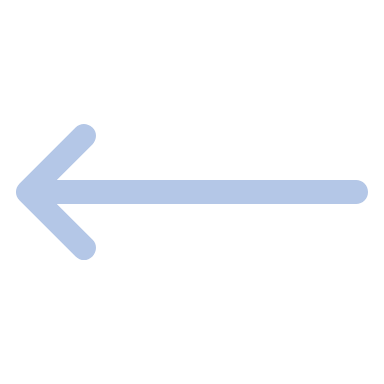 различные функции: обучающую,познавательную,развивающую, воспитательную, социокультурную, коммуникативную, эмоциогенную, развлекательную, диагностическую, психотерапевтическую и др.п.24.8. Учитывая потенциал игры для разностороннего развития ребенка и становления его личности, педагог максимально использует все варианты ее применения в ДО.п.24.8. Учитывая потенциал игры для разностороннего развития ребенка и становления его личности, педагог максимально использует все варианты ее применения в ДО.п.24.10. Образовательная деятельность, осуществляемая в утренний отрезок времени, может включать:п.24.10. Образовательная деятельность, осуществляемая в утренний отрезок времени, может включать:п.24.10. Образовательная деятельность, осуществляемая в утренний отрезок времени, может включать:игровые ситуации, индивидуальные игры и игры небольшими подгруппами (сюжетно-ролевые, режиссерские, дидактические, подвижные, музыкальные и другие)игровые ситуации, индивидуальные игры и игры небольшими подгруппами (сюжетно-ролевые, режиссерские, дидактические, подвижные, музыкальные и другие)игровые ситуации, индивидуальные игры и игры небольшими подгруппами (сюжетно-ролевые, режиссерские, дидактические, подвижные, музыкальные и другие)беседы с детьми по их интересам, развивающее общение педагога с детьми (в том числе в форме утреннего и вечернего круга), рассматривание картин, иллюстрацийбеседы с детьми по их интересам, развивающее общение педагога с детьми (в том числе в форме утреннего и вечернего круга), рассматривание картин, иллюстрацийбеседы с детьми по их интересам, развивающее общение педагога с детьми (в том числе в форме утреннего и вечернего круга), рассматривание картин, иллюстрацийпрактические, проблемные ситуации, упражнения (по освоению культурно гигиенических навыков и культуры здоровья, правил и норм поведения и другие)практические, проблемные ситуации, упражнения (по освоению культурно гигиенических навыков и культуры здоровья, правил и норм поведения и другие)практические, проблемные ситуации, упражнения (по освоению культурно гигиенических навыков и культуры здоровья, правил и норм поведения и другие)наблюдения за объектами и явлениями природы, трудом взрослых;наблюдения за объектами и явлениями природы, трудом взрослых;наблюдения за объектами и явлениями природы, трудом взрослых;трудовые поручения и дежурства (сервировка стола к приему пищи, уход за комнатными растениями и другое)трудовые поручения и дежурства (сервировка стола к приему пищи, уход за комнатными растениями и другое)трудовые поручения и дежурства (сервировка стола к приему пищи, уход за комнатными растениями и другое)индивидуальную работу с детьми в соответствии с задачами разных образовательных областейиндивидуальную работу с детьми в соответствии с задачами разных образовательных областейиндивидуальную работу с детьми в соответствии с задачами разных образовательных областейпродуктивную деятельность детей по интересам детей (рисование, конструирование, лепка и другое)продуктивную деятельность детей по интересам детей (рисование, конструирование, лепка и другое)продуктивную деятельность детей по интересам детей (рисование, конструирование, лепка и другое)оздоровительные и закаливающие процедуры, здоровьесберегающие мероприятия, двигательную деятельность (подвижные игры, гимнастика и другое).оздоровительные и закаливающие процедуры, здоровьесберегающие мероприятия, двигательную деятельность (подвижные игры, гимнастика и другое).оздоровительные и закаливающие процедуры, здоровьесберегающие мероприятия, двигательную деятельность (подвижные игры, гимнастика и другое).п.24.12.Занятие рассматривается как дело, занимательное и интересное детям, развивающее их; как деятельность, направленная на освоение детьми одной или нескольких образовательных областей, или их интеграцию с использованием разнообразных форм и методов работы, выбор которых осуществляется педагогам самостоятельно. п.24.12.Занятие рассматривается как дело, занимательное и интересное детям, развивающее их; как деятельность, направленная на освоение детьми одной или нескольких образовательных областей, или их интеграцию с использованием разнообразных форм и методов работы, выбор которых осуществляется педагогам самостоятельно. п.24.12.Занятие рассматривается как дело, занимательное и интересное детям, развивающее их; как деятельность, направленная на освоение детьми одной или нескольких образовательных областей, или их интеграцию с использованием разнообразных форм и методов работы, выбор которых осуществляется педагогам самостоятельно. Занятие является формой организации обучения, наряду: Занятие является формой организации обучения, наряду: с  экскурсиями, 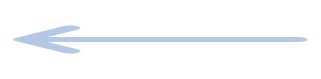 дидактическими играми, играми-путешествиями и другими. Занятие может проводиться в виде: 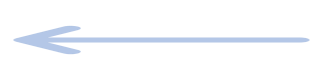 Занятие может проводиться в виде: образовательных ситуаций, тематических событий;проектной деятельности;проблемно-обучающих ситуаций, интегрирующих содержание образовательных областей;творческих и исследовательских проектов и так далее.В рамках отведенного времени педагог может организовывать образовательную деятельность с учетом: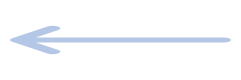 В рамках отведенного времени педагог может организовывать образовательную деятельность с учетом:интересов детей, желаний детей, образовательных потребностей детей, Включение детей дошкольного возраста в процесс: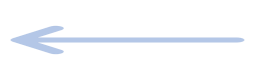 Включение детей дошкольного возраста в процесс:сотворчества,содействия, сопереживания.п.24.14.Введение термина "занятие" не означает регламентацию процесса. Термин фиксирует форму организации образовательной деятельности. Содержание и педагогически обоснованную методику проведения занятий педагог может выбирать самостоятельно.п.24.14.Введение термина "занятие" не означает регламентацию процесса. Термин фиксирует форму организации образовательной деятельности. Содержание и педагогически обоснованную методику проведения занятий педагог может выбирать самостоятельно.п.24.14.Введение термина "занятие" не означает регламентацию процесса. Термин фиксирует форму организации образовательной деятельности. Содержание и педагогически обоснованную методику проведения занятий педагог может выбирать самостоятельно.п.24.15. Образовательная деятельность, осуществляемая во время прогулки, включает:наблюдения за объектами и явлениями природы, направленные на установление разнообразных связей и зависимостей в природе, воспитание отношения к ней;подвижные игры и спортивные упражнения, направленные на оптимизацию режима двигательной активности и укрепление здоровья детей;экспериментирование с объектами неживой природы;сюжетно-ролевые и конструктивные игры (с песком, со снегом, с природным материалом);элементарную трудовую деятельность детей на участке ДОО;свободное общение педагога с детьми, индивидуальную работу;проведение спортивных праздников (при необходимости).наблюдения за объектами и явлениями природы, направленные на установление разнообразных связей и зависимостей в природе, воспитание отношения к ней;подвижные игры и спортивные упражнения, направленные на оптимизацию режима двигательной активности и укрепление здоровья детей;экспериментирование с объектами неживой природы;сюжетно-ролевые и конструктивные игры (с песком, со снегом, с природным материалом);элементарную трудовую деятельность детей на участке ДОО;свободное общение педагога с детьми, индивидуальную работу;проведение спортивных праздников (при необходимости).п.24.16.Образовательная деятельность, осуществляемая во вторую половину дня, может включать:элементарную трудовую деятельность детей (уборка групповой комнаты; ремонт книг, настольно-печатных игр; стирка кукольного белья; изготовление игрушек-самоделок для игр малышей);проведение зрелищных мероприятий, развлечений, праздников (кукольный, настольный, теневой театры, игры-драматизации; концерты; спортивные, музыкальные и литературные досуги и другое);игровые ситуации, индивидуальные игры и игры небольшими подгруппами (сюжетно-ролевые, режиссерские, дидактические, подвижные, музыкальные и другие);опыты и эксперименты, практико-ориентированные проекты, коллекционирование и другое;чтение художественной литературы, прослушивание аудиозаписей лучших образов чтения, рассматривание иллюстраций, просмотр мультфильмов и так далее;слушание и исполнение музыкальных произведений, музыкально-ритмические движения, музыкальные игры и импровизации;организация и (или) посещение выставок детского творчества, изобразительного искусства, мастерских; просмотр репродукций картин классиков и современных художников и другого;индивидуальную работу по всем видам деятельности и образовательным областям;работу с родителями (законными представителями).элементарную трудовую деятельность детей (уборка групповой комнаты; ремонт книг, настольно-печатных игр; стирка кукольного белья; изготовление игрушек-самоделок для игр малышей);проведение зрелищных мероприятий, развлечений, праздников (кукольный, настольный, теневой театры, игры-драматизации; концерты; спортивные, музыкальные и литературные досуги и другое);игровые ситуации, индивидуальные игры и игры небольшими подгруппами (сюжетно-ролевые, режиссерские, дидактические, подвижные, музыкальные и другие);опыты и эксперименты, практико-ориентированные проекты, коллекционирование и другое;чтение художественной литературы, прослушивание аудиозаписей лучших образов чтения, рассматривание иллюстраций, просмотр мультфильмов и так далее;слушание и исполнение музыкальных произведений, музыкально-ритмические движения, музыкальные игры и импровизации;организация и (или) посещение выставок детского творчества, изобразительного искусства, мастерских; просмотр репродукций картин классиков и современных художников и другого;индивидуальную работу по всем видам деятельности и образовательным областям;работу с родителями (законными представителями).Для организации самостоятельной деятельности детей в группе создаются различные центры активностиигровой, литературный, спортивный, творчества, познания и др.игровой, литературный, спортивный, творчества, познания и др.Самостоятельная деятельность предполагает самостоятельный выбор ребенком ее содержания, времени, партнеров. Педагог может направлять и поддерживать свободную самостоятельную деятельность детей (создавать проблемно-игровые ситуации, ситуации общения, поддерживать познавательные интересы детей, изменять предметно-развивающую среду и другое).Самостоятельная деятельность предполагает самостоятельный выбор ребенком ее содержания, времени, партнеров. Педагог может направлять и поддерживать свободную самостоятельную деятельность детей (создавать проблемно-игровые ситуации, ситуации общения, поддерживать познавательные интересы детей, изменять предметно-развивающую среду и другое).Самостоятельная деятельность предполагает самостоятельный выбор ребенком ее содержания, времени, партнеров. Педагог может направлять и поддерживать свободную самостоятельную деятельность детей (создавать проблемно-игровые ситуации, ситуации общения, поддерживать познавательные интересы детей, изменять предметно-развивающую среду и другое).К культурным практикам относятигровую, продуктивную, познавательно-исследовательскую, коммуникативную,чтение художественной литературы.24.21.Тематику культурных практик педагогу помогают определить детские вопросы, проявленный интерес к явлениям окружающей действительности или предметам, значимые события, неожиданные явления, художественная литература и другое.24.21.Тематику культурных практик педагогу помогают определить детские вопросы, проявленный интерес к явлениям окружающей действительности или предметам, значимые события, неожиданные явления, художественная литература и другое.Любая деятельность ребенка в ДОО может протекать в форме самостоятельной инициативной деятельностисамостоятельная исследовательская деятельность и экспериментирование;свободные сюжетно-ролевые, театрализованные, режиссерские игры;игры - импровизации и музыкальные игры;речевые и словесные игры, игры с буквами, слогами, звуками;логические игры, развивающие игры математического содержания;самостоятельная деятельность в книжном уголке;самостоятельная изобразительная деятельность, конструирование;самостоятельная двигательная деятельность, подвижные игры, выполнение ритмических и танцевальных движений.Для поддержки детской инициативы педагог должен учитывать следующие условияуделять внимание развитию детского интереса к окружающему миру, поощрять желание ребенка получать новые знания и умения, осуществлять деятельностные пробы в соответствии со своими интересами, задавать познавательные вопросы;организовывать ситуации, способствующие активизации личного опыта ребенка в деятельности, побуждающие детей к применению знаний, умений при выборе способов деятельности;расширять и усложнять в соответствии с возможностями и особенностями развития детей область задач, которые ребенок способен и желает решить самостоятельно, уделять внимание таким задачам, которые способствуют активизации у ребенка творчества, сообразительности, поиска новых подходов;поощрять проявление детской инициативы в течение всего дня пребывания ребенка в ДОО, используя приемы поддержки, одобрения, похвалы;создавать условия для развития произвольности в деятельности, использовать игры и упражнения, направленные на тренировку волевых усилий, поддержку готовности и желания ребенка преодолевать трудности, доводить деятельность до результата;поощрять и поддерживать желание детей получить результат деятельности, обращать внимание на важность стремления к качественному результату, подсказывать ребенку, проявляющему небрежность и равнодушие к результату, как можно довести дело до конца, какие приемы можно использовать, чтобы проверить качество своего результата;внимательно наблюдать за процессом самостоятельной деятельности детей, в случае необходимости оказывать детям помощь, но стремиться к ее дозированию. Если ребенок испытывает сложности при решении уже знакомой ему задачи, когда изменилась обстановка или иные условия деятельности, то целесообразно и достаточно использовать приемы наводящих вопросов, активизировать собственную активность и смекалку ребенка, намекнуть, посоветовать вспомнить, как он действовал в аналогичном случае;поддерживать у детей чувство гордости и радости от успешных самостоятельных действий, подчеркивать рост возможностей и достижений каждого ребенка, побуждать к проявлению инициативы и творчества через использование приемов похвалы, одобрения, восхищения.Образовательная областьНаправления поддержки детской инициативыПознавательноеразвитиеУважительное отношение к ребёнку;Создание условий для свободного выбора детьмидеятельности, участников совместной деятельности, материалов;Создание условий для принятия детьми решений, выражение своих чувств и мыслей;Поддержка самостоятельности в разных видах деятельности (игровой, исследовательской, проектной, познавательной);Словесное поощрение;Стимулирование детской деятельности;Повышение самооценки;Создание ситуации успехаРечевое развитиеСоздание речевой ситуации;Создание успеха;Поощрения;Участие в речевых играх;Конкурсы;Создание предметно – развивающей среды.Социально-коммуникативноеразвитиеУважительное отношение к ребёнку;Создание условий для свободного выбора детьмидеятельности, участников совместной деятельности, материалов;Создание условий для принятия детьми решений,выражение своих чувств и мыслей;Поддержка самостоятельности в разных видах деятельности (игровой, исследовательской, проектной, познавательной);Словесное поощрение;Стимулирование детской деятельности;Повышение самооценки;Создание ситуации успеха.Художественно-эстетическоеразвитиеНепосредственное общение с каждым ребенком,уважительное отношение к каждому ребенку к его чувствам и потребностям;Создание условий для свободного выбора детьми деятельности, для принятия детьми решений, выражение своих чувств и мыслей, поддержка детскойинициативы и самостоятельности в разных видах деятельности, создание условий для овладениякультурными средствами деятельности, организация видов деятельности, способствующих художественно-эстетическому развитию детей, проектная деятельность.ФизическоеразвитиеСоздание условий для свободного выбора детьми двигательной деятельности участников совместной деятельности.Недерективная помощь детям, поддержка детской инициативы и самостоятельности в разных видах двигательной деятельности.Создание ситуации успеха.п.26.5. Деятельность педагогического коллектива ДОО по построению взаимодействия с родителями (законными представителями) обучающихся осуществляется по нескольким направлениямп.26.5. Деятельность педагогического коллектива ДОО по построению взаимодействия с родителями (законными представителями) обучающихся осуществляется по нескольким направлениямНаправления деятельностидиагностико-аналитическое направление включает получение и анализ данных о семье каждого обучающегося, ее запросах в отношении охраны здоровья и развития ребенка; об уровне психолого-педагогической компетентности родителей (законных представителей); а также планирование работы с семьей с учетом результатов проведенного анализа; согласование воспитательных задач;просветительское направление предполагает просвещение родителей (законных представителей) по вопросам особенностей психофизиологического и психического развития детей младенческого, раннего и дошкольного возрастов; выбора эффективных методов обучения и воспитания детей определенного возраста; ознакомление с актуальной информацией о государственной политике в области ДО, включая информирование о мерах господдержки семьям с детьми дошкольного возраста; информирование об особенностях реализуемой в ДОО образовательной программы; условиях пребывания ребенка в группе ДОО; содержании и методах образовательной работы с детьми;консультационное направление объединяет в себе консультирование родителей (законных представителей) по вопросам их взаимодействия с ребенком, преодоления возникающих проблем воспитания и обучения детей, в том числе с ООП в условиях семьи; особенностей поведения и взаимодействия ребенка со сверстниками и педагогом; возникающих проблемных ситуациях; способам воспитания и построения продуктивного взаимодействия с детьми младенческого, раннего и дошкольного возрастов; способам организации и участия в детских деятельностях, образовательном процессе и другому.п.26.7. Повышение уровня компетентности родителей (законных представителей) в вопросах здоровьесбережения ребенка.п.26.7. Повышение уровня компетентности родителей (законных представителей) в вопросах здоровьесбережения ребенка.Уровни компетентности родителей (законных представителей) в вопросах здоровьесбережения ребенка.информирование о факторах, положительно влияющих на физическое и психическое здоровье ребенка (рациональная организация режима дня ребенка, правильное питание в семье, закаливание, организация двигательной активности, благоприятный психологический микроклимат в семье и спокойное общение с ребенком и другое), о действии негативных факторов (переохлаждение, перегревание, перекармливание и другое), наносящих непоправимый вред здоровью ребенка;своевременное информирование о важности вакцинирования в соответствии с рекомендациями Национального календаря профилактических прививок и по эпидемическим показаниям;информирование родителей (законных представителей) об актуальных задачах физического воспитания детей на разных возрастных этапах их развития, а также о возможностях ДОО и семьи в решении данных задач;знакомство родителей (законных представителей) с оздоровительными мероприятиями, проводимыми в ДОО;информирование родителей (законных представителей) о негативном влиянии на развитие детей систематического и бесконтрольного использования IT-технологий (нарушение сна, возбудимость, изменения качества памяти, внимания, мышления; проблемы социализации и общения и другое).*Эффективность просветительской работы по вопросам здоровьесбережения детей может быть повышена за счет привлечения к тематическим встречам профильных специалистов (медиков, нейропсихологов, физиологов, ГГ-специалистов и других) (п.26.7 ФОП ДО).*Эффективность просветительской работы по вопросам здоровьесбережения детей может быть повышена за счет привлечения к тематическим встречам профильных специалистов (медиков, нейропсихологов, физиологов, ГГ-специалистов и других) (п.26.7 ФОП ДО).п.26.8. Направления деятельности педагога по взаимодействию с родителями (законными представителями)п.26.8. Направления деятельности педагога по взаимодействию с родителями (законными представителями)Направления деятельности педагога реализуются в разных формах (групповых и (или) индивидуальных) посредством различных методов, приемов и способов взаимодействия с родителями (законными представителями):диагностико-аналитическое направление реализуется через опросы, социологические срезы, индивидуальные блокноты, "почтовый ящик", педагогические беседы с родителями (законными представителями); дни (недели) открытых дверей, открытые просмотры занятий и других видов деятельности детей и так далее;просветительское и консультационное направления реализуются через групповые родительские собрания, конференции, круглые столы, семинары-практикумы, тренинги и ролевые игры, консультации, педагогические гостиные, родительские клубы и другое; информационные проспекты, стенды, ширмы, папки-передвижки для родителей (законных представителей); журналы и газеты, издаваемые ДОО для родителей (законных представителей), педагогические библиотеки для родителей (законных представителей); сайты ДОО и социальные группы в сети Интернет; медиарепортажи и интервью; фотографии, выставки детских работ, совместных работ родителей (законных представителей) и детей. Включают также и досуговую форму - совместные праздники и вечера, семейные спортивные и тематические мероприятия, тематические досуги, знакомство с семейными традициями и другое (п. 26.8 ФОП ДО).п.26.8. Педагоги самостоятельно выбирают педагогически обоснованные методы, приемы и способы взаимодействия с семьями обучающихся, в зависимости от стоящих перед ними задач. Сочетание традиционных и инновационных технологий сотрудничества позволит педагогам ДОО устанавливать доверительные и партнерские отношения с родителями (законными представителями), эффективно осуществлять просветительскую деятельность и достигать основные цели взаимодействия ДОО с родителями (законными представителями) детей дошкольного возраста (п. 26.11.ФОП ДО).п.26.8. Педагоги самостоятельно выбирают педагогически обоснованные методы, приемы и способы взаимодействия с семьями обучающихся, в зависимости от стоящих перед ними задач. Сочетание традиционных и инновационных технологий сотрудничества позволит педагогам ДОО устанавливать доверительные и партнерские отношения с родителями (законными представителями), эффективно осуществлять просветительскую деятельность и достигать основные цели взаимодействия ДОО с родителями (законными представителями) детей дошкольного возраста (п. 26.11.ФОП ДО).п.27.9. КРР с обучающимися целевых групп в ДОО осуществляется в ходе всего образовательного процесса, во всех видах и формах деятельности, как в совместной деятельности детей в условиях дошкольной группы, так и в форме коррекционно-развивающих групповых (индивидуальных) занятий.п.27.9. КРР с обучающимися целевых групп в ДОО осуществляется в ходе всего образовательного процесса, во всех видах и формах деятельности, как в совместной деятельности детей в условиях дошкольной группы, так и в форме коррекционно-развивающих групповых (индивидуальных) занятий.п.27.8. В образовательной практике определяются нижеследующие категории целевых групп, обучающихся для оказания им адресной психологической помощи и включения их в программы психолого-педагогического сопровождения:нормотипичные дети с нормативным кризисом развития;обучающиеся с ООП:с ОВЗ и (или) инвалидностью, получившие статус в порядке, установленном законодательством Российской Федерации;обучающиеся по индивидуальному учебному плану (учебному расписанию) на основании медицинского заключения (дети, находящиеся под диспансерным наблюдением, в том числе часто болеющие дети); часто болеющие дети характеризуются повышенной заболеваемостью острыми респираторными инфекциями, которые не связаны с врожденными и наследственными состояниями, приводящими к большому количеству пропусков ребенком в посещении ДОО;обучающиеся, испытывающие трудности в освоении образовательных программ, развитии, социальной адаптации;одаренные обучающиеся;дети и (или) семьи, находящиеся в трудной жизненной ситуации, признанные таковыми в нормативно установленном порядке;дети и (или) семьи, находящиеся в социально опасном положении (безнадзорные, беспризорные, склонные к бродяжничеству), признанные таковыми в нормативно установленном порядке;обучающиеся "группы риска": проявляющие комплекс выраженных факторов риска негативных проявлений (импульсивность, агрессивность, неустойчивая или крайне низкая (завышенная) самооценка, завышенный уровень притязаний).Содержание КРР на уровне ДОСодержание КРР на уровне ДОп.28.1. Диагностическая работа включает:своевременное выявление детей, нуждающихся в психолого-педагогическом сопровождении;раннюю (с первых дней пребывания, обучающегося в ДОО) диагностику отклонений в развитии и анализ причин трудностей социальной адаптации;комплексный сбор сведений об обучающемся на основании диагностической информации от специалистов разного профиля;определение уровня актуального и зоны ближайшего развития, обучающегося с ОВЗ, с трудностями в обучении и социализации, выявление его резервных возможностей;изучение уровня общего развития обучающихся (с учетом особенностей нозологической группы), возможностей вербальной и невербальной коммуникации со сверстниками и взрослыми;изучение развития эмоционально-волевой сферы и личностных особенностей, обучающихся;изучение индивидуальных образовательных и социально-коммуникативных потребностей обучающихся;изучение социальной ситуации развития и условий семейного воспитания ребенка;изучение уровня адаптации и адаптивных возможностей обучающегося;изучение направленности детской одаренности;изучение, констатацию в развитии ребенка его интересов и склонностей, одаренности;мониторинг развития детей и предупреждение возникновения психолого-педагогических проблем в их развитии;выявление детей-мигрантов, имеющих трудности в обучении и социально-психологической адаптации, дифференциальная диагностика и оценка этнокультурной природы имеющихся трудностей;всестороннее психолого-педагогическое изучение личности ребенка;выявление и изучение неблагоприятных факторов социальной среды и рисков образовательной среды;системный разносторонний контроль специалистов за уровнем и динамикой развития обучающегося, а также за созданием необходимых условий, соответствующих особым (индивидуальным) образовательным потребностям обучающегося.п.28.1. Диагностическая работа включает:своевременное выявление детей, нуждающихся в психолого-педагогическом сопровождении;раннюю (с первых дней пребывания, обучающегося в ДОО) диагностику отклонений в развитии и анализ причин трудностей социальной адаптации;комплексный сбор сведений об обучающемся на основании диагностической информации от специалистов разного профиля;определение уровня актуального и зоны ближайшего развития, обучающегося с ОВЗ, с трудностями в обучении и социализации, выявление его резервных возможностей;изучение уровня общего развития обучающихся (с учетом особенностей нозологической группы), возможностей вербальной и невербальной коммуникации со сверстниками и взрослыми;изучение развития эмоционально-волевой сферы и личностных особенностей, обучающихся;изучение индивидуальных образовательных и социально-коммуникативных потребностей обучающихся;изучение социальной ситуации развития и условий семейного воспитания ребенка;изучение уровня адаптации и адаптивных возможностей обучающегося;изучение направленности детской одаренности;изучение, констатацию в развитии ребенка его интересов и склонностей, одаренности;мониторинг развития детей и предупреждение возникновения психолого-педагогических проблем в их развитии;выявление детей-мигрантов, имеющих трудности в обучении и социально-психологической адаптации, дифференциальная диагностика и оценка этнокультурной природы имеющихся трудностей;всестороннее психолого-педагогическое изучение личности ребенка;выявление и изучение неблагоприятных факторов социальной среды и рисков образовательной среды;системный разносторонний контроль специалистов за уровнем и динамикой развития обучающегося, а также за созданием необходимых условий, соответствующих особым (индивидуальным) образовательным потребностям обучающегося.п.28.2. КРР включает:выбор оптимальных для развития обучающегося коррекционно-развивающих программ (методик) психолого-педагогического сопровождения в соответствии с его особыми (индивидуальными) образовательными потребностями;организацию, разработку и проведение специалистами индивидуальных и групповых коррекционно-развивающих занятий, необходимых для преодоления нарушений поведения и развития, трудностей в освоении образовательной программы и социализации;коррекцию и развитие высших психических функций;развитие эмоционально-волевой и личностной сферы обучающегося и психологическую коррекцию его поведения;развитие коммуникативных способностей, социального и эмоционального интеллекта обучающихся, формирование их коммуникативной компетентности;коррекцию и развитие психомоторной сферы, координации и регуляции движений;создание условий, обеспечивающих развитие, обучение и воспитание детей с ярко выраженной познавательной направленностью, высоким уровнем умственного развития или иной направленностью одаренности;создание насыщенной РППС для разных видов деятельности; формирование инклюзивной образовательной среды, в том числе обеспечивающей включение детей иностранных граждан в российское образовательное пространство с сохранением культуры и идентичности, связанных со страной исхода (происхождения);оказание поддержки ребенку в случаях неблагоприятных условий жизни, психотравмирующих обстоятельствах при условии информирования соответствующих структур социальной защиты;преодоление педагогической запущенности в работе с обучающимся, стремление устранить неадекватные методы воспитания в семье во взаимодействии родителей (законных представителей) с детьми;помощь в устранении психотравмирующих ситуаций в жизни ребенка.п.28.2. КРР включает:выбор оптимальных для развития обучающегося коррекционно-развивающих программ (методик) психолого-педагогического сопровождения в соответствии с его особыми (индивидуальными) образовательными потребностями;организацию, разработку и проведение специалистами индивидуальных и групповых коррекционно-развивающих занятий, необходимых для преодоления нарушений поведения и развития, трудностей в освоении образовательной программы и социализации;коррекцию и развитие высших психических функций;развитие эмоционально-волевой и личностной сферы обучающегося и психологическую коррекцию его поведения;развитие коммуникативных способностей, социального и эмоционального интеллекта обучающихся, формирование их коммуникативной компетентности;коррекцию и развитие психомоторной сферы, координации и регуляции движений;создание условий, обеспечивающих развитие, обучение и воспитание детей с ярко выраженной познавательной направленностью, высоким уровнем умственного развития или иной направленностью одаренности;создание насыщенной РППС для разных видов деятельности; формирование инклюзивной образовательной среды, в том числе обеспечивающей включение детей иностранных граждан в российское образовательное пространство с сохранением культуры и идентичности, связанных со страной исхода (происхождения);оказание поддержки ребенку в случаях неблагоприятных условий жизни, психотравмирующих обстоятельствах при условии информирования соответствующих структур социальной защиты;преодоление педагогической запущенности в работе с обучающимся, стремление устранить неадекватные методы воспитания в семье во взаимодействии родителей (законных представителей) с детьми;помощь в устранении психотравмирующих ситуаций в жизни ребенка.п.28.3.Консультативная работа включает:разработку рекомендаций по основным направлениям работы с обучающимся с трудностями в обучении и социализации, единых для всех участников образовательных отношений;консультирование специалистами педагогов по выбору индивидуально ориентированных методов и приемов работы с обучающимся;консультативную помощь семье в вопросах выбора оптимальной стратегии воспитания и приемов КРР с ребенком.п.28.3.Консультативная работа включает:разработку рекомендаций по основным направлениям работы с обучающимся с трудностями в обучении и социализации, единых для всех участников образовательных отношений;консультирование специалистами педагогов по выбору индивидуально ориентированных методов и приемов работы с обучающимся;консультативную помощь семье в вопросах выбора оптимальной стратегии воспитания и приемов КРР с ребенком.п.28.4. Информационно-просветительская работа предусматривает:различные формы просветительской деятельности (лекции, беседы, информационные стенды, печатные материалы, электронные ресурсы), направленные на разъяснение участникам образовательных отношений - обучающимся (в доступной для дошкольного возраста форме), их родителям (законным представителям), педагогам - вопросов, связанных с особенностями образовательного процесса и психолого-педагогического сопровождения обучающихся, в том числе с ОВЗ, трудностями в обучении и социализации;проведение тематических выступлений, онлайн-консультаций для педагогов и родителей (законных представителей) по разъяснению индивидуальнотипологических особенностей различных категорий обучающихся, в том числе с ОВЗ, трудностями в обучении и социализации.п.28.4. Информационно-просветительская работа предусматривает:различные формы просветительской деятельности (лекции, беседы, информационные стенды, печатные материалы, электронные ресурсы), направленные на разъяснение участникам образовательных отношений - обучающимся (в доступной для дошкольного возраста форме), их родителям (законным представителям), педагогам - вопросов, связанных с особенностями образовательного процесса и психолого-педагогического сопровождения обучающихся, в том числе с ОВЗ, трудностями в обучении и социализации;проведение тематических выступлений, онлайн-консультаций для педагогов и родителей (законных представителей) по разъяснению индивидуальнотипологических особенностей различных категорий обучающихся, в том числе с ОВЗ, трудностями в обучении и социализации.п.28.1. Диагностическая работа включает:своевременное выявление детей, нуждающихся в психолого-педагогическом сопровождении;раннюю (с первых дней пребывания, обучающегося в ДОО) диагностику отклонений в развитии и анализ причин трудностей социальной адаптации;комплексный сбор сведений об обучающемся на основании диагностической информации от специалистов разного профиля;определение уровня актуального и зоны ближайшего развития, обучающегося с ОВЗ, с трудностями в обучении и социализации, выявление его резервных возможностей;изучение уровня общего развития обучающихся (с учетом особенностей нозологической группы), возможностей вербальной и невербальной коммуникации со сверстниками и взрослыми;изучение развития эмоционально-волевой сферы и личностных особенностей, обучающихся;изучение индивидуальных образовательных и социально-коммуникативных потребностей обучающихся;изучение социальной ситуации развития и условий семейного воспитания ребенка;изучение уровня адаптации и адаптивных возможностей обучающегося;изучение направленности детской одаренности;изучение, констатацию в развитии ребенка его интересов и склонностей, одаренности;мониторинг развития детей и предупреждение возникновения психолого-педагогических проблем в их развитии;выявление детей-мигрантов, имеющих трудности в обучении и социально-психологической адаптации, дифференциальная диагностика и оценка этнокультурной природы имеющихся трудностей;всестороннее психолого-педагогическое изучение личности ребенка;выявление и изучение неблагоприятных факторов социальной среды и рисков образовательной среды;системный разносторонний контроль специалистов за уровнем и динамикой развития обучающегося, а также за созданием необходимых условий, соответствующих особым (индивидуальным) образовательным потребностям обучающегося.п.28.1. Диагностическая работа включает:своевременное выявление детей, нуждающихся в психолого-педагогическом сопровождении;раннюю (с первых дней пребывания, обучающегося в ДОО) диагностику отклонений в развитии и анализ причин трудностей социальной адаптации;комплексный сбор сведений об обучающемся на основании диагностической информации от специалистов разного профиля;определение уровня актуального и зоны ближайшего развития, обучающегося с ОВЗ, с трудностями в обучении и социализации, выявление его резервных возможностей;изучение уровня общего развития обучающихся (с учетом особенностей нозологической группы), возможностей вербальной и невербальной коммуникации со сверстниками и взрослыми;изучение развития эмоционально-волевой сферы и личностных особенностей, обучающихся;изучение индивидуальных образовательных и социально-коммуникативных потребностей обучающихся;изучение социальной ситуации развития и условий семейного воспитания ребенка;изучение уровня адаптации и адаптивных возможностей обучающегося;изучение направленности детской одаренности;изучение, констатацию в развитии ребенка его интересов и склонностей, одаренности;мониторинг развития детей и предупреждение возникновения психолого-педагогических проблем в их развитии;выявление детей-мигрантов, имеющих трудности в обучении и социально-психологической адаптации, дифференциальная диагностика и оценка этнокультурной природы имеющихся трудностей;всестороннее психолого-педагогическое изучение личности ребенка;выявление и изучение неблагоприятных факторов социальной среды и рисков образовательной среды;системный разносторонний контроль специалистов за уровнем и динамикой развития обучающегося, а также за созданием необходимых условий, соответствующих особым (индивидуальным) образовательным потребностям обучающегося.п.28.1. Диагностическая работа включает:своевременное выявление детей, нуждающихся в психолого-педагогическом сопровождении;раннюю (с первых дней пребывания, обучающегося в ДОО) диагностику отклонений в развитии и анализ причин трудностей социальной адаптации;комплексный сбор сведений об обучающемся на основании диагностической информации от специалистов разного профиля;определение уровня актуального и зоны ближайшего развития, обучающегося с ОВЗ, с трудностями в обучении и социализации, выявление его резервных возможностей;изучение уровня общего развития обучающихся (с учетом особенностей нозологической группы), возможностей вербальной и невербальной коммуникации со сверстниками и взрослыми;изучение развития эмоционально-волевой сферы и личностных особенностей, обучающихся;изучение индивидуальных образовательных и социально-коммуникативных потребностей обучающихся;изучение социальной ситуации развития и условий семейного воспитания ребенка;изучение уровня адаптации и адаптивных возможностей обучающегося;изучение направленности детской одаренности;изучение, констатацию в развитии ребенка его интересов и склонностей, одаренности;мониторинг развития детей и предупреждение возникновения психолого-педагогических проблем в их развитии;выявление детей-мигрантов, имеющих трудности в обучении и социально-психологической адаптации, дифференциальная диагностика и оценка этнокультурной природы имеющихся трудностей;всестороннее психолого-педагогическое изучение личности ребенка;выявление и изучение неблагоприятных факторов социальной среды и рисков образовательной среды;системный разносторонний контроль специалистов за уровнем и динамикой развития обучающегося, а также за созданием необходимых условий, соответствующих особым (индивидуальным) образовательным потребностям обучающегося.п.28.6. КРР с детьми, находящимися под диспансерным наблюдением, в том числе часто болеющие дети, имеет выраженную специфику. Детям, находящимся под диспансерным наблюдением, в том числе часто болеющим детям, свойственны: быстрая утомляемость, длительный период восстановления после заболевания и (или) его обострения (не менее 4-х недель), специфические особенности межличностного взаимодействия и деятельности (ограниченность круга общения больного ребенка, объективная зависимость от взрослых (родителей (законных представителей), педагогов), стремление постоянно получать от них помощь). Для детей, находящихся под диспансерным наблюдением, в том числе часто болеющих детей, старшего дошкольного возраста характерны изменения в отношении ведущего вида деятельности - сюжетно-ролевой игры, что оказывает негативное влияние на развитие его личности и эмоциональное благополучие. В итоге у ребенка появляются сложности в освоении программы и социальной адаптации.п.28.6. КРР с детьми, находящимися под диспансерным наблюдением, в том числе часто болеющие дети, имеет выраженную специфику. Детям, находящимся под диспансерным наблюдением, в том числе часто болеющим детям, свойственны: быстрая утомляемость, длительный период восстановления после заболевания и (или) его обострения (не менее 4-х недель), специфические особенности межличностного взаимодействия и деятельности (ограниченность круга общения больного ребенка, объективная зависимость от взрослых (родителей (законных представителей), педагогов), стремление постоянно получать от них помощь). Для детей, находящихся под диспансерным наблюдением, в том числе часто болеющих детей, старшего дошкольного возраста характерны изменения в отношении ведущего вида деятельности - сюжетно-ролевой игры, что оказывает негативное влияние на развитие его личности и эмоциональное благополучие. В итоге у ребенка появляются сложности в освоении программы и социальной адаптации.п.28.6. КРР с детьми, находящимися под диспансерным наблюдением, в том числе часто болеющие дети, имеет выраженную специфику. Детям, находящимся под диспансерным наблюдением, в том числе часто болеющим детям, свойственны: быстрая утомляемость, длительный период восстановления после заболевания и (или) его обострения (не менее 4-х недель), специфические особенности межличностного взаимодействия и деятельности (ограниченность круга общения больного ребенка, объективная зависимость от взрослых (родителей (законных представителей), педагогов), стремление постоянно получать от них помощь). Для детей, находящихся под диспансерным наблюдением, в том числе часто болеющих детей, старшего дошкольного возраста характерны изменения в отношении ведущего вида деятельности - сюжетно-ролевой игры, что оказывает негативное влияние на развитие его личности и эмоциональное благополучие. В итоге у ребенка появляются сложности в освоении программы и социальной адаптации.п.28.6.1. Направленность КРР с детьми, находящимися под диспансерным наблюдением, в том числе часто болеющими детьми на дошкольном уровне образования:коррекция (развитие) коммуникативной, личностной, эмоционально-волевой сфер, познавательных процессов;снижение тревожности;помощь в разрешении поведенческих проблемп.28.6.1. Направленность КРР с детьми, находящимися под диспансерным наблюдением, в том числе часто болеющими детьми на дошкольном уровне образования:коррекция (развитие) коммуникативной, личностной, эмоционально-волевой сфер, познавательных процессов;снижение тревожности;помощь в разрешении поведенческих проблемп.28.6.1. Направленность КРР с детьми, находящимися под диспансерным наблюдением, в том числе часто болеющими детьми на дошкольном уровне образования:коррекция (развитие) коммуникативной, личностной, эмоционально-волевой сфер, познавательных процессов;снижение тревожности;помощь в разрешении поведенческих проблемСоздание условий для успешной социализации, оптимизация межличностного взаимодействия с взрослыми и сверстниками.Создание условий для успешной социализации, оптимизация межличностного взаимодействия с взрослыми и сверстниками.Создание условий для успешной социализации, оптимизация межличностного взаимодействия с взрослыми и сверстниками.Социально-коммуникативное развитие в режимных моментахСоциально-коммуникативное развитие в режимных моментахРитуалы и традиции, символика группы, правила группы, тематические дни, условные сигналы, социальные дистанцииСоциально-коммуникативное развитие в игровой деятельностиСоциально-коммуникативное развитие в игровой деятельностиСюжетно-ролевая игра. Форм социализации дошкольника, поэтому от умелого руководства педагога зависит эффективность работы в данном направленииСоциально-коммуникативное развитие в игровой деятельностиСоциально-коммуникативное развитие в игровой деятельностиКоммуникативные игры, в ходе которых для выполнения игрового действия необходим речевой, тактильный или иной контакт взрослого с ребенком, детей между собой. Таких игр достаточно много, это игры различной степени подвижности, к ним можно отнести некоторые хороводные игры, много среди них словесных и ролевых игрСоциально-коммуникативное развитие в игровой деятельностиСоциально-коммуникативное развитие в игровой деятельностиИгры с правилами. Ребенок запоминает правила, действует в соответствии с ними, контролируя свои действия и действия сверстников, учится эмоционально приемлемо оценивать результат игры, принимать успех и неудачу. В таких играх активно формируется адекватная самооценка, развиваются различные социальные представления.» (Рассказала правила коммуникативных игр, вместе с педагогами проиграли в коммуникативную игру)Воспитание основ безопасного поведения у дошкольников как одно из направлений социально-коммуникативного развитияВоспитание основ безопасного поведения у дошкольников как одно из направлений социально-коммуникативного развитияФормирование у дошкольников основ безопасного поведения в быту, социуме, природеПравовое воспитание дошкольникаПравовое воспитание дошкольникаНравственно-правовое воспитание, как база для усвоения прав и нравственные нормы социальных взаимоотношений между людьми в обществе, ставшие личностным убеждением, жизненной привычкой человека.Трудовое воспитание дошкольникаТрудовое воспитание дошкольникаФормирование позитивных установок к различным видам труда и творчества (*ФГОС ДО):представление о труде взрослых;ручной (художественный) труд;труд в природе;дежурство;хозяйственно-бытовой труд;самообслуживание;взаимодействие с семьей в процессе трудового воспитания.п.28.6.2. Включение часто болеющих детей в программу КРР, определение индивидуального маршрута психолого-педагогического сопровождения осуществляется на основании медицинского заключения и рекомендаций ППК по результатам психологической и педагогической диагностики.п.28.6.2. Включение часто болеющих детей в программу КРР, определение индивидуального маршрута психолого-педагогического сопровождения осуществляется на основании медицинского заключения и рекомендаций ППК по результатам психологической и педагогической диагностики.п.28.6.2. Включение часто болеющих детей в программу КРР, определение индивидуального маршрута психолого-педагогического сопровождения осуществляется на основании медицинского заключения и рекомендаций ППК по результатам психологической и педагогической диагностики.п.28.7. Направленность КРР с одаренными обучающимися на дошкольном уровне образования:п.28.7. Направленность КРР с одаренными обучающимися на дошкольном уровне образования:определение вида одаренности, интеллектуальных и личностныхособенностей детей, прогноз возможных проблем и потенциала развития.вовлечение родителей (законных представителей) в образовательный процесс и установление с ними отношений сотрудничества как обязательного условия поддержки и развития одаренного ребенка, как в ДОО, так и в условиях семенного воспитания;создание атмосферы доброжелательности, заботы и уважения по отношению к ребенку, обстановки, формирующей у ребенка чувство собственной значимости, поощряющей проявление его индивидуальности;сохранение и поддержка индивидуальности ребенка, развитие его индивидуальных способностей и творческого потенциала как субъекта отношений с людьми, миром и самим собой;формирование коммуникативных навыков и развитие эмоциональной устойчивости;организация предметно-развивающей, обогащенной образовательной среды в условиях ДОО, благоприятную для развития различных видов способностей и одаренности.п.28.7.1. Включение ребенка в программу КРР, определение индивидуального маршрута психолого-педагогического сопровождения осуществляется на основе заключения ППК по результатам психологической и педагогической диагностики.п.28.7.1. Включение ребенка в программу КРР, определение индивидуального маршрута психолого-педагогического сопровождения осуществляется на основе заключения ППК по результатам психологической и педагогической диагностики.п.28.7.1. Включение ребенка в программу КРР, определение индивидуального маршрута психолого-педагогического сопровождения осуществляется на основе заключения ППК по результатам психологической и педагогической диагностики.п.28.8. Направленность КРР с билингвальными обучающимися, детьми мигрантов, испытывающими трудности с пониманием государственного языка Российской Федерации на дошкольном уровне образования:развитие коммуникативных навыков, формирование чувствительности к сверстнику, его эмоциональному состоянию, намерениям и желаниям;формирование уверенного поведения и социальной успешности;коррекцию деструктивных эмоциональных состояний, возникающих вследствие попадания в новую языковую и культурную среду (тревога, неуверенность, агрессия);создание атмосферы доброжелательности, заботы и уважения по отношению к ребенку.развитие коммуникативных навыков, формирование чувствительности к сверстнику, его эмоциональному состоянию, намерениям и желаниям;формирование уверенного поведения и социальной успешности;коррекцию деструктивных эмоциональных состояний, возникающих вследствие попадания в новую языковую и культурную среду (тревога, неуверенность, агрессия);создание атмосферы доброжелательности, заботы и уважения по отношению к ребенку.п.28.8.1. Работу по социализации и языковой адаптации детей иностранных граждан, обучающихся в ДОУ, реализующих программы ДО в Российской Федерации, организовывается с учетом особенностей социальной ситуации каждого ребенка персонально (создается индивидуальный образовательный маршрут ребенка).п.28.8.1. Работу по социализации и языковой адаптации детей иностранных граждан, обучающихся в ДОУ, реализующих программы ДО в Российской Федерации, организовывается с учетом особенностей социальной ситуации каждого ребенка персонально (создается индивидуальный образовательный маршрут ребенка).п.28.8.1. Работу по социализации и языковой адаптации детей иностранных граждан, обучающихся в ДОУ, реализующих программы ДО в Российской Федерации, организовывается с учетом особенностей социальной ситуации каждого ребенка персонально (создается индивидуальный образовательный маршрут ребенка).п.28.8.2. Психолого-педагогическое сопровождение детей данной целевой группы может осуществляться в контексте общей программы адаптации ребенка к ДОО. В случаях выраженных проблем социализации, личностного развития и общей дезадаптации ребенка, его включение в программу КРР может быть осуществлено на основе заключения ППК по результатам психологической диагностики или по запросу родителей (законных представителей) ребенка.п.28.8.2. Психолого-педагогическое сопровождение детей данной целевой группы может осуществляться в контексте общей программы адаптации ребенка к ДОО. В случаях выраженных проблем социализации, личностного развития и общей дезадаптации ребенка, его включение в программу КРР может быть осуществлено на основе заключения ППК по результатам психологической диагностики или по запросу родителей (законных представителей) ребенка.п.28.8.2. Психолого-педагогическое сопровождение детей данной целевой группы может осуществляться в контексте общей программы адаптации ребенка к ДОО. В случаях выраженных проблем социализации, личностного развития и общей дезадаптации ребенка, его включение в программу КРР может быть осуществлено на основе заключения ППК по результатам психологической диагностики или по запросу родителей (законных представителей) ребенка.п.28.9. К целевой группе обучающихся "группы риска" могут быть отнесены дети имеющие:проблемы с психологическим здоровьем; эмоциональные проблемы (повышенная возбудимость, апатия, раздражительность, тревога, появление фобий); поведенческие проблемы (грубость, агрессия, обман); проблемы неврологического характера (потеря аппетита); проблемы общения (стеснительность, замкнутость, излишняя чувствительность, выраженная нереализованная потребность в лидерстве); проблемы регуляторного характера (расстройство сна, быстрая утомляемость, навязчивые движения, двигательная расторможенность, снижение произвольности внимания).дети с нарушениями в эмоциональной сферепедагогически запущенные детидети с задержкой психического развитиядети с проблемами в умственном развитии (олигофрены)дети с психопатоподобным поведениемнесовершеннолетние правонарушителидети – социальные сиротыдети-инвалидыдети из асоциальных и антисоциальных семейдети с гиперактивностью и синдромом дефицита вниманиялеворукие детип.28.9. К целевой группе обучающихся "группы риска" могут быть отнесены дети имеющие:проблемы с психологическим здоровьем; эмоциональные проблемы (повышенная возбудимость, апатия, раздражительность, тревога, появление фобий); поведенческие проблемы (грубость, агрессия, обман); проблемы неврологического характера (потеря аппетита); проблемы общения (стеснительность, замкнутость, излишняя чувствительность, выраженная нереализованная потребность в лидерстве); проблемы регуляторного характера (расстройство сна, быстрая утомляемость, навязчивые движения, двигательная расторможенность, снижение произвольности внимания).дети с нарушениями в эмоциональной сферепедагогически запущенные детидети с задержкой психического развитиядети с проблемами в умственном развитии (олигофрены)дети с психопатоподобным поведениемнесовершеннолетние правонарушителидети – социальные сиротыдети-инвалидыдети из асоциальных и антисоциальных семейдети с гиперактивностью и синдромом дефицита вниманиялеворукие детип.28.9. К целевой группе обучающихся "группы риска" могут быть отнесены дети имеющие:проблемы с психологическим здоровьем; эмоциональные проблемы (повышенная возбудимость, апатия, раздражительность, тревога, появление фобий); поведенческие проблемы (грубость, агрессия, обман); проблемы неврологического характера (потеря аппетита); проблемы общения (стеснительность, замкнутость, излишняя чувствительность, выраженная нереализованная потребность в лидерстве); проблемы регуляторного характера (расстройство сна, быстрая утомляемость, навязчивые движения, двигательная расторможенность, снижение произвольности внимания).дети с нарушениями в эмоциональной сферепедагогически запущенные детидети с задержкой психического развитиядети с проблемами в умственном развитии (олигофрены)дети с психопатоподобным поведениемнесовершеннолетние правонарушителидети – социальные сиротыдети-инвалидыдети из асоциальных и антисоциальных семейдети с гиперактивностью и синдромом дефицита вниманиялеворукие детип.28.9.1. Направленность КРР с обучающимися, имеющими девиации развития и поведения на дошкольном уровне образования:коррекция (развитие) социально-коммуникативной, личностной, эмоционально-волевой сферы;помощь в решении поведенческих проблем;формирование адекватных, социально-приемлемых способов поведения;развитие рефлексивных способностей;совершенствование способов саморегуляции.п.28.9.1. Направленность КРР с обучающимися, имеющими девиации развития и поведения на дошкольном уровне образования:коррекция (развитие) социально-коммуникативной, личностной, эмоционально-волевой сферы;помощь в решении поведенческих проблем;формирование адекватных, социально-приемлемых способов поведения;развитие рефлексивных способностей;совершенствование способов саморегуляции.п.28.9.1. Направленность КРР с обучающимися, имеющими девиации развития и поведения на дошкольном уровне образования:коррекция (развитие) социально-коммуникативной, личностной, эмоционально-волевой сферы;помощь в решении поведенческих проблем;формирование адекватных, социально-приемлемых способов поведения;развитие рефлексивных способностей;совершенствование способов саморегуляции.п.28.9.2. Включение ребенка из "группы риска" в программу КРР, определение индивидуального маршрута психолого-педагогического сопровождения осуществляется на основе заключения ППК по результатам психологической диагностики или по обоснованному запросу педагога и (или) родителей (законных представителей).п.28.9.2. Включение ребенка из "группы риска" в программу КРР, определение индивидуального маршрута психолого-педагогического сопровождения осуществляется на основе заключения ППК по результатам психологической диагностики или по обоснованному запросу педагога и (или) родителей (законных представителей).п.28.9.2. Включение ребенка из "группы риска" в программу КРР, определение индивидуального маршрута психолого-педагогического сопровождения осуществляется на основе заключения ППК по результатам психологической диагностики или по обоснованному запросу педагога и (или) родителей (законных представителей).Составляющие уклада ДОУОписаниеВариативная частьБазовые и инструментальные (задающие специфику реализации базовых) ценности Базовые ценности- Духовно - нравственное воспитание (Человек. Родина. Семья. Культура. Вера. Труд. Красота. Познание. Здоровье. Дружба. Природа.)- Сохранение уникальности и самоценности дошкольного детства как важного этапа в общем развитии человека. Поддержка специфики и разнообразия детства. Любой ребёнок является уникальной развивающейся личностью, несмотря на разные способности.- Семейные ценности. Семья - основа всех начал, основа формирования и развития личности ребёнка. Детский сад и семья - единое образовательное пространство. Дети являются частью семьи и сообщества в целом. Принятие семейных целей, способов организации жизнедеятельности и взаимодействия. Трепетное отношение к культурному наследию семьи, как части материальной культуры, созданной прошлыми поколениями, выдержавшей испытание временем и передающейся поколениями как нечто ценное и почитаемое.- Команда педагогов - единомышленников, где педагог - самостоятельная, инициативная, креативная, ищущая личность, являющаяся основным носителем образования, культуры, любви и уважения к ребёнку. - Партнёрство между всеми участниками образовательных отношений - конструктивное взаимодействие, характеризующееся доверием, общими целями и ценностями. Организация совместной деятельности, которая осуществляется с помощью общения в контексте формирования у детей представлений о себе как гражданине РФ («Я-россиянин»), жителе родного города («Я-тюменец»), носителе социокультурных норм и традиций в отношениях между представителями разных национальностей, проживающих на территории родного края.- Личностно-развивающий и гуманистический характер взаимодействия взрослых и детей. - Сотрудничество. Общение «на равных». Уважение к личности ребенка как обязательное требование ко всем взрослым участникам образовательного процесса. Осуществление образовательного процесса в формах, специфических для детей определённой возрастной группы, прежде всего, в форме игры, познавательной и исследовательской деятельности.Инструментальные ценности:Продуктивная деятельность - Публичная поддержка любых успехов детей.- Поддержка стремления научиться делать что-то и радостного ощущения возрастающей умелости.- Терпимое отношение к затруднениям ребенка, возможность действовать в своем темпе.- Учёт индивидуальных особенностей детей, стремление найти подход к застенчивым, нерешительным, конфликтным, непопулярным детям.- Создание в группе положительного психологического микроклимата, в равной мере проявление любви и заботы ко всем детям: выражение радости при встрече, использование ласки и теплых слов для выражения отношения к ребенку, проявление деликатности и тактичности.Познание окружающего мира- Негативные оценки даются только поступкам ребенка и только «с глазу на глаз», а не на глазах у группы.- Недопустимость указания детям, как и во что они должны играть, навязывание им сюжетов игр.- Привлечение детей к украшению группы к праздникам, обсуждение разных возможностей и предложений.- Побуждение детей к формированию и выражению собственной эстетической оценки воспринимаемого, не навязывая им мнения взрослых.- Привлечение детей к планированию жизни группы на день.Внеситуативно - личностное общение- Поощрение желания создавать что-либо по собственному замыслу; обращение внимания детей на полезность будущего продукта для других или на ту радость, которую он доставит кому-то (маме, бабушке, папе, другу).- При необходимости оказание помощи детям в решении проблем организации игры.- Создание условий и выделение времени для самостоятельной творческой или познавательной деятельности детей по интересам.Научение- Спокойное реагирование на неуспех ребенка и предложение нескольких вариантов исправления работы: повторное исполнение спустя некоторое время, доделывание, совершенствование деталей.- Создание ситуации, позволяющей ребенку реализовать свою компетентность, обретая уважение и признание взрослых и сверстников.- Ценность принятия любого ребенка всеми участниками образовательных отношений.- Ценность раскрытия личностного потенциала каждого ребенка в совместной деятельности детей со взрослыми.Правила и нормыСложились правила и нормы:- проведение регулярной утренней гимнастики и гимнастики после сна; использование приемов релаксации в режиме дня;- выполнение несложных поручений, заданий (эпизодических и длительных; коллективных и индивидуальных);- участие в коллективном труде;- выполнение общественно-значимых обязанностей дежурных;- соблюдение комфортной организации режимных моментов: привитие культурно – гигиенических навыков, прогулка, дневной сон, приём пищи, свободная деятельность (игра, труд, творчество);- оптимальный двигательный режим, правильное распределение интеллектуальных и физических нагрузок;- доброжелательный стиль общения взрослого с детьми; целесообразность в применении приемов и методов.- Регулярная зарядка для сотрудников.Традиции и ритуалыВоспитатель:- лично встречаетродителей и каждогоребенка;- здоровается с детьми и родителями;- выражает радость по поводу того, что дети пришли в детский сад;- сообщает, что егоприхода с нетерпением все ждут;С приходом последнего ребенка воспитатель проводит коммуникативное приветствие.Вовремя утреннего круга:- педагог выражает радость по поводу того, что все дети собрались вместе; - желает им весело иинтересно провести время; - обсуждает содержание их совместной деятельности на текущий день;- впроцессе беседы учитывает пожелания и предложения детей;В конце дня все вместе кратко подводят итог прожитого дня (рефлексия) – вечерний круг:-педагог обращает внимание на детские работы, выполненные в процессе свободной самостоятельной деятельности, побуждая детей к дальнейшему совершенствованию этих работ; -Каждому ребенку предоставляется возможность сказать о себе что - либо хорошее;По понедельникам утром воспитатель: - проводит речевую игру «Как я провел выходные дни»;- выражает радость по поводу встречи с детьми после выходных дней;-делится с воспитанниками информацией, как он провел выходные дни или очем-то новом, интересном;- выслушивает всех детей, желающих поделиться своими впечатлениями; - рассказывает, что нового и интересного ожидает детей на этой неделе. - в конце разговора всех ждет сюрприз (сценка из кукольного театра, новая игрушка, интересная книга, раздача детям небольших сувениров), сюрпризы могут быть подготовлены самими детьми. По пятницам во второй половине дня проводится речевое развлечение для детей: «Вечер забав», «Литературная гостиная», и т.д.- Ежедневный утренний «круг» и вечерний «круг» воспитателя с детьми в группе.- Каждое утро детей и их родителей встречает веселая музыка.Система отношений в разных общностяхСоставляющей частью уклада является культура поведения воспитателя в общностях как значимая составляющая уклада.Культура поведения взрослых направлена на создание воспитывающей среды как условия решения возрастных задач дошкольного воспитания.Общая психологическая атмосфера, эмоциональный настрой группы, спокойная обстановка, отсутствие спешки, разумная сбалансированность планов — это необходимые условия нормальной жизни и развития детей. Педагогические работники соблюдают профессиональную этику и культуру поведения:- педагог всегда выходит навстречу родителям и приветствует родителей и детей первым;- улыбка - всегда обязательная часть приветствия;- педагог описывает события и ситуации, но не даёт им оценки;- не обвиняет родителей и не возлагает на них ответственность за поведение детей в детском саду;- тон общения педагога с детьми и другими взрослыми ровный и дружелюбный, исключается повышение голоса;- педагог уважительно относится к личности воспитанника;- заинтересованно слушает собеседника и сопереживает ему;- умеет видеть и слышать воспитанника, сопереживать ему;- уравновешен и выдержан в отношениях с детьми;- быстро и правильно оценивает сложившуюся обстановку, но не торопится с выводами о поведении и способностях воспитанников;- сочетает мягкий эмоциональный и деловой тон в отношениях с детьми;- сочетает требовательность с чутким отношением к воспитанникам;- знает возрастные и индивидуальные особенности воспитанников;- соответствует внешнему виду и статусу педагогического работника.Современные формы взаимодействия в общности педагогов:- методический терренкур (достижение точек роста);- МО по темам самообразования;- наставничество в практикоориентированных формах;- кружок качества (взаимопосещения).Взаимодействуя, педагоги, побывав друг у друга, проведя анализ увиденного, в общении каждый педагог вкладывает очередную «изюминку» в свою педагогическую копилку.Данные формы обогащают систему отношений в общностях и приемлемы как для молодого педагога, так и для опытного, для всех сотрудников учреждения, а также проводятся с участием родителей: ежегодная педагогическая акция «Большая перемена».-Учет, поддержка и согласование (гармонизация) детских инициатив в детской общности.-Регулярные рефлексивные обсуждения реализации воспитательного процесса.Характер воспитательных процессовВоспитатель отвечает за все аспекты жизнедеятельности.Воспитательный потенциал социокультурного окружения активно используется по направлениям «Познавательное воспитание», «Патриотическое воспитание», «Социальное воспитание», «Физкультурное и оздоровительное воспитание», «Этико- эстетическое воспитание».- Детская общность является полноправным участником воспитательного процесса (отказ от гиперопеки каждого отдельного ребенка).Организация развивающей предметно-пространственной среды (РППС)РППС соответствует требованиям ФГОС и ООП ДО.- Созданы развивающие центры, тематические уголки по направлениям воспитания «Патриотическое воспитание», «Познавательное воспитание» «Социальное воспитание», «Физкультурное и оздоровительное воспитание», «Этико- эстетическое воспитание».- Зоны активности по всем направлениям воспитания с возможностью свободного доступа детей к материалам и пособиям, организации совместной и самостоятельной работы.- Многофункциональный «Уголок уединения», психологической разгрузки - специальное место, в котором ребёнок может побыть один, подумать, поиграть.- Информационные доски в группах «Моё настроение», «Здравствуйте, а это мы!», дидактические игры по направлениям воспитания.- Возрастная и гендерная адресованность оборудования и материалов с целью формирования гендерного поведения дошкольников. Соблюдать право ребёнка на свободу выбора самостоятельной образовательной деятельности.- Создание пространств культивирования традиционных детских игр (отказ от перенасыщенности).- Создать зоны активности по направлениям социальное и трудовое с возможностью свободного доступа детей к материалам и пособиям, организации совместной и самостоятельной работы.Праздничные события задачиПраздник- Создание у детей радостного настроения, эмоционального подъема, формирование праздничной культуры.Подготовка к празднику- Вызвать у детей интерес к предстоящему торжеству, на основе этого интереса формировать их моральные и нравственные качества,художественныйвкус.Деятельность в предпраздничные дни и в момент празднования какого-либо события-Сплотитьдетей и взрослых, между которыми возникает полезное сотрудничество. -Способствовать желанию ребят участвовать в играх, танцах, инсценировках, принимать активное участие в процессе оформления зала, группы и других помещений детского сада.- Формировать активную позицию и приобщение к человеческой культуре, традициям и обычаям народов, проживающих на территории Тюменской области.Направление воспитания: патриотическоеФормирование представлений (воспитывающая среда ДОО)-формировать представления о России как остране, в которой мы живем, о богатстве природы и культуры России, овеликих событиях и героях России,о родном крае, родной природе, родном языке;- знакомить детей с историей, героями, культурой, традициями Россиии, своего народа, выдающимися историческими и современным идеятелями;- создавать возможности дляформирования и развития культуры речи детей;- знакомить детей с социокультурным окружением:с названиями улиц,зданий, сооружений и их назначением;- создавать зоны РППС, посвященные российским и региональным традициям и символике, семейным традициям; места для рассматривания и чтения детьми книг, изучения материалов, посвященных истории современной жизни России и региона, города;- создавать тематические уголки, посвященные героям и событиям в истории России и региона.Формирование отношения (детско-родительская, детско-взрослая, профессионально-родительская общности, детское сообщество)Детско-родительская общность:- воспитывать любовь к родной природе, понимание единства природы и людей и бережного отношения к природе;- поощрять любознательность и исследовательскую деятельность детей, водить детей на экскурсии, в парки, зоопарки, музеи;Детско-взрослая общность:- формировать чувство любви к России и родному краю, родному языку, культурному наследию своего народа;- воспитывать чувство собственного достоинства и уважительного отношения к своим соотечественникам.Профессионально-родительская общность:- реализовывать культурно-образовательные проекты по направлению;- привлекать семьи воспитанников к созданию тематических уголков ДОО.Детская общность:создавать условия для появления у детей чувства сопричастности в ходе их участия в праздниках и проектах патриотической направленности.Формирование опыта действия (виды детских деятельностей и культурные практики в ДОО)- читать детям книги, вместе с детьми обсуждать прочитанное;- создавать условия для эмоционального сопереживания за положительных героев в ходе просмотра/чтения произведений, посвященных героям России, значимым событиям прошлого и настоящего;- организовывать коллективные творческие проекты, направленные на приобщение детей к общенациональным культурным традициям, к участию в праздниках (с привлечением семей воспитанников);- знакомить детей с традиционными для региона ремеслами, создавать условия для появления собственного опыта детей;- проводить специальные игры и занятия, направленные на обогащение словарного запаса на основе фольклора родного народа;петь вместе с детьми народные песни, играть в народные игры.Планируемые результаты воспитания- знает и любит свою малую родину, понимает, что он живет в России, и имеет представление о мире;- проявляет ценностное отношение к прошлому и будущему – своему, своей семьи, своей страны. По отношению к прошлому проявляет патриотизм наследника («я горжусь»). По отношению к будущему проявляет  патриотизм защитника,  хозяина,  творца,  семьянина («я стремлюсь»);- стремится подражать героям, исполнять долг, следовать моральным идеям и правилам;узнаёт флаг, герб, гимн России, символику своего региона и города, уважительно к ним относится, знает и понимает разнообразные знаки и атрибуты в городской среде, на дороге, в транспорте, на природе и др.Направление воспитания: социальноеФормированиепредставлений (воспитывающаясредаДОО)-использовать пространства ДОО для формирования представлений о том, как правильно вести себя в отношениях с другими людьми;- создавать игровые зоны по темам семьи, дружбы, взаимопомощи и пр.;- организовывать сотрудничество детей в различных пространствах и ситуациях;- обеспечивать свободный доступ детей к различным литературным изданиям, предоставление места для рассматривания и чтения детьми книг и изучения различных материалов по темам семьи, дружбы, взаимопомощи, сотрудничества;- создавать условия для проявления детской инициативы по взаимодействию и сотрудничеству.Формирование отношения (детско-родительская, детско-взрослая, профессионально-родительская общности, детское сообщество)Детско-родительская общность:- объяснять ребенку нормы и особенности поведения в семье;Детско-взрослая общность:- знакомить детей с правилами поведения в ДОО.Детская общность:- создавать условия для приобретения детьми социального опыта в различных формах жизнедеятельности.Профессионально-родительская общность:- привлекать родителей к реализации семейных проектов, к участию в мероприятиях.Формирование опыта действия (виды детских деятельностей и культурные практики в ДОО)- читать и обсуждать с детьми литературные произведения о добре и зле, семье, дружбе, взаимопомощи сотрудничестве и др.;- организовывать дидактические игры, направленные на освоение полоролевого поведения, освоение культурных способов выражения эмоций;- создавать совместно с детьми творческие продукты; организовывать совместно с детьми праздники и события.Планируемые результаты воспитания- различает основные проявления добра и зла;- принимает и уважает ценности семьи и общества;- способен к сочувствию и заботе, к нравственному поступку;- принимает и уважает различия между людьми;- освоил основы речевой культуры;- проявляет дружелюбие, доброжелательность;- умеет слушать и слышать собеседника;- способен   взаимодействовать со взрослыми и сверстниками на основе общих интересов и дел.Направление воспитания: познавательноеФормирование представлений (воспитывающая среда ДОО)- создавать пространства РППС по различным тематическим областям, которыев ключают наглядный материал, видеоматериалы, различного типа конструкторы и наборы для экспериментирования, книги и детские энциклопедии и пр.;- организовывать специальные зоны познавательной активности по разным направлениям.Формирование отношения (детско-родительская, детско-взрослая, профессионально-родительская общности, детское сообщество) Детско-родительская общность:- поддерживать и направлять познавательную активность ребенка.Детско-взрослая общность:- организовывать встречи с интересными людьми, в результате которых у детей формируется познавательная мотивация и создаются условия для ее реализации.Детская общность:- создавать условия для демонстрации детьми результатов своей познавательной активности среди сверстников.Профессионально-родительская общность:- привлекать родителей к реализации совместных семейных проектов, к проектированию и участию в познавательных мероприятиях.Формирование опыта действия (виды детских деятельностей и культурные практики в ДОО)- проводить совместно с детьми   различные опыты, наблюдения, сравнения;- организовывать походы и экскурсии, просмотр доступных для восприятия ребенка познавательных фильмов, чтение и просмотр книг;- организовывать совместно с детьми конструкторскую, проектную продуктивную и исследовательскую деятельности;организовывать совместно с родителями фестивали семейных проектов, исследований и творческих работ.Планируемые результаты воспитания- проявляет любознательность, умеет наблюдать;- проявляет активность, самостоятельность, инициативу в познавательной, игровой, коммуникативной и продуктивной деятельностях, в самообслуживании;обладает  первичной  картиной  мира  на  основе  традиционных  ценностей  российского  общества.Формирование опыта действия (виды детских деятельностей и культурные практики в ДОО)- читать детям книги, вместе с детьми обсуждать прочитанное;- создавать условия для эмоционального сопереживания за положительных героев в ходе просмотра/чтения произведений, посвященных героям России, значимым событиям прошлого и настоящего;- организовывать коллективные творческие проекты, направленные на приобщение детей к общенациональным культурным традициям, к участию в праздниках (с привлечением семей воспитанников);- знакомить детей с традиционными для региона ремеслами, создавать условия для появления собственного опыта детей;- проводить специальные игры и занятия, направленные на обогащение словарного запаса на основе фольклора родного народа;петь вместе с детьми народные песни, играть в народные игры.Планируемые результаты воспитания- знает и любит свою малую родину, понимает, что он живет в России, и имеет представление о мире;- проявляет ценностное отношение к прошлому и будущему – своему, своей семьи, своей страны. По отношению к прошлому проявляет патриотизм наследника («я горжусь»). По отношению к будущему проявляет патриотизм защитника, хозяина, творца, семьянина («я стремлюсь»);- стремится подражать героям, исполнять долг, следовать моральным идеям и правилам;узнаёт флаг, герб, гимн России, символику своего региона и города, уважительно к ним относится, знает и понимает разнообразные знаки и атрибуты в городской среде, на дороге, в транспорте, на природе и др.Направление воспитания: социальноеФормирование представлений (воспитывающая среда ДОО)- использовать пространства ДОО дляформирования представлений о том, как правильно вести себя в отношениях с другими людьми;- создавать игровые зоны по темам семьи, дружбы, взаимопомощи и пр.;- организовывать сотрудничество детей в различных пространствах и ситуациях;- обеспечивать свободный доступ детей к различным литературным изданиям, предоставление места для рассматривания и чтения детьми книг и изучения различных материалов по темам семьи, дружбы, взаимопомощи, сотрудничества;- создавать условия для проявления детской инициативы по взаимодействию и сотрудничеству.Формирование отношения (детско-родительская, детско-взрослая, профессионально-родительская общности, детское сообщество)Детско-взрослая общность:- объяснять ребенку нормы и особенности поведения в семье;- знакомить детей с правилами поведения в ДОО. Детская общность:- создавать условия для приобретения детьми социального опыта в различных формах жизнедеятельности.Профессионально-родительская общность:- привлекать родителей к реализации семейных проектов, к участию в мероприятиях.Формирование опыта действия (виды детских деятельностей и культурные практики в ДОО):- читать и обсуждать с детьми литературные произведения о добре и зле, семье, дружбе, взаимопомощи сотрудничестве и др.;- организовывать дидактические игры, направленные на освоение полоролевого поведения, освоение культурных способов выражения эмоций;- создавать совместно с детьми творческие продукты; организовывать совместно с детьми праздники и события.Планируемые результаты воспитания- различает основные проявления добра и зла,- принимает и уважает ценности семьи и общества;- способен к сочувствию и заботе, к нравственному поступку;- принимает и уважает различия между людьми;- освоил основы речевой культуры;- проявляет дружелюбие, доброжелательность;- умеет слушать и слышать собеседника;- способен   взаимодействовать со взрослыми и сверстниками на основе общих интересов и дел.Направление воспитания: физическое и оздоровительноеФормирование представлений (воспитывающая среда ДОО)- организовывать РППС для формирования представлений о здоровом образе жизни, гигиене, безопасности, для приобщения детей к спорту;- использовать пространства ДОО и прилегающей территории для двигательной активности, подвижных игр, закаливания, зарядки и пр.Формирование отношения (детско-родительская, детско-взрослая, профессионально-родительская общности, детское сообщество)Детско-взрослая общность:- формировать основные навыки гигиены, закаливания, здорового питания;- организовывать совместное посещение детьми и родителями спортивных мероприятий.- обеспечивать достаточную двигательную активность детей.Детская общность:- создавать условия для приобретения детьми опыта безопасного поведения, саморегуляции и помощи.Профессионально-родительская общность:- организовывать систематическую просветительскую и консультативную работу («Школа родителей») по вопросам безопасного детства, здорового образа жизни и пр.Формирование опыта действия (виды детских деятельностей и культурные практики в ДОО):- организовывать подвижные, спортивные игры, в том числе традиционные народные и дворовые игры на территории ДОО;- организовывать проекты по здоровому образу жизни, питанию, гигиене, безопасности жизнедеятельности;прививать оздоровительные традиции в ДОО, культурную практику зарядки и закаливания.Планируемые результаты воспитания- владеет основными навыками личной гигиены;- знает и соблюдает правила безопасного поведения в быту, социуме, природе;проявляет интерес к физической активности, занятиям спортом, закаливанию.Направление воспитания: трудовоеФормирование представлений (воспитывающая среда ДОО):- организовывать РППС для формирования у детей разнообразных навыков продуктивных действий, для ознакомления детей с традициями, ремеслами, профессиями;- использовать пространства ДОО и прилегающей территории, создавая условия для самостоятельного посильного труда детей;- знакомить детей с лучшими образцами трудовой деятельности человека.Формирование отношения (детско-родительская, детско-взрослая, профессионально-родительская общности, детское сообщество)Детско-взрослая общность:- приучать детей убирать игрушки, помогать по хозяйству;- рассказывать детям о трудовых традициях своей семьи, о различных профессиях.- знакомить детей с правилами организации быта, приучать к выполнению существующих правил;- показывать пример трудолюбия и ответственного отношения к порученному делу, формировать ответственное отношение к поручениям;- развивать навыки самообслуживания у детей.Детская общность:- поощрять самоорганизацию детского коллектива и оказание помощи младшим детям со стороны старших.Профессионально-родительская общность:- привлекать родителей как носителей конкретных профессий для презентации особенностей своей профессии, своего труда, их ценности для людей.Формирование опыта действия (виды детских деятельностей и культурные практики в ДОО)- в режимных моментах и в совместных видах деятельности воспитывать у детей бережливость (беречь игрушки, одежду, труд и старания родителей, воспитателя, сверстников);- организовывать дежурство по группе;- организовывать проекты в различных тематических направлениях;- организовывать различные виды игровой, продуктивной, познавательной деятельности, в которых формируются навыки, необходимые для трудовой деятельности и трудового усилия детей;- проводить беседы на тему уважительного отношения к труду.Планируемые результаты воспитания- понимает ценность труда в семье и в обществе;- уважает людей труда, результаты их деятельности;- проявляет трудолюбие при выполнении поручений и в самостоятельной деятельности.Направление воспитания: этико-эстетическоеФормирование представлений (воспитывающая среда ДОО)- создавать в ДОО и на прилегающей территории РППС, обеспечивающую формирование представлений о красоте, об опрятности, формирование эстетического вкуса;- обеспечивать наличие в РППС материалов, которые знакомят детей с лучшими отечественными и мировыми образцами искусства;- организовывать в ДОО и на прилегающей территории зоны, связанные с образцами культурного наследия;- создавать в ДОО событийную и рукотворную среды (выставки творческих работ, декорирование помещений к праздникам и др.);- обеспечивать свободный доступ детей и родителей к различным литературным изданиям и наглядным материалам по теме культуры общения и развития, этики и эстетики.Формирование отношения (детско-родительская, детско-взрослая, профессионально-родительская общности, детское сообщество)Детско-взрослая общность:- знакомить детей с художественными произведениями, обсуждать вопросы этического и эстетического характера.- показывать пример культурного поведения.Детская общность:- создавать условия для понимания и усвоения детьми этических и эстетических норм.Профессионально-родительская общность:- совместно проектировать и создавать эстетическую среду ДОО.Формирование опыта действия (виды детских деятельностей и культурные практики в ДОО):- организовывать продуктивные виды деятельности (лепка, рисование, конструирование, и пр.);- организовывать творческую деятельность в рамках дополнительного образования;- организовывать совместные с родителями и детьми культурно-образовательные и творческие проекты, праздники и фестивали;- создавать музейные уголки в ДОО;- создавать возможности для творческого самовыражения детей: поддерживать инициативу, стремление к импровизации при самостоятельном воплощении ребенком художественных замыслов;- вовлекать детей в разные виды художественно-эстетической деятельности.Планируемые результаты воспитания- воспринимает и чувствует прекрасное в быту, природе, поступках, искусстве;- стремится к отображению прекрасного в продуктивных видах деятельности;- обладает зачатками художественно-эстетического вкуса.Социальные партнерыСодержание работыМАОУ Стрехнинская СОШЭкскурсии; совместные познавательные викторины, КВН, спортивные развлечения; выставки детского творчества.Культурный центр им.П.П.ЕршоваТематические беседы; экскурсии; викторины; выставки детского творчества.Районный дом культурыВстречи с артистами дома культуры, музыкальная гостиная, коллективные посещения детей, родителей и педагогов.Виды деятельности. Способы проявления инициативы и самостоятельности ребенка.Виды деятельности. Способы проявления инициативы и самостоятельности ребенка.Виды деятельности. Способы проявления инициативы и самостоятельности ребенка.Виды деятельности. Способы проявления инициативы и самостоятельности ребенка.Культурная практика (вид детской деятельности)Проявление самостоятельностиПроявление инициативыВзаимодействие ребенка и взрослогоИгровая деятельностьПоиск партнера по игре, придумывание новых правил, замещение известных предметов для игр. Развитие эмоциональной насыщенности игры, как способ развития нравственного и социального опыта Развитие желания попробовать новые виды игр с различными детьми в разных условиях, игровых центрах. Использование режиссерских и театрализованных игр.Использование ролевой игры, как способ приобщения к миру взрослых. Взрослый - партнер по игре, без которого нельзя обойтись для усвоения социального опыта.Познавательно-исследовательскаяПоиск не одного, а нескольких вариантов решения вопросов. Использование в деятельности различных свойств, предметов и явленийЖелание придумать новый образ, способ решения поставленной задачи.Участие ребенка в создании предметно-развивающей среды для формирования новообразований психики ребенка.Продуктивная деятельностьСоздание оригинальных образов, проявление эмоциональных выражений. Придумывание поделки по ассоциации.Ознакомление со свойствами предметов на новом уровне.Развитие дивергентного мышления. Формирование партнерских отношений с взрослым.Проектная деятельностьПоиск нестандартных решений, способов их реализации в культурной жизни ребенка.Поиск нового способа познания мира. Развитие интереса к различным явлениям детской жизни.Развитие взаимодействия с педагогом и членами семьи на новом уровне. Познание окружающей действительности происходит с помощью взрослого и самим ребенком в активной деятельности.Манипуляции с предметамиРазвитие внутренней взаимосвязи между мышлением, воображением, произвольностью и свободой поведения.Поиск новых способов использования предметов в игровой деятельностиВзрослый рассматривается как основной источник информации.Трудовая деятельностьВоспроизведение конкретных трудовых действий в группе, на участке для прогулок.Проявление интереса к труду, наблюдение за трудом, участие в трудовой деятельности. Предложения различных способов организации трудаСовместный труд со взрослым и детьми. Необходимое речевое общение с другими детьми, проявление сопереживания, сочувствия и содействия.Культурные практикиКультурные практикиФормирование традиций: «Встречи с интересными людьми» (I этап): - экскурсии, - наблюдения, - беседыНаблюдение за процессами труда взрослых по обслуживанию детей, что расширяет их кругозор. Называние определенных действий, которые взрослый помогает ребенку выстроить в определенной последовательности.«Встречи с интересными людьми» (II этап): - организация выставок детских работ; - создание коллекций; - чтение художественной литературы по теме встречи; - беседа;- рассказ родителей о трудовой деятельности; - совместная детско-родительская деятельностьСтруктура встреч: - определяется тема встречи (например, «Что такое красота?», «Мир театра», «Скоро в школу» и т.д.) - проводится предварительная работа по теме с приглашением родителей в группу; - итоговая беседа и рассказы родителей по теме встречи; -совместная детско-родительская деятельность.Познавательные игротеки и викторины1 вариант. В режиме дня, 1 раз в неделю, выделяется специальное время для организации игротеки. Дети в течение 20 минут могут поиграть в разные игры с товарищем и педагогом. Игровые группы создаются по желанию. 2 вариант. Один раза в месяц на игротеку приглашается несколько родителей (не более 2 человек). Ребенок выступает в качестве ведущего и знакомит с играми родителей. Позиция ведущего важна для робких, застенчивых и медлительных детей. Познавательные викторины предполагают, обязательное участие родителей и проводятся 1 раз в квартал. На викторинах проходит практическое обучение взрослых взаимодействию с детьми, знакомство с игровым, дидактическим материалом, который можно применить в условиях семьи.Музыкально-театрализованная деятельность Данный форма работы организуется 1 раз в месяц «Играем в театр». Дети готовят инсценировку, идет работа над ролью, выразительностью образов, изготовление несложных атрибутов и деталей костюмов. После чего в группу приглашаются родители для просмотра постановки или дети старшего дошкольного возраста демонстрируют своё мастерство детям младшего дошкольного возраста.Ритуал «Утренний и вечерний круг» (групповой сбор)Групповой сбор должен быть коротким, деловым и веселым. Важно при этом менять виды деятельности детей. Воспитатели наблюдают за активностью и настроением детей, организуют и помогают детям спланировать их деятельность в течение дня. Для решения этих задач удобно рассаживаться в кругу, так, чтобы дети и взрослые видели лица друг друга и хорошо друг друга слышали. Рядом должно быть предусмотрено место для рабочей панели, на которой вывешивают календарь, тему недели, информацию на эту тему и новости дня.Проект «Играем, исследуем, познаем»Создание системы работы для организации познавательно-исследовательской деятельности через организацию детского экспериментирования.Совместная игра воспитателя и детейСюжетно-ролевая, режиссерская, игра-драматизация, строительно-конструктивные игры направлены на обогащение содержания творческих игр, освоение детьми игровых умений, необходимых для организации самостоятельной игры.Ситуации общенияЗаключают в себе жизненную проблему, близкую детям дошкольного возраста, в разрешении которой они принимают непосредственное участие и носят проблемный характер.«Столы творчества»Предоставляют детям условия для использования и применения навыков и умений изобразительной деятельности. «Столы творчества» разнообразны по своей тематике, содержанию: занятия рукоделием, приобщение к народным промыслам, просмотр познавательных презентаций, оформление художественной галереи, книжного уголка или библиотеки, игры и коллекционирование, рисование, аппликация в нетрадиционных техниках, тестопластика, биссерография и т.д. Рекомендация: к работе «столов творчества» можно привлекать родителей.Детский досугВид деятельности, целенаправленно организуемый взрослыми для игры, развлечения, отдыха.Коллективная и индивидуальная трудовая деятельностьНосит общественно-полезный характер и организуется как хозяйственно-бытовой труд и труд в природе.Чтение литературных произведенийЧтение, обсуждение, разучивание - формы работы, направленные на обогащение детских впечатлений, используемые ежедневно.НаправлениевоспитанияЦенностиПоказателиПатриотическоеРодина,природа-Проявляющий привязанность, любовь к семье, близким, окружающемумиру.СоциальноеЧеловек, семья, дружба, сотрудничество- Способный понять и принять, что такое «хорошо» и «плохо»;- проявляющий интерес к другим детям и способный бесконфликтно играть рядом с ними;- проявляющий позицию «Я сам!»;- доброжелательный, проявляет сочувствие, доброту;- испытывающий чувство удовольствия в случае одобрения и чувство огорчения в случае не одобрения со стороны взрослых;- способный к самостоятельным (свободным) активным действиям в общении;- способный общаться с другими людьми с помощью вербальных и невербальных средств общения. ПознавательноеЗнание- Проявляющий интерес к окружающему миру и активность в поведении и деятельностиФизическое иоздоровительноеЗдоровье- Выполняющий действия по самообслуживанию: моет руки, самостоятельно ест, ложится спать и т.д.; - стремящийся быть опрятным; - проявляющий интерес к физической активности;- соблюдающий элементарные правила безопасности в быту, в ДОУ, на природе.ТрудовоеТруд- Поддерживающий элементарный порядок в окружающей обстановке;- стремящийся помогать взрослому в доступных действиях;- стремящийся к самостоятельности в самообслуживании, в быту, в игре,в продуктивных видах деятельности.Этико -эстетическоеКультура икрасота- Эмоционально отзывчивый к красоте;-проявляющий интерес и желание заниматься продуктивными видами деятельности.НаправлениявоспитанияЦенностиПоказателиПатриотическоеРодина, природа-любящий свою малую родину и имеет представление о своей стране, испытывает чувство привязанности к родному дому, семье, близким людям.СоциальноеЧеловек, семья, дружба, сотрудничество- различающий основные проявления добра и зла, принимает и уважает ценности семьи общества, правдивый, искренний, способный к сочувствию и заботе, к нравственному поступку, проявляет задатки чувства долга: ответственность за свои действия и поведение; принимает и уважает различия между людьми;- владеющий основами речевойкультуры;- дружелюбный и доброжелательный, умеющий слушать и слышать собеседника, способный взаимодействовать со взрослыми сверстниками на основе общих интересов и дел.ПознавательноеЗнания- любознательный, наблюдательный, испытывающий потребность в самовыражении, в том числе творческом; - проявляющий активность, самостоятельность, инициативу в познавательной, игровой, коммуникативной и продуктивных видах деятельности и в самообслуживании;- обладающий первичной картиной мира на основе традиционных ценностей российского бщества.Физическоеи оздоровительноеЗдоровье- владеющий основными навыками личной общественной гигиены, стремится соблюдать правила безопасного поведения в быту, социуме (в том числе в цифровой среде), природеТрудовоеТруд- понимающий ценность труда в семье и в обществена основе уважения к людям труда, результатам их деятельности, проявляющий трудолюбие при выполнении порученийи в самостоятельной деятельности.Этико -эстетическоеКультура икрасота- способный воспринимать и чувствовать прекрасное в быту, природе, поступках, искусстве, стремится к отображению прекрасного в продуктивных видах деятельности, обладающий зачатками художественно-эстетического вкуса.№п/пОбразовательная областьОсновные задачиСоциально-коммуникативное развитиеВоспитывать у детей старшего дошкольного возраста чувство любви и привязанности к малой родине, родному дому, проявлением на этой основе ценностных идеалов, гуманных чувств, нравственных отношений к окружающему миру и сверстникам.Использовать знания о родном крае в игровой деятельности. Вызывать интерес и уважительное отношение к культуре и традициям Тюменского края, стремление сохранять национальные ценности.Познавательное развитиеПриобщать детей к истории Тюменского края формировать представления о традиционной культуре родного края через ознакомление с предметным окружением, социальным миром, миром природы.Речевое развитиеРазвивать все компоненты речи через знакомство с культурой Тюменского края.Художественно-эстетическоеразвитиеПриобщать детей к музыкальному творчеству родного края; воспитывать любовь в родной земле через слушание музыки, разучивание песен, хороводов, традиций Тюменского края. Формировать практические умения по приобщению детей старшего дошкольного возраста к различным народным декоративно-прикладным видам деятельности.Физическое развитиеРазвивать эмоциональную свободу, физическую выносливость, смекалку, ловкость через традиционные игры и забавы Тюменского края.ЦенностиПатриотическоенаправлениеРодина и природаВоспитание в ребенке нравственных качеств, чувства любви, интереса к своей стране – России, своему краю, малой родине, своему народу и народу России в целом (гражданский патриотизм), ответственности, трудолюбия; ощущения принадлежности ксвоему народу.Приреализации указанных задач воспитатель ДОО должен сосредоточить свое внимание на нескольких основных направлениях воспитательной работы:- ознакомлении детей с историей, героями, культурой,т радициями России и своего народа;- организации коллективных творческих проектов, направленных на приобщение детей к российским общенациональным традициям;- формировании правильного и безопасного поведения в природе, осознанного отношения к растениям, животным, к последствиям хозяйственной деятельност ичеловека.ЦенностиПатриотическоенаправлениеСемья, дружба, человек и сотрудничествоФормирование ценностного отношения детей к семье, другому человеку, развитие дружелюбия, создания условий для реализации в обществеПри реализации указанных задач воспитатель ДОО должен сосредоточить свое внимание на нескольких основных направлениях воспитательной работы:- организовывать сюжетно-ролевые игры (в семью,в команду и т.п.),игры с правилами, традиционные народные игры ипр.;- воспитывать у детей навыки поведения вобществе;- учить детей сотрудничать, организуя групповые формы в продуктивных видах деятельности;- учить детей анализировать поступки ичувства – свои и других людей;- организовывать коллективные проекты заботы и помощи;- организовывать коллективные проекты заботы и помощи.ЦенностиПатриотическоенаправлениеЗнанияФормирование ценности познания,Целостной картины мира, в которой интегрировано ценностное, эмоционально окрашенное отношение к миру, людям, природе, деятельности человекаПри реализации указанных задач воспитатель ДОО должен сосредоточить свое внимание на нескольких основных направлениях воспитательной работыНаправления деятельности воспитателя- совместная деятельность воспитателя с детьми на основе наблюдения, сравнения, проведения опытов (экспериментирования), организации походов и экскурсий, просмотра доступных для восприятия ребенка познавательных фильмов, чтения и просмотра книг;- организация конструкторской и продуктивной творческой деятельности, проектной и исследовательской деятельности детей совместно со взрослыми;- организация насыщенной иструктурированной образовательной среды, включающей иллюстрации, видеоматериалы, ориентированные на детскую аудиторию; различного типа конструкторы и наборы для  экспериментирования.ЦенностиПатриотическоенаправлениеЗдоровьеФормирование навыков здорового образа жизни, где безопасность жизнедеятельности лежит в основе всегоПри реализации указанны хзадач воспитатель ДОО должен сосредоточить свое внимание на нескольких основных направлениях воспитательной работыФормируя у детей культурно-гигиенические навыки, воспитатель ДОО должен сосредоточить свое внимание на нескольких основных направлениях воспитательной работы- формировать у ребенка навыки поведения во время приема пищи;- формировать у ребенка представления о ценности здоровья, красоте и чистоте тела;- формировать у ребенка привычку следить за своим внешним видом;- включать информацию о гигиене в повседневную жизнь ребенка, в игру.ЦенностиПатриотическоенаправлениеТРУДФормирование ценностного отношения детей к труду, трудолюбия, а также в приобщении ребенка к труду. Можно выделить основные задачи трудового воспитания.При реализации указанных задач воспитатель ДОО должен сосредоточить свое внимание на нескольких основных направлениях воспитательной работы- показать детям необходимость постоянного труда в повседневной жизни, использовать его возможности для нравственного воспитания дошкольников;- воспитывать у ребенка бережливость (беречь игрушки, одежду, труд и старания родителей, воспитателя, сверстников), так как данная черта непременно сопряжена с трудолюбием;- предоставлять детям самостоятельность в выполнении работы, чтобы они почувствовали ответственность за свои действия;- собственным примером трудолюбия и занятости создавать у детей соответствующее настроение, формировать стремление к полезной деятельности;- связывать развитие трудолюбия с формированием общественных мотивов труда, желанием приносить пользу людям.ЦенностиПатриотическоенаправлениеКультура КрасотаФормированиеу детей уважение к человеку, к законам человеческого общества.Формированиеу детей ценностного отношения к красотеПри реализации указанных задач воспитатель ДОО должен сосредоточить свое внимание на нескольких основных направлениях воспитательной работы- учить детей уважительно относиться к окружающим людям, считаться с их делами, интересами, удобствами;- воспитывать культуру общения ребенка, выражающуюся в общительности, этикет вежливости, предупредительности, сдержанности, умении вести себя в общественных местах;- воспитывать культуру речи: называть взрослых на «вы» и по имени и отчеству; не перебивать говорящих  и выслушивать других; говорить четко, разборчиво, владеть голосом;- воспитывать культуру деятельности, что подразумевает умение обращаться с игрушками, книгами, личными вещами, имуществом ДОО;- формировать умение подготовиться к предстоящей деятельности, четко и последовательно выполнять и заканчивать ее;- формировать умение приводить в порядок рабочее место, аккуратно убрать все за собой; - формировать умение приводить в порядок свою одежду.При реализации указанных задач воспитатель ДОО должен сосредоточить свое внимание на нескольких основных направлениях воспитательной работыНаправления деятельности воспитателя по эстетическому воспитанию- выстраивание взаимосвязи художественно-творческой деятельности самих детей своспитательной работой через развитие восприятия, образных представлений, воображения итворчества;- уважительное отношение к результатам творчества детей, широкое включение ихпроизведений вжизнь ДОО;- организациювыставок, концертов, создание эстетической развивающей среды и др.;- формирование чувства прекрасного на основе восприятия художественного слова нарусскомиродномязыке;- реализация вариативности содержания, форм и методов работы с детьми по разным направлениям эстетического воспитания.Условие 1.Взаимодействие и общение между взрослыми и детьми, которое облегчает детям духовно-нравственное саморазвитие и способствует:- развитию их интересов и возможностей;- формированию и поддержке положительной самооценки, уверенности в собственных способностях и возможностях;- поддержки инициативы и самостоятельности в специфических для дошкольного возраста видах деятельности;- развитию социальных чувств, поддержке положительного, доброжелательного отношения друг к другу и конструктивного взаимодействия в разных видах деятельности.Условие 2.Создание насыщенной эмоциональными стимулами социокультурной среды, которая соответствует возрастным, индивидуальным, психологическим и физиологическим особенностям детей и обеспечивает:- возможность выбора видов активности, партнёров в совместной деятельности и общении; материалов для игры и продуктивной деятельности; - гибкое зонирование помещения, которое обеспечивает детям возможность заниматься разными видами деятельности в одно и то же во время игры, при рассматривании книг и т.д.;- обогащение окружающей детей среды разнообразными, новыми предметами в целях развития у них любознательности и познавательной активности;- представление информации на горизонтальных и вертикальных бумажных и электронных носителях; - использование информационных материалов, которые выходят за рамки непосредственного опыта жизнедеятельности детей (детские энциклопедии, познавательные программы и передачи и др.), обобщенных наглядных средств (схем, чертежей, логических таблиц и др.), полифункциональных предметов, элементов декораций, костюмов и аксессуаров для создания «волшебного мира» в сюжетно-ролевой и режиссерской играх;- своевременную трансформацию с учетом обогащения жизненного и игрового опыта детей, а также их зоны ближайшего развития.Условие 3.Использование различных форм организации образовательного процесса, в том числе его воспитательной составляющей:- игра;- наблюдение;- экспериментирование;- реализация проектов;- экскурсия;- создание моделей объектов и ситуаций;- чтение;- решение ситуативных задач;- коллекционирование;- мастерская с элементами арт-технологий;- инсценирование и драматизация и др.Условие 4.Обеспечение психолого-педагогической поддержки и повышение компетентности родителей.Социальное воспитаниеСоциальное воспитаниеСоциальное воспитаниеМероприятия группыМероприятия учрежденияМероприятия социумаРолевые и дидактические игрыТренинги общенияИгровые ситуацииОбсуждение, обыгрывание проблемных ситуацийЧтение и обсуждение литературных произведенийИгры народов разных национальностейИндивидуальные занятия с детьмиВыставка «Портрет моей мамы»Выпуск фотогазет «Папа может!!», «Лето с семьей!» и др.Тематический день «День любви и верности»Конкурс чтецов «Мамочке, любимой посвящается!»Ежегодная тематическая неделя «Здравствуй, детский сад!»Выставки: «Хобби моей мамы», Хобби моего папы»Общественные досуги, развлечения, праздники:«День знаний»,«День защиты детей»,«Пусть осень жизни будет золотой»Проекты: «День матери»,«Новогодняя сказка группы»Конкурсы, викторины, выставкиДень открытых дверейУчастие в мероприятиях муниципального,  регионального и др. уровней«Игрушка на новогоднюю ёлку»,«Покормите птиц зимой» и др.Познавательное воспитание, экологическое воспитаниеПознавательное воспитание, экологическое воспитаниеПознавательное воспитание, экологическое воспитаниеОпытно-экспериментальная деятельность, наблюдения, игрыТематические развлечения:«Осень», «Зима», «Весна», «Лето»Экологические и познавательные проектыЧтение и обсуждение литературных произведенийВикторины, познавательные Олимпиады, турнирыПроектыМатематическая ОлимпиадаВикторина «Почемучки»Акции:«Посади цветок»,«Цвети, наш сад!»,«Спасибо пешеходу»Экологические листовкиТематические дни:День матери,День А.С. Пушкина,День космонавтикиУчастие в мероприятиях муниципального,  регионального и др. уровнейЭкскурсииАкция «Покормите птиц зимой»Познавательная викторина «Почемучки»Олимпиада «Юный математик»Патриотическое воспитаниеПатриотическое воспитаниеПатриотическое воспитаниеБеседыФотоколлаж «Герои из семейных альбомов»Экскурсии Тематический день «День Российского флага»,«День народного единства»ПроектыТематические недели: «Мой город, мой край», «Моя страна»Рассматривание альбомов, слайдовых презентаций Просматривание мультфильмовКонкурс чтецов «Строки опаленные войной»Праздники и развлечения:«Масленица», «9 Мая!»,«День защитника Отечества»Парад, посвященный дню ПобедыФлэш-моб «Салют, Победа!», «Я люблю свой детский сад!», Выставка рисунковТематический день: «День города», «День области»Проекты по нравственно-патриотическому воспитаниюПоздравление ветеранов войны и трудаУчастие в мероприятиях муниципального,  регионального и др. уровнейЭкскурсии Конкурс рисунков «Юные огнеборцы», «Профессия полицейский» и др.Конкурс проектов («Детям о войне» и др.)Поздравление ветеранов Трудовое воспитаниеТрудовое воспитаниеТрудовое воспитаниеРолевые и дидактические игрыИгровые ситуацииОбсуждение, обыгрывание проблемных ситуацийЧтение и обсуждение литературных произведенийФото коллаж «Профессия моей мамы»Встречи с мамами в рамках тематического дня «День матери»Выполнение трудовых порученийДежурствоАкция (детско-родительская, сезонная) «Трудиться – всегда пригодится»Выставки «Папа может», «Хобби моей мамы» и др.Участие в мероприятиях муниципального,  регионального и др. уровнейКонкурс рисунков(о профессиям)Конкурс проектовФизическое воспитание и развитие навыков ЗОЖФизическое воспитание и развитие навыков ЗОЖФизическое воспитание и развитие навыков ЗОЖДосугиМини-турнир «Весёлые эстафеты»БеседыПросмотр слайдовых презентацийПодвижные, народные игрыРеализация проектовДосуг «Папа, мама, я – спортивная семья»Спортивные праздникиТурниры:«шахматный», «шашечный»Мини олимпиадыПроекты (ЗОЖ)Подготовка листовок и буклетов по безопасностиУчастие в мероприятиях муниципального,  регионального и др. уровнейОлимпиада по физической культуреСпартакиада «Малыш»Турниры «Чудо-шашки», «Белая ладья»Фотоконкурс «Безопасное кресло»Дни здоровья (осенний, зимний)Турниры «Папа, мама, я – спортивная семья», мини-футболКонкурс проектовЭстетическое воспитаниеЭстетическое воспитаниеЭстетическое воспитаниеРеализация проектовВыставка рисунковТематические недели:«Неделя книги», «Неделя искусства...»Чтение и обсуждение литературных произведенийСлушание музыкальных произведенийТеатральная неделяВыставка коллективных работОрганизация концертовПодготовка видеопоздравленийЛитературно-музыкальные развлечения и праздникиУчастие в мероприятиях муниципального,  регионального и др. уровнейОбластной конкурс «Парад звёзд»Фестиваль «Радуга»Направления работыСодержание работыИнформирование родителей о ходе образовательного процесса- Дни открытых дверей;- индивидуальные и групповые консультации;- родительские собрания; - оформление информационных стендов; - организация выставок детского творчества; -приглашение родителей на детские концерты и праздники; -создание памяток, интернет - журналов, переписка по электронной почте. Образование родителей-«Школы для родителей» (лекции, семинары, семинары-практикумы), проведение мастер-классов, тренингов, создание библиотеки (медиатеки)Совместная деятельностьПривлечение родителей к организации:- вечеров музыки и поэзии; - творческих гостинных; - конкурсов;- концертов;- маршрутов выходного дня (в театр, музей, библиотеку и пр.);- семейных объединений (клуб, студия, секция); - семейных праздников, прогулок, экскурсий; - семейного театра;-к участию в детской исследовательской и проектной деятельности. событиясобытияформа проведенияДата Дата Значимые события в ведущих видах деятельностиЗначимые события в ведущих видах деятельностиЗначимые события в ведущих видах деятельностиЗначимые события в ведущих видах деятельностиЗначимые события в ведущих видах деятельностиМесячник безопасностиМесячник безопасностидетско-взрослые спектакли детско-взрослые спектакли детско-взрослые спектакли Месячник безопасностиМесячник безопасности- «Дорожные знаки наши друзья» - «Дорожные знаки наши друзья» сентябрьДень пожилого человекаДень пожилого человека- «Добрые дела» - «Добрые дела» октябрьНовый год Новый год - «Чудеса под Новый год…»- «Чудеса под Новый год…»декабрьНовый год Новый год - «Морозко»- «Морозко»январьМасленица Масленица - «Как мужик корову продавал»- «Как мужик корову продавал»апрельДень пожилого человекаДень пожилого человекапрактикумыпрактикумыпрактикумыДень пожилого человекаДень пожилого человека- «Рукам работа душе праздник»- «Рукам работа душе праздник»октябрьДень материДень матери- «Подарок маме своими руками»- «Подарок маме своими руками»ноябрьДень победыДень победы- Изготовление открытки «Я помню, я горжусь»- Изготовление открытки «Я помню, я горжусь»майМесячник безопасностиМесячник безопасностисовместное конструированиесовместное конструированиесовместное конструированиеМесячник безопасностиМесячник безопасности- конструирование из картона «Город» (правила ПДД)- конструирование из картона «Город» (правила ПДД)сентябрьДень пожилого человекаДень пожилого человека- конструирование из бумаги «Подарок для бабушки и дедушки» - конструирование из бумаги «Подарок для бабушки и дедушки» октябрь«День единства и согласия»«День единства и согласия»- конструирование из бумаги «Флаг России»- конструирование из бумаги «Флаг России»ноябрь23 февраля23 февраля- конструирование из бумаги открытка для папы «День воинской славы»- конструирование из бумаги открытка для папы «День воинской славы»февральМеждународный день 8 мартаМеждународный день 8 марта- конструирование из бумаги открытка для мамы «Моей мамочке»- конструирование из бумаги открытка для мамы «Моей мамочке»март«Месячник безопасности»«Месячник безопасности»спортивные игрыспортивные игрыспортивные игры«Месячник безопасности»«Месячник безопасности»- «Папа, мама, я и ПДД» (развлечение)- «Папа, мама, я и ПДД» (развлечение)сентябрь«День здоровья»«День здоровья»- «Папа, мама, я - спортивная семья» (спортивная эстафета)- «Папа, мама, я - спортивная семья» (спортивная эстафета)октябрь«День единства и согласия»«День единства и согласия»- «В единстве народа – наша Россия»- «В единстве народа – наша Россия»ноябрьНовый годНовый год- «Зимние забавы»- «Зимние забавы»декабрьНовый годНовый год- «Не боимся холода, не боимся стужи мы!»- «Не боимся холода, не боимся стужи мы!»январь«23 февраля»«23 февраля»- «Семейная Зарница» (спортивное соревнование)- «Семейная Зарница» (спортивное соревнование)февраль-«Путешествия по космическим мирам»-«Путешествия по космическим мирам»Встречи, общения детей со старшими, младшими, ровесниками.Встречи, общения детей со старшими, младшими, ровесниками.Встречи, общения детей со старшими, младшими, ровесниками.Встречи, общения детей со старшими, младшими, ровесниками.Встречи, общения детей со старшими, младшими, ровесниками.День знаний«Скоро в школу» (праздник)«Скоро в школу» (праздник)«Скоро в школу» (праздник)сентябрьДень матери«Ты одна такая – любимая родная» (праздник)«Ты одна такая – любимая родная» (праздник)«Ты одна такая – любимая родная» (праздник)ноябрьНовый год«Гуляют ребятки в рождественские святки»«Гуляют ребятки в рождественские святки»«Гуляют ребятки в рождественские святки»январьДень защиты детей «Права детей» (диспут с детьми старшего дошкольного возраста) «Права детей» (диспут с детьми старшего дошкольного возраста) «Права детей» (диспут с детьми старшего дошкольного возраста)июньВстреча детей подготовительной группы с выпускниками детского сада«Балл в саду» (праздник)«Балл в саду» (праздник)«Балл в саду» (праздник)июньВстречи, общения детей с носителями воспитательно значимых культурных практикВстречи, общения детей с носителями воспитательно значимых культурных практикВстречи, общения детей с носителями воспитательно значимых культурных практикВстречи, общения детей с носителями воспитательно значимых культурных практикВстречи, общения детей с носителями воспитательно значимых культурных практикВстреча с родителямиВстреча с родителямипрофессий профессий профессий Встреча с родителямиВстреча с родителямиБеседа «Профессия – шофер»Встреча с родителямиВстреча с родителямиБеседа «Профессия учитель»Экскурсии по ИшимуЭкскурсии по Ишимукультурных традиций народов Россиикультурных традиций народов Россиикультурных традиций народов РоссииЭкскурсии по ИшимуЭкскурсии по Ишиму«Культурный центр П.П. Ершова»маймайЭкскурсии по ИшимуЭкскурсии по Ишиму«Улицы Ишима рассказывают»июльиюльПосещение музеяПосещение музеяискусствоискусствоискусствоПосещение музеяПосещение музея«музей Городская Управа»июньиюньЭкскурсия в библиотекуЭкскурсия в библиотекулитературалитературалитератураЭкскурсия в библиотекуЭкскурсия в библиотеку«Здравствуй, Книга»октябрьоктябрь«Читай, мой друг, и познавай!»февральфевраль«Пушкинский день России»июньиюньТворческие детско-взрослые проектыТворческие детско-взрослые проектыТворческие детско-взрослые проектыТворческие детско-взрослые проектыТворческие детско-взрослые проектыПроекты по праздничным датамПроекты по праздничным датамПроекты по праздничным датамДень пожилого человекаДень пожилого человекаПроект «Внимание!»октябрьоктябрьДень единства и согласияДень единства и согласияПроект «Дружат дети всей земли!ноябрьноябрьМасленицаМасленица«Зиму весело провожаем, Весну радостно встречаем!»февральфевральДень 8 мартаДень 8 мартаПроект «Мамина профессия!»мартмартДень космонавтикиДень космонавтикиПознавательный проект «Все о космосе»апрельапрельДень победыДень победыПроект «Никто не забыт - ничто не забыто!»маймайиюньиюнь«Театр в детском саду»«Театр в детском саду»«Театр в детском саду»Показ спектакля для родителейПоказ спектакля для родителей«Гуси лебеди»июльиюльПоказ кукольного спектакля для детей младших группПоказ кукольного спектакля для детей младших групп«Теремок»августавгустФункциональная зона (центр)Основное предназначениеОснащениеII группа раннего возр. (2-3 года)Младшая группа                         (3-4года)Средняя группа(4-5 лет)Старшая группа(5-6 лет)Подготовительная группа(6-7 лет)Среда включаетзнаки и символы государства, региона, города и организацииСреда отражаетрегиональные, этнографические, конфессиональные и другие особенности социокультурных условий, в которых находится организация, возможность погружения в культуру России, знакомства с особенностями региональной культурной традицииСреда включаетзнаки и символы государства, региона, города и организацииСреда отражаетрегиональные, этнографические, конфессиональные и другие особенности социокультурных условий, в которых находится организация, возможность погружения в культуру России, знакомства с особенностями региональной культурной традицииСреда включаетзнаки и символы государства, региона, города и организацииСреда отражаетрегиональные, этнографические, конфессиональные и другие особенности социокультурных условий, в которых находится организация, возможность погружения в культуру России, знакомства с особенностями региональной культурной традицииСреда включаетзнаки и символы государства, региона, города и организацииСреда отражаетрегиональные, этнографические, конфессиональные и другие особенности социокультурных условий, в которых находится организация, возможность погружения в культуру России, знакомства с особенностями региональной культурной традицииСреда включаетзнаки и символы государства, региона, города и организацииСреда отражаетрегиональные, этнографические, конфессиональные и другие особенности социокультурных условий, в которых находится организация, возможность погружения в культуру России, знакомства с особенностями региональной культурной традицииСреда включаетзнаки и символы государства, региона, города и организацииСреда отражаетрегиональные, этнографические, конфессиональные и другие особенности социокультурных условий, в которых находится организация, возможность погружения в культуру России, знакомства с особенностями региональной культурной традицииСреда включаетзнаки и символы государства, региона, города и организацииСреда отражаетрегиональные, этнографические, конфессиональные и другие особенности социокультурных условий, в которых находится организация, возможность погружения в культуру России, знакомства с особенностями региональной культурной традицииСреда включаетзнаки и символы государства, региона, города и организацииСреда отражаетрегиональные, этнографические, конфессиональные и другие особенности социокультурных условий, в которых находится организация, возможность погружения в культуру России, знакомства с особенностями региональной культурной традиции«Патриотическийуголок»Расширение  краеведческихпредставлений детей, накопление познавательного опыта- Государственная и Тюменскаясимволика++++«Патриотическийуголок»Расширение  краеведческихпредставлений детей, накопление познавательного опыта- Образцы русских костюмов++«Патриотическийуголок»Расширение  краеведческихпредставлений детей, накопление познавательного опыта- Наглядный материала: альбомы, картины, фотоиллюстрации и др.++++«Патриотическийуголок»Расширение  краеведческихпредставлений детей, накопление познавательного опыта- Предметы народно – прикладного искусства+++++«Патриотическийуголок»Расширение  краеведческихпредставлений детей, накопление познавательного опыта- Предметы русского быта++++«Патриотическийуголок»Расширение  краеведческихпредставлений детей, накопление познавательного опыта- Детская художественная литература++++«Уголок Тюменской области»Расширение  краеведческихпредставлений детей о Тюменской области- Набор открыток «Тюменская область»+++«Уголок Тюменской области»Расширение  краеведческихпредставлений детей о Тюменской области- Дидактическая игра «Животные Тюменской области»++«Уголок Тюменской области»Расширение  краеведческихпредставлений детей о Тюменской области- Настольно-печатная игра «»++«Уголок Тюменской области»Расширение  краеведческихпредставлений детей о Тюменской области- Альбом «Предметы быта жителей Тюменской области»++«Уголок Тюменской области»Расширение  краеведческихпредставлений детей о Тюменской области- Книга «Деревянное зодчество Тюмени»+2 полугодие+Уголок «Русская изба»Расширение  краеведческихпредставлений детей о быте народов севера- Предметы народно – прикладного искусства++Уголок «Русская изба»Расширение  краеведческихпредставлений детей о быте народов севера- Предметы русского быта++Уголок «Русская изба»Расширение  краеведческихпредставлений детей о быте народов севера- Аудиотека «Старинные русские  песни»++++Уголок «Русская изба»Расширение  краеведческихпредставлений детей о быте народов севера- Дидактическая игра «Русская изба»Среда экологична, природосообразна и безопасна.Среда экологична, природосообразна и безопасна.Среда экологична, природосообразна и безопасна.Среда экологична, природосообразна и безопасна.Среда экологична, природосообразна и безопасна.Среда экологична, природосообразна и безопасна.Среда экологична, природосообразна и безопасна.Среда экологична, природосообразна и безопасна.«Уголокприроды»Расширениепознавательного  опыта, егоиспользование   в  трудовойдеятельности- Материал для проведенияэлементарных опытов++++«Уголокприроды»Расширениепознавательного  опыта, егоиспользование   в  трудовойдеятельности- Обучающие дидактические игры по экологии+++«Уголокприроды»Расширениепознавательного  опыта, егоиспользование   в  трудовойдеятельности- Инвентарь для  трудовой деятельности в уголке природы++++«Уголокприроды»Расширениепознавательного  опыта, егоиспользование   в  трудовойдеятельности- Природный  и бросовый материал.++++«Уголокприроды»Расширениепознавательного  опыта, егоиспользование   в  трудовойдеятельности- Материал по астрономии++++«Уголокприроды»Расширениепознавательного  опыта, егоиспользование   в  трудовойдеятельности- Коллекции+++«Уголокприроды»Расширениепознавательного  опыта, егоиспользование   в  трудовойдеятельности- Календарь природы++++«Уголокприроды»Расширениепознавательного  опыта, егоиспользование   в  трудовойдеятельности- Комнатные растения в соответствии с возрастными рекомендациями+++++«Уголокприроды»Расширениепознавательного  опыта, егоиспользование   в  трудовойдеятельности- Сезонный материал++++«Уголокприроды»Расширениепознавательного  опыта, егоиспользование   в  трудовойдеятельности- Стенд со сменяющимся материалом на экологическую тематику++++«Уголокприроды»Расширениепознавательного  опыта, егоиспользование   в  трудовойдеятельности- Макеты+++«Уголокприроды»Расширениепознавательного  опыта, егоиспользование   в  трудовойдеятельности- Литература природоведческого содержания, набор картинок, альбомы++++Среда обеспечивает ребенку возможность общения, игры и совместной деятельности. Отражает ценность семьи, людей разных поколений, радость общения с семьей.Среда обеспечивает ребенку возможность общения, игры и совместной деятельности. Отражает ценность семьи, людей разных поколений, радость общения с семьей.Среда обеспечивает ребенку возможность общения, игры и совместной деятельности. Отражает ценность семьи, людей разных поколений, радость общения с семьей.Среда обеспечивает ребенку возможность общения, игры и совместной деятельности. Отражает ценность семьи, людей разных поколений, радость общения с семьей.Среда обеспечивает ребенку возможность общения, игры и совместной деятельности. Отражает ценность семьи, людей разных поколений, радость общения с семьей.Среда обеспечивает ребенку возможность общения, игры и совместной деятельности. Отражает ценность семьи, людей разных поколений, радость общения с семьей.Среда обеспечивает ребенку возможность общения, игры и совместной деятельности. Отражает ценность семьи, людей разных поколений, радость общения с семьей.Среда обеспечивает ребенку возможность общения, игры и совместной деятельности. Отражает ценность семьи, людей разных поколений, радость общения с семьей.«Игровая зона»- Атрибутика для с- р игр - «Семья»+++++«Игровая зона»- «Больница»++++«Игровая зона»- «Магазин»+++«Игровая зона»- «Школа»+++«Игровая зона»- «Парикмахерская»++++«Игровая зона»- «Почта»+++«Игровая зона»- «Армия»++«Игровая зона»- «Космонавты»++«Игровая зона»- «Библиотека»++«Игровая зона»- «Ателье»++«Игровая зона»- Предметы - заместители, атрибуты.++++«Игровая зона»- Дидактические  игры+++++«Уголокуединения»Облегчение процессапривыкания ребенка к детскому саду- Подушки+++«Уголокуединения»Облегчение процессапривыкания ребенка к детскому саду- Фотографии+++++«Уголокуединения»Облегчение процессапривыкания ребенка к детскому саду- Любимые игрушки+++++«Уголокуединения»Облегчение процессапривыкания ребенка к детскому саду- «Коврик злости», подушки коробочки++«Музыкальный уголок»Развитиетворческих    способностей в самостоятельно- ритмической деятельности- Детские музыкальные инструменты++++«Музыкальный уголок»Развитиетворческих    способностей в самостоятельно- ритмической деятельности- Портрет композитора++«Музыкальный уголок»Развитиетворческих    способностей в самостоятельно- ритмической деятельности- Магнитофон«Музыкальный уголок»Развитиетворческих    способностей в самостоятельно- ритмической деятельности- Набора аудиозаписей+++«Музыкальный уголок»Развитиетворческих    способностей в самостоятельно- ритмической деятельности- Музыкальные игрушки (озвученные, не озвученные)+++++«Музыкальный уголок»Развитиетворческих    способностей в самостоятельно- ритмической деятельности- Игрушки-самоделки++«Музыкальный уголок»Развитиетворческих    способностей в самостоятельно- ритмической деятельности- Музыкально - дидактические игры++«Музыкальный уголок»Развитиетворческих    способностей в самостоятельно- ритмической деятельности- Музыкально- дидактические пособия«Театрализованныйуголок»Развитиеспособностей творческихребенка- Ширмы+++++«Театрализованныйуголок»Развитиеспособностей творческихребенкаРазличные виды театров:-теневой театр+++++«Театрализованныйуголок»Развитиеспособностей творческихребенка-би-ба-бо++++«Театрализованныйуголок»Развитиеспособностей творческихребенка- настольный театр«Театрализованныйуголок»Развитиеспособностей творческихребенка- плоскостной театр ( на фланелеграфе)+++++«Театрализованныйуголок»Развитиеспособностей творческихребенка- кукольный театр+++++«Театрализованныйуголок»Развитиеспособностей творческихребенка- конусный театр«Театрализованныйуголок»Развитиеспособностей творческихребенка- пальчиковый театр+++++«Театрализованныйуголок»Развитиеспособностей творческихребенка- Костюмерная++«Театрализованныйуголок»Развитиеспособностей творческихребенка- Сундук для ряженья++«Театрализованныйуголок»Развитиеспособностей творческихребенка- Предметы декорации+++«Театрализованныйуголок»Развитиеспособностей творческихребенка- Декоративная атрибутика+++«Семейный уголок»Расширять представления детей об истории семьи в контекст истории родной страны- Семейный альбом+++++«Семейный уголок»Расширять представления детей об истории семьи в контекст истории родной страны- Семейные фотовыставки++«Семейный уголок»Расширять представления детей об истории семьи в контекст истории родной страны- Альбомы «Семейное древо»+«Семейный уголок»Расширять представления детей об истории семьи в контекст истории родной страны- Альбом о воинских наградах дедушек, бабушек родителей. +2 полугодие+«Семейный уголок»Расширять представления детей об истории семьи в контекст истории родной страны- Серия дидактических игр:- «Где ты живешь?»++++«Семейный уголок»Расширять представления детей об истории семьи в контекст истории родной страны- «Знаешь ли ты свое имя и фамилию?»++++«Семейный уголок»Расширять представления детей об истории семьи в контекст истории родной страны- «А кто твои родители?»++«Семейный уголок»Расширять представления детей об истории семьи в контекст истории родной страны- Настольно печатная игра «Профессии»++Среда обеспечивае  ребенку возможность познавательного развития, экспериментирования, освоения новых технологий, раскрывает красоту знаний, необходимость научного познания, формирует научную картину мира.Среда обеспечивае  ребенку возможность познавательного развития, экспериментирования, освоения новых технологий, раскрывает красоту знаний, необходимость научного познания, формирует научную картину мира.Среда обеспечивае  ребенку возможность познавательного развития, экспериментирования, освоения новых технологий, раскрывает красоту знаний, необходимость научного познания, формирует научную картину мира.Среда обеспечивае  ребенку возможность познавательного развития, экспериментирования, освоения новых технологий, раскрывает красоту знаний, необходимость научного познания, формирует научную картину мира.Среда обеспечивае  ребенку возможность познавательного развития, экспериментирования, освоения новых технологий, раскрывает красоту знаний, необходимость научного познания, формирует научную картину мира.Среда обеспечивае  ребенку возможность познавательного развития, экспериментирования, освоения новых технологий, раскрывает красоту знаний, необходимость научного познания, формирует научную картину мира.Среда обеспечивае  ребенку возможность познавательного развития, экспериментирования, освоения новых технологий, раскрывает красоту знаний, необходимость научного познания, формирует научную картину мира.Среда обеспечивае  ребенку возможность познавательного развития, экспериментирования, освоения новых технологий, раскрывает красоту знаний, необходимость научного познания, формирует научную картину мира.«Строительнаямастерская»Проживание,преобразованиепознавательного опыта впродуктивнойдеятельности. Развитиеручной умелости,творчества. Выработкапозиции творца– Напольный  строительный материал++++«Строительнаямастерская»Проживание,преобразованиепознавательного опыта впродуктивнойдеятельности. Развитиеручной умелости,творчества. Выработкапозиции творца–Настольный строительный материал++++«Строительнаямастерская»Проживание,преобразованиепознавательного опыта впродуктивнойдеятельности. Развитиеручной умелости,творчества. Выработкапозиции творца–Пластмассовые конструкторы+(младший возраст- с крупными деталями)+++«Строительнаямастерская»Проживание,преобразованиепознавательного опыта впродуктивнойдеятельности. Развитиеручной умелости,творчества. Выработкапозиции творца- Пирамидки++«Строительнаямастерская»Проживание,преобразованиепознавательного опыта впродуктивнойдеятельности. Развитиеручной умелости,творчества. Выработкапозиции творца– Конструкторы с металлическими деталями- ++«Строительнаямастерская»Проживание,преобразованиепознавательного опыта впродуктивнойдеятельности. Развитиеручной умелости,творчества. Выработкапозиции творца–Схемы и модели	 для всех видов конструкторов ++«Строительнаямастерская»Проживание,преобразованиепознавательного опыта впродуктивнойдеятельности. Развитиеручной умелости,творчества. Выработкапозиции творца–Мягкие строительно - игровые модули+++«Строительнаямастерская»Проживание,преобразованиепознавательного опыта впродуктивнойдеятельности. Развитиеручной умелости,творчества. Выработкапозиции творца– Транспортные игрушки++++«Строительнаямастерская»Проживание,преобразованиепознавательного опыта впродуктивнойдеятельности. Развитиеручной умелости,творчества. Выработкапозиции творца–Схемы, иллюстрации отдельных построек (мосты, дома, корабли, самолёт и др.)+++ «Логико-математическийцентр»Целенаправленноеформирование у детейинтереса к элементарнойматематическойдеятельности-Математические головоломки «Танграм» «Логико-математическийцентр»Целенаправленноеформирование у детейинтереса к элементарнойматематическойдеятельности-«блоки Дьенеша»  «Логико-математическийцентр»Целенаправленноеформирование у детейинтереса к элементарнойматематическойдеятельности-«Палочки Кюизенера» «Логико-математическийцентр»Целенаправленноеформирование у детейинтереса к элементарнойматематическойдеятельности- Деревянные геометрические тела «Логико-математическийцентр»Целенаправленноеформирование у детейинтереса к элементарнойматематическойдеятельности- Коллекции часов «Логико-математическийцентр»Целенаправленноеформирование у детейинтереса к элементарнойматематическойдеятельности- календарей головоломок (кубик Руби-ка, змейка, цилиндр и т.д) «Логико-математическийцентр»Целенаправленноеформирование у детейинтереса к элементарнойматематическойдеятельности- Математические детские книги++ «Логико-математическийцентр»Целенаправленноеформирование у детейинтереса к элементарнойматематическойдеятельности- Раздаточный математический материал++++ «Логико-математическийцентр»Целенаправленноеформирование у детейинтереса к элементарнойматематическойдеятельности- Дидактические игры++++ «Логико-математическийцентр»Целенаправленноеформирование у детейинтереса к элементарнойматематическойдеятельности- Лото, домино+++Центр сенсорногоразвитияРасширениепознавательногосенсорного  опыта детей– Дидактический материал по сенсорному воспитанию+++++Центр сенсорногоразвитияРасширениепознавательногосенсорного  опыта детей- ПазлыЦентр сенсорногоразвитияРасширениепознавательногосенсорного  опыта детей- ДоминоЦентр сенсорногоразвитияРасширениепознавательногосенсорного  опыта детей- Сборно-разборные, состоящие из трансформирующихся частей и деталей+++++Центр сенсорногоразвитияРасширениепознавательногосенсорного  опыта детей- Заготовки и полуфабрикаты для игрушек-самоделок+2 полугодие+Центр сенсорногоразвитияРасширениепознавательногосенсорного  опыта детей- Набор различных материалов для создания игрушек-самоделок+2 полугодие+«Уголокбезопасности»Расширениепознавательного опыта- Дидактические,  настольныеигры по профилактике ДТП+++«Уголокбезопасности»Расширениепознавательного опыта- Настольно печатные игра «Светофор»+++++«Уголокбезопасности»Расширениепознавательного опыта- Набор видов транспорта++++«Уголокбезопасности»Расширениепознавательного опыта-. Набор мелких игрушек++«Уголокбезопасности»Расширениепознавательного опыта- Макеты  перекрестков,  районов города+++«Уголокбезопасности»Расширениепознавательного опыта- Дорожные знаки+++«Уголокбезопасности»Расширениепознавательного опыта-Литература по ПДД++«Речевой центр»Развитие и коррекция речи воспитанников- Обучающие дидактические игры по развитию и коррекции речи.«Речевой центр»Развитие и коррекция речи воспитанников- Настольно-печатные речевые игры++++«Речевой центр»Развитие и коррекция речи воспитанников- Дидактические речевые игры+++++«Речевой центр»Развитие и коррекция речи воспитанников- Пазлы (таинграмы)++«Речевой центр»Развитие и коррекция речи воспитанников- Мозаика++++«Речевой центр»Развитие и коррекция речи воспитанников- Домино+++«Речевой центр»Развитие и коррекция речи воспитанников- Пальчиковый театр+++++«Речевой центр»Развитие и коррекция речи воспитанников- Иллюстративный тематический материал++++«Речевой центр»Развитие и коррекция речи воспитанников- Материал для дыхательной, артикуляционной, пальчиковой гимнастик++«Книжныйуголок»Формированиеумения самостоятельно  работать  с книгой- Детская художественная литература в соответствии с возрастом детей+++++«Книжныйуголок»Формированиеумения самостоятельно  работать  с книгой- Наличие художественной литературы, детских энциклопедий++«Книжныйуголок»Формированиеумения самостоятельно  работать  с книгой- Иллюстрации по темам образовательной деятельности по  ознакомлению  с окружающим миром и ознакомлению с художественной литературой++++«Книжныйуголок»Формированиеумения самостоятельно  работать  с книгой- Материалы о художниках – иллюстраторах+2 полугодие++«Книжныйуголок»Формированиеумения самостоятельно  работать  с книгой- Портрет поэтов, писателей ++++«Книжныйуголок»Формированиеумения самостоятельно  работать  с книгой- Тематические выставки++«Книжныйуголок»Формированиеумения самостоятельно  работать  с книгой- «Книжкина больница»++«Книжныйуголок»Формированиеумения самостоятельно  работать  с книгой- Игра «Библиотека»+2 полугодие+Центрпродуктивнойдеятельности "Творческая мастерская» Проживание,преобразованиепознавательного опыта впродуктивнойдеятельности.Развитие ручной умелости- Бумага разного формата, разной формы, разного тона для рисования (формат А-4)++++Центрпродуктивнойдеятельности "Творческая мастерская» Проживание,преобразованиепознавательного опыта впродуктивнойдеятельности.Развитие ручной умелости-  цветных карандашиЦентрпродуктивнойдеятельности "Творческая мастерская» Проживание,преобразованиепознавательного опыта впродуктивнойдеятельности.Развитие ручной умелости- Краски (кисти)++++Центрпродуктивнойдеятельности "Творческая мастерская» Проживание,преобразованиепознавательного опыта впродуктивнойдеятельности.Развитие ручной умелости- Сангина++Центрпродуктивнойдеятельности "Творческая мастерская» Проживание,преобразованиепознавательного опыта впродуктивнойдеятельности.Развитие ручной умелости- Восковые мелкиЦентрпродуктивнойдеятельности "Творческая мастерская» Проживание,преобразованиепознавательного опыта впродуктивнойдеятельности.Развитие ручной умелости- Мелки++++Центрпродуктивнойдеятельности "Творческая мастерская» Проживание,преобразованиепознавательного опыта впродуктивнойдеятельности.Развитие ручной умелости- Тушь+Центрпродуктивнойдеятельности "Творческая мастерская» Проживание,преобразованиепознавательного опыта впродуктивнойдеятельности.Развитие ручной умелости- Пластилин (стеки, доски для лепки)++++Центрпродуктивнойдеятельности "Творческая мастерская» Проживание,преобразованиепознавательного опыта впродуктивнойдеятельности.Развитие ручной умелости- глина (тесто)+++++Центрпродуктивнойдеятельности "Творческая мастерская» Проживание,преобразованиепознавательного опыта впродуктивнойдеятельности.Развитие ручной умелости-Цветная бумаги ++++Центрпродуктивнойдеятельности "Творческая мастерская» Проживание,преобразованиепознавательного опыта впродуктивнойдеятельности.Развитие ручной умелости- Картон+++Центрпродуктивнойдеятельности "Творческая мастерская» Проживание,преобразованиепознавательного опыта впродуктивнойдеятельности.Развитие ручной умелости- Ножницы с закругленными концами++++Центрпродуктивнойдеятельности "Творческая мастерская» Проживание,преобразованиепознавательного опыта впродуктивнойдеятельности.Развитие ручной умелости- Бросовый материал (фольга, фантики от конфет и др.)+2 полугодие++Центрпродуктивнойдеятельности "Творческая мастерская» Проживание,преобразованиепознавательного опыта впродуктивнойдеятельности.Развитие ручной умелости- Альбомы-раскраски Центрпродуктивнойдеятельности "Творческая мастерская» Проживание,преобразованиепознавательного опыта впродуктивнойдеятельности.Развитие ручной умелости- Выставки произведений изоискусства++++Центрпродуктивнойдеятельности "Творческая мастерская» Проживание,преобразованиепознавательного опыта впродуктивнойдеятельности.Развитие ручной умелости- Выставки детских работ, совместных работ детей и родителей+++++Центрпродуктивнойдеятельности "Творческая мастерская» Проживание,преобразованиепознавательного опыта впродуктивнойдеятельности.Развитие ручной умелости- Наборы открыток, картинки, книги и альбомы с иллюстрациями, предметные картинки++Центрпродуктивнойдеятельности "Творческая мастерская» Проживание,преобразованиепознавательного опыта впродуктивнойдеятельности.Развитие ручной умелости- Предметы народно – прикладного искусства+++Среда обеспечивает ребенку возможность посильного труда, а также отражает ценности труда в жизни человека и государства (портреты членов семей воспитанников, героев труда, представителей профессий и пр.) Результаты труда ребенка могут быть отражены и сохранены в среде.Среда обеспечивает ребенку возможность посильного труда, а также отражает ценности труда в жизни человека и государства (портреты членов семей воспитанников, героев труда, представителей профессий и пр.) Результаты труда ребенка могут быть отражены и сохранены в среде.Среда обеспечивает ребенку возможность посильного труда, а также отражает ценности труда в жизни человека и государства (портреты членов семей воспитанников, героев труда, представителей профессий и пр.) Результаты труда ребенка могут быть отражены и сохранены в среде.Среда обеспечивает ребенку возможность посильного труда, а также отражает ценности труда в жизни человека и государства (портреты членов семей воспитанников, героев труда, представителей профессий и пр.) Результаты труда ребенка могут быть отражены и сохранены в среде.Среда обеспечивает ребенку возможность посильного труда, а также отражает ценности труда в жизни человека и государства (портреты членов семей воспитанников, героев труда, представителей профессий и пр.) Результаты труда ребенка могут быть отражены и сохранены в среде.Среда обеспечивает ребенку возможность посильного труда, а также отражает ценности труда в жизни человека и государства (портреты членов семей воспитанников, героев труда, представителей профессий и пр.) Результаты труда ребенка могут быть отражены и сохранены в среде.Среда обеспечивает ребенку возможность посильного труда, а также отражает ценности труда в жизни человека и государства (портреты членов семей воспитанников, героев труда, представителей профессий и пр.) Результаты труда ребенка могут быть отражены и сохранены в среде.Среда обеспечивает ребенку возможность посильного труда, а также отражает ценности труда в жизни человека и государства (портреты членов семей воспитанников, героев труда, представителей профессий и пр.) Результаты труда ребенка могут быть отражены и сохранены в среде.Уголок трудаФормирования положительного отношения к труду Расширениеиндивидуальноготрудового опыта СамообслуживаниеСамообслуживаниеСамообслуживаниеСамообслуживаниеСамообслуживаниеСамообслуживаниеУголок трудаФормирования положительного отношения к труду Расширениеиндивидуальноготрудового опыта - Дидактическая игра «Поиграл - убери на место»++++Уголок трудаФормирования положительного отношения к труду Расширениеиндивидуальноготрудового опыта - Дидактическая игра «Порядок в доме»++++Уголок трудаФормирования положительного отношения к труду Расширениеиндивидуальноготрудового опыта - Дежурство в группе++Уголок трудаФормирования положительного отношения к труду Расширениеиндивидуальноготрудового опыта Хозяйственно бытовой трудХозяйственно бытовой трудХозяйственно бытовой трудХозяйственно бытовой трудХозяйственно бытовой трудХозяйственно бытовой трудУголок трудаФормирования положительного отношения к труду Расширениеиндивидуальноготрудового опыта - Дежурство по столовой++Уголок трудаФормирования положительного отношения к труду Расширениеиндивидуальноготрудового опыта - Лото «Инвентарь для уборки помещений»++Уголок трудаФормирования положительного отношения к труду Расширениеиндивидуальноготрудового опыта -Настольно-печатная игра «Стираем белье»+++++Уголок трудаФормирования положительного отношения к труду Расширениеиндивидуальноготрудового опыта - Дидактическая игра «Сервируем стол»++Уголок трудаФормирования положительного отношения к труду Расширениеиндивидуальноготрудового опыта - «Книжкина больница» (ремонтируем книги)»+2 полугодие+Уголок трудаФормирования положительного отношения к труду Расширениеиндивидуальноготрудового опыта Труд в природеТруд в природеТруд в природеТруд в природеТруд в природеТруд в природеУголок трудаФормирования положительного отношения к труду Расширениеиндивидуальноготрудового опыта - Дежурство в уголке природы++Уголок трудаФормирования положительного отношения к труду Расширениеиндивидуальноготрудового опыта - Инвентарь для ухода за комнатными растениями+++Уголок трудаФормирования положительного отношения к труду Расширениеиндивидуальноготрудового опыта - Дидактическая игра «Собираем урожай»++++Среда обеспечивает ребенку возможности для укрепления здоровья, раскрывает смысл здорового образа жизни, физической культуры и спорта.Среда обеспечивает ребенку возможности для укрепления здоровья, раскрывает смысл здорового образа жизни, физической культуры и спорта.Среда обеспечивает ребенку возможности для укрепления здоровья, раскрывает смысл здорового образа жизни, физической культуры и спорта.Среда обеспечивает ребенку возможности для укрепления здоровья, раскрывает смысл здорового образа жизни, физической культуры и спорта.Среда обеспечивает ребенку возможности для укрепления здоровья, раскрывает смысл здорового образа жизни, физической культуры и спорта.Среда обеспечивает ребенку возможности для укрепления здоровья, раскрывает смысл здорового образа жизни, физической культуры и спорта.Среда обеспечивает ребенку возможности для укрепления здоровья, раскрывает смысл здорового образа жизни, физической культуры и спорта.Среда обеспечивает ребенку возможности для укрепления здоровья, раскрывает смысл здорового образа жизни, физической культуры и спорта.ЦентрфизическогоразвитияРасширениеиндивидуальногодвигательного опыта всамостоятельной деятельности- Оборудование для:- ходьба+++++ЦентрфизическогоразвитияРасширениеиндивидуальногодвигательного опыта всамостоятельной деятельности- бег+++ЦентрфизическогоразвитияРасширениеиндивидуальногодвигательного опыта всамостоятельной деятельности- равновесие+++ЦентрфизическогоразвитияРасширениеиндивидуальногодвигательного опыта всамостоятельной деятельности- прыжки+++ЦентрфизическогоразвитияРасширениеиндивидуальногодвигательного опыта всамостоятельной деятельности- бросание, ловля+++ЦентрфизическогоразвитияРасширениеиндивидуальногодвигательного опыта всамостоятельной деятельности ползания лазания+++++ЦентрфизическогоразвитияРасширениеиндивидуальногодвигательного опыта всамостоятельной деятельности- метание+++ЦентрфизическогоразвитияРасширениеиндивидуальногодвигательного опыта всамостоятельной деятельности- Атрибуты к подвижным и спортивным играм- каталки++ЦентрфизическогоразвитияРасширениеиндивидуальногодвигательного опыта всамостоятельной деятельности- велосипеды, самокаты+++ЦентрфизическогоразвитияРасширениеиндивидуальногодвигательного опыта всамостоятельной деятельности-.настольный теннис+ЦентрфизическогоразвитияРасширениеиндивидуальногодвигательного опыта всамостоятельной деятельности- бадминтон+ЦентрфизическогоразвитияРасширениеиндивидуальногодвигательного опыта всамостоятельной деятельности- Нетрадиционное физкультурное оборудование+++++ЦентрфизическогоразвитияРасширениеиндивидуальногодвигательного опыта всамостоятельной деятельности- Нетрадиционное физкультурное оборудованиеВ соответствии с возрастом детейВ соответствии с возрастом детейВ соответствии с возрастом детейВ соответствии с возрастом детейВ соответствии с возрастом детейЦентр «Здоровье»Формирование начальных представлений о здоровом образе жизни- Воспитание культурно-гигиенических навыков++Центр «Здоровье»Формирование начальных представлений о здоровом образе жизни- Настольно-печатные игры «Солнце, воздух и вода»  (солнечного света, воздуха и воды в жизни человека и их влиянии на здоровье). Центр «Здоровье»Формирование начальных представлений о здоровом образе жизни- Цикл дидактических игр «Особенности строения и функциями организма человека»++Центр «Здоровье»Формирование начальных представлений о здоровом образе жизни- ПазлыЦентр «Здоровье»Формирование начальных представлений о здоровом образе жизни- Энциклопедии «О рациональном питании»+Центр «Здоровье»Формирование начальных представлений о здоровом образе жизни- Карточки с комплексами  специальных физических упражнений для укрепления органов и систем. Центр «Здоровье»Формирование начальных представлений о здоровом образе жизни- Дидактическая игра «Правила поведения в лесу»СодержаниеВремяХолодный период годаХолодный период годаПрием детей, осмотр, самостоятельная деятельность, 7.30 -8.15Утренняя гимнастика 8.15 – 8.25Подготовка к завтраку, завтрак8.25 -8.50Игры, подготовка к занятиям8.50 – 9.00 Занятия в игровой форме по подгруппам9.00 – 9.30Подготовка к прогулке, прогулка9.45 – 11.20Второй завтрак <Пункт 8.1.2.1 СанПиН 2.3/2.4.3590-20>9.30 – 9.45Возвращение с прогулки, самостоятельная деятельность детей11.20 – 11.35Подготовка к обеду, обед11.35 – 12.00Подготовка ко сну, дневной сон, постепенный подъем, оздоровительные и гигиенические процедуры12.00 – 15.10Подготовка к полднику, полдник15.10 - 15.20Игры, самостоятельная деятельность детей15.20 – 15.45Подготовка к прогулке, прогулка, самостоятельная деятельность детей15.45 -16.20Прогулка, самостоятельная деятельность детей, уход детей домой16.20 -16.30Теплый период годаТеплый период годаПрием детей, осмотр, самостоятельная деятельность, утренняя гимнастика7.30 -8.15Подготовка к завтраку, завтрак 8.15 – 8.25Игры, подготовка к прогулке, выход на прогулку8.25 -8.50Прогулка, игры, самостоятельная деятельность детей, занятия в игровой форме по подгруппам8.50 – 9.00 Второй завтрак <Пункт 8.1.2.1 СанПиН 2.3/2.4.3590-20>9.30 – 9.45Возвращение с прогулки, самостоятельная деятельность11.20 – 11.35Подготовка к обеду, обед11.35 – 12.00Подготовка ко сну, дневной сон, постепенный подъем, оздоровительные и гигиенические процедуры12.00 – 15.10Полдник15.10 - 15.20Подготовка к прогулке, прогулка, самостоятельная деятельность детей, занятия в игровой форме по подгруппам15.20 – 16.00Прогулка, самостоятельная деятельность детей, уход детей домой16.00 -16.30Содержание3 - 4 года4 - 5 лет5 - 6 лет6 - 7 летХолодный период годаХолодный период годаХолодный период годаХолодный период годаХолодный период годаУтренний прием детей, игры, самостоятельная деятельность,7.30 – 8.107.30 – 8.107.30 – 8.057.30 – 8.00утренняя гимнастика (не менее 10 минут)8.10 – 8.208.10 - 8.208.05 – 8.158.00 – 8.10Завтрак8.20 -8.508.20 – 8.408.15 – 8.308.10 – 8.30Игры, подготовка к занятиям8.50 – 9.008.40 – 8.558.30 – 8.458.30 – 8.45Занятия (включая гимнастику в процессе занятия - 2 минуты, перерывы между занятиями, не менее 10 минут)9.00 – 9.158.55 – 9.158.45 – 9.108.45 – 9.15Занятия (включая гимнастику в процессе занятия - 2 минуты, перерывы между занятиями, не менее 10 минут)9.25 – 9.409.25 – 9.459.20 – 9.459.25 – 9.55Занятия (включая гимнастику в процессе занятия - 2 минуты, перерывы между занятиями, не менее 10 минут)--9.55 – 10.2010.05 – 10.30Второй завтрак <Пункт 8.1.2.1 СанПиН 2.3/2.4.3590-20>9.40 – 9.509.45 – 9.559.45 – 9.559.55 – 10.05Подготовка к прогулке, прогулка, возвращение с прогулки9.50 – 12.009.55 – 12.0010.20 -12.1010.30 – 12.15Обед12.00 – 12.3012.00 – 12.3012.10 - 12.3012.15 - 12.30Подготовка ко сну, сон, постепенный подъем детей, закаливающие процедуры12.30 – 15.0012.30 – 15.0012.30 – 15.0012.30 – 15.00Полдник15.10 – 15.2015.10 – 15.1515.10 – 15.1515.10 – 15.15Занятия (при необходимости)----Игры, самостоятельная деятельность детей15.20 – 15.4515.15 – 15.4015.15 – 15.4015.15 – 15.40Уход домой17.00 -17.3017.00 -17.3017.00 -17.3017.00 -17.30Теплый период годаТеплый период годаТеплый период годаТеплый период годаТеплый период годаУтренний прием детей, игры, самостоятельная деятельность,7.00 – 8.107.00 – 8.107.00 – 8.057.00 – 8.00утренняя гимнастика (не менее 10 минут)8.10 – 8.208.10 - 8.208.05 – 8.158.00 – 8.10Завтрак8.20 -8.508.20 – 8.408.15 – 8.308.10 – 8.30Игры, самостоятельная деятельность9.00 – 9.408.40 – 9.458.30 – 9.458.30 – 9.55Второй завтрак <Пункт 8.1.2.1 СанПиН 2.3/2.4.3590-20>9.40 – 9.509.45 – 9.559.45 – 9.559.55 – 10.05Подготовка к прогулке, прогулка, занятия на прогулке, возвращение с прогулки9.50 – 12.009.55 – 12.009.55 – 12.1010.05 -12.15Обед12.00 – 12.3012.00 – 12.3012.10 – 12.3012.15 - 12.30Подготовка ко сну, сон, постепенный подъем детей, закаливающие процедуры12.30 – 15.0012.30 – 15.0012.30 – 15.0012.30 – 15.00Полдник15.10 – 15.2015.10 – 15.1515.10 -15.1515.10 – 15.15Игры, самостоятельная деятельность детей15.20 – 15.4515.15 – 15.4015.15 – 15.4015.15 – 15.40Уход домой16.00 -16.3016.00 -16.3016.00 -16.3016.00 -16.30МероприятияВозраст воспитанниковПериод проведения мероприятийОтветственныеТворческие соревнованияТворческие соревнованияТворческие соревнованияТворческие соревнованияКонкурс детского рисунка «Сундучок осени»4-7 летоктябрьвоспитатель Выставка семейных поделок «Новогодняя игрушка»1-7 летдекабрьвоспитатель Выставка детских рисунков «Рождественская звездочка»3-7 летянварьВоспитатель Выставка поделок, изготовленных мамами воспитанников2-7 летмартВоспитательВоспитательКонкурс поделок из природного материала «Природа – глазами детей»4-7 летапрельВоспитательКонкурс детско-родительских проектов «Я и музыка»3-7 летмайМузыкальный руководитель ПраздникиПраздникиПраздникиПраздникиПраздник осени1-7 летоктябрьМузыкальный руководительНовый год1-7 летдекабрьМузыкальный руководительРождество1-7 летянварьВоспитателиМамин праздник2-7 летмартМузыкальный руководительДень Победы2-7 летмайМузыкальный руководительФольклорные мероприятияФольклорные мероприятияФольклорные мероприятияФольклорные мероприятияДень народных песен «Гуслица»3-7 летноябрьМузыкальный руководительМасленица2,5-7 летмартМузыкальный руководительДень фантазий «В гостях у сказки»1-7 летапрельвоспитателиМероприятия по профилактике инфекционных и паразитарных болезнейМероприятия по профилактике инфекционных и паразитарных болезнейМероприятия по профилактике инфекционных и паразитарных болезнейМероприятия по профилактике инфекционных и паразитарных болезнейПросмотр детского познавательного видеофильма о пользе прививок3-7 летдекабрьВоспитатели группТематическая проблемная беседа «Делаем прививку от гриппа»5-7 летфевральвоспитатели Сюжетно-ролевая игра «Кукла Катя заболела»3-5 летмайМузыкальный руководительпризнание детства как уникального периода в становлении человека, понимание неповторимости личности каждого ребенка, принятие воспитанника таким, какой он есть, со всеми его индивидуальными проявлениями; проявление уважения к развивающейся личности, как высшей ценности, поддержка уверенности в собственных возможностях и способностях у каждого воспитанника;решение образовательных задач с использованием как новых форм организации процесса образования (проектная деятельность, образовательная ситуация, образовательное событие, обогащенные игры детей в центрах активности, проблемно-обучающие ситуации в рамках интеграции образовательных областей и другое), так и традиционных (фронтальные, подгрупповые, индивидуальные занятий. При этом занятие рассматривается как дело, занимательное и интересное детям, развивающее их; деятельность, направленная на освоение детьми одной или нескольких образовательных областей, или их интеграцию с использованием разнообразных педагогически обоснованных форм и методов работы, выбор которых осуществляется педагогом;обеспечение преемственности содержания и форм организации образовательного процесса в ДОО, в том числе дошкольного и начального общего уровней образования (опора на опыт детей, накопленный на предыдущих этапах развития, изменение форм и методов образовательной работы, ориентация на стратегический приоритет непрерывного образования - формирование умения учиться);учет специфики возрастного и индивидуального психофизического развития обучающихся (использование форм и методов, соответствующих возрастным особенностям детей; видов деятельности, специфических для каждого возрастного периода, социальной ситуации развития);создание развивающей и эмоционально комфортной для ребенка образовательной среды, способствующей эмоционально-ценностному, социально-личностному, познавательному, эстетическому развитию ребенка и сохранению его индивидуальности, в которой ребенок реализует право на свободу выбора деятельности, партнера, средств и прочее;построение образовательной деятельности на основе взаимодействия взрослых с детьми, ориентированного на интересы и возможности каждого ребенка и учитывающего социальную ситуацию его развития;индивидуализация образования (в том числе поддержка ребенка, построение его образовательной траектории) и оптимизация работы с группой детей, основанные на результатах педагогической диагностики (мониторинга);оказание ранней коррекционной помощи детям с ООП, в том числе с ОВЗ на основе специальных психолого-педагогических подходов, методов, способов общения и условий, способствующих получению ДО, социальному развитию этих детей, в том числе посредством организации инклюзивного образования;совершенствование образовательной работы на основе результатов выявления запросов родительского и профессионального сообщества;психологическая, педагогическая и методическая помощь и поддержка, консультирование родителей (законных представителей) в вопросах обучения, воспитания и развитии детей, охраны и укрепления их здоровья;вовлечение родителей (законных представителей) в процесс реализации образовательной программы и построение отношений сотрудничества в соответствии с образовательными потребностями и возможностями семьи обучающихся;формирование и развитие профессиональной компетентности педагогов, психолого-педагогического просвещения родителей (законных представителей) обучающихся;непрерывное психолого-педагогическое сопровождение участников образовательных отношений в процессе реализации Федеральной программы в ДОО, обеспечение вариативности его содержания, направлений и форм, согласно запросам, родительского и профессионального сообществ;взаимодействие с различными социальными институтами (сферы образования, культуры, физкультуры и спорта, другими социально-воспитательными субъектами открытой образовательной системы), использование форм и методов взаимодействия, востребованных современной педагогической практикой и семьей, участие всех сторон взаимодействия в совместной социально-значимой деятельности;использование широких возможностей социальной среды, социума как дополнительного средства развития личности, совершенствования процесса ее социализации;предоставление информации о Федеральной программе семье, заинтересованным лицам, вовлеченным в образовательную деятельность, а также широкой общественности;обеспечение возможностей для обсуждения Федеральной программы, поиска, использования материалов, обеспечивающих ее реализацию, в том числе в информационной среде.п.31.1. ФОП ДОРППС рассматривается как часть образовательной среды и фактор, обогащающий развитие детей.РППС ДОО выступает основой для разнообразной, разносторонне развивающей, содержательной и привлекательной для каждого ребенка деятельностип.31.2. ФОП ДО РППС включает организованное пространствоТерритория ДОО, групповые комнаты, специализированные, технологические, административные и иные помещения), материалы, оборудование, электронные образовательные ресурсы и средства обучения и воспитания, охраны и укрепления здоровья детей дошкольного возраста, материалы для организации самостоятельной творческой деятельности детей. РППС создает возможности для учета особенностей, возможностей и интересов детей, коррекции недостатков их развития.п.31.4. ФОП ДОРППС ДОО создается как единое пространство,Все компоненты которого, как в помещении, так и вне его, согласуются между собой по содержанию, масштабу, художественному решению.п.31.5. ФЛО ДОПри проектировании РППС ДОО учитываетМестные этнопсихологические, социокультурные, культурно-исторические и природно-климатические условия, в которых находится ДОО;возраст, уровень развития детей и особенности их деятельности, содержание образования;задачи образовательной программы для разных возрастных групп;возможности и потребности участников образовательной деятельности (детей и их семей, педагогов и других сотрудников ДОО, участников сетевого взаимодействия и других участников образовательной деятельности).п.31.6. ФОП ДОС учетом возможности реализации образовательной программы ДОО в различных организационных моделях и формах РППС ДОО соответствуеттребованиям ФГОС ДО;образовательной программе ДОО;материально-техническим и медико-социальным условиям пребывания детей в ДОО;возрастным особенностям детей;воспитывающему характеру обучения детей в ДОО;требованиям безопасности и надежности.п.31.8. ФОП ДОРППС ДОО обеспечивает возможность реализации разных видов индивидуальной и коллективной деятельности:игровой, коммуникативной, познавательно-исследовательской, двигательной, продуктивной и прочее, в соответствии с потребностями каждого возрастного этапа детей, охраны и укрепления их здоровья, возможностями учета особенностей и коррекции недостатков их развития.п.31.11. ФОП ДОВ ДОО созданы условия для информатизации образовательного процесса.В групповых и прочих помещениях ДОО имеется оборудование для использования информационно-коммуникационных технологий в образовательном процессе. Обеспечено подключение всех групповых, а также иных помещений ДОО к сети Интернет с учетом регламентов безопасного пользования сетью Интернет и психолого-педагогической экспертизы компьютерных игр.п.33.1. Примерный перечень художественной литературыМалые формы фольклора.ПоэзияПроза.От 1 года до 2 лет.п.33.1. Примерный перечень художественной литературыМалые формы фольклора.Русские народные сказкиПроизведения поэтов и писателей России.Проза.Произведения поэтов и писателей разных странОт 2 до 3 лет.п.33.1. Примерный перечень художественной литературыМалые формы фольклора.Русские народные сказкиФольклор народов мира. ПесенкиСказкиПроизведения поэтов и писателей России.Проза.Произведения поэтов и писателей разных стран.От 3 до 4 лет.п.33.1. Примерный перечень художественной литературыМалые формы фольклора.Русские народные сказкиФольклор народов мира.Произведения поэтов и писателей РоссииЛитературные сказки.От 4 до 5 лет.п.33.1. Примерный перечень художественной литературыМалые формы фольклора.Русские народные сказкиСказки народов мира.Произведения поэтов и писателей РоссииПроизведения поэтов и писателей разных странЛитературные сказки. Сказки-повестиОт 5 до 6 летп.33.1. Примерный перечень художественной литературыМалые формы фольклора.Русские народные сказкиБылиныСказки народов мира.Произведения поэтов и писателей РоссииЛитературные сказкиПроизведения поэтов и писателей разных странОт 6 до 7 лет.п.33.2. Примерный перечень музыкальных произведений.Слушание.Подпевание.Пляски.От 2 месяцев до 1 годап.33.2. Примерный перечень музыкальных произведений.Слушание.Пение и подпеваниеОбразные упражненияМузыкально-ритмические движенияОт 1 года до 1,6п.33.2. Примерный перечень музыкальных произведений.Слушание.Пение и подпевание.Музыкально-ритмические движенияПляскаОбразные упражненияИгры с пением.Инсценирование, рус. нар. сказокОт 1,6 до 2 лет.п.33.2. Примерный перечень музыкальных произведений.Слушание.Пение Музыкально-ритмические движенияРассказы с музыкальными иллюстрациямиИгры с пениемМузыкальные забавыИнсценирование песенОт 2 до 3 лет.п.33.2. Примерный перечень музыкальных произведений.Слушание.Пение Песенное творчество.Музыкально-ритмические движенияЭтюды-драматизацииИгрыХороводы и пляски.Характерные танцыРазвитие танцевально-игрового творчестваМузыкально-дидактические игрыОт 3 до 4 лет.п.33.2. Примерный перечень музыкальных произведений.Слушание.Пение Музыкально-ритмические движенияЭтюды-драматизацииХороводы и пляски.Характерные танцыМузыкальные игрыИгры с пениемПесенное творчестваМузыкально-дидактические игрыИгра на детских музыкальных инструментахОт 4 до 5 лет.п.33.2. Примерный перечень музыкальных произведений.Слушание.Пение Песенное творчество.Музыкально-ритмические движенияЭтюдыТанцы пляскиХарактерные танцыХороводыМузыкальные игрыИгры с пениемМузыкально-дидактические игрыИнсценировки и музыкальные спектаклиРазвитие танцевально-игрового творчестваИгра на детских музыкальных инструментахОт 5 до 6 летп.33.2. Примерный перечень музыкальных произведений.Слушание.Пение Песенное творчество.Музыкально-ритмические движенияЭтюдыТанцы пляскиХарактерные танцыХороводыМузыкальные игрыИгры с пениемМузыкально-дидактические игрыИнсценировки и музыкальные спектаклиРазвитие танцевально-игрового творчестваИгра на детских музыкальных инструментахОт 6 до 7 лет.п.33.3. Примерный перечень произведений изобразительного искусства.Иллюстрации к книгамИллюстрации, репродукции картинОт 2 до 3 лет.п.33.3. Примерный перечень произведений изобразительного искусства.Иллюстрации, репродукции картинИллюстрации к книгамОт 3 до 4 лет.п.33.3. Примерный перечень произведений изобразительного искусства.Иллюстрации, репродукции картинИллюстрации к книгамОт 4 до 5 лет.п.33.3. Примерный перечень произведений изобразительного искусства.Иллюстрации, репродукции картинИллюстрации к книгамОт 5 до 6 летп.33.3. Примерный перечень произведений изобразительного искусства.Иллюстрации, репродукции картинИллюстрации к книгамОт 6 до 7 лет.п.33.4. Примерный перечень анимационных произведений.*Примерный перечень анимационных произведений для реализации программы описаны в Федеральной образовательной программе дошкольного образования, утвержденной приказом Министерства просвещения Российской Федерации от 25 ноября 2022 г. N 1028 (п.15.1-15.3). п.33.4.1. Для детей дошкольного возраста (с пяти лет).От 5 до 6 летп.33.4. Примерный перечень анимационных произведений.*Примерный перечень анимационных произведений для реализации программы описаны в Федеральной образовательной программе дошкольного образования, утвержденной приказом Министерства просвещения Российской Федерации от 25 ноября 2022 г. N 1028 (п.15.1-15.3). п.33.4.1. Для детей дошкольного возраста (с пяти лет).От 6 до 7 летПоказательВозрастНормативп.35.15. Требования к организации образовательного процессап.35.15. Требования к организации образовательного процессап.35.15. Требования к организации образовательного процессаНачало занятий не ранеевсе возрасты8.00Окончание занятий, не позднеевсе возрасты17.00Продолжительность занятия для детей дошкольного возраста, не болееот 1,5 до 3 лет10 минутПродолжительность занятия для детей дошкольного возраста, не болееот 3 до 4 лет15 минутПродолжительность занятия для детей дошкольного возраста, не болееот 4 до 5 лет20 минутПродолжительность занятия для детей дошкольного возраста, не болееот 5 до 6 лет25 минутПродолжительность занятия для детей дошкольного возраста, не болееот 6 до 7 лет30 минутПродолжительность дневной суммарной образовательной нагрузки для детей дошкольного возраста, не болееот 1,5 до 3 лет20 минутПродолжительность дневной суммарной образовательной нагрузки для детей дошкольного возраста, не болееот 3 до 4 лет30 минутПродолжительность дневной суммарной образовательной нагрузки для детей дошкольного возраста, не болееот 4 до 5 лет40 минутПродолжительность дневной суммарной образовательной нагрузки для детей дошкольного возраста, не болееот 5 до 6 лет50 минут или 75 минут при организации 1 занятия после дневного снаПродолжительность дневной суммарной образовательной нагрузки для детей дошкольного возраста, не болееот 6 до 7 лет90 минутПродолжительность перерывов между занятиями, не менеевсе возрасты10 минутПерерыв во время занятий для гимнастики, не менеевсе возрасты2-х минутПоказатели организации режима дняПоказатели организации режима дняПоказатели организации режима дняПродолжительность дневного сна, не менее1 - 3 года 4 - 7 лет3 часа 2,5 часаПродолжительность прогулок, не менеедля детей до 7 лет3 часа в деньСуммарный объем двигательной активности, не менеевсе возрасты1 час в деньУтренний подъем, не ранеевсе возрасты7 ч 00 минутУтренняя зарядка, продолжительность, не менеедо 7 лет10 минутПродолжительность, либо время нахождения ребенка в организацииКоличество обязательных приемов пищи10,5 часовзавтрак, второй завтрак, обед, полдникСодержаниеВремяВремяВремя1 год-1,5 года1 год-1,5 года1,5 лет-2 годаХолодный период годаХолодный период годаХолодный период годаПрием детей, осмотр, игры, утренняя гимнастика 7.30 -8.307.30 -8.307.30 -8.30Подготовка к завтраку, завтрак8.30 -9.008.30 -9.008.30 -9.00Активное бодрствование детей (игры, предметная деятельность и др.)9.00 – 9.30 9.00 – 9.30 9.00-9.30Подготовка ко сну, первый сон9.30 – 12.009.30 – 12.00-Постепенный подъём, оздоровительные и гигиенические процедуры12.00-12.3012.00-12.30-Занятия в игровой форме по подгруппам, активное бодрствование детей(игры, предметная деятельность и другое)--9.30-9.409.50-10.00Второй завтракУвеличивается калорийность основного завтракаУвеличивается калорийность основного завтрака10.30-11.00Подготовка к прогулке, прогулка--10.00-11.30Подготовка к обеду, обед12.30 – 13.0011.30-12.3011.30-12.30Активное бодрствование детей(игры,предметная деятельность и др.)13.00 - 14.30--Занятие 1 ( в игровой форме по подгруппам)13.30 – 13.1013.20-13.30--Занятие 2 ( в игровой форме по подгруппам)13.50 -14.0014.10-14.20--Подготовка ко сну, второй сон14.30 -16.00--Подготовка ко сну, сон, постепенный подъём-12.30-15.3012.30-15.30Постепенный подъём, оздоровительные процедуры, полдник16.00-16.30--Полдник-15.30-16.0015.30-16.00Активное бодрствование детей (игры, предметная деятельность и др.)-16.00-17.0016.00-17.00Занятия в игровой форме по подруппам-16.00-16.1016.20-16.3016.00-16.1016.20-16.30Уход детей домойДо 17.30До 17.30До 17.30Теплый период годаТеплый период годаПрием детей, осмотр, игры, утренняя гимнастика7.00 -8.307.00-8.307.00-8.30Подготовка к завтраку, завтрак 8.30 – 9.008.30 – 9.008.30 – 9.00Подготовка к прогулке, возвращение с прогулки9.00 -10.009.00-11.309.00-11.30Прогулка, игры, самостоятельная деятельность детей, занятия в игровой форме по подгруппам8.50 – 9.00 Занятия в игровой форме по подгруппам, активное бодрствование детей ( игры, предметная деятельность)-9.10-9.209.30-9.409.10-9.209.30-9.40Второй завтрак <Пункт 8.1.2.1 СанПиН 2.3/2.4.3590-20>Увеличивается калорийность основного завтрака10.30-11.0010.30-11.00Подготовка ко сну, первый сон, постепенный подъём,оздоровительные и гигиенические процедуры10.00 – 12.30Подготовка к обеду, обед12.30 – 13.0012.00-12.3012.00-12.30Подготовка к прогулке, прогулка, активное бодрствование детей(игры, предметная деятельность и др.)13.00-14.30--Занятие 1 ( в игровой форме по подгруппам)13.20 – 13.3013.30-13.40--Занятие 2 ( в игровой форме по подгруппам)13.50 - 14.0014.00-14.10--Возвращение с прогулки, водные процедуры14.30-15.00--Подготовка ко сну, сон15.00-16.3012.30-15.3012.30-15.30Постепенный подъём, оздоровительные процедуры, полдник16.30-17.0015.30-16.0015.30-16.00Подготовка к прогулке, прогулка16.00 – 16.2016.00-16.2016.00-16.20Прогулка, самостоятельная деятельность детей, уход детей домойДо 16.30До 16.30До 16.30СодержаниеВремяХолодный период годаХолодный период годаПрием детей, осмотр, самостоятельная деятельность, 7.30 -8.15Утренняя гимнастика 8.15 – 8.25Подготовка к завтраку, завтрак8.25 -8.50Игры, подготовка к занятиям8.50 – 9.00 Занятия в игровой форме по подгруппам9.00 – 9.30Подготовка к прогулке, прогулка9.45 – 11.20Второй завтрак <Пункт 8.1.2.1 СанПиН 2.3/2.4.3590-20>9.30 – 9.45Возвращение с прогулки, самостоятельная деятельность детей11.20 – 11.35Подготовка к обеду, обед11.35 – 12.00Подготовка ко сну, дневной сон, постепенный подъем, оздоровительные и гигиенические процедуры12.00 – 15.10Подготовка к полднику, полдник15.10 - 15.20Игры, самостоятельная деятельность детей15.20 – 15.45Подготовка к прогулке, прогулка, самостоятельная деятельность детей15.45 -16.20Прогулка, самостоятельная деятельность детей, уход детей домой17.00 -17.30Теплый период годаТеплый период годаПрием детей, осмотр, самостоятельная деятельность, утренняя гимнастика7.30 -8.15Подготовка к завтраку, завтрак 8.15 – 8.25Игры, подготовка к прогулке, выход на прогулку8.25 -8.50Прогулка, игры, самостоятельная деятельность детей, занятия в игровой форме по подгруппам8.50 – 9.00 Второй завтрак <Пункт 8.1.2.1 СанПиН 2.3/2.4.3590-20>9.30 – 9.45Возвращение с прогулки, самостоятельная деятельность11.20 – 11.35Подготовка к обеду, обед11.35 – 12.00Подготовка ко сну, дневной сон, постепенный подъем, оздоровительные и гигиенические процедуры12.00 – 15.10Полдник15.10 - 15.20Подготовка к прогулке, прогулка, самостоятельная деятельность детей, занятия в игровой форме по подгруппам15.20 – 16.00Прогулка, самостоятельная деятельность детей, уход детей домой16.00 -16.30Содержание3 - 4 года4 - 5 лет5 - 6 лет6 - 7 летХолодный период годаХолодный период годаХолодный период годаХолодный период годаХолодный период годаУтренний прием детей, игры, самостоятельная деятельность,7.30 – 8.107.30 – 8.107.30 – 8.057.30 – 8.00Утренняя гимнастика (не менее 10 минут)8.10 – 8.208.10 - 8.208.05 – 8.158.00 – 8.10Завтрак8.20 -8.508.20 – 8.408.15 – 8.308.10 – 8.30Игры, подготовка к занятиям8.50 – 9.008.40 – 8.558.30 – 8.458.30 – 8.45Занятия (включая гимнастику в процессе занятия - 2 минуты, перерывы между занятиями, не менее 10 минут)9.00 – 9.158.55 –9.158.45 – 9.108.45 – 9.15Занятия (включая гимнастику в процессе занятия - 2 минуты, перерывы между занятиями, не менее 10 минут)9.25 – 9.409.25 – 9.459.20 – 9.459.25 – 9.55Занятия (включая гимнастику в процессе занятия - 2 минуты, перерывы между занятиями, не менее 10 минут)--9.55 – 10.2010.05 – 10.30Второй завтрак <Пункт 8.1.2.1 СанПиН 2.3/2.4.3590-20>9.40 – 9.509.45 – 9.559.45 – 9.559.55 – 10.05Подготовка к прогулке, прогулка, возвращение с прогулки9.50 – 12.009.55 – 12.0010.20 -12.1010.30 – 12.15Обед12.00 – 12.3012.00 – 12.3012.10 - 12.3012.15 - 12.30Подготовка ко сну, сон, постепенный подъем детей, закаливающие процедуры12.30 – 15.0012.30 – 15.0012.30 – 15.0012.30 – 15.00Полдник15.10 – 15.2015.10 – 15.1515.10 – 15.1515.10 – 15.15Занятия (при необходимости)----Игры, самостоятельная деятельность детей15.20 – 15.4515.15 – 15.4015.15 – 15.4015.15 – 15.40Уход домой16.00 -16.3016.00 -16.3016.00 -16.3016.00 -16.30Теплый период годаТеплый период годаТеплый период годаТеплый период годаТеплый период годаУтренний прием детей, игры, самостоятельная деятельность,7.00 – 8.107.00 – 8.107.00 – 8.057.00 – 8.00Утренняя гимнастика (не менее 10 минут)8.10 – 8.208.10 - 8.208.05 – 8.158.00 – 8.10Завтрак8.20 -8.508.20 – 8.408.15 – 8.308.10 – 8.30Игры, самостоятельная деятельность9.00 – 9.408.40 – 9.458.30 – 9.458.30 – 9.55Второй завтрак <Пункт 8.1.2.1 СанПиН 2.3/2.4.3590-20>9.40 – 9.509.45 – 9.559.45 – 9.559.55 – 10.05Подготовка к прогулке, прогулка, занятия на прогулке, возвращение с прогулки9.50 – 12.009.55 – 12.009.55 – 12.1010.05 -12.15Обед12.00 – 12.3012.00 – 12.3012.10 – 12.3012.15 - 12.30Подготовка ко сну, сон, постепенный подъем детей, закаливающие процедуры12.30 – 15.0012.30 – 15.0012.30 – 15.0012.30 – 15.00Полдник15.10 – 15.2015.10 – 15.1515.10 -15.1515.10 – 15.15Игры, самостоятельная деятельность детей15.20 – 15.4515.15 – 15.4015.15 – 15.4015.15 – 15.40Уход домой16.00 -16.3016.00 -16.3016.00 -16.3016.00 -16.30Понедельник09.00 – 11.00пятница10.00- 11.30 индивидуальная консультация для родителей по запросам 11.00 – 12.00 практикум для родителей с детьмидатаосновные государственные и народные праздники, памятные датыянварьянварь27 января:День снятия блокады ЛенинградаДень освобождения Красной армией крупнейшего "лагеря смерти" Аушвиц-Биркенау (Освенцима) День памяти жертв Холокоста (рекомендуется включать в план воспитательной работы с дошкольниками регионально и/или ситуативно)ФевральФевраль2 февраляДень разгрома советскими войсками немецко-фашистских войск в Сталинградской битве (рекомендуется включать в план воспитательной работы с дошкольниками регионально и/или ситуативно)8 февраляДень российской науки15 февраляДень памяти о россиянах, исполнявших служебный долг за пределами Отечества21 февраляМеждународный день родного языка23 февраляДень защитника ОтечестваМартМарт8 мартаМеждународный женский день18 мартаДень воссоединения Крыма с Россией (рекомендуется включать в план воспитательной работы с дошкольниками регионально и/или ситуативно)АпрельАпрель12 апреляДень космонавтикиМайМай1 маяПраздник Весны и Труда9 маяДень Победы19 маяДень детских общественных организаций России24 маяДень славянской письменности и культурыИюньИюнь1 июняДень защиты детей6 июняДень русского языка12 июняДень России22 июняДень памяти и скорбиИюльИюль8 июляДень семьи, любви и верностиАвгустАвгуст12 августаДень физкультурника22 августаДень Государственного флага Российской Федерации27 августаДень российского киноСентябрьСентябрь1 сентябряДень знаний3 сентябряДень окончания Второй мировой войны, День солидарности в борьбе с терроризмом8 сентябряМеждународный день распространения грамотности27 сентябряДень воспитателя и всех дошкольных работниковОктябрьОктябрь1 октябряМеждународный день пожилых людей; Международный день музыки4 октябряДень защиты животных5 октябряДень учителяТретье воскресенье октябряДень отца в РоссииНоябрьНоябрь4 ноябряДень народного единства8 ноябряДень памяти погибших при исполнении служебных обязанностей сотрудников органов внутренних дел РоссииПоследнее воскресенье ноябряДень матери в России30 ноябряДень Государственного герба Российской ФедерацииДекабрьДекабрь3 декабряДень неизвестного солдата; Международный день инвалидов (рекомендуется включать в план воспитательной работы с дошкольниками регионально и/или ситуативно)5 декабряДень добровольца (волонтера) в России8 декабряМеждународный день художника9 декабряДень Героев Отечества12 декабряДень Конституции Российской Федерации31 декабряНовый годМероприятияВозраст воспитанниковПериод проведения мероприятийОтветственныеТворческие соревнованияТворческие соревнованияТворческие соревнованияТворческие соревнованияКонкурс детского рисунка «Золотая осень»4-7 летоктябрьвоспитатели Выставка семейного творчества «Дары осени»2-7 летоктябрьвоспитатели Выставка детского рисунка «Мамин портрет»4-7 летноябрьвоспитатели Конкурс семейного творчества «Новогодняя игрушка»1-7 летдекабрьвоспитатели Выставка детского рисунка «Ларец новогодних чудес»4-7 летдекабрьвоспитатели Выставка детских рисунков «Народные промыслы». «Тюменские узоры»4-7 летянварьвоспитатели Выставка детских рисунков «Виды вооруженных сил»4-7 летфевральвоспитатели Выставка- конкурс детского рисунка«Природа в рисунках детей», «День земли»4-7 летфевральвоспитатели Выставка рисунков «Букет для мамы»2-7 летмартвоспитатели Конкурс семейного творчества (поделки из природного материала) «Природа – глазами детей»2-7 летапрельвоспитатели Фотовыставка «Детское автокресло»2-7 летапрельвоспитатели Выставка- конкурс детского рисунка«Великий День Победы», «Помним, славим, гордимся»2-7 летмайвоспитатели Выставка детского рисунка «Моя Родина-Россия»3-7 летиюньвоспитатели Выставка-конкурс детского рисунка «Ах, лето», «Мир насекомых»2-7 летиюльвоспитатели Выставка детского рисунка «Дары лета» 2-7 летавгуствоспитатели ПраздникиПраздникиПраздникиПраздники«День знаний»3-7 летсентябрьвоспитатели«Праздник осени»2-7 летоктябрьвоспитатели«День матери»2-7 летноябрьвоспитатели «Новый год»2-7 летдекабрьвоспитатели«Будем в армии служить, будем Родину любить!»3-7 летянварьвоспитатели «Мамин праздник»2-7 летмартвоспитатель «День Победы»3-7 летмайвоспитатель«Выпускной бал»6-7 летмайвоспитатель«День защиты детей»2-7 летиюньвоспитатель«День рождения Тюменской области»2-7 летиюльвоспитатель«До свидания лето!»2-7 летавгуствоспитатели Фольклорные мероприятияФольклорные мероприятияФольклорные мероприятияФольклорные мероприятияДень народных песен «Осенняя ярмарка»»3-7 летоктябрьвоспитатели«Ярмарка народных подвижных игр»3-7 летноябрьвоспитатели«Спешите все сюда! В гости Коляда пришла»2 -7 летянварьвоспитатели«Масленица»2-7 летмартвоспитателиДень фантазий «В гостях у сказки»2-7 летапрельвоспитатели«День семьи, любви и верности»3-7 летиюльвоспитателиМероприятия по профилактике инфекционных и паразитарных болезнейМероприятия по профилактике инфекционных и паразитарных болезнейМероприятия по профилактике инфекционных и паразитарных болезнейМероприятия по профилактике инфекционных и паразитарных болезней«Всемирный день мытья рук, День Здоровья»2-7 летоктябрьвоспитатели Просмотр детского познавательного видеофильма о пользе прививок3-7 летдекабрьвоспитатели  «Гигиена зрения: смотрите на мир здоровыми глазами!»3-7 летянварь воспитателиТематическая проблемная беседа по профилактике ОРВИ и гриппа «Делаем прививку от гриппа»5-7 летфевральвоспитателиСюжетно-ролевая игра «Кукла Катя заболела»3-5 летмайвоспитателиРазвлечение «Закаляйся, если хочешь быть здоров!»3-5 летиюльвоспитателиВозрастная группаМетодики, технологии, используемые в работе с детьмиПрограммное обеспечениеПрограммное обеспечениеОбязательная частьОбязательная частьВсе возрастные группыФедеральная образовательная программа дошкольного образования, утвержденаприказом Министерства просвещения Российской Федерации от 25 ноября 2022 г. N 1028Социально-коммуникативноеСоциально-коммуникативноеОбязательная частьОбязательная часть1младшая группаГубанова Н.Ф. Игровая деятельность в детском саду. Программа и методические рекомендации – М.:МОЗАИКА-СИНТЕЗ, 2006. – 128с.Белая К.Ю. Формирование основ безопасности у дошкольников. Пособие для педагогов дошкольных учреждений и родителей. – М: МОЗАИКА-СИНТЕЗ, 2012.-64.с Буре Р.С. Социально-нравственное воспитание дошкольников. Для занятий с детьми 3 – 7 лет. – М.: МОЗАИКА-СИНТЕЗ, 2012. – 80С.2 младшая группаГубанова Н.Ф. Игровая деятельность в детском саду. Программа и методические рекомендации – М.:МОЗАИКА-СИНТЕЗ, 2006. – 128с.Губанова Н.Ф. Развитие игровой деятельности. Система работы во второй  младшей группе. – М.: МОЗАИКА-СИНТЕЗ, 2012. –144 с.Белая К.Ю. Формирование основ безопасности у дошкольников. Пособие для педагогов дошкольных учреждений и родителей. – М: МОЗАИКА-СИНТЕЗ, 2012.-64.с Буре Р.С. Социально-нравственное воспитание дошкольников. Для занятий с детьми 3 – 7 лет. – М.: МОЗАИКА-СИНТЕЗ, 2012. – 80С.Дозорова Д.А., Кошлева Н.В., Кроник А.А. «СемьЯ: я + мама + папа + 2 бабушки + 2 дедушки: Программа и материалы по социально-личностному развитию  детей дошкольного возраста. Растем гражданами и патриотами – М.: Артика, 2008.-160 с.Саулина Т.Ф. Ознакомление дошкольников с правилами дорожного движения. – М.: МОЗАИКА – СИНТЕЗ, 2013.средняя группаГубанова Н.Ф. Развитие игровой деятельности: Средняя группа. – М.: МОЗАИКА-СИНТЕЗ, 2014. – 160с.Белая К.Ю. Формирование основ безопасности у дошкольников. Пособие для педагогов дошкольных учреждений и родителей. – М: МОЗАИКА-СИНТЕЗ, 2012.-64.с Буре Р.С. Социально-нравственное воспитание дошкольников. Для занятий с детьми 3 – 7 лет. – М.: МОЗАИКА-СИНТЕЗ, 2012. – 80С.Дозорова Д.А., Кошлева Н.В., Кроник А.А. «СемьЯ: я + мама + папа + 2 бабушки + 2 дедушки: Программа и материалы по социально-личностному развитию  детей дошкольного возраста. Растем гражданами и патриотами – М.: Артика, 2008.-160 с.Зеленова Н.Г., Осипова Л.Е. Мы живем в России. Гражданско-патриотическое воспитание дошкольников (Средние группы) – М.: «Издательство Скрипторий 2003», 2007.- 104 с.Саулина Т.Ф. Ознакомление дошкольников с правилами дорожного движения. – М.: МОЗАИКА – СИНТЕЗ, 2013.старшая группаГубанова Н.Ф. Игровая деятельность в детском саду. Программа и методические рекомендации – М.:МОЗАИКА-СИНТЕЗ, 2006. – 128с.Белая К.Ю. Формирование основ безопасности у дошкольников. Пособие для педагогов дошкольных учреждений и родителей. – М: МОЗАИКА-СИНТЕЗ, 2012.-64.с Буре Р.С. Социально-нравственное воспитание дошкольников. Для занятий с детьми 3 – 7 лет. – М.: МОЗАИКА-СИНТЕЗ, 2012. – 80С.Дозорова Д.А., Кошлева Н.В., Кроник А.А. «СемьЯ: я + мама + папа + 2 бабушки + 2 дедушки: Программа и материалы по социально-личностному развитию  детей дошкольного возраста. Растем гражданами и патриотами – М.: Артика, 2008.-160 с.Зеленова Н.Г. Осипова Л.Е. Мы живем в России. Гражданско-патриотическое воспитание дошкольников. (Старшая группа).  – М.: Издательство «Скрипторий 2003», 2008. – 112 с.Саулина Т.Ф. Ознакомление дошкольников с правилами дорожного движения. – М.: МОЗАИКА – СИНТЕЗ, 2013.подготовительная группаБелая К.Ю. Формирование основ безопасности у дошкольников. Пособие для педагогов дошкольных учреждений и родителей. – М: МОЗАИКА-СИНТЕЗ, 2012.-64.с Буре Р.С. Социально-нравственное воспитание дошкольников. Для занятий с детьми 3 – 7 лет. – М.: МОЗАИКА-СИНТЕЗ, 2012. – 80СЗеленова Н.Г. Осипова Л.Е. Мы живем в России. Гражданско-патриотическое воспитание дошкольников. (Подготовительная  группа).  – М.: Издательство «Скрипторий 2003», 2008. – 96 с.Дозорова Д.А., Кошлева Н.В., Кроник А.А. «СемьЯ: я + мама + папа + 2 бабушки + 2 дедушки: Программа и материалы по социально-личностному развитию  детей дошкольного возраста (растем гражданами и патриотами) – М.: Артика, 2008.-160 с.Саулина Т.Ф. Ознакомление дошкольников с правилами дорожного движения. – М.: МОЗАИКА – СИНТЕЗ, 2013.Часть, формируемая участниками образовательных отношенийЧасть, формируемая участниками образовательных отношений1 младшая группаПушникова В.А., Рыкунова И.В., Жукова И.В. Этикет для маленьких. Учебно-методическое пособие для работников дошкольных учреждений,- Тюмень, Издательство: ООО «Опциотон – ТМ Холдинг», 2000. -103 с.2 младшая группаПушникова В.А., Рыкунова И.В., Жукова И.В. Этикет для маленьких. Учебно-методическое пособие для работников дошкольных учреждений,- Тюмень, Издательство: ООО «Опциотон – ТМ Холдинг», 2000. -103 с.средняя группаПушникова В.А., Рыкунова И.В., Жукова И.В. Этикет для маленьких. Учебно-методическое пособие для работников дошкольных учреждений,- Тюмень, Издательство: ООО «Опциотон – ТМ Холдинг», 2000. -103 с.Петрова В.И., Стульник Т.Д. Этические беседы с детьми: Нравственное воспитание в детском саду. – М.: МОЗАИКА-СИНТЕЗ, 2012. -80 с.старшая группаПушникова В.А., Рыкунова И.В., Жукова И.В. Этикет для маленьких. Учебно-методическое пособие для работников дошкольных учреждений,- Тюмень, Издательство: ООО «Опциотон – ТМ Холдинг», 2000. -103 с.Петрова В.И., Стульник Т.Д. Этические беседы с детьми: Нравственное воспитание в детском саду. – М.: МОЗАИКА-СИНТЕЗ, 2012. -80 с.подготовительная группаПушникова В.А., Рыкунова И.В., Жукова И.В. Этикет для маленьких. Учебно-методическое пособие для работников дошкольных учреждений,- Тюмень, Издательство: ООО «Опциотон – ТМ Холдинг», 2000. -103 с.Петрова В.И., Стульник Т.Д. Этические беседы с детьми: Нравственное воспитание в детском саду. – М.: МОЗАИКА-СИНТЕЗ, 2012. -80 с.Познавательное развитиеПознавательное развитиеОбязательная частьОбязательная часть1 младшая группаТеплюк С.Н. Игры и занятия на прогулке с малышами: Для занятий с 2 – 4 лет. – М.: МОЗАИКА – СИНТЕЗ, 2014. – 176 с.Понамарева И.А., Позина В.А. Формирование элементарных математических представлений. Система работы в первой младшей группе детского сада. – М.: МОЗАИКА-СИНТЕЗ, 2013. – 48 с.2 младшая группаДыбина О.В. Ознакомление с предметным и социальным окружением. Вторая младшая группа. – М.: МОЗАИКА-СИНТЕЗ, 2014. – 80с.Теплюк С.Н. Игры и занятия на прогулке с малышами: Для занятий с 2 – 4 лет. – М.: МОЗАИКА – СИНТЕЗ, 2014. – 176 с.Поморева И.А., Позина В.А. Формирование элементарных математических представлений: Младшая группа. – М.: МОЗАИКА-СИНТЕЗ, 2015.-85 с.Соломенникова О.А. Ознакомление с природой. Система работы в первой младшей группе детского сада. – М.: МОЗАИКА-СИНТЕЗ, 2013. – 64 с.средняя группаВеракса Н.Е., Галимов О.Р. Познавательно-исследовательская деятельность дошкольников. Для занятий с детьми 4 - 7 лет. – М.: МОЗАИКА-СИНТЕЗ, 2014. – 80 с.Дыбина О.В. Ознакомление с предметным и социальным окружением. Система работы в средней группе детского сада. – М.: МОЗАИКА-СИНТЕЗ, 2012.Крашенников Е.Е., Холодова О.Л. Развитие познавательных способностей дошкольников. Для работы с детьми 4-7 лет.  – М.: МОЗАИКА-СИНТЕЗ, 2012.Поморева И.А., Позина В.А. Формирование элементарных математических представлений: Средняя  группа. – М.: МОЗАИКА-СИНТЕЗ, 2015.-64.Соломенникова О.А. Ознакомление с природой в детском саду: Средняя группа. - М.: МОЗАИКА-СИНТЕЗ, 2014. – 96 с.старшая группаВеракса Н.Е., Галимов О.Р. Познавательно-исследовательская деятельность дошкольников. Для занятий с детьми 4 – 7 лет. – М.: МОЗАИКА-СИНТЕЗ, 2014. – 80с.Крашенников Е.Е., Холодова О.Л. Развитие познавательных способностей дошкольников. Для работы с детьми 4-7 лет.  – М.: МОЗАИКА-СИНТЕЗ, 2012.Дыбина О.В. Ознакомление с предметным и социальным окружением. Старшая группа. - М.: МОЗАИКА-СИНТЕЗ, 2015. – 80 с.Комарова Т.С. Развитие художественных способностей дошкольников. Монография. - М.: МОЗАИКА-СИНТЕЗ, 2014. – 144 с.: цв. вкл.Понамарева И.А. Позина В.А. Занятия по формированию элементарных математических представлений в старшей группе детского сада. – М.: МОЗАИКА-СИНТЕЗ, 2009. – 80 с.Помараева  И. А., Позина В.А. Формирование элементарных математических представлений: Старшая группа. – М.: МОЗАИКА-СИНТЕЗ, 2014. – 80 с.подготовительная группаВеракса Н.Е., Галимов О.Р. Познавательно-исследовательская деятельность дошкольников. Для занятий с детьми 4 – 7 лет. – М.: МОЗАИКА-СИНТЕЗ, 2014. – 80с.Дыбина О.В. Ознакомление с предметным и социальным окружением. Система работы в подготовительной к школе группе детского сада. –  М.: МОЗАИКА-СИНТЕЗ, 2012.Крашенников Е.Е., Холодова О.Л. Развитие познавательных способностей дошкольников. Для работы с детьми 4-7 лет.  – М.: МОЗАИКА-СИНТЕЗ, 2012.Понамарева И.А., Позина В.А.Формирование элементарных математических представлений: подготовительная к школе группа. – М.: МОЗАИКА-СИНТЕЗ, 2014. – 176 с.Часть, формируемая участниками образовательных отношенийЧасть, формируемая участниками образовательных отношений1 младшая группаНиколаев С.Н. Юный эколог. Программа экологического воспитания в детском саду. – М.: МОЗАИКА-СИНТЕЗ, 2010.-112 с.Николаева С.Н. Экологическое воспитание в детском саду. Юный эколог. Система работы в младшей группе детского сада 2-4 лет. – М: МОЗАИКА-СИНТЕЗ, 2010.-80 с.2 младшая группаНиколаев С.Н. Юный эколог. Программа экологического воспитания в детском саду. – М.: МОЗАИКА-СИНТЕЗ, 2010.-112 с.Николаева С.Н. Экологическое воспитание в детском саду. Юный эколог. Система работы в младшей группе детского сада 2-4 лет. – М: МОЗАИКА-СИНТЕЗ, 2010.-80 с.средняя группаНиколаев С.Н. Юный эколог. Программа экологического воспитания в детском саду. – М.: МОЗАИКА-СИНТЕЗ, 2010. -112 с.Николаева С.Н. Экологическое воспитание в детском саду. Юный эколог. Система работы в средней группе детского сада 4-5 лет. – М: МОЗАИКА-СИНТЕЗ, 2010.-144старшая группаНиколаев С.Н. Юный эколог. Программа экологического воспитания в детском саду. – М.: МОЗАИКА-СИНТЕЗ, 2010.-112 с.Николаева С.Н. Экологическое воспитание в детском саду. Юный эколог. Система работы в старшей группе детского сада 5-6 лет. – М: МОЗАИКА-СИНТЕЗ, 2010. – 152 подготовительная группаНиколаев С.Н. Юный эколог. Программа экологического воспитания в детском саду. – М.: МОЗАИКА-СИНТЕЗ, 2010.-112 с.Николаева С.Н. Экологическое воспитание в детском саду. Юный эколог. Система работы в подготовительной к школе группе детского сада 6-7 лет. – М: МОЗАИКА-СИНТЕЗ.-168 с.Речевое развитиеРечевое развитиеОбязательная частьОбязательная часть1 младшая группаГербова В.В.  Развитие речи в детском саду. Первая младшая группа. - М.: МОЗАИКА-СИНТЕЗ, 2014. – 112 с.: цв. вкл.Гербова В.В. Коммуникация. Развитие речи и общение детей в первой младшей группе детского сада. – М: МОЗАИКА-СИНТЕЗ, 2012.Гербова В.В. Приобщение детей к художественной литературе.– М.: МОЗАИКА-СИНТЕЗ, 2005.2 младшая группаГербова В.В. Развитие речи в детском саду. Вторая младшая группа. - М.: МОЗАИКА-СИНТЕЗ, 2014. – 96 с.: цв. вкл.Гербова В.В. Коммуникация. Развитие речи и общение детей во второй младшей группе детского сада. – М: МОЗАИКА-СИНТЕЗ, 2012.Гербова В.В. Приобщение детей к художественной литературе. – М.: МОЗАИКА-СИНТЕЗ, 2005.средняя группаГербова В.В. Развитие речи в детском саду: Средняя группа. – М.: МОЗАИКА – СИНТЕЗ, 2014. – 80 с.: цв. вкл.Гербова В.В. Коммуникация. Развитие речи и общение детей в средней группе детского сада. – М: МОЗАИКА-СИНТЕЗ, 2012.Гербова В.В. Приобщение детей к художественной литературе.- М.: МОЗАИКА-СИНТЕЗ, 2005.старшая группаГербова В.В. Развитие речи в детском саду: Старшая группа.– М.: МОЗАИКА-СИНТЕЗ, 2014, - 144с.Гербова В.В. Коммуникация. Развитие речи и общение детей в старшей группе детского сада. – М: МОЗАИКА-СИНТЕЗ, 2012.Гербова В.В. Приобщение детей к художественной литературе. – М.: МОЗАИКА-СИНТЕЗ, 2005.подготовительная группаГербова В.В. Коммуникация. Развитие речи и общение детей в подготовительной к школе группе детского сада. – М: МОЗАИКА - СИНТЕЗ, 2012.Гербова В.В. Приобщение детей к художественной литературе.– М.: МОЗАИКА-СИНТЕЗ, 2005.Журова Л.Е. Подготовка к обучению грамоте детей 4-7 лет: программа: методическое пособие /  Журова Л.Е. – 2 е изд., дораб. – М.: Вентана – Граф, 2015. – 32  с. Максакова А.И. Правильно ли говорит ваш ребенок. Пособие для воспитателей и родителей. – М.: МОЗАИКА – СИНТЕЗ, 2005.Часть, формируемая участниками образовательных отношенийЧасть, формируемая участниками образовательных отношений1 младшая группаУшакова О.С. Занятия по развитию речи в детском саду. Программа и конспекты.  – М.: Изд-во «Совершенство», 2001. – 368 с. 2 младшая группаУшакова О.С. Развитие речи детей 3-4 лет : дидактические материалы / авт.-сост. О.С. Ушакова, Е.М. Струнина. –М.: Вентана – Граф, 2011. –48 с. средняя группаУшакова О.С. Занятия по развитию речи в детском саду. Программа и конспекты.  – М.: Изд-во «Совершенство», 2001. – 368 с. старшая группаУшакова О.С. Занятия по развитию речи в детском саду. Программа и конспекты.  – М.: Изд-во «Совершенство», 2001. – 368 с. Филичева Т.Б., Чиркина Г.В. «Программа логопедической работы по преодолению общего недоразвития речи детей».- Издательство «Просвещение», 2008- 271 с.подготовительная группаУшакова О.С. Занятия по развитию речи в детском саду. Программа и конспекты.  – М.: Изд-во «Совершенство», 2001. – 368 с. Филичева Т.Б., Чиркина Г.В. «Программа логопедической работы по преодолению общего недоразвития речи детей».- Издательство «Просвещение», 2008- 271 с.Художественно-эстетическое развитиеХудожественно-эстетическое развитиеОбязательная частьОбязательная часть1 младшая группаКомарова Т.С. Детское художественное творчество. Для занятий с детьми 2-7 лет. – М: МОЗАИКА-СИНТЕЗ, 2015.-160 с.Комарова Т.С. Изобразительная деятельность в детском саду. Для занятий с детьми 2-7 лет. – М: МОЗАИКА-СИНТЕЗ, 2006.-192 с.2 младшая группаКомарова Т.С. Детское художественное творчество. Для занятий с детьми 2-7 лет. – М: МОЗАИКА-СИНТЕЗ, 2015.- 160 с.Комарова Т.С. Изобразительная деятельность в детском саду. Для занятий с детьми 2-7 лет. – М: Мозаика-Синтез, 2006. -192 с.средняя группаКомарова Т.С. Детское художественное творчество. Для занятий с детьми 2-7 лет. – М: МОЗАИКА-СИНТЕЗ, 2015.- 160 с.Комарова Т.С. Изобразительная деятельность в детском саду. Для занятий с детьми 2-7 лет. – М: МОЗАИКА-СИНТЕЗ, 2006. -192 с.старшая группаКомарова Т.С. Детское художественное творчество. Для занятий с детьми 2-7 лет. – М: МОЗАИКА-СИНТЕЗ, 2015.- 160 с.Комарова Т.С. Изобразительная деятельность в детском саду. Для занятий с детьми 2-7 лет. – М: МОЗАИКА-СИНТЕЗ, 2006.-192 с.Соломенникова О.А. Радость творчества. Ознакомление детей 5-7 лет с народным и декоративным искусством. -М: МОЗАИКА- СИНТЕЗ, 2006.-168 с.подготовительная группаКомарова Т.С. Детское художественное творчество. Для занятий с детьми 2-7 лет. – М: МОЗАИКА-СИНТЕЗ, 2015. - 160 с.Комарова Т.С. Изобразительная деятельность в детском саду. Для занятий с детьми 2-7 лет. – М: МОЗАИКА-СИНТЕЗ, 2006. -192 с.Соломенникова О.А. Радость творчества. Ознакомление детей 5-7 лет с народным и декоративным искусством. -М: МОЗАИКА- СИНТЕЗ, 2006.-168 с.Часть, формируемая участниками образовательных отношенийЧасть, формируемая участниками образовательных отношений1 младшая группаКуцакова Л.В. Конструирование и художественный труд в детском саду. – М.: ТЦ Сфера, 2010.-240 с.Лыкова И.А. Программа художественного воспитания, обучения и развития детей 2-7 лет «Цветные ладошки». – М.: «Карапуз-Дидактика», 2006.-144 с.Каплунова И.М., Новоскольцева Н.А. «Ладушки» Программа по музыкальному воспитанию детей дошкольного возраста, г. Санкт-Петербург, 2010.2 младшая группаКуцакова Л.В. Конструирование и художественный труд в детском саду. – М.: ТЦ Сфера, 2010.-240 с.Лыкова И.А. Программа художественного воспитания, обучения и развития детей 2-7 лет «Цветные ладошки». – М.: «Карапуз-Дидактика», 2006.-144 с.Каплунова И.М., Новоскольцева Н.А. «Ладушки» Программа по музыкальному воспитанию детей дошкольного возраста, г.Санкт-Петербург, 2010.Каплунова И. М, Новоскольцева Н.А. Конспекты музыкальных занятий, пособие для музыкальных руководителей детских садов, младшая группа. Издательство «Композитор Санкт-Петербург»,  2007.средняя группаКуцакова Л.В. Конструирование и художественный труд в детском саду. – М.: ТЦ Сфера, 2010.-240 с.Лыкова И.А. Программа художественного воспитания, обучения и развития детей 2-7 лет «Цветные ладошки». – М.: «Карапуз-Дидактика», 2006.-144 с.Каплунова И.М., Новоскольцева Н.А. «Ладушки» Программа по музыкальному воспитанию детей дошкольного возраста, г. Санкт-Петербург, 2010.Каплунова И. М.,. Новоскольцева Н.А. Конспекты музыкальных занятий, пособие для музыкальных руководителей детских садов, средняя группа. Издательство «Композитор Санкт-Петербург», 2011.старшая группаКуцакова Л.В. Конструирование и художественный труд в детском саду. – М.: ТЦ Сфера, 2010.-240 с.Лыкова И.А. Программа художественного воспитания, обучения и развития детей 2-7 лет «Цветные ладошки». – М.: «Карапуз-Дидактика», 2006.-144 с.Костина Л.В., Горявина С.В.  «Жемчужинка», Тюмень 1998- 40с.Каплунова И.М., Новоскольцева Н.А. «Ладушки» Программа по музыкальному воспитанию детей дошкольного возраста, г.Санкт-Петербург, 2010.Каплунова И. М., Новоскольцева Н.А.  Конспекты музыкальных занятий, пособие для музыкальных руководителей детских садов, старшая группа. Издательство «Композитор Санкт-Петербург», 2011.подготовительная группаКуцакова Л.В. Конструирование и художественный труд в детском саду. – М.: ТЦ Сфера, 2010.-240 с.Лыкова И.А. Программа художественного воспитания, обучения и развития детей 2-7 лет «Цветные ладошки». – М.: «Карапуз-Дидактика», 2006.-144 с.Костина Л.В., Горявина С.В.  «Жемчужинка», Тюмень 1998- 40с. Каплунова И.М., Новоскольцева Н.А. «Ладушки» Программа по музыкальному воспитанию детей дошкольного возраста, г. Санкт-Петербург, 2010.Каплунова И. М., Новоскольцева Н.А. Конспекты музыкальных занятий, пособие для музыкальных руководителей детских садов, подготовительная группа. Издательство «Композитор Санкт-Петербург», 2011.Физическое развитиеФизическое развитиеОбязательная частьОбязательная часть1 младшая группаБорисова М.М. Малоподвижные игры и игровые упражнения для детей 3-7 лет: Сборник игр и упражнений. – М.: МОЗАИКА-СИНТЕЗ, 2012. – 48 с.Пензулаева Л.И. Оздоровительная гимнастика для детей 3-7 лет. Комплексы оздоровительной гимнастики. – М.: МОЗАИКА-СИНТЕЗ, 2011. – 128 с.Сборник подвижных игр. Для занятий с детьми 2-7 лет / Авт.-сост. Э.Я. Степаненкова. – М.: МОЗАИКА-СИНТЕЗ, 2014. – 144 с.2 младшая группаПензулаева Л.И. Оздоровительная гимнастика для детей 3-7 лет. Комплексы оздоровительной гимнастики. – М.: МОЗАИКА-СИНТЕЗ, 2011. – 128 с.Сборник подвижных игр. Для занятий с детьми 2-7 лет / Авт.-сост. Э.Я. Степаненкова. – М.: МОЗАИКА-СИНТЕЗ, 2014. – 144 с.Электронное пособие. Л.И. Пензулаева Физическая культура в детском саду. Вторая младшая группа. Издательство «МОЗАИКА-СИНТЕЗ».Пензулаева Л.И. Физкультурные занятия в детском саду: Вторая младшая группа. – М.: МОЗАИКА-СИНТЕЗ, 2014. – 80 с.средняя группаПензулаева Л.И. Оздоровительная гимнастика для детей 3-7 лет. Комплексы оздоровительной гимнастики. – М.: МОЗАИКА-СИНТЕЗ, 2011. – 128 с.Сборник подвижных игр. Для занятий с детьми 2-7 лет / Авт.-сост. Э.Я. Степаненкова. – М.: МОЗАИКА-СИНТЕЗ, 2014. – 144 с.Пензулаева Л.И. Физкультурные занятия в детском саду: Средняя группа. – М.: МОЗАИКА-СИНТЕЗ, 2014. – 112 с.старшая группаПензулаева Л.И. Оздоровительная гимнастика для детей 3-7 лет. Комплексы оздоровительной гимнастики. – М.: МОЗАИКА-СИНТЕЗ, 2011. – 128 с.Сборник подвижных игр. Для занятий с детьми 2-7 лет / Авт.-сост. Э.Я. Степаненкова. – М.: МОЗАИКА-СИНТЕЗ, 2014. – 144 с.Пензулаева Л.И. Физкультурные занятия в детском саду: Старшая группа. – М.: МОЗАИКА-СИНТЕЗ, 2014. – 128 с.подготовительная группаПензулаева Л.И. Оздоровительная гимнастика для детей 3-7 лет. Комплексы оздоровительной гимнастики. – М.: МОЗАИКА-СИНТЕЗ, 2011. – 128 с.Сборник подвижных игр. Для занятий с детьми 2-7 лет / Авт.-сост. Э.Я. Степаненкова. – М.: МОЗАИКА-СИНТЕЗ, 2014. – 144 с.Пензулаева Л.И. Физкультурные занятия в детском саду: Подготовительная к школе группа. – М.: МОЗАИКА-СИНТЕЗ, 2014. – 112 с.Часть, формируемая участниками образовательных отношенийЧасть, формируемая участниками образовательных отношений1 младшая группаПрограмма здоровьесбережения «За здоровьем – в детский сад» Карпова О.Н., Абрамова О.А.Осокина Т.И., Тимофеева Е.А., Богина Т.Л. Обучение плаванию в детском саду – М: Просвещение, 1991.- 159 с.2 младшая группаПрограмма здоровьесбережения «За здоровьем – в детский сад» Карпова О.Н., Абрамова О.А.Осокина Т.И., Тимофеева Е.А., Богина Т.Л. Обучение плаванию в детском саду – М: Просвещение, 1991.- 159 с.средняя группаПрограмма здоровьесбережения «За здоровьем – в детский сад» Карпова О.Н., Абрамова О.А.Осокина Т.И., Тимофеева Е.А., Богина Т.Л. Обучение плаванию в детском саду – М: Просвещение, 1991.- 159 с.старшая группаПрограмма здоровьесбережения «За здоровьем – в детский сад» Карпова О.Н., Абрамова О.А.Осокина Т.И., Тимофеева Е.А., Богина Т.Л. Обучение плаванию в детском саду – М: Просвещение, 1991.- 159 с.подготовительная группаПрограмма здоровьесбережения «За здоровьем – в детский сад» Карпова О.Н., Абрамова О.А.Осокина Т.И., Тимофеева Е.А., Богина Т.Л. Обучение плаванию в детском саду – М: Просвещение, 1991.- 159 с.Коррекционная работа, инклюзияКоррекционная работа, инклюзияЧасть, формируемая участниками образовательных отношенийЧасть, формируемая участниками образовательных отношенийстаршая группаФиличева Т.Б., Чиркина Г.В. «Программа логопедической работы по преодолению общего недоразвития речи детей».- Издательство «Просвещение», 2008. – 271 с. Кудрявцев В.Т., Егоров Б.Б., Развивающая педагогика оздоровления (дошкольный возраст): Программнно-методическое пособие, М.: ЛИНКА-ПРЕСС, 2000.-296 с.Сиротюк А.С. Воспитание ребенка в инклюзивной среде. Методика, диагностика. М.: ТЦ Сфера, 2014.- 128с.подготовительная группаФиличева Т.Б., Чиркина Г.В. «Программа логопедической работы по преодолению общего недоразвития речи детей».- Издательство «Просвещение», 2008. – 271 с. Кудрявцев В.Т., Егоров Б.Б., Развивающая педагогика оздоровления (дошкольный возраст): Программно-методическое пособие, М.: ЛИНКА-ПРЕСС, 2000.-296 с.Сиротюк А.С. Воспитание ребенка в инклюзивной среде. Методика, диагностика. М.: ТЦ Сфера, 2014.- 128с.Образовательная областьВозрастная группаМетодики, технологии, используемые в работе с детьмиФизическое развитиеОбязательная частьОбязательная частьФизическое развитие1 младшая группаПензулаева Л. И. «Физкультурные занятия в детском саду.Физическое развитие1 младшая группаСтепаненкова Э.Я. Сборник подвижных игр для детей 2-7 лет. – М.: МОЗАИКА-СИНТЕЗ, 2012Физическое развитие2 младшая группаПензулаева Л. И. «Физкультурные занятия с детьми 3-4 лет»Физическое развитие2 младшая группаСтепаненкова Э.Я. Сборник подвижных игр для детей 2-7 лет. – М.: МОЗАИКА-СИНТЕЗ, 2012.Физическое развитие2 младшая группаБорисова М.М. Малоподвижные игры и игровые упражнения для детей 3-7 лет. – М.: МОЗАИКА-СИНТЕЗ, 2012.Физическое развитиесредняя группаПензулаева Л. И. «Физкультурные занятия с детьми 4-5 лет»Физическое развитиесредняя группаСтепаненкова Э.Я. Сборник подвижных игр для детей 2-7 лет. – М.: МОЗАИКА-СИНТЕЗ, 2012.Физическое развитиесредняя группаБорисова М.М. Малоподвижные игры и игровые упражнения для детей 3-7 лет. – М.: МОЗАИКА-СИНТЕЗ, 2012Физическое развитиестаршая группаПензулаева Л. И. «Физкультурные занятия с детьми 5-6 летФизическое развитиеСтепаненкова Э.Я. Сборник подвижных игр для детей 2-7 лет. – М.: МОЗАИКА-СИНТЕЗ, 2012.Физическое развитиеБорисова М.М. Малоподвижные игры и игровые упражнения для детей 3-7 лет. – М.: МОЗАИКА-СИНТЕЗ, 2012.Физическое развитиеподготовительная группаБорисова М.М. Малоподвижные игры и игровые упражнения для детей 3 -7 лет. – М.: МОЗАИКА -СИНТЕЗ, 2012.Физическое развитиеЧасть, формируемая участниками образовательных отношенийЧасть, формируемая участниками образовательных отношенийФизическое развитиеФомина Н.А. Сюжетно -ролевая ритмическая гимнастика.М.: БАЛАСС, 2005 Теплюк С.Н. Занятия на прогулках с детьми младшего дошкольного возраста М.: Владос, 2003Социально-личностноеОбязательная частьОбязательная частьСоциально-личностное1 младшая группаЛ.Н. Галигузова Развитие игровой деятельности. Игры - занятия с детьми раннего возраста 1 -3 года. - М.: Мозаика - Синтез, 2007.Социально-личностное1 младшая группаД.Н. Колдина Игровые занятия с детьми 2 -3 лет. - Творческий центр. Сфера, 2014 г.Социально-личностное2 младшая группаБуре Р. С.. Социально -нравственное воспитание дошкольников (3 –7 лет)Социально-личностноесредняя группаДеркунская В. А., Харчевникова А. Н. Педагогическое сопровождение сюжетно -ролевых игр детей 4 —5 лет. — М.: Центр Педагогического образования, 2012 г. Социально-личностноесредняя группаПетрова В. И., Стульник Т. Д. Этические беседы с деть ми 4–7 лет. Педагогическое сопровождение сюжетно -ролевых игр детей 4 —5 лет. — М.: Центр Педагогического образования, 2012 г.Социально-личностноестаршая группаБуре Р. С.. Социально -нравственное воспитание дошкольников (3 –7 лет). Социально-личностноестаршая группаПетрова В. И., Стульник Т. Д. Этические беседы с деть ми 4–7 лет. Социально-личностноестаршая группаМихайленко И.Я., Короткова Н.А. Игра с правилами в дошкольном возрасте. – М.: Сфера, 2008 Социально-личностноестаршая группаКорепанова М.В., Харлампова Е.В. Это я: Метод. реком. К программе социально - личностного развития дошкольников.Социально-личностноеподготовительная группаБуре Р. С. Социально -нравственное воспитание дошкольников (3 –7 лет). Социально-личностноеподготовительная группаПетрова В. И., Стульник Т. Д. Этические беседы с детьми 4–7 лет. Социально-личностноеподготовительная группаМихайленко И.Я., Короткова Н.А. Игра с правилами в дошкольном возрасте. – М.: Сфера, 2008 Социально-личностноеподготовительная группаЗеленова Н.Г. Осипова Л.Е. Мы живем в России. – М. 2007.Социально-личностноеЧасть, формируемая участниками образовательных отношенийЧасть, формируемая участниками образовательных отношенийСоциально-личностное«Основы безопасности детей дошкольного возраста» под редакцией Авдеевой Н.Н., Князевой Н.Л., Стѐркиной Р.Б. – СПб: «Детство -пресс», 2015. «Формирование культуры безопасности у детей от 3до 8 лет» Л.Л. Тимофеева «Детство -пресс», 2015. 49 Баранникова О.Н. Уроки гражданственности и патриотизма в детском саду. –М.: 2007. Александрова Е.Ю., Гордеева Е.П. Система патриотического воспитания в ДОУ. – Волгоград: Учитель, 2007.Познавательное развитияОбязательная частьОбязательная частьПознавательное развития1 младшая группаУрунтаева Г.А., Афонькина Ю.А. Знакомим малышей с окружающим миром. – М.: Просвещение, 1999. Михайлова 3. А., Чеплашкина И. Н., Харько Т. Г. Познавательное развития1 младшая группаПредматематические игры для детей младшего дошкольного возраста. — СПб.: ДЕТСТВО-ПРЕСС, 2011Познавательное развития2 младшая группаНовикова В.П. Математика в детском саду (3-4 года). – М.: Мозаика -Синтез, 2003. Познавательное развития2 младшая группаПомораева И.А., Позина В.А. Занятия по формированию элементарных математических представлений в младшей группе детского сада. - М.: Мозаика - Синтез, 2007. Познавательное развития2 младшая группаУрунтаева Г.А., Афонькина Ю.А. Знакомим малышей с окружающим миром. – М.: Просвещение, 1999.Познавательное развитиясредняя группаНовикова В.П. Математика в детском саду (4-5 лет). – М.: Мозаика -Синтез, 2002. Познавательное развитиясредняя группаПомораева И.А., Позина В.А. Занятия по формированию элементарных математических представлений в средней группе детского сада. - М.: Мозаика - Синтез, 2007. Познавательное развитиясредняя группаДыбина О. В. Ознакомление с предметным и социальным окружением: Средняя группа (4–5 лет). Михайлова 3. А., Сумина И. В., Чеплашкина И. Н. Первые шаги в математику. Проблемно-игровые ситуации для детей 4—5 лет. — СПб.: ДЕТСТВО-ПРЕСС, 2009. Веракса Н. Е., Веракса А. Н. Проектная деятельность дошкольников.Познавательное развитиястаршая группаНовикова В.П. Математика в детском саду (5-6 лет). – М.: Мозаика -Синтез, 2002. Помораева И.А., Позина В.А. Занятия по формированию элементарных математических представлений в старшей группе детского сада. - М.: Мозаика - Синтез, 2007. Познавательное развитиястаршая группаДыбина О. В. Ознакомление с предметным и социальным окружением: Старшая группа (5–6 лет). Михайлова 3. А., Сумина И. В., Чеплашкина И. Н. Первые шаги в математику. Проблемно-игровые ситуации для детей 5—6 лет. — СПб.: ДЕТСТВО-ПРЕСС, 2009. Веракса Н. Е., Галимов О. Р. Познавательноисследовательская деятельность дошкольников (4–7 лет). Новицкая В. А., Римашевкая Л. С, Хромцова Т. Г. Правила поведения в природе для дошкольников: Методическое пособие. — СПб.: ДЕТСТВО-ПРЕСС, 2011.Познавательное развитияподготовительная группаНовикова В.П. Математика в детском саду (6-7 лет). – М.: Мозаика -Синтез, 2003. Познавательное развитияподготовительная группаДыбина О.В. Ознакомление с предметным и социальным окруже- нием: Подготовительная к школе группа (6–7 лет). Дыбина О.В. Рукотворный мир: сценарии игр – Познавательное развитияподготовительная группазанятий для дошкольников. – М.: Творческий центр «Сфера», 2000. Дыбина О.В. Из чего сделаны предметы. – М.: Познавательное развитияподготовительная группаТворческий центр «Сфера», 2005. Николаева С.Н. «Юный эколог»: Программа и условия ее реализации в детском саду. – М.: «Мозаика - Синтез», 1999.Познавательное развитияЧасть, формируемая участниками образовательных отношенийЧасть, формируемая участниками образовательных отношенийПознавательное развитияЮный эколог. Программа экологического воспитания в детском саду/ под ред. Николаевой С.Н. - М.: МОЗАИКА-СИНТЕЗ, 2010. Речевое развитиеОбязательная частьОбязательная часть Речевое развитие1 младшая группаГербова В.В. Развитие речи в детском саду. Вторая группа раннего возраста. -М.: Москва - Синтез, 2007 Речевое развитие2 младшая группаГербова В.В. Занятия по развитию речи во второй младшей группе детского сада. – М.: Москва - Синтез, 2007  Речевое развитие2 младшая группаУшакова О.С., Струнина Е.М. Развитие речи детей 3-4 лет. – М.: издательский центр «Вентана - Граф», 2008. Бунеев Р.Н., Бунеева Е.В. Кислова Т.Р. По дороге к азбуке: Пособие по развитию речи для детей 3-4 лет («Лесные истории»); 4-5 лет (ч.1,2), Речевое развитиесредняя группаГербова В.В. Развитие речи и общения детей в средней группе детского сада. – М.: Мозаика - Синтез, 2012.  Речевое развитиесредняя группаУшакова О.С., Струнина Е.М. Развитие речи детей 4-5 лет. – М.: издательский центр «Вентана - Граф», 2008.  Речевое развитиесредняя группаБунеев Р.Н., Бунеева Е.В. Кислова Т.Р. По дороге к азбуке: Пособие по развитию речи для детей 4-5 лет Речевое развитиестаршая группаГербова В.В. Развитие речи и общения детей в старшей группе детского сада. – М.: Мозаика - Синтез, 2012.  Речевое развитиестаршая группаУшакова О.С., Струнина Е.М. Развитие речи детей 5-6 лет. – М.: издательский центр «Вентана - Граф», 2008.  Речевое развитиестаршая группаБунеев Р.Н., Бунеева Е.В. Кислова Т.Р. По дороге к азбуке: Пособие по развитию речи и подготовке к обучению грамоте для детей 5-6 лет (ч.3,4). Речевое развитиеподготовительная группаГербова В.В. Развитие речи и общения детей в подготовительной к школе группе детского сада. – М.: Мозаика - Синтез, 2012. Ушакова О.С., Струнина Е.М. Развитие речи детей 6-7 лет. – М.: издательский центр «Вентана - Граф», 2008 Речевое развитиеЧасть, формируемая участниками образовательных отношенийЧасть, формируемая участниками образовательных отношений Речевое развитиеТ.Б. Филичева, Г.В. Чиркина, Т.В. Туманова; Программа коррекция нарушений речи – Москва «Просвещение» 2009 г. Филичева Т. Б., Чиркина Г. В. «Воспитание и обучение детей дошкольного возраста с ОНР». М.: Дрофа, 2009г., Филичева Т. Б., Туманова Т. Б. «Дети с ФФН речи». М.: Гном, 2000г. «Учебно-методический комплект «Комплексный подход к преодолению ОНР у дошкольников» О.С. Гомзяк-М.: Издательство ГНОМ иД, 2010г., Каше Г.А. Исправление недостатков речи у дошкольниковХудожественно- эстетическоеОбязательная частьОбязательная частьХудожественно- эстетическое1 младшая группаКнига для чтения в детском саду и дома. 2 - 4 года. – М.: ОНИКС, 2006Художественно- эстетическое2 младшая группаКомарова Т.С. Занятия по изобразительной деятельности во второй младшей группе детского сада. Художественно- эстетическое2 младшая группа– М.: Мозаика - Синтез, 2007. Куцакова Л.В. Занятия по конструированию из строительного материала во второй младшей группе детского сада. –М.: Мозаика-Синтез, 2009.Художественно- эстетическоесредняя группаКомарова Т.С. Занятия по изобразительной деятельности в средней группе детского сада. – М.: Мозаика-Синтез, 2007. Художественно- эстетическоесредняя группаКуцакова Л.В. Занятия по конструированию из строительного материала в средней группе детского сада. –М.: Мозаика-Синтез, 2009Художественно- эстетическоестаршая группаКомарова Т.С. Занятия по изобразительной деятельности в старшей группе детского сада. – М.: Мозаика-Синтез, 2007. Художественно- эстетическоестаршая группаКуцакова Л.В. Творим и мастерим. Ручной труд в детском саду. –М.: Мозаика-Синтез, 2010. Куцакова Л.В. Занятия по конструированию из Художественно- эстетическоестаршая группастроительного материала в старшей группе детского сада. –М.: Мозаика-Синтез, 2006Художественно- эстетическоеподготовительная группаКомарова Т.С. Занятия по изобразительной деятельности в подготовительной к школе группе детского сада. – М.: Мозаика-Синтез, 2007. Художественно- эстетическоеподготовительная группаКуцакова Л.В. Занятия по конструированию из строительного материала в подготовительной к школе 52 группе детского сада. – М.: Мозаика-Синтез, 2007.Художественно- эстетическоеЧасть, формируемая участниками образовательных отношенийЧасть, формируемая участниками образовательных отношенийХудожественно- эстетическоеКаплунова И.М., Новоскольцева И.А. Программа «Ладушки» конспекты музыкальных занятий, пособие для музыкальных руководителей. – Санкт-Петербург, издательство «Композитор», 2009. И.А. Лыкова. Программа художественного воспитатния, обучения и развития детей 2-7 лет «Цветные ладошки». Музыкальные шедевры. Программа. /под ред. О.П. Радыновой. М.: Издательство Гном и Д, 2006. Куревина О.А. Селезнева Г.Е. Путешествие в прекрасное. Пособие по синтезу искусств для детей 3-6 лет (ч.1,2,3)Коррекционная работаЧасть, формируемая участниками образовательных отношенийЧасть, формируемая участниками образовательных отношенийКоррекционная работастаршая группаТ.Б. Филичева, Г.В. Чиркина. «Программа логопедической работы по преодолению общего недоразвития речи у детей» Москва, «Просвещение», 2009Коррекционная работастаршая группаТ.Б. Филичева, Г.В. Чиркина. «Устранение общего недоразвития речи у дошкольников: Практическое пособие», Москва, Айрис – пресс, 2004Коррекционная работастаршая группаТ.Б. Филичева, Г.В. Чиркина «Конспекты подгрупповых логопедических занятий в подготовительной к школе группе детского сада для детей с ОНР»,  СПб.,ДЕТСТВО-ПРЕСС, 2007Коррекционная работаподготовительная группаТ.Б. Филичева, Г.В. Чиркина. «Программа логопедической работы по преодолению общего недоразвития речи у детей», Москва, «Просвещение», 2009Коррекционная работаподготовительная группаТ.Б. Филичева, Г.В. Чиркина «Конспекты подгрупповых логопедических занятий в подготовительной к школе группе детского сада для детей с ОНР», СПб., ДЕТСТВО-ПРЕСС, 2007Коррекционная работаподготовительная группаС.П. Цуканова Л.Л. Бетц, «Учим ребенка говорить и читать» Конспекты занятий по развитию фонематической стороны речи и обучению грамоте детей дошкольного возраст, Москва, 2009Функциональная зона (центр)Основное предназначениеОснащениеII группа раннего возр. (2-3 года)Младшая группа                         (3-4года)Средняя группа(4-5 лет)Старшая группа(5-6 лет)Подготовительная группа(6-7 лет)Среда включаетзнаки и символы государства, региона, города и организацииСреда отражаетрегиональные, этнографические, конфессиональные и другие особенности социокультурных условий, в которых находится организация, возможность погружения в культуру России, знакомства с особенностями региональной культурной традицииСреда включаетзнаки и символы государства, региона, города и организацииСреда отражаетрегиональные, этнографические, конфессиональные и другие особенности социокультурных условий, в которых находится организация, возможность погружения в культуру России, знакомства с особенностями региональной культурной традицииСреда включаетзнаки и символы государства, региона, города и организацииСреда отражаетрегиональные, этнографические, конфессиональные и другие особенности социокультурных условий, в которых находится организация, возможность погружения в культуру России, знакомства с особенностями региональной культурной традицииСреда включаетзнаки и символы государства, региона, города и организацииСреда отражаетрегиональные, этнографические, конфессиональные и другие особенности социокультурных условий, в которых находится организация, возможность погружения в культуру России, знакомства с особенностями региональной культурной традицииСреда включаетзнаки и символы государства, региона, города и организацииСреда отражаетрегиональные, этнографические, конфессиональные и другие особенности социокультурных условий, в которых находится организация, возможность погружения в культуру России, знакомства с особенностями региональной культурной традицииСреда включаетзнаки и символы государства, региона, города и организацииСреда отражаетрегиональные, этнографические, конфессиональные и другие особенности социокультурных условий, в которых находится организация, возможность погружения в культуру России, знакомства с особенностями региональной культурной традицииСреда включаетзнаки и символы государства, региона, города и организацииСреда отражаетрегиональные, этнографические, конфессиональные и другие особенности социокультурных условий, в которых находится организация, возможность погружения в культуру России, знакомства с особенностями региональной культурной традицииСреда включаетзнаки и символы государства, региона, города и организацииСреда отражаетрегиональные, этнографические, конфессиональные и другие особенности социокультурных условий, в которых находится организация, возможность погружения в культуру России, знакомства с особенностями региональной культурной традиции«Патриотическийуголок»Расширение краеведческихпредставлений детей, накопление познавательного опытаГосударственная Символика и символика местного управления++++«Патриотическийуголок»Расширение краеведческихпредставлений детей, накопление познавательного опытаОбразцы русских костюмов++«Патриотическийуголок»Расширение краеведческихпредставлений детей, накопление познавательного опытаНаглядный материала: альбомы, картины, фотоиллюстрации и др.++++«Патриотическийуголок»Расширение краеведческихпредставлений детей, накопление познавательного опытаПредметы народно – прикладного искусства+++++«Патриотическийуголок»Расширение краеведческихпредставлений детей, накопление познавательного опытаПредметы русского быта++++«Патриотическийуголок»Расширение краеведческихпредставлений детей, накопление познавательного опытаДетская художественная литература++++«Уголок Тюменской области»Расширение краеведческихпредставлений детей о Тюменской областиНабор открыток «Тюмень»+++«Уголок Тюменской области»Расширение краеведческихпредставлений детей о Тюменской областиДидактическая игра «Животные Тюменской области»+++«Уголок Тюменской области»Расширение краеведческихпредставлений детей о Тюменской областиНастольно-печатная игра «Чей дом»+++«Уголок Тюменской области»Расширение краеведческихпредставлений детей о Тюменской областиАльбом «Педметы быта жителей Тюменской области»+++«Уголок Тюменской области»Расширение краеведческихпредставлений детей о Тюменской областиКнига «Деревянное зодчество Тюмени»+2 полугодие+Уголок «Русская изба»Расширение краеведческихпредставлений детей о быте народов севераПредметы народно – прикладного искусства+++++Уголок «Русская изба»Расширение краеведческихпредставлений детей о быте народов севераПредметы русского быта+++Уголок «Русская изба»Расширение краеведческихпредставлений детей о быте народов севераАудиотека «Старинные русские  песни»++++Уголок «Русская изба»Расширение краеведческихпредставлений детей о быте народов севераДидактическая игра «Русская изба»+++Среда экологична, природосообразна и безопасна.Среда экологична, природосообразна и безопасна.Среда экологична, природосообразна и безопасна.Среда экологична, природосообразна и безопасна.Среда экологична, природосообразна и безопасна.Среда экологична, природосообразна и безопасна.Среда экологична, природосообразна и безопасна.Среда экологична, природосообразна и безопасна.«Уголок природы»Расширениепознавательного опыта, егоиспользование   в трудовойдеятельностиМатериал для проведения элементарных опытов++++«Уголок природы»Расширениепознавательного опыта, егоиспользование   в трудовойдеятельностиОбучающие дидактические игры по экологии+++«Уголок природы»Расширениепознавательного опыта, егоиспользование   в трудовойдеятельностиИнвентарь для  трудовой деятельности в уголке природы++++«Уголок природы»Расширениепознавательного опыта, егоиспользование   в трудовойдеятельностиПриродный  и бросовый материал.++++«Уголок природы»Расширениепознавательного опыта, егоиспользование   в трудовойдеятельностиМатериал по астрономии++++«Уголок природы»Расширениепознавательного опыта, егоиспользование   в трудовойдеятельностиКоллекции+++«Уголок природы»Расширениепознавательного опыта, егоиспользование   в трудовойдеятельности- Календарь природы++++«Уголок природы»Расширениепознавательного опыта, егоиспользование   в трудовойдеятельности- Комнатные растения в соответствии с возрастными рекомендациями+++++«Уголок природы»Расширениепознавательного опыта, егоиспользование   в трудовойдеятельности- Сезонный материал++++«Уголок природы»Расширениепознавательного опыта, егоиспользование   в трудовойдеятельности- Стенд со сменяющимся материалом на экологическую тематику++++«Уголок природы»Расширениепознавательного опыта, егоиспользование   в трудовойдеятельности- Макеты+++«Уголок природы»Расширениепознавательного опыта, егоиспользование   в трудовойдеятельности- Литература природоведческого содержания, набор картинок, альбомы++++Среда обеспечивает ребенку возможность общения, игры и совместной деятельности. Отражает ценность семьи, людей разных поколений, радость общения с семьей.Среда обеспечивает ребенку возможность общения, игры и совместной деятельности. Отражает ценность семьи, людей разных поколений, радость общения с семьей.Среда обеспечивает ребенку возможность общения, игры и совместной деятельности. Отражает ценность семьи, людей разных поколений, радость общения с семьей.Среда обеспечивает ребенку возможность общения, игры и совместной деятельности. Отражает ценность семьи, людей разных поколений, радость общения с семьей.Среда обеспечивает ребенку возможность общения, игры и совместной деятельности. Отражает ценность семьи, людей разных поколений, радость общения с семьей.Среда обеспечивает ребенку возможность общения, игры и совместной деятельности. Отражает ценность семьи, людей разных поколений, радость общения с семьей.Среда обеспечивает ребенку возможность общения, игры и совместной деятельности. Отражает ценность семьи, людей разных поколений, радость общения с семьей.Среда обеспечивает ребенку возможность общения, игры и совместной деятельности. Отражает ценность семьи, людей разных поколений, радость общения с семьей.«Игровая зона»- Атрибутика для с- р игр - «Семья»+++++«Игровая зона»- «Больница»++++«Игровая зона»- «Магазин»+++«Игровая зона»- «Школа»+++«Игровая зона»- «Парикмахерская»++++«Игровая зона»- «Почта»+++«Игровая зона»- «Армия»++«Игровая зона»- «Космонавты»++«Игровая зона»- «Библиотека»++«Игровая зона»- «Ателье»++«Игровая зона»- Предметы - заместители, атрибуты.++++«Игровая зона»- Дидактические игры+++++«Уголокуединения»Облегчение процессапривыкания ребенка к детскому саду, снятия эмоционального напряжения.- Подушки+++«Уголокуединения»Облегчение процессапривыкания ребенка к детскому саду, снятия эмоционального напряжения.- Фотографии+++++«Уголокуединения»Облегчение процессапривыкания ребенка к детскому саду, снятия эмоционального напряжения.- Любимые игрушки+++++«Музыкальный уголок»–	Развитиетворческих    способностей в	самостоятельно- ритмической деятельности- Детские музыкальные инструменты++++«Музыкальный уголок»–	Развитиетворческих    способностей в	самостоятельно- ритмической деятельности- Портрет композитора++«Музыкальный уголок»–	Развитиетворческих    способностей в	самостоятельно- ритмической деятельности- Магнитофон+++++«Музыкальный уголок»–	Развитиетворческих    способностей в	самостоятельно- ритмической деятельности- Набора аудиозаписей+++«Музыкальный уголок»–	Развитиетворческих    способностей в	самостоятельно- ритмической деятельности- Музыкальные игрушки (озвученные, не озвученные)+++++«Музыкальный уголок»–	Развитиетворческих    способностей в	самостоятельно- ритмической деятельности- Игрушки-самоделки+++«Музыкальный уголок»–	Развитиетворческих    способностей в	самостоятельно- ритмической деятельности- Музыкально - дидактические игры+++«Музыкальный уголок»–	Развитиетворческих    способностей в	самостоятельно- ритмической деятельности- Музыкально- дидактические пособия+++++«Театрализованныйуголок»Развитиеспособностей творческихребенка- Ширмы+++++«Театрализованныйуголок»Развитиеспособностей творческихребенкаРазличные виды театров:-теневой театр+++++«Театрализованныйуголок»Развитиеспособностей творческихребенка-би-ба-бо++++«Театрализованныйуголок»Развитиеспособностей творческихребенка- настольный театр+++++«Театрализованныйуголок»Развитиеспособностей творческихребенка- плоскостной театр ( на фланелеграфе)+++++«Театрализованныйуголок»Развитиеспособностей творческихребенка- кукольный театр+++++«Театрализованныйуголок»Развитиеспособностей творческихребенка- конусный театр+++«Театрализованныйуголок»Развитиеспособностей творческихребенка- пальчиковый театр+++++«Театрализованныйуголок»Развитиеспособностей творческихребенка- Костюмерная+++«Театрализованныйуголок»Развитиеспособностей творческихребенка- Сундук для ряженья+++++«Театрализованныйуголок»Развитиеспособностей творческихребенка- Предметы декорации+++«Театрализованныйуголок»Развитиеспособностей творческихребенка- Декоративная атрибутика+++«Семейный уголок»Расширять представления детей об истории семьи в контекст истории родной страны- Семейный альбом+++++«Семейный уголок»Расширять представления детей об истории семьи в контекст истории родной страны- Семейные фотовыставки+++«Семейный уголок»Расширять представления детей об истории семьи в контекст истории родной страны- Альбомы «Семейное древо»+++«Семейный уголок»Расширять представления детей об истории семьи в контекст истории родной страны- Альбом о воинских наградах дедушек, бабушек родителей. +2 полугодие+«Семейный уголок»Расширять представления детей об истории семьи в контекст истории родной страны- Серия дидактических игр:- «Где ты живешь?»++++«Семейный уголок»Расширять представления детей об истории семьи в контекст истории родной страны- «Знаешь ли ты свое имя и фамилию?»++++«Семейный уголок»Расширять представления детей об истории семьи в контекст истории родной страны- «А кто твои родители?»++«Семейный уголок»Расширять представления детей об истории семьи в контекст истории родной страны- Настольно печатная игра «Профессии»++Среда обеспечивае  ребенку возможность познавательного развития, экспериментирования, освоения новых технологий, раскрывает красоту знаний, необходимость научного познания, формирует научную картину мира.Среда обеспечивае  ребенку возможность познавательного развития, экспериментирования, освоения новых технологий, раскрывает красоту знаний, необходимость научного познания, формирует научную картину мира.Среда обеспечивае  ребенку возможность познавательного развития, экспериментирования, освоения новых технологий, раскрывает красоту знаний, необходимость научного познания, формирует научную картину мира.Среда обеспечивае  ребенку возможность познавательного развития, экспериментирования, освоения новых технологий, раскрывает красоту знаний, необходимость научного познания, формирует научную картину мира.Среда обеспечивае  ребенку возможность познавательного развития, экспериментирования, освоения новых технологий, раскрывает красоту знаний, необходимость научного познания, формирует научную картину мира.Среда обеспечивае  ребенку возможность познавательного развития, экспериментирования, освоения новых технологий, раскрывает красоту знаний, необходимость научного познания, формирует научную картину мира.Среда обеспечивае  ребенку возможность познавательного развития, экспериментирования, освоения новых технологий, раскрывает красоту знаний, необходимость научного познания, формирует научную картину мира.Среда обеспечивае  ребенку возможность познавательного развития, экспериментирования, освоения новых технологий, раскрывает красоту знаний, необходимость научного познания, формирует научную картину мира.«Строительнаямастерская»Проживание,преобразованиепознавательного опыта впродуктивнойдеятельности. Развитиеручной умелости,творчества. Выработкапозиции творца– Напольный  строительный материал++++«Строительнаямастерская»Проживание,преобразованиепознавательного опыта впродуктивнойдеятельности. Развитиеручной умелости,творчества. Выработкапозиции творца–Настольный строительный материал++++«Строительнаямастерская»Проживание,преобразованиепознавательного опыта впродуктивнойдеятельности. Развитиеручной умелости,творчества. Выработкапозиции творца–Пластмассовые конструкторы+(младший возраст- с крупными деталями)+++«Строительнаямастерская»Проживание,преобразованиепознавательного опыта впродуктивнойдеятельности. Развитиеручной умелости,творчества. Выработкапозиции творца- Пирамидки++«Строительнаямастерская»Проживание,преобразованиепознавательного опыта впродуктивнойдеятельности. Развитиеручной умелости,творчества. Выработкапозиции творца– Конструкторы с металлическими деталями- ++«Строительнаямастерская»Проживание,преобразованиепознавательного опыта впродуктивнойдеятельности. Развитиеручной умелости,творчества. Выработкапозиции творца–Схемы и модели	 для всех видов конструкторов ++«Строительнаямастерская»Проживание,преобразованиепознавательного опыта впродуктивнойдеятельности. Развитиеручной умелости,творчества. Выработкапозиции творца–Мягкие строительно - игровые модули+++«Строительнаямастерская»Проживание,преобразованиепознавательного опыта впродуктивнойдеятельности. Развитиеручной умелости,творчества. Выработкапозиции творца– Транспортные игрушки++++«Строительнаямастерская»Проживание,преобразованиепознавательного опыта впродуктивнойдеятельности. Развитиеручной умелости,творчества. Выработкапозиции творца–Схемы, иллюстрации отдельных построек (мосты, дома, корабли, самолёт и др.)+++ «Логико-математическийцентр»Целенаправленноеформирование у детейинтереса к элементарнойматематическойдеятельности-Математические головоломки «Танграм»+++ «Логико-математическийцентр»Целенаправленноеформирование у детейинтереса к элементарнойматематическойдеятельности-«блоки Дьенеша» +++ «Логико-математическийцентр»Целенаправленноеформирование у детейинтереса к элементарнойматематическойдеятельности-«Палочки Кюизенера»+++ «Логико-математическийцентр»Целенаправленноеформирование у детейинтереса к элементарнойматематическойдеятельности- Деревянные геометрические тела     +++ «Логико-математическийцентр»Целенаправленноеформирование у детейинтереса к элементарнойматематическойдеятельности- Коллекции часов++ «Логико-математическийцентр»Целенаправленноеформирование у детейинтереса к элементарнойматематическойдеятельности- календарей головоломок (кубик Руби-ка, змейка, цилиндр и т.д)++ «Логико-математическийцентр»Целенаправленноеформирование у детейинтереса к элементарнойматематическойдеятельности- Математические детские книги++ «Логико-математическийцентр»Целенаправленноеформирование у детейинтереса к элементарнойматематическойдеятельности- Раздаточный математический материал++++ «Логико-математическийцентр»Целенаправленноеформирование у детейинтереса к элементарнойматематическойдеятельности- Дидактические игры++++ «Логико-математическийцентр»Целенаправленноеформирование у детейинтереса к элементарнойматематическойдеятельности- Лото, домино+++Центр сенсорногоразвитияРасширениепознавательногосенсорного  опыта детей– Дидактический материал по сенсорному воспитанию+++++Центр сенсорногоразвитияРасширениепознавательногосенсорного  опыта детей- Пазлы++++Центр сенсорногоразвитияРасширениепознавательногосенсорного  опыта детей- Домино+++Центр сенсорногоразвитияРасширениепознавательногосенсорного  опыта детей- Сборно-разборные, состоящие из трансформирующихся частей и деталей+++++Центр сенсорногоразвитияРасширениепознавательногосенсорного  опыта детей- Заготовки и полуфабрикаты для игрушек-самоделок+2 полугодие+Центр сенсорногоразвитияРасширениепознавательногосенсорного  опыта детей- Набор различных материалов для создания игрушек-самоделок+2 полугодие+«Уголокбезопасности»Расширениепознавательного опыта,- Дидактические, настольныеигры по профилактике ДТП+++«Уголокбезопасности»Расширениепознавательного опыта,- Настольно печатные игра «Светофор»+++++«Уголокбезопасности»Расширениепознавательного опыта,- Набор видов транспорта++++«Уголокбезопасности»Расширениепознавательного опыта,-. Набор мелких игрушек++«Уголокбезопасности»Расширениепознавательного опыта,- Макеты перекрестков,  районов города+++«Уголокбезопасности»Расширениепознавательного опыта,- Дорожные знаки+++«Уголокбезопасности»Расширениепознавательного опыта,-Литература по ПДД++«Речевой центр»Развитие и коррекция речи воспитанников- Обучающие дидактические игры по развитию и коррекции речи.++«Речевой центр»Развитие и коррекция речи воспитанников- Настольно-печатные речевые игры++++«Речевой центр»Развитие и коррекция речи воспитанников- Дидактические речевые игры+++++«Речевой центр»Развитие и коррекция речи воспитанников- Пазлы (танграммы)++«Речевой центр»Развитие и коррекция речи воспитанников- Мозаика++++«Речевой центр»Развитие и коррекция речи воспитанников- Домино+++«Речевой центр»Развитие и коррекция речи воспитанников- Пальчиковый театр+++++«Речевой центр»Развитие и коррекция речи воспитанников- Иллюстративный тематический материал++++«Речевой центр»Развитие и коррекция речи воспитанниковМатериал для дыхательной, артикуляционной, пальчиковой гимнастик+++++«Книжныйуголок»Формированиеумения самостоятельно работать  с книгой- Детская художественная литература в соответствии с возрастом детей+++++«Книжныйуголок»Формированиеумения самостоятельно работать  с книгой- Наличие художественной литературы, детских энциклопедий+++«Книжныйуголок»Формированиеумения самостоятельно работать  с книгой- Иллюстрации по темам образовательной деятельности по ознакомлению  с окружающим миром и ознакомлению с художественной литературой++++«Книжныйуголок»Формированиеумения самостоятельно работать  с книгой- Материалы о художниках – иллюстраторах+2 полугодие++«Книжныйуголок»Формированиеумения самостоятельно работать  с книгой- Портрет поэтов, писателей ++++«Книжныйуголок»Формированиеумения самостоятельно работать  с книгой- Тематические выставки+++«Книжныйуголок»Формированиеумения самостоятельно работать  с книгой- «Книжкина больница»++«Книжныйуголок»Формированиеумения самостоятельно работать  с книгой- Игра «Библиотека»+2 полугодие+Центрпродуктивнойдеятельности "Творческая мастерская» Проживание,преобразованиепознавательного опыта впродуктивнойдеятельности.Развитие ручной умелости,- Бумага разного формата, разной формы, разного тона для рисования (формат А-4)++++Центрпродуктивнойдеятельности "Творческая мастерская» Проживание,преобразованиепознавательного опыта впродуктивнойдеятельности.Развитие ручной умелости,-  цветных карандаши+++++Центрпродуктивнойдеятельности "Творческая мастерская» Проживание,преобразованиепознавательного опыта впродуктивнойдеятельности.Развитие ручной умелости,- Краски (кисти)++++Центрпродуктивнойдеятельности "Творческая мастерская» Проживание,преобразованиепознавательного опыта впродуктивнойдеятельности.Развитие ручной умелости,- Сангина++Центрпродуктивнойдеятельности "Творческая мастерская» Проживание,преобразованиепознавательного опыта впродуктивнойдеятельности.Развитие ручной умелости,- Восковые мелки+++Центрпродуктивнойдеятельности "Творческая мастерская» Проживание,преобразованиепознавательного опыта впродуктивнойдеятельности.Развитие ручной умелости,- Мелки++++Центрпродуктивнойдеятельности "Творческая мастерская» Проживание,преобразованиепознавательного опыта впродуктивнойдеятельности.Развитие ручной умелости,- Тушь+Центрпродуктивнойдеятельности "Творческая мастерская» Проживание,преобразованиепознавательного опыта впродуктивнойдеятельности.Развитие ручной умелости,- Пластилин (стеки, доски для лепки)++++Центрпродуктивнойдеятельности "Творческая мастерская» Проживание,преобразованиепознавательного опыта впродуктивнойдеятельности.Развитие ручной умелости,- глина (тесто)+++++Центрпродуктивнойдеятельности "Творческая мастерская» Проживание,преобразованиепознавательного опыта впродуктивнойдеятельности.Развитие ручной умелости,-Цветная бумаги ++++Центрпродуктивнойдеятельности "Творческая мастерская» Проживание,преобразованиепознавательного опыта впродуктивнойдеятельности.Развитие ручной умелости,- Картон+++Центрпродуктивнойдеятельности "Творческая мастерская» Проживание,преобразованиепознавательного опыта впродуктивнойдеятельности.Развитие ручной умелости,- Ножницы с закругленными концами++++Центрпродуктивнойдеятельности "Творческая мастерская» Проживание,преобразованиепознавательного опыта впродуктивнойдеятельности.Развитие ручной умелости,- Бросовый материал (фольга, фантики от конфет и др.)+2 полугодие++Центрпродуктивнойдеятельности "Творческая мастерская» Проживание,преобразованиепознавательного опыта впродуктивнойдеятельности.Развитие ручной умелости,- Альбомы-раскраски ++++Центрпродуктивнойдеятельности "Творческая мастерская» Проживание,преобразованиепознавательного опыта впродуктивнойдеятельности.Развитие ручной умелости,- Выставки произведений изоискусства++++Центрпродуктивнойдеятельности "Творческая мастерская» Проживание,преобразованиепознавательного опыта впродуктивнойдеятельности.Развитие ручной умелости,- Выставки детских работ, совместных работ детей и родителей+++++Центрпродуктивнойдеятельности "Творческая мастерская» Проживание,преобразованиепознавательного опыта впродуктивнойдеятельности.Развитие ручной умелости,- Наборы открыток, картинки, книги и альбомы с иллюстрациями, предметные картинки+++Центрпродуктивнойдеятельности "Творческая мастерская» Проживание,преобразованиепознавательного опыта впродуктивнойдеятельности.Развитие ручной умелости,- Предметы народно – прикладного искусства+++Среда обеспечивает ребенку возможность посильного труда, а также отражает ценности труда в жизни человека и государства (портреты членов семей воспитанников, героев труда, представителей профессий и пр.) Результаты труда ребенка могут быть отражены и сохранены в среде.Среда обеспечивает ребенку возможность посильного труда, а также отражает ценности труда в жизни человека и государства (портреты членов семей воспитанников, героев труда, представителей профессий и пр.) Результаты труда ребенка могут быть отражены и сохранены в среде.Среда обеспечивает ребенку возможность посильного труда, а также отражает ценности труда в жизни человека и государства (портреты членов семей воспитанников, героев труда, представителей профессий и пр.) Результаты труда ребенка могут быть отражены и сохранены в среде.Среда обеспечивает ребенку возможность посильного труда, а также отражает ценности труда в жизни человека и государства (портреты членов семей воспитанников, героев труда, представителей профессий и пр.) Результаты труда ребенка могут быть отражены и сохранены в среде.Среда обеспечивает ребенку возможность посильного труда, а также отражает ценности труда в жизни человека и государства (портреты членов семей воспитанников, героев труда, представителей профессий и пр.) Результаты труда ребенка могут быть отражены и сохранены в среде.Среда обеспечивает ребенку возможность посильного труда, а также отражает ценности труда в жизни человека и государства (портреты членов семей воспитанников, героев труда, представителей профессий и пр.) Результаты труда ребенка могут быть отражены и сохранены в среде.Среда обеспечивает ребенку возможность посильного труда, а также отражает ценности труда в жизни человека и государства (портреты членов семей воспитанников, героев труда, представителей профессий и пр.) Результаты труда ребенка могут быть отражены и сохранены в среде.Среда обеспечивает ребенку возможность посильного труда, а также отражает ценности труда в жизни человека и государства (портреты членов семей воспитанников, героев труда, представителей профессий и пр.) Результаты труда ребенка могут быть отражены и сохранены в среде.Уголок трудаФормирования положительного отношения к труду Расширениеиндивидуальноготрудового опыта СамообслуживаниеСамообслуживаниеСамообслуживаниеСамообслуживаниеСамообслуживаниеСамообслуживаниеУголок трудаФормирования положительного отношения к труду Расширениеиндивидуальноготрудового опыта - Дидактическая игра «Поиграл убери на место»++++Уголок трудаФормирования положительного отношения к труду Расширениеиндивидуальноготрудового опыта - Дидактическая игра «Порядок в доме»++++Уголок трудаФормирования положительного отношения к труду Расширениеиндивидуальноготрудового опыта - Дежурство в группе++Уголок трудаФормирования положительного отношения к труду Расширениеиндивидуальноготрудового опыта Хозяйственно бытовой трудХозяйственно бытовой трудХозяйственно бытовой трудХозяйственно бытовой трудХозяйственно бытовой трудХозяйственно бытовой трудУголок трудаФормирования положительного отношения к труду Расширениеиндивидуальноготрудового опыта - Дежурство по столовой++Уголок трудаФормирования положительного отношения к труду Расширениеиндивидуальноготрудового опыта - Лото «Инвентарь для уборки помещений»++Уголок трудаФормирования положительного отношения к труду Расширениеиндивидуальноготрудового опыта -Настольно-печатная игра «Стираем белье»+++++Уголок трудаФормирования положительного отношения к труду Расширениеиндивидуальноготрудового опыта - Дидактическая игра «Сервируем стол»++Уголок трудаФормирования положительного отношения к труду Расширениеиндивидуальноготрудового опыта - «Книжкина больница» (ремонтируем книги)»+2 полугодие+Уголок трудаФормирования положительного отношения к труду Расширениеиндивидуальноготрудового опыта Труд в природеТруд в природеТруд в природеТруд в природеТруд в природеТруд в природеУголок трудаФормирования положительного отношения к труду Расширениеиндивидуальноготрудового опыта - Дежурство в уголке природы++Уголок трудаФормирования положительного отношения к труду Расширениеиндивидуальноготрудового опыта - Инвентарь для ухода за комнатными растениями+++Уголок трудаФормирования положительного отношения к труду Расширениеиндивидуальноготрудового опыта - Дидактическая игра «Собираем урожай»++++Среда обеспечивает ребенку возможности для укрепления здоровья, раскрывает смысл здорового образа жизни, физической культуры и спорта.Среда обеспечивает ребенку возможности для укрепления здоровья, раскрывает смысл здорового образа жизни, физической культуры и спорта.Среда обеспечивает ребенку возможности для укрепления здоровья, раскрывает смысл здорового образа жизни, физической культуры и спорта.Среда обеспечивает ребенку возможности для укрепления здоровья, раскрывает смысл здорового образа жизни, физической культуры и спорта.Среда обеспечивает ребенку возможности для укрепления здоровья, раскрывает смысл здорового образа жизни, физической культуры и спорта.Среда обеспечивает ребенку возможности для укрепления здоровья, раскрывает смысл здорового образа жизни, физической культуры и спорта.Среда обеспечивает ребенку возможности для укрепления здоровья, раскрывает смысл здорового образа жизни, физической культуры и спорта.Среда обеспечивает ребенку возможности для укрепления здоровья, раскрывает смысл здорового образа жизни, физической культуры и спорта.ЦентрфизическогоразвитияРасширениеиндивидуальногодвигательного опыта всамостоятельной деятельности- Оборудование для:- ходьба+++++ЦентрфизическогоразвитияРасширениеиндивидуальногодвигательного опыта всамостоятельной деятельности- бег+++ЦентрфизическогоразвитияРасширениеиндивидуальногодвигательного опыта всамостоятельной деятельности- равновесие+++ЦентрфизическогоразвитияРасширениеиндивидуальногодвигательного опыта всамостоятельной деятельности- прыжки+++ЦентрфизическогоразвитияРасширениеиндивидуальногодвигательного опыта всамостоятельной деятельности- бросание, ловля+++ЦентрфизическогоразвитияРасширениеиндивидуальногодвигательного опыта всамостоятельной деятельности ползания лазания+++++ЦентрфизическогоразвитияРасширениеиндивидуальногодвигательного опыта всамостоятельной деятельности- метание+++ЦентрфизическогоразвитияРасширениеиндивидуальногодвигательного опыта всамостоятельной деятельности- Атрибуты к подвижным и спортивным играм- каталки+++++ЦентрфизическогоразвитияРасширениеиндивидуальногодвигательного опыта всамостоятельной деятельности- велосипеды, самокаты+++ЦентрфизическогоразвитияРасширениеиндивидуальногодвигательного опыта всамостоятельной деятельности-.настольный теннис+ЦентрфизическогоразвитияРасширениеиндивидуальногодвигательного опыта всамостоятельной деятельности- бадминтон+ЦентрфизическогоразвитияРасширениеиндивидуальногодвигательного опыта всамостоятельной деятельностиНетрадиционное физкультурное оборудование+++++ЦентрфизическогоразвитияРасширениеиндивидуальногодвигательного опыта всамостоятельной деятельностиНетрадиционное физкультурное оборудованиеВ соответствии с возрастом детейВ соответствии с возрастом детейВ соответствии с возрастом детейВ соответствии с возрастом детейВ соответствии с возрастом детейЦентр «Здоровье»формирование начальных представлений о здоровом образе жизниВоспитание культурно-гигиенических навыков+++++Центр «Здоровье»формирование начальных представлений о здоровом образе жизниНастольно-печатные игры «Солнце, воздух и вода» (солнечного света, воздуха и воды в жизни человека и их влиянии на здоровье). ++++Центр «Здоровье»формирование начальных представлений о здоровом образе жизниЦикл дидактических игр «Особенности строения и функциями организма человека»++Центр «Здоровье»формирование начальных представлений о здоровом образе жизниПазлы++++Центр «Здоровье»формирование начальных представлений о здоровом образе жизниЭнциклопедии «О рациональном питании»++Центр «Здоровье»формирование начальных представлений о здоровом образе жизниКарточки с комплексами специальных физических упражнений для укрепления органов и систем. ++Центр «Здоровье»формирование начальных представлений о здоровом образе жизниДидактическая игра «Правила поведения в лесу»++